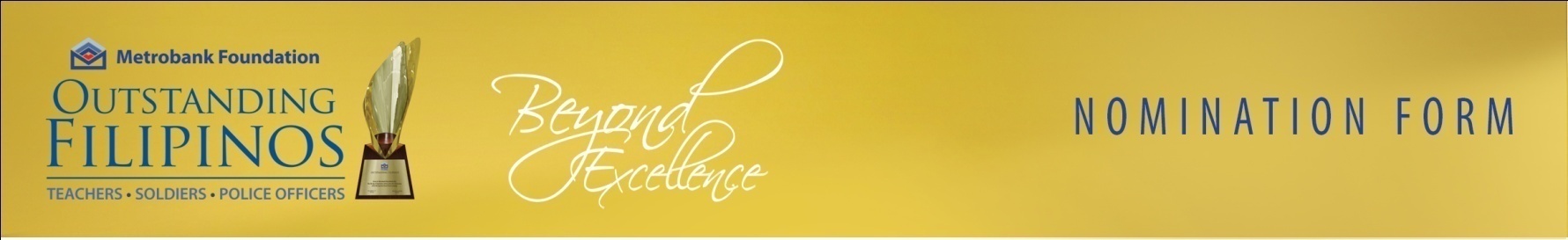 Award Joining in: (please check as appropriate)Award Joining in: (please check as appropriate)Award Joining in: (please check as appropriate)Award Joining in: (please check as appropriate)Award Joining in: (please check as appropriate)Award Joining in: (please check as appropriate)Award Joining in: (please check as appropriate)Award Joining in: (please check as appropriate)Award Joining in: (please check as appropriate)Award Joining in: (please check as appropriate)Award Joining in: (please check as appropriate)Award Joining in: (please check as appropriate)Award Joining in: (please check as appropriate)Award Joining in: (please check as appropriate)Award Joining in: (please check as appropriate)Award Joining in: (please check as appropriate)Award Joining in: (please check as appropriate)Award Joining in: (please check as appropriate)Award Joining in: (please check as appropriate)Award Joining in: (please check as appropriate)Award Joining in: (please check as appropriate)Award Joining in: (please check as appropriate)Award Joining in: (please check as appropriate)Award Joining in: (please check as appropriate)Award Joining in: (please check as appropriate)Award Joining in: (please check as appropriate)Award Joining in: (please check as appropriate)Award Joining in: (please check as appropriate)Award Joining in: (please check as appropriate)Award Joining in: (please check as appropriate)Award Joining in: (please check as appropriate)Award Joining in: (please check as appropriate)Award Joining in: (please check as appropriate)Award Joining in: (please check as appropriate)Award Joining in: (please check as appropriate)Award Joining in: (please check as appropriate)Award Joining in: (please check as appropriate)Award Joining in: (please check as appropriate)Award Joining in: (please check as appropriate)Award Joining in: (please check as appropriate)Award Joining in: (please check as appropriate)Award Joining in: (please check as appropriate)Award Joining in: (please check as appropriate)Award Joining in: (please check as appropriate)Award Joining in: (please check as appropriate)Award Joining in: (please check as appropriate)Award Joining in: (please check as appropriate)Award Joining in: (please check as appropriate)Award Joining in: (please check as appropriate)Award Joining in: (please check as appropriate)Award Joining in: (please check as appropriate)Award Joining in: (please check as appropriate)Award Joining in: (please check as appropriate)Award Joining in: (please check as appropriate)Award Joining in: (please check as appropriate)Award Joining in: (please check as appropriate)Award Joining in: (please check as appropriate)Award Joining in: (please check as appropriate)Award Joining in: (please check as appropriate)Award Joining in: (please check as appropriate)Award Joining in: (please check as appropriate)Award Joining in: (please check as appropriate)Award Joining in: (please check as appropriate)Award Joining in: (please check as appropriate)Award Joining in: (please check as appropriate)Award Joining in: (please check as appropriate)Award Joining in: (please check as appropriate)Award Joining in: (please check as appropriate)Award Joining in: (please check as appropriate)Award Joining in: (please check as appropriate)Award Joining in: (please check as appropriate)Award Joining in: (please check as appropriate)Award Joining in: (please check as appropriate)Award Joining in: (please check as appropriate)Award Joining in: (please check as appropriate)Award Joining in: (please check as appropriate)Award Joining in: (please check as appropriate)Award Joining in: (please check as appropriate)Award Joining in: (please check as appropriate)Award Joining in: (please check as appropriate)Award Joining in: (please check as appropriate)Award Joining in: (please check as appropriate)Award Joining in: (please check as appropriate)Award Joining in: (please check as appropriate)Award Joining in: (please check as appropriate)Award Joining in: (please check as appropriate)Award Joining in: (please check as appropriate)Award Joining in: (please check as appropriate)Award Joining in: (please check as appropriate)Award Joining in: (please check as appropriate)Award Joining in: (please check as appropriate)Award Joining in: (please check as appropriate)Award Joining in: (please check as appropriate)Award Joining in: (please check as appropriate)Award Joining in: (please check as appropriate)Award Joining in: (please check as appropriate)AWARD FOR TEACHERS❏  Elementary (Kindergarten to Grade Six)       ❏  Secondary (Grade Seven to Grade Twelve)       ❏  Higher Education/Graduate SchoolAWARD FOR TEACHERS❏  Elementary (Kindergarten to Grade Six)       ❏  Secondary (Grade Seven to Grade Twelve)       ❏  Higher Education/Graduate SchoolAWARD FOR TEACHERS❏  Elementary (Kindergarten to Grade Six)       ❏  Secondary (Grade Seven to Grade Twelve)       ❏  Higher Education/Graduate SchoolAWARD FOR TEACHERS❏  Elementary (Kindergarten to Grade Six)       ❏  Secondary (Grade Seven to Grade Twelve)       ❏  Higher Education/Graduate SchoolAWARD FOR TEACHERS❏  Elementary (Kindergarten to Grade Six)       ❏  Secondary (Grade Seven to Grade Twelve)       ❏  Higher Education/Graduate SchoolAWARD FOR TEACHERS❏  Elementary (Kindergarten to Grade Six)       ❏  Secondary (Grade Seven to Grade Twelve)       ❏  Higher Education/Graduate SchoolAWARD FOR TEACHERS❏  Elementary (Kindergarten to Grade Six)       ❏  Secondary (Grade Seven to Grade Twelve)       ❏  Higher Education/Graduate SchoolAWARD FOR TEACHERS❏  Elementary (Kindergarten to Grade Six)       ❏  Secondary (Grade Seven to Grade Twelve)       ❏  Higher Education/Graduate SchoolAWARD FOR TEACHERS❏  Elementary (Kindergarten to Grade Six)       ❏  Secondary (Grade Seven to Grade Twelve)       ❏  Higher Education/Graduate SchoolAWARD FOR TEACHERS❏  Elementary (Kindergarten to Grade Six)       ❏  Secondary (Grade Seven to Grade Twelve)       ❏  Higher Education/Graduate SchoolAWARD FOR TEACHERS❏  Elementary (Kindergarten to Grade Six)       ❏  Secondary (Grade Seven to Grade Twelve)       ❏  Higher Education/Graduate SchoolAWARD FOR TEACHERS❏  Elementary (Kindergarten to Grade Six)       ❏  Secondary (Grade Seven to Grade Twelve)       ❏  Higher Education/Graduate SchoolAWARD FOR TEACHERS❏  Elementary (Kindergarten to Grade Six)       ❏  Secondary (Grade Seven to Grade Twelve)       ❏  Higher Education/Graduate SchoolAWARD FOR TEACHERS❏  Elementary (Kindergarten to Grade Six)       ❏  Secondary (Grade Seven to Grade Twelve)       ❏  Higher Education/Graduate SchoolAWARD FOR TEACHERS❏  Elementary (Kindergarten to Grade Six)       ❏  Secondary (Grade Seven to Grade Twelve)       ❏  Higher Education/Graduate SchoolAWARD FOR TEACHERS❏  Elementary (Kindergarten to Grade Six)       ❏  Secondary (Grade Seven to Grade Twelve)       ❏  Higher Education/Graduate SchoolAWARD FOR TEACHERS❏  Elementary (Kindergarten to Grade Six)       ❏  Secondary (Grade Seven to Grade Twelve)       ❏  Higher Education/Graduate SchoolAWARD FOR TEACHERS❏  Elementary (Kindergarten to Grade Six)       ❏  Secondary (Grade Seven to Grade Twelve)       ❏  Higher Education/Graduate SchoolAWARD FOR TEACHERS❏  Elementary (Kindergarten to Grade Six)       ❏  Secondary (Grade Seven to Grade Twelve)       ❏  Higher Education/Graduate SchoolAWARD FOR TEACHERS❏  Elementary (Kindergarten to Grade Six)       ❏  Secondary (Grade Seven to Grade Twelve)       ❏  Higher Education/Graduate SchoolAWARD FOR TEACHERS❏  Elementary (Kindergarten to Grade Six)       ❏  Secondary (Grade Seven to Grade Twelve)       ❏  Higher Education/Graduate SchoolAWARD FOR TEACHERS❏  Elementary (Kindergarten to Grade Six)       ❏  Secondary (Grade Seven to Grade Twelve)       ❏  Higher Education/Graduate SchoolAWARD FOR TEACHERS❏  Elementary (Kindergarten to Grade Six)       ❏  Secondary (Grade Seven to Grade Twelve)       ❏  Higher Education/Graduate SchoolAWARD FOR TEACHERS❏  Elementary (Kindergarten to Grade Six)       ❏  Secondary (Grade Seven to Grade Twelve)       ❏  Higher Education/Graduate SchoolAWARD FOR TEACHERS❏  Elementary (Kindergarten to Grade Six)       ❏  Secondary (Grade Seven to Grade Twelve)       ❏  Higher Education/Graduate SchoolAWARD FOR TEACHERS❏  Elementary (Kindergarten to Grade Six)       ❏  Secondary (Grade Seven to Grade Twelve)       ❏  Higher Education/Graduate SchoolAWARD FOR TEACHERS❏  Elementary (Kindergarten to Grade Six)       ❏  Secondary (Grade Seven to Grade Twelve)       ❏  Higher Education/Graduate SchoolAWARD FOR TEACHERS❏  Elementary (Kindergarten to Grade Six)       ❏  Secondary (Grade Seven to Grade Twelve)       ❏  Higher Education/Graduate SchoolAWARD FOR TEACHERS❏  Elementary (Kindergarten to Grade Six)       ❏  Secondary (Grade Seven to Grade Twelve)       ❏  Higher Education/Graduate SchoolAWARD FOR TEACHERS❏  Elementary (Kindergarten to Grade Six)       ❏  Secondary (Grade Seven to Grade Twelve)       ❏  Higher Education/Graduate SchoolAWARD FOR TEACHERS❏  Elementary (Kindergarten to Grade Six)       ❏  Secondary (Grade Seven to Grade Twelve)       ❏  Higher Education/Graduate SchoolAWARD FOR TEACHERS❏  Elementary (Kindergarten to Grade Six)       ❏  Secondary (Grade Seven to Grade Twelve)       ❏  Higher Education/Graduate SchoolAWARD FOR TEACHERS❏  Elementary (Kindergarten to Grade Six)       ❏  Secondary (Grade Seven to Grade Twelve)       ❏  Higher Education/Graduate SchoolAWARD FOR TEACHERS❏  Elementary (Kindergarten to Grade Six)       ❏  Secondary (Grade Seven to Grade Twelve)       ❏  Higher Education/Graduate SchoolAWARD FOR TEACHERS❏  Elementary (Kindergarten to Grade Six)       ❏  Secondary (Grade Seven to Grade Twelve)       ❏  Higher Education/Graduate SchoolAWARD FOR TEACHERS❏  Elementary (Kindergarten to Grade Six)       ❏  Secondary (Grade Seven to Grade Twelve)       ❏  Higher Education/Graduate SchoolAWARD FOR TEACHERS❏  Elementary (Kindergarten to Grade Six)       ❏  Secondary (Grade Seven to Grade Twelve)       ❏  Higher Education/Graduate SchoolAWARD FOR TEACHERS❏  Elementary (Kindergarten to Grade Six)       ❏  Secondary (Grade Seven to Grade Twelve)       ❏  Higher Education/Graduate SchoolAWARD FOR TEACHERS❏  Elementary (Kindergarten to Grade Six)       ❏  Secondary (Grade Seven to Grade Twelve)       ❏  Higher Education/Graduate SchoolAWARD FOR TEACHERS❏  Elementary (Kindergarten to Grade Six)       ❏  Secondary (Grade Seven to Grade Twelve)       ❏  Higher Education/Graduate SchoolAWARD FOR TEACHERS❏  Elementary (Kindergarten to Grade Six)       ❏  Secondary (Grade Seven to Grade Twelve)       ❏  Higher Education/Graduate SchoolAWARD FOR TEACHERS❏  Elementary (Kindergarten to Grade Six)       ❏  Secondary (Grade Seven to Grade Twelve)       ❏  Higher Education/Graduate SchoolAWARD FOR TEACHERS❏  Elementary (Kindergarten to Grade Six)       ❏  Secondary (Grade Seven to Grade Twelve)       ❏  Higher Education/Graduate SchoolAWARD FOR TEACHERS❏  Elementary (Kindergarten to Grade Six)       ❏  Secondary (Grade Seven to Grade Twelve)       ❏  Higher Education/Graduate SchoolAWARD FOR TEACHERS❏  Elementary (Kindergarten to Grade Six)       ❏  Secondary (Grade Seven to Grade Twelve)       ❏  Higher Education/Graduate SchoolAWARD FOR TEACHERS❏  Elementary (Kindergarten to Grade Six)       ❏  Secondary (Grade Seven to Grade Twelve)       ❏  Higher Education/Graduate SchoolAWARD FOR TEACHERS❏  Elementary (Kindergarten to Grade Six)       ❏  Secondary (Grade Seven to Grade Twelve)       ❏  Higher Education/Graduate SchoolAWARD FOR TEACHERS❏  Elementary (Kindergarten to Grade Six)       ❏  Secondary (Grade Seven to Grade Twelve)       ❏  Higher Education/Graduate SchoolAWARD FOR TEACHERS❏  Elementary (Kindergarten to Grade Six)       ❏  Secondary (Grade Seven to Grade Twelve)       ❏  Higher Education/Graduate SchoolAWARD FOR TEACHERS❏  Elementary (Kindergarten to Grade Six)       ❏  Secondary (Grade Seven to Grade Twelve)       ❏  Higher Education/Graduate SchoolAWARD FOR TEACHERS❏  Elementary (Kindergarten to Grade Six)       ❏  Secondary (Grade Seven to Grade Twelve)       ❏  Higher Education/Graduate SchoolAWARD FOR TEACHERS❏  Elementary (Kindergarten to Grade Six)       ❏  Secondary (Grade Seven to Grade Twelve)       ❏  Higher Education/Graduate SchoolAWARD FOR TEACHERS❏  Elementary (Kindergarten to Grade Six)       ❏  Secondary (Grade Seven to Grade Twelve)       ❏  Higher Education/Graduate SchoolAWARD FOR TEACHERS❏  Elementary (Kindergarten to Grade Six)       ❏  Secondary (Grade Seven to Grade Twelve)       ❏  Higher Education/Graduate SchoolAWARD FOR TEACHERS❏  Elementary (Kindergarten to Grade Six)       ❏  Secondary (Grade Seven to Grade Twelve)       ❏  Higher Education/Graduate SchoolAWARD FOR TEACHERS❏  Elementary (Kindergarten to Grade Six)       ❏  Secondary (Grade Seven to Grade Twelve)       ❏  Higher Education/Graduate SchoolAWARD FOR TEACHERS❏  Elementary (Kindergarten to Grade Six)       ❏  Secondary (Grade Seven to Grade Twelve)       ❏  Higher Education/Graduate SchoolAWARD FOR TEACHERS❏  Elementary (Kindergarten to Grade Six)       ❏  Secondary (Grade Seven to Grade Twelve)       ❏  Higher Education/Graduate SchoolAWARD FOR TEACHERS❏  Elementary (Kindergarten to Grade Six)       ❏  Secondary (Grade Seven to Grade Twelve)       ❏  Higher Education/Graduate SchoolAWARD FOR TEACHERS❏  Elementary (Kindergarten to Grade Six)       ❏  Secondary (Grade Seven to Grade Twelve)       ❏  Higher Education/Graduate SchoolAWARD FOR TEACHERS❏  Elementary (Kindergarten to Grade Six)       ❏  Secondary (Grade Seven to Grade Twelve)       ❏  Higher Education/Graduate SchoolAWARD FOR TEACHERS❏  Elementary (Kindergarten to Grade Six)       ❏  Secondary (Grade Seven to Grade Twelve)       ❏  Higher Education/Graduate SchoolAWARD FOR TEACHERS❏  Elementary (Kindergarten to Grade Six)       ❏  Secondary (Grade Seven to Grade Twelve)       ❏  Higher Education/Graduate SchoolAWARD FOR TEACHERS❏  Elementary (Kindergarten to Grade Six)       ❏  Secondary (Grade Seven to Grade Twelve)       ❏  Higher Education/Graduate SchoolAWARD FOR TEACHERS❏  Elementary (Kindergarten to Grade Six)       ❏  Secondary (Grade Seven to Grade Twelve)       ❏  Higher Education/Graduate SchoolAWARD FOR TEACHERS❏  Elementary (Kindergarten to Grade Six)       ❏  Secondary (Grade Seven to Grade Twelve)       ❏  Higher Education/Graduate SchoolAWARD FOR TEACHERS❏  Elementary (Kindergarten to Grade Six)       ❏  Secondary (Grade Seven to Grade Twelve)       ❏  Higher Education/Graduate SchoolAWARD FOR TEACHERS❏  Elementary (Kindergarten to Grade Six)       ❏  Secondary (Grade Seven to Grade Twelve)       ❏  Higher Education/Graduate SchoolAWARD FOR TEACHERS❏  Elementary (Kindergarten to Grade Six)       ❏  Secondary (Grade Seven to Grade Twelve)       ❏  Higher Education/Graduate SchoolAWARD FOR TEACHERS❏  Elementary (Kindergarten to Grade Six)       ❏  Secondary (Grade Seven to Grade Twelve)       ❏  Higher Education/Graduate SchoolAWARD FOR TEACHERS❏  Elementary (Kindergarten to Grade Six)       ❏  Secondary (Grade Seven to Grade Twelve)       ❏  Higher Education/Graduate SchoolAWARD FOR TEACHERS❏  Elementary (Kindergarten to Grade Six)       ❏  Secondary (Grade Seven to Grade Twelve)       ❏  Higher Education/Graduate SchoolAWARD FOR TEACHERS❏  Elementary (Kindergarten to Grade Six)       ❏  Secondary (Grade Seven to Grade Twelve)       ❏  Higher Education/Graduate SchoolAWARD FOR TEACHERS❏  Elementary (Kindergarten to Grade Six)       ❏  Secondary (Grade Seven to Grade Twelve)       ❏  Higher Education/Graduate SchoolAWARD FOR TEACHERS❏  Elementary (Kindergarten to Grade Six)       ❏  Secondary (Grade Seven to Grade Twelve)       ❏  Higher Education/Graduate SchoolAWARD FOR TEACHERS❏  Elementary (Kindergarten to Grade Six)       ❏  Secondary (Grade Seven to Grade Twelve)       ❏  Higher Education/Graduate SchoolAWARD FOR TEACHERS❏  Elementary (Kindergarten to Grade Six)       ❏  Secondary (Grade Seven to Grade Twelve)       ❏  Higher Education/Graduate SchoolAWARD FOR TEACHERS❏  Elementary (Kindergarten to Grade Six)       ❏  Secondary (Grade Seven to Grade Twelve)       ❏  Higher Education/Graduate SchoolAWARD FOR TEACHERS❏  Elementary (Kindergarten to Grade Six)       ❏  Secondary (Grade Seven to Grade Twelve)       ❏  Higher Education/Graduate SchoolAWARD FOR TEACHERS❏  Elementary (Kindergarten to Grade Six)       ❏  Secondary (Grade Seven to Grade Twelve)       ❏  Higher Education/Graduate SchoolAWARD FOR TEACHERS❏  Elementary (Kindergarten to Grade Six)       ❏  Secondary (Grade Seven to Grade Twelve)       ❏  Higher Education/Graduate SchoolAWARD FOR TEACHERS❏  Elementary (Kindergarten to Grade Six)       ❏  Secondary (Grade Seven to Grade Twelve)       ❏  Higher Education/Graduate SchoolAWARD FOR TEACHERS❏  Elementary (Kindergarten to Grade Six)       ❏  Secondary (Grade Seven to Grade Twelve)       ❏  Higher Education/Graduate SchoolAWARD FOR TEACHERS❏  Elementary (Kindergarten to Grade Six)       ❏  Secondary (Grade Seven to Grade Twelve)       ❏  Higher Education/Graduate SchoolAWARD FOR TEACHERS❏  Elementary (Kindergarten to Grade Six)       ❏  Secondary (Grade Seven to Grade Twelve)       ❏  Higher Education/Graduate SchoolAWARD FOR TEACHERS❏  Elementary (Kindergarten to Grade Six)       ❏  Secondary (Grade Seven to Grade Twelve)       ❏  Higher Education/Graduate SchoolAWARD FOR TEACHERS❏  Elementary (Kindergarten to Grade Six)       ❏  Secondary (Grade Seven to Grade Twelve)       ❏  Higher Education/Graduate SchoolAWARD FOR TEACHERS❏  Elementary (Kindergarten to Grade Six)       ❏  Secondary (Grade Seven to Grade Twelve)       ❏  Higher Education/Graduate SchoolAWARD FOR TEACHERS❏  Elementary (Kindergarten to Grade Six)       ❏  Secondary (Grade Seven to Grade Twelve)       ❏  Higher Education/Graduate SchoolAWARD FOR TEACHERS❏  Elementary (Kindergarten to Grade Six)       ❏  Secondary (Grade Seven to Grade Twelve)       ❏  Higher Education/Graduate SchoolAWARD FOR TEACHERS❏  Elementary (Kindergarten to Grade Six)       ❏  Secondary (Grade Seven to Grade Twelve)       ❏  Higher Education/Graduate SchoolAWARD FOR TEACHERS❏  Elementary (Kindergarten to Grade Six)       ❏  Secondary (Grade Seven to Grade Twelve)       ❏  Higher Education/Graduate SchoolAWARD FOR TEACHERS❏  Elementary (Kindergarten to Grade Six)       ❏  Secondary (Grade Seven to Grade Twelve)       ❏  Higher Education/Graduate SchoolAWARD FOR TEACHERS❏  Elementary (Kindergarten to Grade Six)       ❏  Secondary (Grade Seven to Grade Twelve)       ❏  Higher Education/Graduate SchoolAWARD FOR TEACHERS❏  Elementary (Kindergarten to Grade Six)       ❏  Secondary (Grade Seven to Grade Twelve)       ❏  Higher Education/Graduate SchoolAWARD FOR TEACHERS❏  Elementary (Kindergarten to Grade Six)       ❏  Secondary (Grade Seven to Grade Twelve)       ❏  Higher Education/Graduate SchoolAWARD FOR SOLDIERS   A.  ❏  Commissioned Officer                          ❏  Enlisted Personnel   B.  ❏  Philippine Army                                     ❏  Philippine Navy                                          ❏  Philippine Air ForceAWARD FOR SOLDIERS   A.  ❏  Commissioned Officer                          ❏  Enlisted Personnel   B.  ❏  Philippine Army                                     ❏  Philippine Navy                                          ❏  Philippine Air ForceAWARD FOR SOLDIERS   A.  ❏  Commissioned Officer                          ❏  Enlisted Personnel   B.  ❏  Philippine Army                                     ❏  Philippine Navy                                          ❏  Philippine Air ForceAWARD FOR SOLDIERS   A.  ❏  Commissioned Officer                          ❏  Enlisted Personnel   B.  ❏  Philippine Army                                     ❏  Philippine Navy                                          ❏  Philippine Air ForceAWARD FOR SOLDIERS   A.  ❏  Commissioned Officer                          ❏  Enlisted Personnel   B.  ❏  Philippine Army                                     ❏  Philippine Navy                                          ❏  Philippine Air ForceAWARD FOR SOLDIERS   A.  ❏  Commissioned Officer                          ❏  Enlisted Personnel   B.  ❏  Philippine Army                                     ❏  Philippine Navy                                          ❏  Philippine Air ForceAWARD FOR SOLDIERS   A.  ❏  Commissioned Officer                          ❏  Enlisted Personnel   B.  ❏  Philippine Army                                     ❏  Philippine Navy                                          ❏  Philippine Air ForceAWARD FOR SOLDIERS   A.  ❏  Commissioned Officer                          ❏  Enlisted Personnel   B.  ❏  Philippine Army                                     ❏  Philippine Navy                                          ❏  Philippine Air ForceAWARD FOR SOLDIERS   A.  ❏  Commissioned Officer                          ❏  Enlisted Personnel   B.  ❏  Philippine Army                                     ❏  Philippine Navy                                          ❏  Philippine Air ForceAWARD FOR SOLDIERS   A.  ❏  Commissioned Officer                          ❏  Enlisted Personnel   B.  ❏  Philippine Army                                     ❏  Philippine Navy                                          ❏  Philippine Air ForceAWARD FOR SOLDIERS   A.  ❏  Commissioned Officer                          ❏  Enlisted Personnel   B.  ❏  Philippine Army                                     ❏  Philippine Navy                                          ❏  Philippine Air ForceAWARD FOR SOLDIERS   A.  ❏  Commissioned Officer                          ❏  Enlisted Personnel   B.  ❏  Philippine Army                                     ❏  Philippine Navy                                          ❏  Philippine Air ForceAWARD FOR SOLDIERS   A.  ❏  Commissioned Officer                          ❏  Enlisted Personnel   B.  ❏  Philippine Army                                     ❏  Philippine Navy                                          ❏  Philippine Air ForceAWARD FOR SOLDIERS   A.  ❏  Commissioned Officer                          ❏  Enlisted Personnel   B.  ❏  Philippine Army                                     ❏  Philippine Navy                                          ❏  Philippine Air ForceAWARD FOR SOLDIERS   A.  ❏  Commissioned Officer                          ❏  Enlisted Personnel   B.  ❏  Philippine Army                                     ❏  Philippine Navy                                          ❏  Philippine Air ForceAWARD FOR SOLDIERS   A.  ❏  Commissioned Officer                          ❏  Enlisted Personnel   B.  ❏  Philippine Army                                     ❏  Philippine Navy                                          ❏  Philippine Air ForceAWARD FOR SOLDIERS   A.  ❏  Commissioned Officer                          ❏  Enlisted Personnel   B.  ❏  Philippine Army                                     ❏  Philippine Navy                                          ❏  Philippine Air ForceAWARD FOR SOLDIERS   A.  ❏  Commissioned Officer                          ❏  Enlisted Personnel   B.  ❏  Philippine Army                                     ❏  Philippine Navy                                          ❏  Philippine Air ForceAWARD FOR SOLDIERS   A.  ❏  Commissioned Officer                          ❏  Enlisted Personnel   B.  ❏  Philippine Army                                     ❏  Philippine Navy                                          ❏  Philippine Air ForceAWARD FOR SOLDIERS   A.  ❏  Commissioned Officer                          ❏  Enlisted Personnel   B.  ❏  Philippine Army                                     ❏  Philippine Navy                                          ❏  Philippine Air ForceAWARD FOR SOLDIERS   A.  ❏  Commissioned Officer                          ❏  Enlisted Personnel   B.  ❏  Philippine Army                                     ❏  Philippine Navy                                          ❏  Philippine Air ForceAWARD FOR SOLDIERS   A.  ❏  Commissioned Officer                          ❏  Enlisted Personnel   B.  ❏  Philippine Army                                     ❏  Philippine Navy                                          ❏  Philippine Air ForceAWARD FOR SOLDIERS   A.  ❏  Commissioned Officer                          ❏  Enlisted Personnel   B.  ❏  Philippine Army                                     ❏  Philippine Navy                                          ❏  Philippine Air ForceAWARD FOR SOLDIERS   A.  ❏  Commissioned Officer                          ❏  Enlisted Personnel   B.  ❏  Philippine Army                                     ❏  Philippine Navy                                          ❏  Philippine Air ForceAWARD FOR SOLDIERS   A.  ❏  Commissioned Officer                          ❏  Enlisted Personnel   B.  ❏  Philippine Army                                     ❏  Philippine Navy                                          ❏  Philippine Air ForceAWARD FOR SOLDIERS   A.  ❏  Commissioned Officer                          ❏  Enlisted Personnel   B.  ❏  Philippine Army                                     ❏  Philippine Navy                                          ❏  Philippine Air ForceAWARD FOR SOLDIERS   A.  ❏  Commissioned Officer                          ❏  Enlisted Personnel   B.  ❏  Philippine Army                                     ❏  Philippine Navy                                          ❏  Philippine Air ForceAWARD FOR SOLDIERS   A.  ❏  Commissioned Officer                          ❏  Enlisted Personnel   B.  ❏  Philippine Army                                     ❏  Philippine Navy                                          ❏  Philippine Air ForceAWARD FOR SOLDIERS   A.  ❏  Commissioned Officer                          ❏  Enlisted Personnel   B.  ❏  Philippine Army                                     ❏  Philippine Navy                                          ❏  Philippine Air ForceAWARD FOR SOLDIERS   A.  ❏  Commissioned Officer                          ❏  Enlisted Personnel   B.  ❏  Philippine Army                                     ❏  Philippine Navy                                          ❏  Philippine Air ForceAWARD FOR SOLDIERS   A.  ❏  Commissioned Officer                          ❏  Enlisted Personnel   B.  ❏  Philippine Army                                     ❏  Philippine Navy                                          ❏  Philippine Air ForceAWARD FOR SOLDIERS   A.  ❏  Commissioned Officer                          ❏  Enlisted Personnel   B.  ❏  Philippine Army                                     ❏  Philippine Navy                                          ❏  Philippine Air ForceAWARD FOR SOLDIERS   A.  ❏  Commissioned Officer                          ❏  Enlisted Personnel   B.  ❏  Philippine Army                                     ❏  Philippine Navy                                          ❏  Philippine Air ForceAWARD FOR SOLDIERS   A.  ❏  Commissioned Officer                          ❏  Enlisted Personnel   B.  ❏  Philippine Army                                     ❏  Philippine Navy                                          ❏  Philippine Air ForceAWARD FOR SOLDIERS   A.  ❏  Commissioned Officer                          ❏  Enlisted Personnel   B.  ❏  Philippine Army                                     ❏  Philippine Navy                                          ❏  Philippine Air ForceAWARD FOR SOLDIERS   A.  ❏  Commissioned Officer                          ❏  Enlisted Personnel   B.  ❏  Philippine Army                                     ❏  Philippine Navy                                          ❏  Philippine Air ForceAWARD FOR SOLDIERS   A.  ❏  Commissioned Officer                          ❏  Enlisted Personnel   B.  ❏  Philippine Army                                     ❏  Philippine Navy                                          ❏  Philippine Air ForceAWARD FOR SOLDIERS   A.  ❏  Commissioned Officer                          ❏  Enlisted Personnel   B.  ❏  Philippine Army                                     ❏  Philippine Navy                                          ❏  Philippine Air ForceAWARD FOR SOLDIERS   A.  ❏  Commissioned Officer                          ❏  Enlisted Personnel   B.  ❏  Philippine Army                                     ❏  Philippine Navy                                          ❏  Philippine Air ForceAWARD FOR SOLDIERS   A.  ❏  Commissioned Officer                          ❏  Enlisted Personnel   B.  ❏  Philippine Army                                     ❏  Philippine Navy                                          ❏  Philippine Air ForceAWARD FOR SOLDIERS   A.  ❏  Commissioned Officer                          ❏  Enlisted Personnel   B.  ❏  Philippine Army                                     ❏  Philippine Navy                                          ❏  Philippine Air ForceAWARD FOR SOLDIERS   A.  ❏  Commissioned Officer                          ❏  Enlisted Personnel   B.  ❏  Philippine Army                                     ❏  Philippine Navy                                          ❏  Philippine Air ForceAWARD FOR SOLDIERS   A.  ❏  Commissioned Officer                          ❏  Enlisted Personnel   B.  ❏  Philippine Army                                     ❏  Philippine Navy                                          ❏  Philippine Air ForceAWARD FOR SOLDIERS   A.  ❏  Commissioned Officer                          ❏  Enlisted Personnel   B.  ❏  Philippine Army                                     ❏  Philippine Navy                                          ❏  Philippine Air ForceAWARD FOR SOLDIERS   A.  ❏  Commissioned Officer                          ❏  Enlisted Personnel   B.  ❏  Philippine Army                                     ❏  Philippine Navy                                          ❏  Philippine Air ForceAWARD FOR SOLDIERS   A.  ❏  Commissioned Officer                          ❏  Enlisted Personnel   B.  ❏  Philippine Army                                     ❏  Philippine Navy                                          ❏  Philippine Air ForceAWARD FOR SOLDIERS   A.  ❏  Commissioned Officer                          ❏  Enlisted Personnel   B.  ❏  Philippine Army                                     ❏  Philippine Navy                                          ❏  Philippine Air ForceAWARD FOR SOLDIERS   A.  ❏  Commissioned Officer                          ❏  Enlisted Personnel   B.  ❏  Philippine Army                                     ❏  Philippine Navy                                          ❏  Philippine Air ForceAWARD FOR SOLDIERS   A.  ❏  Commissioned Officer                          ❏  Enlisted Personnel   B.  ❏  Philippine Army                                     ❏  Philippine Navy                                          ❏  Philippine Air ForceAWARD FOR SOLDIERS   A.  ❏  Commissioned Officer                          ❏  Enlisted Personnel   B.  ❏  Philippine Army                                     ❏  Philippine Navy                                          ❏  Philippine Air ForceAWARD FOR SOLDIERS   A.  ❏  Commissioned Officer                          ❏  Enlisted Personnel   B.  ❏  Philippine Army                                     ❏  Philippine Navy                                          ❏  Philippine Air ForceAWARD FOR SOLDIERS   A.  ❏  Commissioned Officer                          ❏  Enlisted Personnel   B.  ❏  Philippine Army                                     ❏  Philippine Navy                                          ❏  Philippine Air ForceAWARD FOR SOLDIERS   A.  ❏  Commissioned Officer                          ❏  Enlisted Personnel   B.  ❏  Philippine Army                                     ❏  Philippine Navy                                          ❏  Philippine Air ForceAWARD FOR SOLDIERS   A.  ❏  Commissioned Officer                          ❏  Enlisted Personnel   B.  ❏  Philippine Army                                     ❏  Philippine Navy                                          ❏  Philippine Air ForceAWARD FOR SOLDIERS   A.  ❏  Commissioned Officer                          ❏  Enlisted Personnel   B.  ❏  Philippine Army                                     ❏  Philippine Navy                                          ❏  Philippine Air ForceAWARD FOR SOLDIERS   A.  ❏  Commissioned Officer                          ❏  Enlisted Personnel   B.  ❏  Philippine Army                                     ❏  Philippine Navy                                          ❏  Philippine Air ForceAWARD FOR SOLDIERS   A.  ❏  Commissioned Officer                          ❏  Enlisted Personnel   B.  ❏  Philippine Army                                     ❏  Philippine Navy                                          ❏  Philippine Air ForceAWARD FOR SOLDIERS   A.  ❏  Commissioned Officer                          ❏  Enlisted Personnel   B.  ❏  Philippine Army                                     ❏  Philippine Navy                                          ❏  Philippine Air ForceAWARD FOR SOLDIERS   A.  ❏  Commissioned Officer                          ❏  Enlisted Personnel   B.  ❏  Philippine Army                                     ❏  Philippine Navy                                          ❏  Philippine Air ForceAWARD FOR SOLDIERS   A.  ❏  Commissioned Officer                          ❏  Enlisted Personnel   B.  ❏  Philippine Army                                     ❏  Philippine Navy                                          ❏  Philippine Air ForceAWARD FOR SOLDIERS   A.  ❏  Commissioned Officer                          ❏  Enlisted Personnel   B.  ❏  Philippine Army                                     ❏  Philippine Navy                                          ❏  Philippine Air ForceAWARD FOR SOLDIERS   A.  ❏  Commissioned Officer                          ❏  Enlisted Personnel   B.  ❏  Philippine Army                                     ❏  Philippine Navy                                          ❏  Philippine Air ForceAWARD FOR SOLDIERS   A.  ❏  Commissioned Officer                          ❏  Enlisted Personnel   B.  ❏  Philippine Army                                     ❏  Philippine Navy                                          ❏  Philippine Air ForceAWARD FOR SOLDIERS   A.  ❏  Commissioned Officer                          ❏  Enlisted Personnel   B.  ❏  Philippine Army                                     ❏  Philippine Navy                                          ❏  Philippine Air ForceAWARD FOR SOLDIERS   A.  ❏  Commissioned Officer                          ❏  Enlisted Personnel   B.  ❏  Philippine Army                                     ❏  Philippine Navy                                          ❏  Philippine Air ForceAWARD FOR SOLDIERS   A.  ❏  Commissioned Officer                          ❏  Enlisted Personnel   B.  ❏  Philippine Army                                     ❏  Philippine Navy                                          ❏  Philippine Air ForceAWARD FOR SOLDIERS   A.  ❏  Commissioned Officer                          ❏  Enlisted Personnel   B.  ❏  Philippine Army                                     ❏  Philippine Navy                                          ❏  Philippine Air ForceAWARD FOR SOLDIERS   A.  ❏  Commissioned Officer                          ❏  Enlisted Personnel   B.  ❏  Philippine Army                                     ❏  Philippine Navy                                          ❏  Philippine Air ForceAWARD FOR SOLDIERS   A.  ❏  Commissioned Officer                          ❏  Enlisted Personnel   B.  ❏  Philippine Army                                     ❏  Philippine Navy                                          ❏  Philippine Air ForceAWARD FOR SOLDIERS   A.  ❏  Commissioned Officer                          ❏  Enlisted Personnel   B.  ❏  Philippine Army                                     ❏  Philippine Navy                                          ❏  Philippine Air ForceAWARD FOR SOLDIERS   A.  ❏  Commissioned Officer                          ❏  Enlisted Personnel   B.  ❏  Philippine Army                                     ❏  Philippine Navy                                          ❏  Philippine Air ForceAWARD FOR SOLDIERS   A.  ❏  Commissioned Officer                          ❏  Enlisted Personnel   B.  ❏  Philippine Army                                     ❏  Philippine Navy                                          ❏  Philippine Air ForceAWARD FOR SOLDIERS   A.  ❏  Commissioned Officer                          ❏  Enlisted Personnel   B.  ❏  Philippine Army                                     ❏  Philippine Navy                                          ❏  Philippine Air ForceAWARD FOR SOLDIERS   A.  ❏  Commissioned Officer                          ❏  Enlisted Personnel   B.  ❏  Philippine Army                                     ❏  Philippine Navy                                          ❏  Philippine Air ForceAWARD FOR SOLDIERS   A.  ❏  Commissioned Officer                          ❏  Enlisted Personnel   B.  ❏  Philippine Army                                     ❏  Philippine Navy                                          ❏  Philippine Air ForceAWARD FOR SOLDIERS   A.  ❏  Commissioned Officer                          ❏  Enlisted Personnel   B.  ❏  Philippine Army                                     ❏  Philippine Navy                                          ❏  Philippine Air ForceAWARD FOR SOLDIERS   A.  ❏  Commissioned Officer                          ❏  Enlisted Personnel   B.  ❏  Philippine Army                                     ❏  Philippine Navy                                          ❏  Philippine Air ForceAWARD FOR SOLDIERS   A.  ❏  Commissioned Officer                          ❏  Enlisted Personnel   B.  ❏  Philippine Army                                     ❏  Philippine Navy                                          ❏  Philippine Air ForceAWARD FOR SOLDIERS   A.  ❏  Commissioned Officer                          ❏  Enlisted Personnel   B.  ❏  Philippine Army                                     ❏  Philippine Navy                                          ❏  Philippine Air ForceAWARD FOR SOLDIERS   A.  ❏  Commissioned Officer                          ❏  Enlisted Personnel   B.  ❏  Philippine Army                                     ❏  Philippine Navy                                          ❏  Philippine Air ForceAWARD FOR SOLDIERS   A.  ❏  Commissioned Officer                          ❏  Enlisted Personnel   B.  ❏  Philippine Army                                     ❏  Philippine Navy                                          ❏  Philippine Air ForceAWARD FOR SOLDIERS   A.  ❏  Commissioned Officer                          ❏  Enlisted Personnel   B.  ❏  Philippine Army                                     ❏  Philippine Navy                                          ❏  Philippine Air ForceAWARD FOR SOLDIERS   A.  ❏  Commissioned Officer                          ❏  Enlisted Personnel   B.  ❏  Philippine Army                                     ❏  Philippine Navy                                          ❏  Philippine Air ForceAWARD FOR SOLDIERS   A.  ❏  Commissioned Officer                          ❏  Enlisted Personnel   B.  ❏  Philippine Army                                     ❏  Philippine Navy                                          ❏  Philippine Air ForceAWARD FOR SOLDIERS   A.  ❏  Commissioned Officer                          ❏  Enlisted Personnel   B.  ❏  Philippine Army                                     ❏  Philippine Navy                                          ❏  Philippine Air ForceAWARD FOR SOLDIERS   A.  ❏  Commissioned Officer                          ❏  Enlisted Personnel   B.  ❏  Philippine Army                                     ❏  Philippine Navy                                          ❏  Philippine Air ForceAWARD FOR SOLDIERS   A.  ❏  Commissioned Officer                          ❏  Enlisted Personnel   B.  ❏  Philippine Army                                     ❏  Philippine Navy                                          ❏  Philippine Air ForceAWARD FOR SOLDIERS   A.  ❏  Commissioned Officer                          ❏  Enlisted Personnel   B.  ❏  Philippine Army                                     ❏  Philippine Navy                                          ❏  Philippine Air ForceAWARD FOR SOLDIERS   A.  ❏  Commissioned Officer                          ❏  Enlisted Personnel   B.  ❏  Philippine Army                                     ❏  Philippine Navy                                          ❏  Philippine Air ForceAWARD FOR SOLDIERS   A.  ❏  Commissioned Officer                          ❏  Enlisted Personnel   B.  ❏  Philippine Army                                     ❏  Philippine Navy                                          ❏  Philippine Air ForceAWARD FOR SOLDIERS   A.  ❏  Commissioned Officer                          ❏  Enlisted Personnel   B.  ❏  Philippine Army                                     ❏  Philippine Navy                                          ❏  Philippine Air ForceAWARD FOR SOLDIERS   A.  ❏  Commissioned Officer                          ❏  Enlisted Personnel   B.  ❏  Philippine Army                                     ❏  Philippine Navy                                          ❏  Philippine Air ForceAWARD FOR SOLDIERS   A.  ❏  Commissioned Officer                          ❏  Enlisted Personnel   B.  ❏  Philippine Army                                     ❏  Philippine Navy                                          ❏  Philippine Air ForceAWARD FOR SOLDIERS   A.  ❏  Commissioned Officer                          ❏  Enlisted Personnel   B.  ❏  Philippine Army                                     ❏  Philippine Navy                                          ❏  Philippine Air ForceAWARD FOR SOLDIERS   A.  ❏  Commissioned Officer                          ❏  Enlisted Personnel   B.  ❏  Philippine Army                                     ❏  Philippine Navy                                          ❏  Philippine Air ForceAWARD FOR SOLDIERS   A.  ❏  Commissioned Officer                          ❏  Enlisted Personnel   B.  ❏  Philippine Army                                     ❏  Philippine Navy                                          ❏  Philippine Air ForceAWARD FOR POLICE OFFICERS❏  Police Senior Commissioned Officer       ❏  Field Grade Police Commissioned Officer       ❏  Police Non-Commissioned OfficerAWARD FOR POLICE OFFICERS❏  Police Senior Commissioned Officer       ❏  Field Grade Police Commissioned Officer       ❏  Police Non-Commissioned OfficerAWARD FOR POLICE OFFICERS❏  Police Senior Commissioned Officer       ❏  Field Grade Police Commissioned Officer       ❏  Police Non-Commissioned OfficerAWARD FOR POLICE OFFICERS❏  Police Senior Commissioned Officer       ❏  Field Grade Police Commissioned Officer       ❏  Police Non-Commissioned OfficerAWARD FOR POLICE OFFICERS❏  Police Senior Commissioned Officer       ❏  Field Grade Police Commissioned Officer       ❏  Police Non-Commissioned OfficerAWARD FOR POLICE OFFICERS❏  Police Senior Commissioned Officer       ❏  Field Grade Police Commissioned Officer       ❏  Police Non-Commissioned OfficerAWARD FOR POLICE OFFICERS❏  Police Senior Commissioned Officer       ❏  Field Grade Police Commissioned Officer       ❏  Police Non-Commissioned OfficerAWARD FOR POLICE OFFICERS❏  Police Senior Commissioned Officer       ❏  Field Grade Police Commissioned Officer       ❏  Police Non-Commissioned OfficerAWARD FOR POLICE OFFICERS❏  Police Senior Commissioned Officer       ❏  Field Grade Police Commissioned Officer       ❏  Police Non-Commissioned OfficerAWARD FOR POLICE OFFICERS❏  Police Senior Commissioned Officer       ❏  Field Grade Police Commissioned Officer       ❏  Police Non-Commissioned OfficerAWARD FOR POLICE OFFICERS❏  Police Senior Commissioned Officer       ❏  Field Grade Police Commissioned Officer       ❏  Police Non-Commissioned OfficerAWARD FOR POLICE OFFICERS❏  Police Senior Commissioned Officer       ❏  Field Grade Police Commissioned Officer       ❏  Police Non-Commissioned OfficerAWARD FOR POLICE OFFICERS❏  Police Senior Commissioned Officer       ❏  Field Grade Police Commissioned Officer       ❏  Police Non-Commissioned OfficerAWARD FOR POLICE OFFICERS❏  Police Senior Commissioned Officer       ❏  Field Grade Police Commissioned Officer       ❏  Police Non-Commissioned OfficerAWARD FOR POLICE OFFICERS❏  Police Senior Commissioned Officer       ❏  Field Grade Police Commissioned Officer       ❏  Police Non-Commissioned OfficerAWARD FOR POLICE OFFICERS❏  Police Senior Commissioned Officer       ❏  Field Grade Police Commissioned Officer       ❏  Police Non-Commissioned OfficerAWARD FOR POLICE OFFICERS❏  Police Senior Commissioned Officer       ❏  Field Grade Police Commissioned Officer       ❏  Police Non-Commissioned OfficerAWARD FOR POLICE OFFICERS❏  Police Senior Commissioned Officer       ❏  Field Grade Police Commissioned Officer       ❏  Police Non-Commissioned OfficerAWARD FOR POLICE OFFICERS❏  Police Senior Commissioned Officer       ❏  Field Grade Police Commissioned Officer       ❏  Police Non-Commissioned OfficerAWARD FOR POLICE OFFICERS❏  Police Senior Commissioned Officer       ❏  Field Grade Police Commissioned Officer       ❏  Police Non-Commissioned OfficerAWARD FOR POLICE OFFICERS❏  Police Senior Commissioned Officer       ❏  Field Grade Police Commissioned Officer       ❏  Police Non-Commissioned OfficerAWARD FOR POLICE OFFICERS❏  Police Senior Commissioned Officer       ❏  Field Grade Police Commissioned Officer       ❏  Police Non-Commissioned OfficerAWARD FOR POLICE OFFICERS❏  Police Senior Commissioned Officer       ❏  Field Grade Police Commissioned Officer       ❏  Police Non-Commissioned OfficerAWARD FOR POLICE OFFICERS❏  Police Senior Commissioned Officer       ❏  Field Grade Police Commissioned Officer       ❏  Police Non-Commissioned OfficerAWARD FOR POLICE OFFICERS❏  Police Senior Commissioned Officer       ❏  Field Grade Police Commissioned Officer       ❏  Police Non-Commissioned OfficerAWARD FOR POLICE OFFICERS❏  Police Senior Commissioned Officer       ❏  Field Grade Police Commissioned Officer       ❏  Police Non-Commissioned OfficerAWARD FOR POLICE OFFICERS❏  Police Senior Commissioned Officer       ❏  Field Grade Police Commissioned Officer       ❏  Police Non-Commissioned OfficerAWARD FOR POLICE OFFICERS❏  Police Senior Commissioned Officer       ❏  Field Grade Police Commissioned Officer       ❏  Police Non-Commissioned OfficerAWARD FOR POLICE OFFICERS❏  Police Senior Commissioned Officer       ❏  Field Grade Police Commissioned Officer       ❏  Police Non-Commissioned OfficerAWARD FOR POLICE OFFICERS❏  Police Senior Commissioned Officer       ❏  Field Grade Police Commissioned Officer       ❏  Police Non-Commissioned OfficerAWARD FOR POLICE OFFICERS❏  Police Senior Commissioned Officer       ❏  Field Grade Police Commissioned Officer       ❏  Police Non-Commissioned OfficerAWARD FOR POLICE OFFICERS❏  Police Senior Commissioned Officer       ❏  Field Grade Police Commissioned Officer       ❏  Police Non-Commissioned OfficerAWARD FOR POLICE OFFICERS❏  Police Senior Commissioned Officer       ❏  Field Grade Police Commissioned Officer       ❏  Police Non-Commissioned OfficerAWARD FOR POLICE OFFICERS❏  Police Senior Commissioned Officer       ❏  Field Grade Police Commissioned Officer       ❏  Police Non-Commissioned OfficerAWARD FOR POLICE OFFICERS❏  Police Senior Commissioned Officer       ❏  Field Grade Police Commissioned Officer       ❏  Police Non-Commissioned OfficerAWARD FOR POLICE OFFICERS❏  Police Senior Commissioned Officer       ❏  Field Grade Police Commissioned Officer       ❏  Police Non-Commissioned OfficerAWARD FOR POLICE OFFICERS❏  Police Senior Commissioned Officer       ❏  Field Grade Police Commissioned Officer       ❏  Police Non-Commissioned OfficerAWARD FOR POLICE OFFICERS❏  Police Senior Commissioned Officer       ❏  Field Grade Police Commissioned Officer       ❏  Police Non-Commissioned OfficerAWARD FOR POLICE OFFICERS❏  Police Senior Commissioned Officer       ❏  Field Grade Police Commissioned Officer       ❏  Police Non-Commissioned OfficerAWARD FOR POLICE OFFICERS❏  Police Senior Commissioned Officer       ❏  Field Grade Police Commissioned Officer       ❏  Police Non-Commissioned OfficerAWARD FOR POLICE OFFICERS❏  Police Senior Commissioned Officer       ❏  Field Grade Police Commissioned Officer       ❏  Police Non-Commissioned OfficerAWARD FOR POLICE OFFICERS❏  Police Senior Commissioned Officer       ❏  Field Grade Police Commissioned Officer       ❏  Police Non-Commissioned OfficerAWARD FOR POLICE OFFICERS❏  Police Senior Commissioned Officer       ❏  Field Grade Police Commissioned Officer       ❏  Police Non-Commissioned OfficerAWARD FOR POLICE OFFICERS❏  Police Senior Commissioned Officer       ❏  Field Grade Police Commissioned Officer       ❏  Police Non-Commissioned OfficerAWARD FOR POLICE OFFICERS❏  Police Senior Commissioned Officer       ❏  Field Grade Police Commissioned Officer       ❏  Police Non-Commissioned OfficerAWARD FOR POLICE OFFICERS❏  Police Senior Commissioned Officer       ❏  Field Grade Police Commissioned Officer       ❏  Police Non-Commissioned OfficerAWARD FOR POLICE OFFICERS❏  Police Senior Commissioned Officer       ❏  Field Grade Police Commissioned Officer       ❏  Police Non-Commissioned OfficerAWARD FOR POLICE OFFICERS❏  Police Senior Commissioned Officer       ❏  Field Grade Police Commissioned Officer       ❏  Police Non-Commissioned OfficerAWARD FOR POLICE OFFICERS❏  Police Senior Commissioned Officer       ❏  Field Grade Police Commissioned Officer       ❏  Police Non-Commissioned OfficerAWARD FOR POLICE OFFICERS❏  Police Senior Commissioned Officer       ❏  Field Grade Police Commissioned Officer       ❏  Police Non-Commissioned OfficerAWARD FOR POLICE OFFICERS❏  Police Senior Commissioned Officer       ❏  Field Grade Police Commissioned Officer       ❏  Police Non-Commissioned OfficerAWARD FOR POLICE OFFICERS❏  Police Senior Commissioned Officer       ❏  Field Grade Police Commissioned Officer       ❏  Police Non-Commissioned OfficerAWARD FOR POLICE OFFICERS❏  Police Senior Commissioned Officer       ❏  Field Grade Police Commissioned Officer       ❏  Police Non-Commissioned OfficerAWARD FOR POLICE OFFICERS❏  Police Senior Commissioned Officer       ❏  Field Grade Police Commissioned Officer       ❏  Police Non-Commissioned OfficerAWARD FOR POLICE OFFICERS❏  Police Senior Commissioned Officer       ❏  Field Grade Police Commissioned Officer       ❏  Police Non-Commissioned OfficerAWARD FOR POLICE OFFICERS❏  Police Senior Commissioned Officer       ❏  Field Grade Police Commissioned Officer       ❏  Police Non-Commissioned OfficerAWARD FOR POLICE OFFICERS❏  Police Senior Commissioned Officer       ❏  Field Grade Police Commissioned Officer       ❏  Police Non-Commissioned OfficerAWARD FOR POLICE OFFICERS❏  Police Senior Commissioned Officer       ❏  Field Grade Police Commissioned Officer       ❏  Police Non-Commissioned OfficerAWARD FOR POLICE OFFICERS❏  Police Senior Commissioned Officer       ❏  Field Grade Police Commissioned Officer       ❏  Police Non-Commissioned OfficerAWARD FOR POLICE OFFICERS❏  Police Senior Commissioned Officer       ❏  Field Grade Police Commissioned Officer       ❏  Police Non-Commissioned OfficerAWARD FOR POLICE OFFICERS❏  Police Senior Commissioned Officer       ❏  Field Grade Police Commissioned Officer       ❏  Police Non-Commissioned OfficerAWARD FOR POLICE OFFICERS❏  Police Senior Commissioned Officer       ❏  Field Grade Police Commissioned Officer       ❏  Police Non-Commissioned OfficerAWARD FOR POLICE OFFICERS❏  Police Senior Commissioned Officer       ❏  Field Grade Police Commissioned Officer       ❏  Police Non-Commissioned OfficerAWARD FOR POLICE OFFICERS❏  Police Senior Commissioned Officer       ❏  Field Grade Police Commissioned Officer       ❏  Police Non-Commissioned OfficerAWARD FOR POLICE OFFICERS❏  Police Senior Commissioned Officer       ❏  Field Grade Police Commissioned Officer       ❏  Police Non-Commissioned OfficerAWARD FOR POLICE OFFICERS❏  Police Senior Commissioned Officer       ❏  Field Grade Police Commissioned Officer       ❏  Police Non-Commissioned OfficerAWARD FOR POLICE OFFICERS❏  Police Senior Commissioned Officer       ❏  Field Grade Police Commissioned Officer       ❏  Police Non-Commissioned OfficerAWARD FOR POLICE OFFICERS❏  Police Senior Commissioned Officer       ❏  Field Grade Police Commissioned Officer       ❏  Police Non-Commissioned OfficerAWARD FOR POLICE OFFICERS❏  Police Senior Commissioned Officer       ❏  Field Grade Police Commissioned Officer       ❏  Police Non-Commissioned OfficerAWARD FOR POLICE OFFICERS❏  Police Senior Commissioned Officer       ❏  Field Grade Police Commissioned Officer       ❏  Police Non-Commissioned OfficerAWARD FOR POLICE OFFICERS❏  Police Senior Commissioned Officer       ❏  Field Grade Police Commissioned Officer       ❏  Police Non-Commissioned OfficerAWARD FOR POLICE OFFICERS❏  Police Senior Commissioned Officer       ❏  Field Grade Police Commissioned Officer       ❏  Police Non-Commissioned OfficerAWARD FOR POLICE OFFICERS❏  Police Senior Commissioned Officer       ❏  Field Grade Police Commissioned Officer       ❏  Police Non-Commissioned OfficerAWARD FOR POLICE OFFICERS❏  Police Senior Commissioned Officer       ❏  Field Grade Police Commissioned Officer       ❏  Police Non-Commissioned OfficerAWARD FOR POLICE OFFICERS❏  Police Senior Commissioned Officer       ❏  Field Grade Police Commissioned Officer       ❏  Police Non-Commissioned OfficerAWARD FOR POLICE OFFICERS❏  Police Senior Commissioned Officer       ❏  Field Grade Police Commissioned Officer       ❏  Police Non-Commissioned OfficerAWARD FOR POLICE OFFICERS❏  Police Senior Commissioned Officer       ❏  Field Grade Police Commissioned Officer       ❏  Police Non-Commissioned OfficerAWARD FOR POLICE OFFICERS❏  Police Senior Commissioned Officer       ❏  Field Grade Police Commissioned Officer       ❏  Police Non-Commissioned OfficerAWARD FOR POLICE OFFICERS❏  Police Senior Commissioned Officer       ❏  Field Grade Police Commissioned Officer       ❏  Police Non-Commissioned OfficerAWARD FOR POLICE OFFICERS❏  Police Senior Commissioned Officer       ❏  Field Grade Police Commissioned Officer       ❏  Police Non-Commissioned OfficerAWARD FOR POLICE OFFICERS❏  Police Senior Commissioned Officer       ❏  Field Grade Police Commissioned Officer       ❏  Police Non-Commissioned OfficerAWARD FOR POLICE OFFICERS❏  Police Senior Commissioned Officer       ❏  Field Grade Police Commissioned Officer       ❏  Police Non-Commissioned OfficerAWARD FOR POLICE OFFICERS❏  Police Senior Commissioned Officer       ❏  Field Grade Police Commissioned Officer       ❏  Police Non-Commissioned OfficerAWARD FOR POLICE OFFICERS❏  Police Senior Commissioned Officer       ❏  Field Grade Police Commissioned Officer       ❏  Police Non-Commissioned OfficerAWARD FOR POLICE OFFICERS❏  Police Senior Commissioned Officer       ❏  Field Grade Police Commissioned Officer       ❏  Police Non-Commissioned OfficerAWARD FOR POLICE OFFICERS❏  Police Senior Commissioned Officer       ❏  Field Grade Police Commissioned Officer       ❏  Police Non-Commissioned OfficerAWARD FOR POLICE OFFICERS❏  Police Senior Commissioned Officer       ❏  Field Grade Police Commissioned Officer       ❏  Police Non-Commissioned OfficerAWARD FOR POLICE OFFICERS❏  Police Senior Commissioned Officer       ❏  Field Grade Police Commissioned Officer       ❏  Police Non-Commissioned OfficerAWARD FOR POLICE OFFICERS❏  Police Senior Commissioned Officer       ❏  Field Grade Police Commissioned Officer       ❏  Police Non-Commissioned OfficerAWARD FOR POLICE OFFICERS❏  Police Senior Commissioned Officer       ❏  Field Grade Police Commissioned Officer       ❏  Police Non-Commissioned OfficerAWARD FOR POLICE OFFICERS❏  Police Senior Commissioned Officer       ❏  Field Grade Police Commissioned Officer       ❏  Police Non-Commissioned OfficerAWARD FOR POLICE OFFICERS❏  Police Senior Commissioned Officer       ❏  Field Grade Police Commissioned Officer       ❏  Police Non-Commissioned OfficerAWARD FOR POLICE OFFICERS❏  Police Senior Commissioned Officer       ❏  Field Grade Police Commissioned Officer       ❏  Police Non-Commissioned OfficerAWARD FOR POLICE OFFICERS❏  Police Senior Commissioned Officer       ❏  Field Grade Police Commissioned Officer       ❏  Police Non-Commissioned OfficerAWARD FOR POLICE OFFICERS❏  Police Senior Commissioned Officer       ❏  Field Grade Police Commissioned Officer       ❏  Police Non-Commissioned OfficerAWARD FOR POLICE OFFICERS❏  Police Senior Commissioned Officer       ❏  Field Grade Police Commissioned Officer       ❏  Police Non-Commissioned OfficerPERSONAL INFORMATIONPERSONAL INFORMATIONPERSONAL INFORMATIONPERSONAL INFORMATIONPERSONAL INFORMATIONPERSONAL INFORMATIONPERSONAL INFORMATIONPERSONAL INFORMATIONPERSONAL INFORMATIONPERSONAL INFORMATIONPERSONAL INFORMATIONPERSONAL INFORMATIONPERSONAL INFORMATIONPERSONAL INFORMATIONPERSONAL INFORMATIONPERSONAL INFORMATIONPERSONAL INFORMATIONPERSONAL INFORMATIONPERSONAL INFORMATIONPERSONAL INFORMATIONPERSONAL INFORMATIONPERSONAL INFORMATIONPERSONAL INFORMATIONPERSONAL INFORMATIONPERSONAL INFORMATIONPERSONAL INFORMATIONPERSONAL INFORMATIONPERSONAL INFORMATIONPERSONAL INFORMATIONPERSONAL INFORMATIONPERSONAL INFORMATIONPERSONAL INFORMATIONPERSONAL INFORMATIONPERSONAL INFORMATIONPERSONAL INFORMATIONPERSONAL INFORMATIONPERSONAL INFORMATIONPERSONAL INFORMATIONPERSONAL INFORMATIONPERSONAL INFORMATIONPERSONAL INFORMATIONPERSONAL INFORMATIONPERSONAL INFORMATIONPERSONAL INFORMATIONPERSONAL INFORMATIONPERSONAL INFORMATIONPERSONAL INFORMATIONPERSONAL INFORMATIONPERSONAL INFORMATIONPERSONAL INFORMATIONPERSONAL INFORMATIONPERSONAL INFORMATIONPERSONAL INFORMATIONPERSONAL INFORMATIONPERSONAL INFORMATIONPERSONAL INFORMATIONPERSONAL INFORMATIONPERSONAL INFORMATIONPERSONAL INFORMATIONPERSONAL INFORMATIONPERSONAL INFORMATIONPERSONAL INFORMATIONPERSONAL INFORMATIONPERSONAL INFORMATIONPERSONAL INFORMATIONPERSONAL INFORMATIONPERSONAL INFORMATIONPERSONAL INFORMATIONPERSONAL INFORMATIONPERSONAL INFORMATIONPERSONAL INFORMATIONPERSONAL INFORMATIONPERSONAL INFORMATIONPERSONAL INFORMATIONPERSONAL INFORMATIONPERSONAL INFORMATIONPERSONAL INFORMATIONPERSONAL INFORMATIONPERSONAL INFORMATIONPERSONAL INFORMATIONPERSONAL INFORMATIONPERSONAL INFORMATIONPERSONAL INFORMATIONPERSONAL INFORMATIONPERSONAL INFORMATIONPERSONAL INFORMATIONPERSONAL INFORMATIONPERSONAL INFORMATIONPERSONAL INFORMATIONPERSONAL INFORMATIONPERSONAL INFORMATIONPERSONAL INFORMATIONPERSONAL INFORMATIONPERSONAL INFORMATIONPERSONAL INFORMATIONPERSONAL INFORMATIONFull Name: Full Name: Full Name: Full Name: Full Name:                           Title            First Name                                Middle Name                                          Last Name                          Suffix (Kindly include degrees attained)                          Title            First Name                                Middle Name                                          Last Name                          Suffix (Kindly include degrees attained)                          Title            First Name                                Middle Name                                          Last Name                          Suffix (Kindly include degrees attained)                          Title            First Name                                Middle Name                                          Last Name                          Suffix (Kindly include degrees attained)                          Title            First Name                                Middle Name                                          Last Name                          Suffix (Kindly include degrees attained)                          Title            First Name                                Middle Name                                          Last Name                          Suffix (Kindly include degrees attained)                          Title            First Name                                Middle Name                                          Last Name                          Suffix (Kindly include degrees attained)                          Title            First Name                                Middle Name                                          Last Name                          Suffix (Kindly include degrees attained)                          Title            First Name                                Middle Name                                          Last Name                          Suffix (Kindly include degrees attained)                          Title            First Name                                Middle Name                                          Last Name                          Suffix (Kindly include degrees attained)                          Title            First Name                                Middle Name                                          Last Name                          Suffix (Kindly include degrees attained)                          Title            First Name                                Middle Name                                          Last Name                          Suffix (Kindly include degrees attained)                          Title            First Name                                Middle Name                                          Last Name                          Suffix (Kindly include degrees attained)                          Title            First Name                                Middle Name                                          Last Name                          Suffix (Kindly include degrees attained)                          Title            First Name                                Middle Name                                          Last Name                          Suffix (Kindly include degrees attained)                          Title            First Name                                Middle Name                                          Last Name                          Suffix (Kindly include degrees attained)                          Title            First Name                                Middle Name                                          Last Name                          Suffix (Kindly include degrees attained)                          Title            First Name                                Middle Name                                          Last Name                          Suffix (Kindly include degrees attained)                          Title            First Name                                Middle Name                                          Last Name                          Suffix (Kindly include degrees attained)                          Title            First Name                                Middle Name                                          Last Name                          Suffix (Kindly include degrees attained)                          Title            First Name                                Middle Name                                          Last Name                          Suffix (Kindly include degrees attained)                          Title            First Name                                Middle Name                                          Last Name                          Suffix (Kindly include degrees attained)                          Title            First Name                                Middle Name                                          Last Name                          Suffix (Kindly include degrees attained)                          Title            First Name                                Middle Name                                          Last Name                          Suffix (Kindly include degrees attained)                          Title            First Name                                Middle Name                                          Last Name                          Suffix (Kindly include degrees attained)                          Title            First Name                                Middle Name                                          Last Name                          Suffix (Kindly include degrees attained)                          Title            First Name                                Middle Name                                          Last Name                          Suffix (Kindly include degrees attained)                          Title            First Name                                Middle Name                                          Last Name                          Suffix (Kindly include degrees attained)                          Title            First Name                                Middle Name                                          Last Name                          Suffix (Kindly include degrees attained)                          Title            First Name                                Middle Name                                          Last Name                          Suffix (Kindly include degrees attained)                          Title            First Name                                Middle Name                                          Last Name                          Suffix (Kindly include degrees attained)                          Title            First Name                                Middle Name                                          Last Name                          Suffix (Kindly include degrees attained)                          Title            First Name                                Middle Name                                          Last Name                          Suffix (Kindly include degrees attained)                          Title            First Name                                Middle Name                                          Last Name                          Suffix (Kindly include degrees attained)                          Title            First Name                                Middle Name                                          Last Name                          Suffix (Kindly include degrees attained)                          Title            First Name                                Middle Name                                          Last Name                          Suffix (Kindly include degrees attained)                          Title            First Name                                Middle Name                                          Last Name                          Suffix (Kindly include degrees attained)                          Title            First Name                                Middle Name                                          Last Name                          Suffix (Kindly include degrees attained)                          Title            First Name                                Middle Name                                          Last Name                          Suffix (Kindly include degrees attained)                          Title            First Name                                Middle Name                                          Last Name                          Suffix (Kindly include degrees attained)                          Title            First Name                                Middle Name                                          Last Name                          Suffix (Kindly include degrees attained)                          Title            First Name                                Middle Name                                          Last Name                          Suffix (Kindly include degrees attained)                          Title            First Name                                Middle Name                                          Last Name                          Suffix (Kindly include degrees attained)                          Title            First Name                                Middle Name                                          Last Name                          Suffix (Kindly include degrees attained)                          Title            First Name                                Middle Name                                          Last Name                          Suffix (Kindly include degrees attained)                          Title            First Name                                Middle Name                                          Last Name                          Suffix (Kindly include degrees attained)                          Title            First Name                                Middle Name                                          Last Name                          Suffix (Kindly include degrees attained)                          Title            First Name                                Middle Name                                          Last Name                          Suffix (Kindly include degrees attained)                          Title            First Name                                Middle Name                                          Last Name                          Suffix (Kindly include degrees attained)                          Title            First Name                                Middle Name                                          Last Name                          Suffix (Kindly include degrees attained)                          Title            First Name                                Middle Name                                          Last Name                          Suffix (Kindly include degrees attained)                          Title            First Name                                Middle Name                                          Last Name                          Suffix (Kindly include degrees attained)                          Title            First Name                                Middle Name                                          Last Name                          Suffix (Kindly include degrees attained)                          Title            First Name                                Middle Name                                          Last Name                          Suffix (Kindly include degrees attained)                          Title            First Name                                Middle Name                                          Last Name                          Suffix (Kindly include degrees attained)                          Title            First Name                                Middle Name                                          Last Name                          Suffix (Kindly include degrees attained)                          Title            First Name                                Middle Name                                          Last Name                          Suffix (Kindly include degrees attained)                          Title            First Name                                Middle Name                                          Last Name                          Suffix (Kindly include degrees attained)                          Title            First Name                                Middle Name                                          Last Name                          Suffix (Kindly include degrees attained)                          Title            First Name                                Middle Name                                          Last Name                          Suffix (Kindly include degrees attained)                          Title            First Name                                Middle Name                                          Last Name                          Suffix (Kindly include degrees attained)                          Title            First Name                                Middle Name                                          Last Name                          Suffix (Kindly include degrees attained)                          Title            First Name                                Middle Name                                          Last Name                          Suffix (Kindly include degrees attained)                          Title            First Name                                Middle Name                                          Last Name                          Suffix (Kindly include degrees attained)                          Title            First Name                                Middle Name                                          Last Name                          Suffix (Kindly include degrees attained)                          Title            First Name                                Middle Name                                          Last Name                          Suffix (Kindly include degrees attained)                          Title            First Name                                Middle Name                                          Last Name                          Suffix (Kindly include degrees attained)                          Title            First Name                                Middle Name                                          Last Name                          Suffix (Kindly include degrees attained)                          Title            First Name                                Middle Name                                          Last Name                          Suffix (Kindly include degrees attained)                          Title            First Name                                Middle Name                                          Last Name                          Suffix (Kindly include degrees attained)                          Title            First Name                                Middle Name                                          Last Name                          Suffix (Kindly include degrees attained)                          Title            First Name                                Middle Name                                          Last Name                          Suffix (Kindly include degrees attained)                          Title            First Name                                Middle Name                                          Last Name                          Suffix (Kindly include degrees attained)                          Title            First Name                                Middle Name                                          Last Name                          Suffix (Kindly include degrees attained)                          Title            First Name                                Middle Name                                          Last Name                          Suffix (Kindly include degrees attained)                          Title            First Name                                Middle Name                                          Last Name                          Suffix (Kindly include degrees attained)                          Title            First Name                                Middle Name                                          Last Name                          Suffix (Kindly include degrees attained)                          Title            First Name                                Middle Name                                          Last Name                          Suffix (Kindly include degrees attained)                          Title            First Name                                Middle Name                                          Last Name                          Suffix (Kindly include degrees attained)                          Title            First Name                                Middle Name                                          Last Name                          Suffix (Kindly include degrees attained)                          Title            First Name                                Middle Name                                          Last Name                          Suffix (Kindly include degrees attained)                          Title            First Name                                Middle Name                                          Last Name                          Suffix (Kindly include degrees attained)                          Title            First Name                                Middle Name                                          Last Name                          Suffix (Kindly include degrees attained)                          Title            First Name                                Middle Name                                          Last Name                          Suffix (Kindly include degrees attained)                          Title            First Name                                Middle Name                                          Last Name                          Suffix (Kindly include degrees attained)                          Title            First Name                                Middle Name                                          Last Name                          Suffix (Kindly include degrees attained)                          Title            First Name                                Middle Name                                          Last Name                          Suffix (Kindly include degrees attained)                          Title            First Name                                Middle Name                                          Last Name                          Suffix (Kindly include degrees attained)                          Title            First Name                                Middle Name                                          Last Name                          Suffix (Kindly include degrees attained)                          Title            First Name                                Middle Name                                          Last Name                          Suffix (Kindly include degrees attained)                          Title            First Name                                Middle Name                                          Last Name                          Suffix (Kindly include degrees attained)                          Title            First Name                                Middle Name                                          Last Name                          Suffix (Kindly include degrees attained)                          Title            First Name                                Middle Name                                          Last Name                          Suffix (Kindly include degrees attained)                          Title            First Name                                Middle Name                                          Last Name                          Suffix (Kindly include degrees attained)                          Title            First Name                                Middle Name                                          Last Name                          Suffix (Kindly include degrees attained)                          Title            First Name                                Middle Name                                          Last Name                          Suffix (Kindly include degrees attained)Home Address:Home Address:Home Address:Home Address:Home Address:Home Address:Home Address:Home Address:                                              Residence No.                                  Street                                          Subdivision/Town/Barangay/District/                                              Residence No.                                  Street                                          Subdivision/Town/Barangay/District/                                              Residence No.                                  Street                                          Subdivision/Town/Barangay/District/                                              Residence No.                                  Street                                          Subdivision/Town/Barangay/District/                                              Residence No.                                  Street                                          Subdivision/Town/Barangay/District/                                              Residence No.                                  Street                                          Subdivision/Town/Barangay/District/                                              Residence No.                                  Street                                          Subdivision/Town/Barangay/District/                                              Residence No.                                  Street                                          Subdivision/Town/Barangay/District/                                              Residence No.                                  Street                                          Subdivision/Town/Barangay/District/                                              Residence No.                                  Street                                          Subdivision/Town/Barangay/District/                                              Residence No.                                  Street                                          Subdivision/Town/Barangay/District/                                              Residence No.                                  Street                                          Subdivision/Town/Barangay/District/                                              Residence No.                                  Street                                          Subdivision/Town/Barangay/District/                                              Residence No.                                  Street                                          Subdivision/Town/Barangay/District/                                              Residence No.                                  Street                                          Subdivision/Town/Barangay/District/                                              Residence No.                                  Street                                          Subdivision/Town/Barangay/District/                                              Residence No.                                  Street                                          Subdivision/Town/Barangay/District/                                              Residence No.                                  Street                                          Subdivision/Town/Barangay/District/                                              Residence No.                                  Street                                          Subdivision/Town/Barangay/District/                                              Residence No.                                  Street                                          Subdivision/Town/Barangay/District/                                              Residence No.                                  Street                                          Subdivision/Town/Barangay/District/                                              Residence No.                                  Street                                          Subdivision/Town/Barangay/District/                                              Residence No.                                  Street                                          Subdivision/Town/Barangay/District/                                              Residence No.                                  Street                                          Subdivision/Town/Barangay/District/                                              Residence No.                                  Street                                          Subdivision/Town/Barangay/District/                                              Residence No.                                  Street                                          Subdivision/Town/Barangay/District/                                              Residence No.                                  Street                                          Subdivision/Town/Barangay/District/                                              Residence No.                                  Street                                          Subdivision/Town/Barangay/District/                                              Residence No.                                  Street                                          Subdivision/Town/Barangay/District/                                              Residence No.                                  Street                                          Subdivision/Town/Barangay/District/                                              Residence No.                                  Street                                          Subdivision/Town/Barangay/District/                                              Residence No.                                  Street                                          Subdivision/Town/Barangay/District/                                              Residence No.                                  Street                                          Subdivision/Town/Barangay/District/                                              Residence No.                                  Street                                          Subdivision/Town/Barangay/District/                                              Residence No.                                  Street                                          Subdivision/Town/Barangay/District/                                              Residence No.                                  Street                                          Subdivision/Town/Barangay/District/                                              Residence No.                                  Street                                          Subdivision/Town/Barangay/District/                                              Residence No.                                  Street                                          Subdivision/Town/Barangay/District/                                              Residence No.                                  Street                                          Subdivision/Town/Barangay/District/                                              Residence No.                                  Street                                          Subdivision/Town/Barangay/District/                                              Residence No.                                  Street                                          Subdivision/Town/Barangay/District/                                              Residence No.                                  Street                                          Subdivision/Town/Barangay/District/                                              Residence No.                                  Street                                          Subdivision/Town/Barangay/District/                                              Residence No.                                  Street                                          Subdivision/Town/Barangay/District/                                              Residence No.                                  Street                                          Subdivision/Town/Barangay/District/                                              Residence No.                                  Street                                          Subdivision/Town/Barangay/District/                                              Residence No.                                  Street                                          Subdivision/Town/Barangay/District/                                              Residence No.                                  Street                                          Subdivision/Town/Barangay/District/                                              Residence No.                                  Street                                          Subdivision/Town/Barangay/District/                                              Residence No.                                  Street                                          Subdivision/Town/Barangay/District/                                              Residence No.                                  Street                                          Subdivision/Town/Barangay/District/                                              Residence No.                                  Street                                          Subdivision/Town/Barangay/District/                                              Residence No.                                  Street                                          Subdivision/Town/Barangay/District/                                              Residence No.                                  Street                                          Subdivision/Town/Barangay/District/                                              Residence No.                                  Street                                          Subdivision/Town/Barangay/District/                                              Residence No.                                  Street                                          Subdivision/Town/Barangay/District/                                              Residence No.                                  Street                                          Subdivision/Town/Barangay/District/                                              Residence No.                                  Street                                          Subdivision/Town/Barangay/District/                                              Residence No.                                  Street                                          Subdivision/Town/Barangay/District/                                              Residence No.                                  Street                                          Subdivision/Town/Barangay/District/                                              Residence No.                                  Street                                          Subdivision/Town/Barangay/District/                                              Residence No.                                  Street                                          Subdivision/Town/Barangay/District/                                              Residence No.                                  Street                                          Subdivision/Town/Barangay/District/                                              Residence No.                                  Street                                          Subdivision/Town/Barangay/District/                                              Residence No.                                  Street                                          Subdivision/Town/Barangay/District/                                              Residence No.                                  Street                                          Subdivision/Town/Barangay/District/                                              Residence No.                                  Street                                          Subdivision/Town/Barangay/District/                                              Residence No.                                  Street                                          Subdivision/Town/Barangay/District/                                              Residence No.                                  Street                                          Subdivision/Town/Barangay/District/                                              Residence No.                                  Street                                          Subdivision/Town/Barangay/District/                                              Residence No.                                  Street                                          Subdivision/Town/Barangay/District/                                              Residence No.                                  Street                                          Subdivision/Town/Barangay/District/                                              Residence No.                                  Street                                          Subdivision/Town/Barangay/District/                                              Residence No.                                  Street                                          Subdivision/Town/Barangay/District/                                              Residence No.                                  Street                                          Subdivision/Town/Barangay/District/                                              Residence No.                                  Street                                          Subdivision/Town/Barangay/District/                                              Residence No.                                  Street                                          Subdivision/Town/Barangay/District/                                              Residence No.                                  Street                                          Subdivision/Town/Barangay/District/                                              Residence No.                                  Street                                          Subdivision/Town/Barangay/District/                                              Residence No.                                  Street                                          Subdivision/Town/Barangay/District/                                              Residence No.                                  Street                                          Subdivision/Town/Barangay/District/                                              Residence No.                                  Street                                          Subdivision/Town/Barangay/District/                                              Residence No.                                  Street                                          Subdivision/Town/Barangay/District/                                              Residence No.                                  Street                                          Subdivision/Town/Barangay/District/                                              Residence No.                                  Street                                          Subdivision/Town/Barangay/District/                                              Residence No.                                  Street                                          Subdivision/Town/Barangay/District/                                              Residence No.                                  Street                                          Subdivision/Town/Barangay/District/                                              Residence No.                                  Street                                          Subdivision/Town/Barangay/District/                                              Residence No.                                  Street                                          Subdivision/Town/Barangay/District/                                              Residence No.                                  Street                                          Subdivision/Town/Barangay/District/                                              Residence No.                                  Street                                          Subdivision/Town/Barangay/District/                                              Residence No.                                  Street                                          Subdivision/Town/Barangay/District/                                              Residence No.                                  Street                                          Subdivision/Town/Barangay/District/                                              Residence No.                                  Street                                          Subdivision/Town/Barangay/District/                                              Residence No.                                  Street                                          Subdivision/Town/Barangay/District/                                              Residence No.                                  Street                                          Subdivision/Town/Barangay/District/              City/Municipality                                       Province                                             Zip Code                                                                                       Region              City/Municipality                                       Province                                             Zip Code                                                                                       Region              City/Municipality                                       Province                                             Zip Code                                                                                       Region              City/Municipality                                       Province                                             Zip Code                                                                                       Region              City/Municipality                                       Province                                             Zip Code                                                                                       Region              City/Municipality                                       Province                                             Zip Code                                                                                       Region              City/Municipality                                       Province                                             Zip Code                                                                                       Region              City/Municipality                                       Province                                             Zip Code                                                                                       Region              City/Municipality                                       Province                                             Zip Code                                                                                       Region              City/Municipality                                       Province                                             Zip Code                                                                                       Region              City/Municipality                                       Province                                             Zip Code                                                                                       Region              City/Municipality                                       Province                                             Zip Code                                                                                       Region              City/Municipality                                       Province                                             Zip Code                                                                                       Region              City/Municipality                                       Province                                             Zip Code                                                                                       Region              City/Municipality                                       Province                                             Zip Code                                                                                       Region              City/Municipality                                       Province                                             Zip Code                                                                                       Region              City/Municipality                                       Province                                             Zip Code                                                                                       Region              City/Municipality                                       Province                                             Zip Code                                                                                       Region              City/Municipality                                       Province                                             Zip Code                                                                                       Region              City/Municipality                                       Province                                             Zip Code                                                                                       Region              City/Municipality                                       Province                                             Zip Code                                                                                       Region              City/Municipality                                       Province                                             Zip Code                                                                                       Region              City/Municipality                                       Province                                             Zip Code                                                                                       Region              City/Municipality                                       Province                                             Zip Code                                                                                       Region              City/Municipality                                       Province                                             Zip Code                                                                                       Region              City/Municipality                                       Province                                             Zip Code                                                                                       Region              City/Municipality                                       Province                                             Zip Code                                                                                       Region              City/Municipality                                       Province                                             Zip Code                                                                                       Region              City/Municipality                                       Province                                             Zip Code                                                                                       Region              City/Municipality                                       Province                                             Zip Code                                                                                       Region              City/Municipality                                       Province                                             Zip Code                                                                                       Region              City/Municipality                                       Province                                             Zip Code                                                                                       Region              City/Municipality                                       Province                                             Zip Code                                                                                       Region              City/Municipality                                       Province                                             Zip Code                                                                                       Region              City/Municipality                                       Province                                             Zip Code                                                                                       Region              City/Municipality                                       Province                                             Zip Code                                                                                       Region              City/Municipality                                       Province                                             Zip Code                                                                                       Region              City/Municipality                                       Province                                             Zip Code                                                                                       Region              City/Municipality                                       Province                                             Zip Code                                                                                       Region              City/Municipality                                       Province                                             Zip Code                                                                                       Region              City/Municipality                                       Province                                             Zip Code                                                                                       Region              City/Municipality                                       Province                                             Zip Code                                                                                       Region              City/Municipality                                       Province                                             Zip Code                                                                                       Region              City/Municipality                                       Province                                             Zip Code                                                                                       Region              City/Municipality                                       Province                                             Zip Code                                                                                       Region              City/Municipality                                       Province                                             Zip Code                                                                                       Region              City/Municipality                                       Province                                             Zip Code                                                                                       Region              City/Municipality                                       Province                                             Zip Code                                                                                       Region              City/Municipality                                       Province                                             Zip Code                                                                                       Region              City/Municipality                                       Province                                             Zip Code                                                                                       Region              City/Municipality                                       Province                                             Zip Code                                                                                       Region              City/Municipality                                       Province                                             Zip Code                                                                                       Region              City/Municipality                                       Province                                             Zip Code                                                                                       Region              City/Municipality                                       Province                                             Zip Code                                                                                       Region              City/Municipality                                       Province                                             Zip Code                                                                                       Region              City/Municipality                                       Province                                             Zip Code                                                                                       Region              City/Municipality                                       Province                                             Zip Code                                                                                       Region              City/Municipality                                       Province                                             Zip Code                                                                                       Region              City/Municipality                                       Province                                             Zip Code                                                                                       Region              City/Municipality                                       Province                                             Zip Code                                                                                       Region              City/Municipality                                       Province                                             Zip Code                                                                                       Region              City/Municipality                                       Province                                             Zip Code                                                                                       Region              City/Municipality                                       Province                                             Zip Code                                                                                       Region              City/Municipality                                       Province                                             Zip Code                                                                                       Region              City/Municipality                                       Province                                             Zip Code                                                                                       Region              City/Municipality                                       Province                                             Zip Code                                                                                       Region              City/Municipality                                       Province                                             Zip Code                                                                                       Region              City/Municipality                                       Province                                             Zip Code                                                                                       Region              City/Municipality                                       Province                                             Zip Code                                                                                       Region              City/Municipality                                       Province                                             Zip Code                                                                                       Region              City/Municipality                                       Province                                             Zip Code                                                                                       Region              City/Municipality                                       Province                                             Zip Code                                                                                       Region              City/Municipality                                       Province                                             Zip Code                                                                                       Region              City/Municipality                                       Province                                             Zip Code                                                                                       Region              City/Municipality                                       Province                                             Zip Code                                                                                       Region              City/Municipality                                       Province                                             Zip Code                                                                                       Region              City/Municipality                                       Province                                             Zip Code                                                                                       Region              City/Municipality                                       Province                                             Zip Code                                                                                       Region              City/Municipality                                       Province                                             Zip Code                                                                                       Region              City/Municipality                                       Province                                             Zip Code                                                                                       Region              City/Municipality                                       Province                                             Zip Code                                                                                       Region              City/Municipality                                       Province                                             Zip Code                                                                                       Region              City/Municipality                                       Province                                             Zip Code                                                                                       Region              City/Municipality                                       Province                                             Zip Code                                                                                       Region              City/Municipality                                       Province                                             Zip Code                                                                                       Region              City/Municipality                                       Province                                             Zip Code                                                                                       Region              City/Municipality                                       Province                                             Zip Code                                                                                       Region              City/Municipality                                       Province                                             Zip Code                                                                                       Region              City/Municipality                                       Province                                             Zip Code                                                                                       Region              City/Municipality                                       Province                                             Zip Code                                                                                       Region              City/Municipality                                       Province                                             Zip Code                                                                                       Region              City/Municipality                                       Province                                             Zip Code                                                                                       Region              City/Municipality                                       Province                                             Zip Code                                                                                       Region              City/Municipality                                       Province                                             Zip Code                                                                                       Region              City/Municipality                                       Province                                             Zip Code                                                                                       Region              City/Municipality                                       Province                                             Zip Code                                                                                       RegionDate of Birth:(mm/dd/yy)Date of Birth:(mm/dd/yy)Date of Birth:(mm/dd/yy)Date of Birth:(mm/dd/yy)Date of Birth:(mm/dd/yy)Date of Birth:(mm/dd/yy)Date of Birth:(mm/dd/yy)Date of Birth:(mm/dd/yy)Date of Birth:(mm/dd/yy)Age:Age:Age:Age:Age:Age:Place of Birth:Place of Birth:Place of Birth:Place of Birth:Place of Birth:Place of Birth:Place of Birth:Place of Birth:Religion:Religion:Religion:Religion:Religion:Religion:Religion:Nationality:Nationality:Nationality:Nationality:Nationality:Nationality:Nationality:Nationality:Nationality:Nationality:Nationality:Nationality:Nationality:Nationality:Gender:Gender:Gender:❏ M    ❏  F❏ M    ❏  F❏ M    ❏  F❏ M    ❏  F❏ M    ❏  F❏ M    ❏  F❏ M    ❏  F❏ M    ❏  F❏ M    ❏  F❏ M    ❏  F❏ M    ❏  FCivil Status:Civil Status:Civil Status:Civil Status:Civil Status:Civil Status:Civil Status:Civil Status:❏ Single             ❏ Married         ❏ Widow/Widower❏Legally Separated     ❏ Legally Annulled❏ Single             ❏ Married         ❏ Widow/Widower❏Legally Separated     ❏ Legally Annulled❏ Single             ❏ Married         ❏ Widow/Widower❏Legally Separated     ❏ Legally Annulled❏ Single             ❏ Married         ❏ Widow/Widower❏Legally Separated     ❏ Legally Annulled❏ Single             ❏ Married         ❏ Widow/Widower❏Legally Separated     ❏ Legally Annulled❏ Single             ❏ Married         ❏ Widow/Widower❏Legally Separated     ❏ Legally Annulled❏ Single             ❏ Married         ❏ Widow/Widower❏Legally Separated     ❏ Legally Annulled❏ Single             ❏ Married         ❏ Widow/Widower❏Legally Separated     ❏ Legally Annulled❏ Single             ❏ Married         ❏ Widow/Widower❏Legally Separated     ❏ Legally Annulled❏ Single             ❏ Married         ❏ Widow/Widower❏Legally Separated     ❏ Legally Annulled❏ Single             ❏ Married         ❏ Widow/Widower❏Legally Separated     ❏ Legally Annulled❏ Single             ❏ Married         ❏ Widow/Widower❏Legally Separated     ❏ Legally Annulled❏ Single             ❏ Married         ❏ Widow/Widower❏Legally Separated     ❏ Legally Annulled❏ Single             ❏ Married         ❏ Widow/Widower❏Legally Separated     ❏ Legally Annulled❏ Single             ❏ Married         ❏ Widow/Widower❏Legally Separated     ❏ Legally Annulled❏ Single             ❏ Married         ❏ Widow/Widower❏Legally Separated     ❏ Legally Annulled❏ Single             ❏ Married         ❏ Widow/Widower❏Legally Separated     ❏ Legally Annulled❏ Single             ❏ Married         ❏ Widow/Widower❏Legally Separated     ❏ Legally Annulled❏ Single             ❏ Married         ❏ Widow/Widower❏Legally Separated     ❏ Legally Annulled❏ Single             ❏ Married         ❏ Widow/Widower❏Legally Separated     ❏ Legally Annulled❏ Single             ❏ Married         ❏ Widow/Widower❏Legally Separated     ❏ Legally Annulled❏ Single             ❏ Married         ❏ Widow/Widower❏Legally Separated     ❏ Legally Annulled❏ Single             ❏ Married         ❏ Widow/Widower❏Legally Separated     ❏ Legally Annulled❏ Single             ❏ Married         ❏ Widow/Widower❏Legally Separated     ❏ Legally Annulled❏ Single             ❏ Married         ❏ Widow/Widower❏Legally Separated     ❏ Legally Annulled❏ Single             ❏ Married         ❏ Widow/Widower❏Legally Separated     ❏ Legally Annulled❏ Single             ❏ Married         ❏ Widow/Widower❏Legally Separated     ❏ Legally Annulled❏ Single             ❏ Married         ❏ Widow/Widower❏Legally Separated     ❏ Legally Annulled❏ Single             ❏ Married         ❏ Widow/Widower❏Legally Separated     ❏ Legally Annulled❏ Single             ❏ Married         ❏ Widow/Widower❏Legally Separated     ❏ Legally Annulled❏ Single             ❏ Married         ❏ Widow/Widower❏Legally Separated     ❏ Legally Annulled❏ Single             ❏ Married         ❏ Widow/Widower❏Legally Separated     ❏ Legally Annulled❏ Single             ❏ Married         ❏ Widow/Widower❏Legally Separated     ❏ Legally Annulled❏ Single             ❏ Married         ❏ Widow/Widower❏Legally Separated     ❏ Legally Annulled❏ Single             ❏ Married         ❏ Widow/Widower❏Legally Separated     ❏ Legally Annulled❏ Single             ❏ Married         ❏ Widow/Widower❏Legally Separated     ❏ Legally Annulled❏ Single             ❏ Married         ❏ Widow/Widower❏Legally Separated     ❏ Legally Annulled❏ Single             ❏ Married         ❏ Widow/Widower❏Legally Separated     ❏ Legally Annulled❏ Single             ❏ Married         ❏ Widow/Widower❏Legally Separated     ❏ Legally Annulled❏ Single             ❏ Married         ❏ Widow/Widower❏Legally Separated     ❏ Legally Annulled❏ Single             ❏ Married         ❏ Widow/Widower❏Legally Separated     ❏ Legally Annulled❏ Single             ❏ Married         ❏ Widow/Widower❏Legally Separated     ❏ Legally AnnulledResidence Phone No.: (Area Code + Tel No.)Residence Phone No.: (Area Code + Tel No.)Residence Phone No.: (Area Code + Tel No.)Residence Phone No.: (Area Code + Tel No.)Residence Phone No.: (Area Code + Tel No.)Residence Phone No.: (Area Code + Tel No.)Residence Phone No.: (Area Code + Tel No.)Residence Phone No.: (Area Code + Tel No.)Residence Phone No.: (Area Code + Tel No.)Residence Phone No.: (Area Code + Tel No.)Residence Phone No.: (Area Code + Tel No.)Residence Phone No.: (Area Code + Tel No.)Residence Phone No.: (Area Code + Tel No.)Residence Phone No.: (Area Code + Tel No.)Residence Phone No.: (Area Code + Tel No.)Residence Phone No.: (Area Code + Tel No.)Residence Phone No.: (Area Code + Tel No.)Residence Phone No.: (Area Code + Tel No.)Residence Phone No.: (Area Code + Tel No.)Residence Phone No.: (Area Code + Tel No.)Residence Phone No.: (Area Code + Tel No.)Residence Phone No.: (Area Code + Tel No.)Name of Spouse:Name of Spouse:Name of Spouse:Name of Spouse:Name of Spouse:Name of Spouse:Name of Spouse:Name of Spouse:Name of Spouse:Name of Spouse:No. of Children:No. of Children:No. of Children:No. of Children:No. of Children:No. of Children:No. of Children:No. of Children:No. of Children:No. of Children:No. of Children:No. of Children:No. of Children:No. of Children:No. of Children:No. of Children:No. of Children:No. of Children:No. of Children:No. of Children:No. of Children:No. of Children:No. of Children:Active Email Address:Active Email Address:Active Email Address:Active Email Address:Active Email Address:Active Email Address:Active Email Address:Active Email Address:Active Email Address:Active Email Address:Active Email Address:Active Email Address:Active Email Address:Alternate Email:Alternate Email:Alternate Email:Alternate Email:Alternate Email:Alternate Email:Alternate Email:Alternate Email:Alternate Email:Alternate Email:Alternate Email:Alternate Email:Alternate Email:Alternate Email:Alternate Email:Personal Mobile No.:Personal Mobile No.:Personal Mobile No.:Personal Mobile No.:Personal Mobile No.:Personal Mobile No.:Personal Mobile No.:Personal Mobile No.:Personal Mobile No.:Personal Mobile No.:Personal Mobile No.:Personal Mobile No.:Personal Mobile No.:Personal Mobile No.:Personal Mobile No.:Personal Mobile No.:PROFESSIONAL INFORMATIONPROFESSIONAL INFORMATIONPROFESSIONAL INFORMATIONPROFESSIONAL INFORMATIONPROFESSIONAL INFORMATIONPROFESSIONAL INFORMATIONPROFESSIONAL INFORMATIONPROFESSIONAL INFORMATIONPROFESSIONAL INFORMATIONPROFESSIONAL INFORMATIONPROFESSIONAL INFORMATIONPROFESSIONAL INFORMATIONPROFESSIONAL INFORMATIONPROFESSIONAL INFORMATIONPROFESSIONAL INFORMATIONPROFESSIONAL INFORMATIONPROFESSIONAL INFORMATIONPROFESSIONAL INFORMATIONPROFESSIONAL INFORMATIONPROFESSIONAL INFORMATIONPROFESSIONAL INFORMATIONPROFESSIONAL INFORMATIONPROFESSIONAL INFORMATIONPROFESSIONAL INFORMATIONPROFESSIONAL INFORMATIONPROFESSIONAL INFORMATIONPROFESSIONAL INFORMATIONPROFESSIONAL INFORMATIONPROFESSIONAL INFORMATIONPROFESSIONAL INFORMATIONPROFESSIONAL INFORMATIONPROFESSIONAL INFORMATIONPROFESSIONAL INFORMATIONPROFESSIONAL INFORMATIONPROFESSIONAL INFORMATIONPROFESSIONAL INFORMATIONPROFESSIONAL INFORMATIONPROFESSIONAL INFORMATIONPROFESSIONAL INFORMATIONPROFESSIONAL INFORMATIONPROFESSIONAL INFORMATIONPROFESSIONAL INFORMATIONPROFESSIONAL INFORMATIONPROFESSIONAL INFORMATIONPROFESSIONAL INFORMATIONPROFESSIONAL INFORMATIONPROFESSIONAL INFORMATIONPROFESSIONAL INFORMATIONPROFESSIONAL INFORMATIONPROFESSIONAL INFORMATIONPROFESSIONAL INFORMATIONPROFESSIONAL INFORMATIONPROFESSIONAL INFORMATIONPROFESSIONAL INFORMATIONPROFESSIONAL INFORMATIONPROFESSIONAL INFORMATIONPROFESSIONAL INFORMATIONPROFESSIONAL INFORMATIONPROFESSIONAL INFORMATIONPROFESSIONAL INFORMATIONPROFESSIONAL INFORMATIONPROFESSIONAL INFORMATIONPROFESSIONAL INFORMATIONPROFESSIONAL INFORMATIONPROFESSIONAL INFORMATIONPROFESSIONAL INFORMATIONPROFESSIONAL INFORMATIONPROFESSIONAL INFORMATIONPROFESSIONAL INFORMATIONPROFESSIONAL INFORMATIONPROFESSIONAL INFORMATIONPROFESSIONAL INFORMATIONPROFESSIONAL INFORMATIONPROFESSIONAL INFORMATIONPROFESSIONAL INFORMATIONPROFESSIONAL INFORMATIONPROFESSIONAL INFORMATIONPROFESSIONAL INFORMATIONPROFESSIONAL INFORMATIONPROFESSIONAL INFORMATIONPROFESSIONAL INFORMATIONPROFESSIONAL INFORMATIONPROFESSIONAL INFORMATIONPROFESSIONAL INFORMATIONPROFESSIONAL INFORMATIONPROFESSIONAL INFORMATIONPROFESSIONAL INFORMATIONPROFESSIONAL INFORMATIONPROFESSIONAL INFORMATIONPROFESSIONAL INFORMATIONPROFESSIONAL INFORMATIONPROFESSIONAL INFORMATIONPROFESSIONAL INFORMATIONPROFESSIONAL INFORMATIONPROFESSIONAL INFORMATIONPROFESSIONAL INFORMATIONPROFESSIONAL INFORMATIONPRC Lic. No. / AFP ID No. / PNP ID No.:PRC Lic. No. / AFP ID No. / PNP ID No.:PRC Lic. No. / AFP ID No. / PNP ID No.:PRC Lic. No. / AFP ID No. / PNP ID No.:PRC Lic. No. / AFP ID No. / PNP ID No.:PRC Lic. No. / AFP ID No. / PNP ID No.:PRC Lic. No. / AFP ID No. / PNP ID No.:PRC Lic. No. / AFP ID No. / PNP ID No.:PRC Lic. No. / AFP ID No. / PNP ID No.:PRC Lic. No. / AFP ID No. / PNP ID No.:PRC Lic. No. / AFP ID No. / PNP ID No.:PRC Lic. No. / AFP ID No. / PNP ID No.:PRC Lic. No. / AFP ID No. / PNP ID No.:ID Validity:  ID Validity:  ID Validity:  ID Validity:  ID Validity:  ID Validity:  ID Validity:  ID Validity:  AFP / PNP Serial No.:AFP / PNP Serial No.:AFP / PNP Serial No.:AFP / PNP Serial No.:AFP / PNP Serial No.:AFP / PNP Serial No.:AFP / PNP Serial No.:AFP / PNP Serial No.:AFP / PNP Serial No.:AFP / PNP Serial No.:AFP / PNP Serial No.:TIN No:  TIN No:  TIN No:  TIN No:  TIN No:  TIN No:  TIN No:  TIN No:  TIN No:  TIN No:  TIN No:  TIN No:  TIN No:  TIN No:  TIN No:  TIN No:  TIN No:  TIN No:  Current Rank:  Current Rank:  Current Rank:  Current Rank:  Current Rank:  Current Rank:  Current Rank:  Current Rank:  Current Rank:  Current Rank:  Current Rank:  Current Rank:  Current Rank:  Designation:Designation:Designation:Designation:Designation:Designation:Designation:Designation:Designation:Designation:Designation:Designation:Designation:Designation:Designation:Date Entered Teaching/ Military/Police:Date Entered Teaching/ Military/Police:Date Entered Teaching/ Military/Police:Date Entered Teaching/ Military/Police:Date Entered Teaching/ Military/Police:Date Entered Teaching/ Military/Police:Date Entered Teaching/ Military/Police:Date Entered Teaching/ Military/Police:Date Entered Teaching/ Military/Police:Date Entered Teaching/ Military/Police:Date Entered Teaching/ Military/Police:Date Entered Teaching/ Military/Police:Date Entered Teaching/ Military/Police:Date Entered Teaching/ Military/Police:Date Entered Teaching/ Military/Police:Date Entered Teaching/ Military/Police:Date Entered Teaching/ Military/Police:Date Entered Teaching/ Military/Police:Total No. of Years in Profession: (accumulated)Total No. of Years in Profession: (accumulated)Total No. of Years in Profession: (accumulated)Total No. of Years in Profession: (accumulated)Total No. of Years in Profession: (accumulated)Total No. of Years in Profession: (accumulated)Total No. of Years in Profession: (accumulated)Total No. of Years in Profession: (accumulated)Total No. of Years in Profession: (accumulated)Total No. of Years in Profession: (accumulated)Total No. of Years in Profession: (accumulated)Total No. of Years in Profession: (accumulated)Total No. of Years in Profession: (accumulated)Total No. of Years in Profession: (accumulated)Total No. of Years in Profession: (accumulated)Total No. of Years in Profession: (accumulated)Total No. of Years in Profession: (accumulated)Total No. of Years in Profession: (accumulated)Total No. of Years in Profession: (accumulated)Total No. of Years in Profession: (accumulated)Total No. of Years in Profession: (accumulated)Total No. of Years in Profession: (accumulated)Total No. of Years in Profession: (accumulated)Total No. of Years in Profession: (accumulated)Remaining Years in Service: (Before retirement)Remaining Years in Service: (Before retirement)Remaining Years in Service: (Before retirement)Remaining Years in Service: (Before retirement)Remaining Years in Service: (Before retirement)Remaining Years in Service: (Before retirement)Remaining Years in Service: (Before retirement)Remaining Years in Service: (Before retirement)Remaining Years in Service: (Before retirement)Remaining Years in Service: (Before retirement)Remaining Years in Service: (Before retirement)Remaining Years in Service: (Before retirement)Remaining Years in Service: (Before retirement)Remaining Years in Service: (Before retirement)Remaining Years in Service: (Before retirement)Remaining Years in Service: (Before retirement)Remaining Years in Service: (Before retirement)Remaining Years in Service: (Before retirement)Remaining Years in Service: (Before retirement)Remaining Years in Service: (Before retirement)Remaining Years in Service: (Before retirement)Remaining Years in Service: (Before retirement)Remaining Years in Service: (Before retirement)Remaining Years in Service: (Before retirement)Remaining Years in Service: (Before retirement)Remaining Years in Service: (Before retirement)Remaining Years in Service: (Before retirement)Remaining Years in Service: (Before retirement)Remaining Years in Service: (Before retirement)Remaining Years in Service: (Before retirement)Remaining Years in Service: (Before retirement)Remaining Years in Service: (Before retirement)Name of School /Unit /Station:Name of School /Unit /Station:Name of School /Unit /Station:Name of School /Unit /Station:Name of School /Unit /Station:Name of School /Unit /Station:Name of School /Unit /Station:Name of School /Unit /Station:Name of School /Unit /Station:Name of School /Unit /Station:Name of School /Unit /Station:Name of School /Unit /Station:Name of School /Unit /Station:School ID: (For K-12)School ID: (For K-12)School ID: (For K-12)School ID: (For K-12)School ID: (For K-12)School ID: (For K-12)School ID: (For K-12)School ID: (For K-12)School ID: (For K-12)School ID: (For K-12)School ID: (For K-12)School ID: (For K-12)School ID: (For K-12)School ID: (For K-12)School ID: (For K-12)School ID: (For K-12)School ID: (For K-12)School ID: (For K-12)School ID: (For K-12)School ID: (For K-12)Complete School / Unit / Station Mailing Address:Complete School / Unit / Station Mailing Address:Complete School / Unit / Station Mailing Address:Complete School / Unit / Station Mailing Address:Complete School / Unit / Station Mailing Address:Complete School / Unit / Station Mailing Address:Complete School / Unit / Station Mailing Address:Complete School / Unit / Station Mailing Address:Complete School / Unit / Station Mailing Address:Complete School / Unit / Station Mailing Address:Complete School / Unit / Station Mailing Address:Complete School / Unit / Station Mailing Address:Complete School / Unit / Station Mailing Address:Complete School / Unit / Station Mailing Address:Complete School / Unit / Station Mailing Address:Complete School / Unit / Station Mailing Address:Complete School / Unit / Station Mailing Address:Complete School / Unit / Station Mailing Address:Complete School / Unit / Station Mailing Address:Complete School / Unit / Station Mailing Address:Complete School / Unit / Station Mailing Address:Complete School / Unit / Station Mailing Address:Complete School / Unit / Station Mailing Address:Complete School / Unit / Station Mailing Address:Complete School / Unit / Station Mailing Address:Complete School / Unit / Station Mailing Address:Complete School / Unit / Station Mailing Address:Complete School / Unit / Station Mailing Address:Complete School / Unit / Station Mailing Address:Complete School / Unit / Station Mailing Address:Complete School / Unit / Station Mailing Address:                                                                                                     No./Street                                       Sitio/Barangay/ District                                                                                                     No./Street                                       Sitio/Barangay/ District                                                                                                     No./Street                                       Sitio/Barangay/ District                                                                                                     No./Street                                       Sitio/Barangay/ District                                                                                                     No./Street                                       Sitio/Barangay/ District                                                                                                     No./Street                                       Sitio/Barangay/ District                                                                                                     No./Street                                       Sitio/Barangay/ District                                                                                                     No./Street                                       Sitio/Barangay/ District                                                                                                     No./Street                                       Sitio/Barangay/ District                                                                                                     No./Street                                       Sitio/Barangay/ District                                                                                                     No./Street                                       Sitio/Barangay/ District                                                                                                     No./Street                                       Sitio/Barangay/ District                                                                                                     No./Street                                       Sitio/Barangay/ District                                                                                                     No./Street                                       Sitio/Barangay/ District                                                                                                     No./Street                                       Sitio/Barangay/ District                                                                                                     No./Street                                       Sitio/Barangay/ District                                                                                                     No./Street                                       Sitio/Barangay/ District                                                                                                     No./Street                                       Sitio/Barangay/ District                                                                                                     No./Street                                       Sitio/Barangay/ District                                                                                                     No./Street                                       Sitio/Barangay/ District                                                                                                     No./Street                                       Sitio/Barangay/ District                                                                                                     No./Street                                       Sitio/Barangay/ District                                                                                                     No./Street                                       Sitio/Barangay/ District                                                                                                     No./Street                                       Sitio/Barangay/ District                                                                                                     No./Street                                       Sitio/Barangay/ District                                                                                                     No./Street                                       Sitio/Barangay/ District                                                                                                     No./Street                                       Sitio/Barangay/ District                                                                                                     No./Street                                       Sitio/Barangay/ District                                                                                                     No./Street                                       Sitio/Barangay/ District                                                                                                     No./Street                                       Sitio/Barangay/ District                                                                                                     No./Street                                       Sitio/Barangay/ District                                                                                                     No./Street                                       Sitio/Barangay/ District                                                                                                     No./Street                                       Sitio/Barangay/ District                                                                                                     No./Street                                       Sitio/Barangay/ District                                                                                                     No./Street                                       Sitio/Barangay/ District                                                                                                     No./Street                                       Sitio/Barangay/ District                                                                                                     No./Street                                       Sitio/Barangay/ District                                                                                                     No./Street                                       Sitio/Barangay/ District                                                                                                     No./Street                                       Sitio/Barangay/ District                                                                                                     No./Street                                       Sitio/Barangay/ District                                                                                                     No./Street                                       Sitio/Barangay/ District                                                                                                     No./Street                                       Sitio/Barangay/ District                                                                                                     No./Street                                       Sitio/Barangay/ District                                                                                                     No./Street                                       Sitio/Barangay/ District                                                                                                     No./Street                                       Sitio/Barangay/ District                                                                                                     No./Street                                       Sitio/Barangay/ District                                                                                                     No./Street                                       Sitio/Barangay/ District                                                                                                     No./Street                                       Sitio/Barangay/ District                                                                                                     No./Street                                       Sitio/Barangay/ District                                                                                                     No./Street                                       Sitio/Barangay/ District                                                                                                     No./Street                                       Sitio/Barangay/ District                                                                                                     No./Street                                       Sitio/Barangay/ District                                                                                                     No./Street                                       Sitio/Barangay/ District                                                                                                     No./Street                                       Sitio/Barangay/ District                                                                                                     No./Street                                       Sitio/Barangay/ District                                                                                                     No./Street                                       Sitio/Barangay/ District                                                                                                     No./Street                                       Sitio/Barangay/ District                                                                                                     No./Street                                       Sitio/Barangay/ District                                                                                                     No./Street                                       Sitio/Barangay/ District                                                                                                     No./Street                                       Sitio/Barangay/ District                                                                                                     No./Street                                       Sitio/Barangay/ District                                                                                                     No./Street                                       Sitio/Barangay/ District                                                                                                     No./Street                                       Sitio/Barangay/ District                                                                                                     No./Street                                       Sitio/Barangay/ District                                                                                                     No./Street                                       Sitio/Barangay/ District                                                                                                     No./Street                                       Sitio/Barangay/ District                                                                                                     No./Street                                       Sitio/Barangay/ District                                                                                                     No./Street                                       Sitio/Barangay/ District                                                                                                     No./Street                                       Sitio/Barangay/ District                                                                                                     No./Street                                       Sitio/Barangay/ District                                                                                                     No./Street                                       Sitio/Barangay/ District                                                                                                     No./Street                                       Sitio/Barangay/ District                                                                                                     No./Street                                       Sitio/Barangay/ District                                                                                                     No./Street                                       Sitio/Barangay/ District                                                                                                     No./Street                                       Sitio/Barangay/ District                                                                                                     No./Street                                       Sitio/Barangay/ District                                                                                                     No./Street                                       Sitio/Barangay/ District                                                                                                     No./Street                                       Sitio/Barangay/ District                                                                                                     No./Street                                       Sitio/Barangay/ District                                                                                                     No./Street                                       Sitio/Barangay/ District                                                                                                     No./Street                                       Sitio/Barangay/ District                                                                                                     No./Street                                       Sitio/Barangay/ District                                                                                                     No./Street                                       Sitio/Barangay/ District                                                                                                     No./Street                                       Sitio/Barangay/ District                                                                                                     No./Street                                       Sitio/Barangay/ District                                                                                                     No./Street                                       Sitio/Barangay/ District                                                                                                     No./Street                                       Sitio/Barangay/ District                                                                                                     No./Street                                       Sitio/Barangay/ District                                                                                                     No./Street                                       Sitio/Barangay/ District                                                                                                     No./Street                                       Sitio/Barangay/ District                                                                                                     No./Street                                       Sitio/Barangay/ District                                                                                                     No./Street                                       Sitio/Barangay/ District                                                                                                     No./Street                                       Sitio/Barangay/ District                                                                                                     No./Street                                       Sitio/Barangay/ District                                                                                                     No./Street                                       Sitio/Barangay/ District                                                                                                     No./Street                                       Sitio/Barangay/ District                                                                                                     No./Street                                       Sitio/Barangay/ District                             City/Municipality                                                Province                                                          Zip Code                                   Region                             City/Municipality                                                Province                                                          Zip Code                                   Region                             City/Municipality                                                Province                                                          Zip Code                                   Region                             City/Municipality                                                Province                                                          Zip Code                                   Region                             City/Municipality                                                Province                                                          Zip Code                                   Region                             City/Municipality                                                Province                                                          Zip Code                                   Region                             City/Municipality                                                Province                                                          Zip Code                                   Region                             City/Municipality                                                Province                                                          Zip Code                                   Region                             City/Municipality                                                Province                                                          Zip Code                                   Region                             City/Municipality                                                Province                                                          Zip Code                                   Region                             City/Municipality                                                Province                                                          Zip Code                                   Region                             City/Municipality                                                Province                                                          Zip Code                                   Region                             City/Municipality                                                Province                                                          Zip Code                                   Region                             City/Municipality                                                Province                                                          Zip Code                                   Region                             City/Municipality                                                Province                                                          Zip Code                                   Region                             City/Municipality                                                Province                                                          Zip Code                                   Region                             City/Municipality                                                Province                                                          Zip Code                                   Region                             City/Municipality                                                Province                                                          Zip Code                                   Region                             City/Municipality                                                Province                                                          Zip Code                                   Region                             City/Municipality                                                Province                                                          Zip Code                                   Region                             City/Municipality                                                Province                                                          Zip Code                                   Region                             City/Municipality                                                Province                                                          Zip Code                                   Region                             City/Municipality                                                Province                                                          Zip Code                                   Region                             City/Municipality                                                Province                                                          Zip Code                                   Region                             City/Municipality                                                Province                                                          Zip Code                                   Region                             City/Municipality                                                Province                                                          Zip Code                                   Region                             City/Municipality                                                Province                                                          Zip Code                                   Region                             City/Municipality                                                Province                                                          Zip Code                                   Region                             City/Municipality                                                Province                                                          Zip Code                                   Region                             City/Municipality                                                Province                                                          Zip Code                                   Region                             City/Municipality                                                Province                                                          Zip Code                                   Region                             City/Municipality                                                Province                                                          Zip Code                                   Region                             City/Municipality                                                Province                                                          Zip Code                                   Region                             City/Municipality                                                Province                                                          Zip Code                                   Region                             City/Municipality                                                Province                                                          Zip Code                                   Region                             City/Municipality                                                Province                                                          Zip Code                                   Region                             City/Municipality                                                Province                                                          Zip Code                                   Region                             City/Municipality                                                Province                                                          Zip Code                                   Region                             City/Municipality                                                Province                                                          Zip Code                                   Region                             City/Municipality                                                Province                                                          Zip Code                                   Region                             City/Municipality                                                Province                                                          Zip Code                                   Region                             City/Municipality                                                Province                                                          Zip Code                                   Region                             City/Municipality                                                Province                                                          Zip Code                                   Region                             City/Municipality                                                Province                                                          Zip Code                                   Region                             City/Municipality                                                Province                                                          Zip Code                                   Region                             City/Municipality                                                Province                                                          Zip Code                                   Region                             City/Municipality                                                Province                                                          Zip Code                                   Region                             City/Municipality                                                Province                                                          Zip Code                                   Region                             City/Municipality                                                Province                                                          Zip Code                                   Region                             City/Municipality                                                Province                                                          Zip Code                                   Region                             City/Municipality                                                Province                                                          Zip Code                                   Region                             City/Municipality                                                Province                                                          Zip Code                                   Region                             City/Municipality                                                Province                                                          Zip Code                                   Region                             City/Municipality                                                Province                                                          Zip Code                                   Region                             City/Municipality                                                Province                                                          Zip Code                                   Region                             City/Municipality                                                Province                                                          Zip Code                                   Region                             City/Municipality                                                Province                                                          Zip Code                                   Region                             City/Municipality                                                Province                                                          Zip Code                                   Region                             City/Municipality                                                Province                                                          Zip Code                                   Region                             City/Municipality                                                Province                                                          Zip Code                                   Region                             City/Municipality                                                Province                                                          Zip Code                                   Region                             City/Municipality                                                Province                                                          Zip Code                                   Region                             City/Municipality                                                Province                                                          Zip Code                                   Region                             City/Municipality                                                Province                                                          Zip Code                                   Region                             City/Municipality                                                Province                                                          Zip Code                                   Region                             City/Municipality                                                Province                                                          Zip Code                                   Region                             City/Municipality                                                Province                                                          Zip Code                                   Region                             City/Municipality                                                Province                                                          Zip Code                                   Region                             City/Municipality                                                Province                                                          Zip Code                                   Region                             City/Municipality                                                Province                                                          Zip Code                                   Region                             City/Municipality                                                Province                                                          Zip Code                                   Region                             City/Municipality                                                Province                                                          Zip Code                                   Region                             City/Municipality                                                Province                                                          Zip Code                                   Region                             City/Municipality                                                Province                                                          Zip Code                                   Region                             City/Municipality                                                Province                                                          Zip Code                                   Region                             City/Municipality                                                Province                                                          Zip Code                                   Region                             City/Municipality                                                Province                                                          Zip Code                                   Region                             City/Municipality                                                Province                                                          Zip Code                                   Region                             City/Municipality                                                Province                                                          Zip Code                                   Region                             City/Municipality                                                Province                                                          Zip Code                                   Region                             City/Municipality                                                Province                                                          Zip Code                                   Region                             City/Municipality                                                Province                                                          Zip Code                                   Region                             City/Municipality                                                Province                                                          Zip Code                                   Region                             City/Municipality                                                Province                                                          Zip Code                                   Region                             City/Municipality                                                Province                                                          Zip Code                                   Region                             City/Municipality                                                Province                                                          Zip Code                                   Region                             City/Municipality                                                Province                                                          Zip Code                                   Region                             City/Municipality                                                Province                                                          Zip Code                                   Region                             City/Municipality                                                Province                                                          Zip Code                                   Region                             City/Municipality                                                Province                                                          Zip Code                                   Region                             City/Municipality                                                Province                                                          Zip Code                                   Region                             City/Municipality                                                Province                                                          Zip Code                                   Region                             City/Municipality                                                Province                                                          Zip Code                                   Region                             City/Municipality                                                Province                                                          Zip Code                                   Region                             City/Municipality                                                Province                                                          Zip Code                                   Region                             City/Municipality                                                Province                                                          Zip Code                                   Region                             City/Municipality                                                Province                                                          Zip Code                                   RegionOffice Phone No.:(Area Code + Tel. No.)Office Phone No.:(Area Code + Tel. No.)Office Phone No.:(Area Code + Tel. No.)Office Phone No.:(Area Code + Tel. No.)Office Phone No.:(Area Code + Tel. No.)Office Phone No.:(Area Code + Tel. No.)Office Phone No.:(Area Code + Tel. No.)Office Phone No.:(Area Code + Tel. No.)Office Phone No.:(Area Code + Tel. No.)Office Phone No.:(Area Code + Tel. No.)Office Phone No.:(Area Code + Tel. No.)Office Phone No.:(Area Code + Tel. No.)Office Phone No.:(Area Code + Tel. No.)________________________________________________________________________________________________________________________________________________________________________________________________________________________________________________________________________________________________________________________________________________________________________Office Fax No.:(Area Code + Tel. No.)Office Fax No.:(Area Code + Tel. No.)Office Fax No.:(Area Code + Tel. No.)Office Fax No.:(Area Code + Tel. No.)Office Fax No.:(Area Code + Tel. No.)Office Fax No.:(Area Code + Tel. No.)Office Fax No.:(Area Code + Tel. No.)Office Fax No.:(Area Code + Tel. No.)Office Fax No.:(Area Code + Tel. No.)Office Fax No.:(Area Code + Tel. No.)Office Fax No.:(Area Code + Tel. No.)Office Fax No.:(Area Code + Tel. No.)Office Fax No.:(Area Code + Tel. No.)Office Fax No.:(Area Code + Tel. No.)Office Fax No.:(Area Code + Tel. No.)Office Fax No.:(Area Code + Tel. No.)Office Fax No.:(Area Code + Tel. No.)____________________________________________________________________________________________________________________________________________________________________________________________________________________________________________________________________________________________________________________________________Office Email Address:Office Email Address:Office Email Address:Office Email Address:Office Email Address:Office Email Address:Office Email Address:Office Email Address:Office Email Address:Office Email Address:Office Email Address:Office Email Address:Office Email Address:Office Email Address:_____________________________________________________________________________________________________________________________________________________________________________________________________________________________________________________________________________________________________________________________________________________________________EDUCATIONAL BACKGROUND & ADVANCEMENTEDUCATIONAL BACKGROUND & ADVANCEMENTEDUCATIONAL BACKGROUND & ADVANCEMENTEDUCATIONAL BACKGROUND & ADVANCEMENTEDUCATIONAL BACKGROUND & ADVANCEMENTEDUCATIONAL BACKGROUND & ADVANCEMENTEDUCATIONAL BACKGROUND & ADVANCEMENTEDUCATIONAL BACKGROUND & ADVANCEMENTEDUCATIONAL BACKGROUND & ADVANCEMENTEDUCATIONAL BACKGROUND & ADVANCEMENTEDUCATIONAL BACKGROUND & ADVANCEMENTEDUCATIONAL BACKGROUND & ADVANCEMENTEDUCATIONAL BACKGROUND & ADVANCEMENTEDUCATIONAL BACKGROUND & ADVANCEMENTEDUCATIONAL BACKGROUND & ADVANCEMENTEDUCATIONAL BACKGROUND & ADVANCEMENTEDUCATIONAL BACKGROUND & ADVANCEMENTEDUCATIONAL BACKGROUND & ADVANCEMENTEDUCATIONAL BACKGROUND & ADVANCEMENTEDUCATIONAL BACKGROUND & ADVANCEMENTEDUCATIONAL BACKGROUND & ADVANCEMENTEDUCATIONAL BACKGROUND & ADVANCEMENTEDUCATIONAL BACKGROUND & ADVANCEMENTEDUCATIONAL BACKGROUND & ADVANCEMENTEDUCATIONAL BACKGROUND & ADVANCEMENTEDUCATIONAL BACKGROUND & ADVANCEMENTEDUCATIONAL BACKGROUND & ADVANCEMENTEDUCATIONAL BACKGROUND & ADVANCEMENTEDUCATIONAL BACKGROUND & ADVANCEMENTEDUCATIONAL BACKGROUND & ADVANCEMENTEDUCATIONAL BACKGROUND & ADVANCEMENTEDUCATIONAL BACKGROUND & ADVANCEMENTEDUCATIONAL BACKGROUND & ADVANCEMENTEDUCATIONAL BACKGROUND & ADVANCEMENTEDUCATIONAL BACKGROUND & ADVANCEMENTEDUCATIONAL BACKGROUND & ADVANCEMENTEDUCATIONAL BACKGROUND & ADVANCEMENTEDUCATIONAL BACKGROUND & ADVANCEMENTEDUCATIONAL BACKGROUND & ADVANCEMENTEDUCATIONAL BACKGROUND & ADVANCEMENTEDUCATIONAL BACKGROUND & ADVANCEMENTEDUCATIONAL BACKGROUND & ADVANCEMENTEDUCATIONAL BACKGROUND & ADVANCEMENTEDUCATIONAL BACKGROUND & ADVANCEMENTEDUCATIONAL BACKGROUND & ADVANCEMENTEDUCATIONAL BACKGROUND & ADVANCEMENTEDUCATIONAL BACKGROUND & ADVANCEMENTEDUCATIONAL BACKGROUND & ADVANCEMENTEDUCATIONAL BACKGROUND & ADVANCEMENTEDUCATIONAL BACKGROUND & ADVANCEMENTEDUCATIONAL BACKGROUND & ADVANCEMENTEDUCATIONAL BACKGROUND & ADVANCEMENTEDUCATIONAL BACKGROUND & ADVANCEMENTEDUCATIONAL BACKGROUND & ADVANCEMENTEDUCATIONAL BACKGROUND & ADVANCEMENTEDUCATIONAL BACKGROUND & ADVANCEMENTEDUCATIONAL BACKGROUND & ADVANCEMENTEDUCATIONAL BACKGROUND & ADVANCEMENTEDUCATIONAL BACKGROUND & ADVANCEMENTEDUCATIONAL BACKGROUND & ADVANCEMENTEDUCATIONAL BACKGROUND & ADVANCEMENTEDUCATIONAL BACKGROUND & ADVANCEMENTEDUCATIONAL BACKGROUND & ADVANCEMENTEDUCATIONAL BACKGROUND & ADVANCEMENTEDUCATIONAL BACKGROUND & ADVANCEMENTEDUCATIONAL BACKGROUND & ADVANCEMENTEDUCATIONAL BACKGROUND & ADVANCEMENTEDUCATIONAL BACKGROUND & ADVANCEMENTEDUCATIONAL BACKGROUND & ADVANCEMENTEDUCATIONAL BACKGROUND & ADVANCEMENTEDUCATIONAL BACKGROUND & ADVANCEMENTEDUCATIONAL BACKGROUND & ADVANCEMENTEDUCATIONAL BACKGROUND & ADVANCEMENTEDUCATIONAL BACKGROUND & ADVANCEMENTEDUCATIONAL BACKGROUND & ADVANCEMENTEDUCATIONAL BACKGROUND & ADVANCEMENTEDUCATIONAL BACKGROUND & ADVANCEMENTEDUCATIONAL BACKGROUND & ADVANCEMENTEDUCATIONAL BACKGROUND & ADVANCEMENTEDUCATIONAL BACKGROUND & ADVANCEMENTEDUCATIONAL BACKGROUND & ADVANCEMENTEDUCATIONAL BACKGROUND & ADVANCEMENTEDUCATIONAL BACKGROUND & ADVANCEMENTEDUCATIONAL BACKGROUND & ADVANCEMENTEDUCATIONAL BACKGROUND & ADVANCEMENTEDUCATIONAL BACKGROUND & ADVANCEMENTEDUCATIONAL BACKGROUND & ADVANCEMENTEDUCATIONAL BACKGROUND & ADVANCEMENTEDUCATIONAL BACKGROUND & ADVANCEMENTEDUCATIONAL BACKGROUND & ADVANCEMENTEDUCATIONAL BACKGROUND & ADVANCEMENTEDUCATIONAL BACKGROUND & ADVANCEMENTEDUCATIONAL BACKGROUND & ADVANCEMENTEDUCATIONAL BACKGROUND & ADVANCEMENTEDUCATIONAL BACKGROUND & ADVANCEMENTEDUCATIONAL BACKGROUND & ADVANCEMENTKindly write your educational attainment and begin with the most recent. Please also include on-going studies.Kindly write your educational attainment and begin with the most recent. Please also include on-going studies.Kindly write your educational attainment and begin with the most recent. Please also include on-going studies.Kindly write your educational attainment and begin with the most recent. Please also include on-going studies.Kindly write your educational attainment and begin with the most recent. Please also include on-going studies.Kindly write your educational attainment and begin with the most recent. Please also include on-going studies.Kindly write your educational attainment and begin with the most recent. Please also include on-going studies.Kindly write your educational attainment and begin with the most recent. Please also include on-going studies.Kindly write your educational attainment and begin with the most recent. Please also include on-going studies.Kindly write your educational attainment and begin with the most recent. Please also include on-going studies.Kindly write your educational attainment and begin with the most recent. Please also include on-going studies.Kindly write your educational attainment and begin with the most recent. Please also include on-going studies.Kindly write your educational attainment and begin with the most recent. Please also include on-going studies.Kindly write your educational attainment and begin with the most recent. Please also include on-going studies.Kindly write your educational attainment and begin with the most recent. Please also include on-going studies.Kindly write your educational attainment and begin with the most recent. Please also include on-going studies.Kindly write your educational attainment and begin with the most recent. Please also include on-going studies.Kindly write your educational attainment and begin with the most recent. Please also include on-going studies.Kindly write your educational attainment and begin with the most recent. Please also include on-going studies.Kindly write your educational attainment and begin with the most recent. Please also include on-going studies.Kindly write your educational attainment and begin with the most recent. Please also include on-going studies.Kindly write your educational attainment and begin with the most recent. Please also include on-going studies.Kindly write your educational attainment and begin with the most recent. Please also include on-going studies.Kindly write your educational attainment and begin with the most recent. Please also include on-going studies.Kindly write your educational attainment and begin with the most recent. Please also include on-going studies.Kindly write your educational attainment and begin with the most recent. Please also include on-going studies.Kindly write your educational attainment and begin with the most recent. Please also include on-going studies.Kindly write your educational attainment and begin with the most recent. Please also include on-going studies.Kindly write your educational attainment and begin with the most recent. Please also include on-going studies.Kindly write your educational attainment and begin with the most recent. Please also include on-going studies.Kindly write your educational attainment and begin with the most recent. Please also include on-going studies.Kindly write your educational attainment and begin with the most recent. Please also include on-going studies.Kindly write your educational attainment and begin with the most recent. Please also include on-going studies.Kindly write your educational attainment and begin with the most recent. Please also include on-going studies.Kindly write your educational attainment and begin with the most recent. Please also include on-going studies.Kindly write your educational attainment and begin with the most recent. Please also include on-going studies.Kindly write your educational attainment and begin with the most recent. Please also include on-going studies.Kindly write your educational attainment and begin with the most recent. Please also include on-going studies.Kindly write your educational attainment and begin with the most recent. Please also include on-going studies.Kindly write your educational attainment and begin with the most recent. Please also include on-going studies.Kindly write your educational attainment and begin with the most recent. Please also include on-going studies.Kindly write your educational attainment and begin with the most recent. Please also include on-going studies.Kindly write your educational attainment and begin with the most recent. Please also include on-going studies.Kindly write your educational attainment and begin with the most recent. Please also include on-going studies.Kindly write your educational attainment and begin with the most recent. Please also include on-going studies.Kindly write your educational attainment and begin with the most recent. Please also include on-going studies.Kindly write your educational attainment and begin with the most recent. Please also include on-going studies.Kindly write your educational attainment and begin with the most recent. Please also include on-going studies.Kindly write your educational attainment and begin with the most recent. Please also include on-going studies.Kindly write your educational attainment and begin with the most recent. Please also include on-going studies.Kindly write your educational attainment and begin with the most recent. Please also include on-going studies.Kindly write your educational attainment and begin with the most recent. Please also include on-going studies.Kindly write your educational attainment and begin with the most recent. Please also include on-going studies.Kindly write your educational attainment and begin with the most recent. Please also include on-going studies.Kindly write your educational attainment and begin with the most recent. Please also include on-going studies.Kindly write your educational attainment and begin with the most recent. Please also include on-going studies.Kindly write your educational attainment and begin with the most recent. Please also include on-going studies.Kindly write your educational attainment and begin with the most recent. Please also include on-going studies.Kindly write your educational attainment and begin with the most recent. Please also include on-going studies.Kindly write your educational attainment and begin with the most recent. Please also include on-going studies.Kindly write your educational attainment and begin with the most recent. Please also include on-going studies.Kindly write your educational attainment and begin with the most recent. Please also include on-going studies.Kindly write your educational attainment and begin with the most recent. Please also include on-going studies.Kindly write your educational attainment and begin with the most recent. Please also include on-going studies.Kindly write your educational attainment and begin with the most recent. Please also include on-going studies.Kindly write your educational attainment and begin with the most recent. Please also include on-going studies.Kindly write your educational attainment and begin with the most recent. Please also include on-going studies.Kindly write your educational attainment and begin with the most recent. Please also include on-going studies.Kindly write your educational attainment and begin with the most recent. Please also include on-going studies.Kindly write your educational attainment and begin with the most recent. Please also include on-going studies.Kindly write your educational attainment and begin with the most recent. Please also include on-going studies.Kindly write your educational attainment and begin with the most recent. Please also include on-going studies.Kindly write your educational attainment and begin with the most recent. Please also include on-going studies.Kindly write your educational attainment and begin with the most recent. Please also include on-going studies.Kindly write your educational attainment and begin with the most recent. Please also include on-going studies.Kindly write your educational attainment and begin with the most recent. Please also include on-going studies.Kindly write your educational attainment and begin with the most recent. Please also include on-going studies.Kindly write your educational attainment and begin with the most recent. Please also include on-going studies.Kindly write your educational attainment and begin with the most recent. Please also include on-going studies.Kindly write your educational attainment and begin with the most recent. Please also include on-going studies.Kindly write your educational attainment and begin with the most recent. Please also include on-going studies.Kindly write your educational attainment and begin with the most recent. Please also include on-going studies.Kindly write your educational attainment and begin with the most recent. Please also include on-going studies.Kindly write your educational attainment and begin with the most recent. Please also include on-going studies.Kindly write your educational attainment and begin with the most recent. Please also include on-going studies.Kindly write your educational attainment and begin with the most recent. Please also include on-going studies.Kindly write your educational attainment and begin with the most recent. Please also include on-going studies.Kindly write your educational attainment and begin with the most recent. Please also include on-going studies.Kindly write your educational attainment and begin with the most recent. Please also include on-going studies.Kindly write your educational attainment and begin with the most recent. Please also include on-going studies.Kindly write your educational attainment and begin with the most recent. Please also include on-going studies.Kindly write your educational attainment and begin with the most recent. Please also include on-going studies.Kindly write your educational attainment and begin with the most recent. Please also include on-going studies.Kindly write your educational attainment and begin with the most recent. Please also include on-going studies.Kindly write your educational attainment and begin with the most recent. Please also include on-going studies.Kindly write your educational attainment and begin with the most recent. Please also include on-going studies.EDUCATION EARNED(i.e. Doctoral, Masters, Bachelors, High School)EDUCATION EARNED(i.e. Doctoral, Masters, Bachelors, High School)EDUCATION EARNED(i.e. Doctoral, Masters, Bachelors, High School)EDUCATION EARNED(i.e. Doctoral, Masters, Bachelors, High School)EDUCATION EARNED(i.e. Doctoral, Masters, Bachelors, High School)EDUCATION EARNED(i.e. Doctoral, Masters, Bachelors, High School)EDUCATION EARNED(i.e. Doctoral, Masters, Bachelors, High School)EDUCATION EARNED(i.e. Doctoral, Masters, Bachelors, High School)EDUCATION EARNED(i.e. Doctoral, Masters, Bachelors, High School)EDUCATION EARNED(i.e. Doctoral, Masters, Bachelors, High School)EDUCATION EARNED(i.e. Doctoral, Masters, Bachelors, High School)EDUCATION EARNED(i.e. Doctoral, Masters, Bachelors, High School)EDUCATION EARNED(i.e. Doctoral, Masters, Bachelors, High School)EDUCATION EARNED(i.e. Doctoral, Masters, Bachelors, High School)MAJOR /SPECIALIZATIONMAJOR /SPECIALIZATIONMAJOR /SPECIALIZATIONMAJOR /SPECIALIZATIONMAJOR /SPECIALIZATIONMAJOR /SPECIALIZATIONMAJOR /SPECIALIZATIONMAJOR /SPECIALIZATIONMAJOR /SPECIALIZATIONMAJOR /SPECIALIZATIONMAJOR /SPECIALIZATIONMAJOR /SPECIALIZATIONMAJOR /SPECIALIZATIONMAJOR /SPECIALIZATIONMAJOR /SPECIALIZATIONMAJOR /SPECIALIZATIONMAJOR /SPECIALIZATIONMAJOR /SPECIALIZATIONMAJOR /SPECIALIZATIONMAJOR /SPECIALIZATIONMAJOR /SPECIALIZATIONMAJOR /SPECIALIZATIONMAJOR /SPECIALIZATIONMAJOR /SPECIALIZATIONMAJOR /SPECIALIZATIONMAJOR /SPECIALIZATIONMAJOR /SPECIALIZATIONMAJOR /SPECIALIZATIONMAJOR /SPECIALIZATIONMAJOR /SPECIALIZATIONNAME & ADDRESS OF SCHOOLNAME & ADDRESS OF SCHOOLNAME & ADDRESS OF SCHOOLNAME & ADDRESS OF SCHOOLNAME & ADDRESS OF SCHOOLNAME & ADDRESS OF SCHOOLNAME & ADDRESS OF SCHOOLNAME & ADDRESS OF SCHOOLNAME & ADDRESS OF SCHOOLNAME & ADDRESS OF SCHOOLNAME & ADDRESS OF SCHOOLNAME & ADDRESS OF SCHOOLNAME & ADDRESS OF SCHOOLNAME & ADDRESS OF SCHOOLNAME & ADDRESS OF SCHOOLNAME & ADDRESS OF SCHOOLNAME & ADDRESS OF SCHOOLNAME & ADDRESS OF SCHOOLNAME & ADDRESS OF SCHOOLNAME & ADDRESS OF SCHOOLNAME & ADDRESS OF SCHOOLNAME & ADDRESS OF SCHOOLNAME & ADDRESS OF SCHOOLNAME & ADDRESS OF SCHOOLNAME & ADDRESS OF SCHOOLNAME & ADDRESS OF SCHOOLINCLUSIVE YEARSINCLUSIVE YEARSINCLUSIVE YEARSINCLUSIVE YEARSINCLUSIVE YEARSINCLUSIVE YEARSINCLUSIVE YEARSINCLUSIVE YEARSINCLUSIVE YEARSINCLUSIVE YEARSINCLUSIVE YEARSINCLUSIVE YEARSINCLUSIVE YEARSINCLUSIVE YEARSINCLUSIVE YEARSACADEMIC DISTINCTIONSACADEMIC DISTINCTIONSACADEMIC DISTINCTIONSACADEMIC DISTINCTIONSACADEMIC DISTINCTIONSACADEMIC DISTINCTIONSACADEMIC DISTINCTIONSACADEMIC DISTINCTIONSACADEMIC DISTINCTIONSACADEMIC DISTINCTIONSACADEMIC DISTINCTIONSPERFORMANCE EVALUATIONPERFORMANCE EVALUATIONPERFORMANCE EVALUATIONPERFORMANCE EVALUATIONPERFORMANCE EVALUATIONPERFORMANCE EVALUATIONPERFORMANCE EVALUATIONPERFORMANCE EVALUATIONPERFORMANCE EVALUATIONPERFORMANCE EVALUATIONPERFORMANCE EVALUATIONPERFORMANCE EVALUATIONPERFORMANCE EVALUATIONPERFORMANCE EVALUATIONPERFORMANCE EVALUATIONPERFORMANCE EVALUATIONPERFORMANCE EVALUATIONPERFORMANCE EVALUATIONPERFORMANCE EVALUATIONPERFORMANCE EVALUATIONPERFORMANCE EVALUATIONPERFORMANCE EVALUATIONPERFORMANCE EVALUATIONPERFORMANCE EVALUATIONPERFORMANCE EVALUATIONPERFORMANCE EVALUATIONPERFORMANCE EVALUATIONPERFORMANCE EVALUATIONPERFORMANCE EVALUATIONPERFORMANCE EVALUATIONPERFORMANCE EVALUATIONPERFORMANCE EVALUATIONPERFORMANCE EVALUATIONPERFORMANCE EVALUATIONPERFORMANCE EVALUATIONPERFORMANCE EVALUATIONPERFORMANCE EVALUATIONPERFORMANCE EVALUATIONPERFORMANCE EVALUATIONPERFORMANCE EVALUATIONPERFORMANCE EVALUATIONPERFORMANCE EVALUATIONPERFORMANCE EVALUATIONPERFORMANCE EVALUATIONPERFORMANCE EVALUATIONPERFORMANCE EVALUATIONPERFORMANCE EVALUATIONPERFORMANCE EVALUATIONPERFORMANCE EVALUATIONPERFORMANCE EVALUATIONPERFORMANCE EVALUATIONPERFORMANCE EVALUATIONPERFORMANCE EVALUATIONPERFORMANCE EVALUATIONPERFORMANCE EVALUATIONPERFORMANCE EVALUATIONPERFORMANCE EVALUATIONPERFORMANCE EVALUATIONPERFORMANCE EVALUATIONPERFORMANCE EVALUATIONPERFORMANCE EVALUATIONPERFORMANCE EVALUATIONPERFORMANCE EVALUATIONPERFORMANCE EVALUATIONPERFORMANCE EVALUATIONPERFORMANCE EVALUATIONPERFORMANCE EVALUATIONPERFORMANCE EVALUATIONPERFORMANCE EVALUATIONPERFORMANCE EVALUATIONPERFORMANCE EVALUATIONPERFORMANCE EVALUATIONPERFORMANCE EVALUATIONPERFORMANCE EVALUATIONPERFORMANCE EVALUATIONPERFORMANCE EVALUATIONPERFORMANCE EVALUATIONPERFORMANCE EVALUATIONPERFORMANCE EVALUATIONPERFORMANCE EVALUATIONPERFORMANCE EVALUATIONPERFORMANCE EVALUATIONPERFORMANCE EVALUATIONPERFORMANCE EVALUATIONPERFORMANCE EVALUATIONPERFORMANCE EVALUATIONPERFORMANCE EVALUATIONPERFORMANCE EVALUATIONPERFORMANCE EVALUATIONPERFORMANCE EVALUATIONPERFORMANCE EVALUATIONPERFORMANCE EVALUATIONPERFORMANCE EVALUATIONPERFORMANCE EVALUATIONPERFORMANCE EVALUATIONPERFORMANCE EVALUATIONWrite your performance evaluation/rating obtained for the last ten (10) years. If you were on leave during any of the years below, use the years closest to the last 10 years or if you are on schooling, please indicate your performance in the school/unit of assignment/station.Write your performance evaluation/rating obtained for the last ten (10) years. If you were on leave during any of the years below, use the years closest to the last 10 years or if you are on schooling, please indicate your performance in the school/unit of assignment/station.Write your performance evaluation/rating obtained for the last ten (10) years. If you were on leave during any of the years below, use the years closest to the last 10 years or if you are on schooling, please indicate your performance in the school/unit of assignment/station.Write your performance evaluation/rating obtained for the last ten (10) years. If you were on leave during any of the years below, use the years closest to the last 10 years or if you are on schooling, please indicate your performance in the school/unit of assignment/station.Write your performance evaluation/rating obtained for the last ten (10) years. If you were on leave during any of the years below, use the years closest to the last 10 years or if you are on schooling, please indicate your performance in the school/unit of assignment/station.Write your performance evaluation/rating obtained for the last ten (10) years. If you were on leave during any of the years below, use the years closest to the last 10 years or if you are on schooling, please indicate your performance in the school/unit of assignment/station.Write your performance evaluation/rating obtained for the last ten (10) years. If you were on leave during any of the years below, use the years closest to the last 10 years or if you are on schooling, please indicate your performance in the school/unit of assignment/station.Write your performance evaluation/rating obtained for the last ten (10) years. If you were on leave during any of the years below, use the years closest to the last 10 years or if you are on schooling, please indicate your performance in the school/unit of assignment/station.Write your performance evaluation/rating obtained for the last ten (10) years. If you were on leave during any of the years below, use the years closest to the last 10 years or if you are on schooling, please indicate your performance in the school/unit of assignment/station.Write your performance evaluation/rating obtained for the last ten (10) years. If you were on leave during any of the years below, use the years closest to the last 10 years or if you are on schooling, please indicate your performance in the school/unit of assignment/station.Write your performance evaluation/rating obtained for the last ten (10) years. If you were on leave during any of the years below, use the years closest to the last 10 years or if you are on schooling, please indicate your performance in the school/unit of assignment/station.Write your performance evaluation/rating obtained for the last ten (10) years. If you were on leave during any of the years below, use the years closest to the last 10 years or if you are on schooling, please indicate your performance in the school/unit of assignment/station.Write your performance evaluation/rating obtained for the last ten (10) years. If you were on leave during any of the years below, use the years closest to the last 10 years or if you are on schooling, please indicate your performance in the school/unit of assignment/station.Write your performance evaluation/rating obtained for the last ten (10) years. If you were on leave during any of the years below, use the years closest to the last 10 years or if you are on schooling, please indicate your performance in the school/unit of assignment/station.Write your performance evaluation/rating obtained for the last ten (10) years. If you were on leave during any of the years below, use the years closest to the last 10 years or if you are on schooling, please indicate your performance in the school/unit of assignment/station.Write your performance evaluation/rating obtained for the last ten (10) years. If you were on leave during any of the years below, use the years closest to the last 10 years or if you are on schooling, please indicate your performance in the school/unit of assignment/station.Write your performance evaluation/rating obtained for the last ten (10) years. If you were on leave during any of the years below, use the years closest to the last 10 years or if you are on schooling, please indicate your performance in the school/unit of assignment/station.Write your performance evaluation/rating obtained for the last ten (10) years. If you were on leave during any of the years below, use the years closest to the last 10 years or if you are on schooling, please indicate your performance in the school/unit of assignment/station.Write your performance evaluation/rating obtained for the last ten (10) years. If you were on leave during any of the years below, use the years closest to the last 10 years or if you are on schooling, please indicate your performance in the school/unit of assignment/station.Write your performance evaluation/rating obtained for the last ten (10) years. If you were on leave during any of the years below, use the years closest to the last 10 years or if you are on schooling, please indicate your performance in the school/unit of assignment/station.Write your performance evaluation/rating obtained for the last ten (10) years. If you were on leave during any of the years below, use the years closest to the last 10 years or if you are on schooling, please indicate your performance in the school/unit of assignment/station.Write your performance evaluation/rating obtained for the last ten (10) years. If you were on leave during any of the years below, use the years closest to the last 10 years or if you are on schooling, please indicate your performance in the school/unit of assignment/station.Write your performance evaluation/rating obtained for the last ten (10) years. If you were on leave during any of the years below, use the years closest to the last 10 years or if you are on schooling, please indicate your performance in the school/unit of assignment/station.Write your performance evaluation/rating obtained for the last ten (10) years. If you were on leave during any of the years below, use the years closest to the last 10 years or if you are on schooling, please indicate your performance in the school/unit of assignment/station.Write your performance evaluation/rating obtained for the last ten (10) years. If you were on leave during any of the years below, use the years closest to the last 10 years or if you are on schooling, please indicate your performance in the school/unit of assignment/station.Write your performance evaluation/rating obtained for the last ten (10) years. If you were on leave during any of the years below, use the years closest to the last 10 years or if you are on schooling, please indicate your performance in the school/unit of assignment/station.Write your performance evaluation/rating obtained for the last ten (10) years. If you were on leave during any of the years below, use the years closest to the last 10 years or if you are on schooling, please indicate your performance in the school/unit of assignment/station.Write your performance evaluation/rating obtained for the last ten (10) years. If you were on leave during any of the years below, use the years closest to the last 10 years or if you are on schooling, please indicate your performance in the school/unit of assignment/station.Write your performance evaluation/rating obtained for the last ten (10) years. If you were on leave during any of the years below, use the years closest to the last 10 years or if you are on schooling, please indicate your performance in the school/unit of assignment/station.Write your performance evaluation/rating obtained for the last ten (10) years. If you were on leave during any of the years below, use the years closest to the last 10 years or if you are on schooling, please indicate your performance in the school/unit of assignment/station.Write your performance evaluation/rating obtained for the last ten (10) years. If you were on leave during any of the years below, use the years closest to the last 10 years or if you are on schooling, please indicate your performance in the school/unit of assignment/station.Write your performance evaluation/rating obtained for the last ten (10) years. If you were on leave during any of the years below, use the years closest to the last 10 years or if you are on schooling, please indicate your performance in the school/unit of assignment/station.Write your performance evaluation/rating obtained for the last ten (10) years. If you were on leave during any of the years below, use the years closest to the last 10 years or if you are on schooling, please indicate your performance in the school/unit of assignment/station.Write your performance evaluation/rating obtained for the last ten (10) years. If you were on leave during any of the years below, use the years closest to the last 10 years or if you are on schooling, please indicate your performance in the school/unit of assignment/station.Write your performance evaluation/rating obtained for the last ten (10) years. If you were on leave during any of the years below, use the years closest to the last 10 years or if you are on schooling, please indicate your performance in the school/unit of assignment/station.Write your performance evaluation/rating obtained for the last ten (10) years. If you were on leave during any of the years below, use the years closest to the last 10 years or if you are on schooling, please indicate your performance in the school/unit of assignment/station.Write your performance evaluation/rating obtained for the last ten (10) years. If you were on leave during any of the years below, use the years closest to the last 10 years or if you are on schooling, please indicate your performance in the school/unit of assignment/station.Write your performance evaluation/rating obtained for the last ten (10) years. If you were on leave during any of the years below, use the years closest to the last 10 years or if you are on schooling, please indicate your performance in the school/unit of assignment/station.Write your performance evaluation/rating obtained for the last ten (10) years. If you were on leave during any of the years below, use the years closest to the last 10 years or if you are on schooling, please indicate your performance in the school/unit of assignment/station.Write your performance evaluation/rating obtained for the last ten (10) years. If you were on leave during any of the years below, use the years closest to the last 10 years or if you are on schooling, please indicate your performance in the school/unit of assignment/station.Write your performance evaluation/rating obtained for the last ten (10) years. If you were on leave during any of the years below, use the years closest to the last 10 years or if you are on schooling, please indicate your performance in the school/unit of assignment/station.Write your performance evaluation/rating obtained for the last ten (10) years. If you were on leave during any of the years below, use the years closest to the last 10 years or if you are on schooling, please indicate your performance in the school/unit of assignment/station.Write your performance evaluation/rating obtained for the last ten (10) years. If you were on leave during any of the years below, use the years closest to the last 10 years or if you are on schooling, please indicate your performance in the school/unit of assignment/station.Write your performance evaluation/rating obtained for the last ten (10) years. If you were on leave during any of the years below, use the years closest to the last 10 years or if you are on schooling, please indicate your performance in the school/unit of assignment/station.Write your performance evaluation/rating obtained for the last ten (10) years. If you were on leave during any of the years below, use the years closest to the last 10 years or if you are on schooling, please indicate your performance in the school/unit of assignment/station.Write your performance evaluation/rating obtained for the last ten (10) years. If you were on leave during any of the years below, use the years closest to the last 10 years or if you are on schooling, please indicate your performance in the school/unit of assignment/station.Write your performance evaluation/rating obtained for the last ten (10) years. If you were on leave during any of the years below, use the years closest to the last 10 years or if you are on schooling, please indicate your performance in the school/unit of assignment/station.Write your performance evaluation/rating obtained for the last ten (10) years. If you were on leave during any of the years below, use the years closest to the last 10 years or if you are on schooling, please indicate your performance in the school/unit of assignment/station.Write your performance evaluation/rating obtained for the last ten (10) years. If you were on leave during any of the years below, use the years closest to the last 10 years or if you are on schooling, please indicate your performance in the school/unit of assignment/station.Write your performance evaluation/rating obtained for the last ten (10) years. If you were on leave during any of the years below, use the years closest to the last 10 years or if you are on schooling, please indicate your performance in the school/unit of assignment/station.Write your performance evaluation/rating obtained for the last ten (10) years. If you were on leave during any of the years below, use the years closest to the last 10 years or if you are on schooling, please indicate your performance in the school/unit of assignment/station.Write your performance evaluation/rating obtained for the last ten (10) years. If you were on leave during any of the years below, use the years closest to the last 10 years or if you are on schooling, please indicate your performance in the school/unit of assignment/station.Write your performance evaluation/rating obtained for the last ten (10) years. If you were on leave during any of the years below, use the years closest to the last 10 years or if you are on schooling, please indicate your performance in the school/unit of assignment/station.Write your performance evaluation/rating obtained for the last ten (10) years. If you were on leave during any of the years below, use the years closest to the last 10 years or if you are on schooling, please indicate your performance in the school/unit of assignment/station.Write your performance evaluation/rating obtained for the last ten (10) years. If you were on leave during any of the years below, use the years closest to the last 10 years or if you are on schooling, please indicate your performance in the school/unit of assignment/station.Write your performance evaluation/rating obtained for the last ten (10) years. If you were on leave during any of the years below, use the years closest to the last 10 years or if you are on schooling, please indicate your performance in the school/unit of assignment/station.Write your performance evaluation/rating obtained for the last ten (10) years. If you were on leave during any of the years below, use the years closest to the last 10 years or if you are on schooling, please indicate your performance in the school/unit of assignment/station.Write your performance evaluation/rating obtained for the last ten (10) years. If you were on leave during any of the years below, use the years closest to the last 10 years or if you are on schooling, please indicate your performance in the school/unit of assignment/station.Write your performance evaluation/rating obtained for the last ten (10) years. If you were on leave during any of the years below, use the years closest to the last 10 years or if you are on schooling, please indicate your performance in the school/unit of assignment/station.Write your performance evaluation/rating obtained for the last ten (10) years. If you were on leave during any of the years below, use the years closest to the last 10 years or if you are on schooling, please indicate your performance in the school/unit of assignment/station.Write your performance evaluation/rating obtained for the last ten (10) years. If you were on leave during any of the years below, use the years closest to the last 10 years or if you are on schooling, please indicate your performance in the school/unit of assignment/station.Write your performance evaluation/rating obtained for the last ten (10) years. If you were on leave during any of the years below, use the years closest to the last 10 years or if you are on schooling, please indicate your performance in the school/unit of assignment/station.Write your performance evaluation/rating obtained for the last ten (10) years. If you were on leave during any of the years below, use the years closest to the last 10 years or if you are on schooling, please indicate your performance in the school/unit of assignment/station.Write your performance evaluation/rating obtained for the last ten (10) years. If you were on leave during any of the years below, use the years closest to the last 10 years or if you are on schooling, please indicate your performance in the school/unit of assignment/station.Write your performance evaluation/rating obtained for the last ten (10) years. If you were on leave during any of the years below, use the years closest to the last 10 years or if you are on schooling, please indicate your performance in the school/unit of assignment/station.Write your performance evaluation/rating obtained for the last ten (10) years. If you were on leave during any of the years below, use the years closest to the last 10 years or if you are on schooling, please indicate your performance in the school/unit of assignment/station.Write your performance evaluation/rating obtained for the last ten (10) years. If you were on leave during any of the years below, use the years closest to the last 10 years or if you are on schooling, please indicate your performance in the school/unit of assignment/station.Write your performance evaluation/rating obtained for the last ten (10) years. If you were on leave during any of the years below, use the years closest to the last 10 years or if you are on schooling, please indicate your performance in the school/unit of assignment/station.Write your performance evaluation/rating obtained for the last ten (10) years. If you were on leave during any of the years below, use the years closest to the last 10 years or if you are on schooling, please indicate your performance in the school/unit of assignment/station.Write your performance evaluation/rating obtained for the last ten (10) years. If you were on leave during any of the years below, use the years closest to the last 10 years or if you are on schooling, please indicate your performance in the school/unit of assignment/station.Write your performance evaluation/rating obtained for the last ten (10) years. If you were on leave during any of the years below, use the years closest to the last 10 years or if you are on schooling, please indicate your performance in the school/unit of assignment/station.Write your performance evaluation/rating obtained for the last ten (10) years. If you were on leave during any of the years below, use the years closest to the last 10 years or if you are on schooling, please indicate your performance in the school/unit of assignment/station.Write your performance evaluation/rating obtained for the last ten (10) years. If you were on leave during any of the years below, use the years closest to the last 10 years or if you are on schooling, please indicate your performance in the school/unit of assignment/station.Write your performance evaluation/rating obtained for the last ten (10) years. If you were on leave during any of the years below, use the years closest to the last 10 years or if you are on schooling, please indicate your performance in the school/unit of assignment/station.Write your performance evaluation/rating obtained for the last ten (10) years. If you were on leave during any of the years below, use the years closest to the last 10 years or if you are on schooling, please indicate your performance in the school/unit of assignment/station.Write your performance evaluation/rating obtained for the last ten (10) years. If you were on leave during any of the years below, use the years closest to the last 10 years or if you are on schooling, please indicate your performance in the school/unit of assignment/station.Write your performance evaluation/rating obtained for the last ten (10) years. If you were on leave during any of the years below, use the years closest to the last 10 years or if you are on schooling, please indicate your performance in the school/unit of assignment/station.Write your performance evaluation/rating obtained for the last ten (10) years. If you were on leave during any of the years below, use the years closest to the last 10 years or if you are on schooling, please indicate your performance in the school/unit of assignment/station.Write your performance evaluation/rating obtained for the last ten (10) years. If you were on leave during any of the years below, use the years closest to the last 10 years or if you are on schooling, please indicate your performance in the school/unit of assignment/station.Write your performance evaluation/rating obtained for the last ten (10) years. If you were on leave during any of the years below, use the years closest to the last 10 years or if you are on schooling, please indicate your performance in the school/unit of assignment/station.Write your performance evaluation/rating obtained for the last ten (10) years. If you were on leave during any of the years below, use the years closest to the last 10 years or if you are on schooling, please indicate your performance in the school/unit of assignment/station.Write your performance evaluation/rating obtained for the last ten (10) years. If you were on leave during any of the years below, use the years closest to the last 10 years or if you are on schooling, please indicate your performance in the school/unit of assignment/station.Write your performance evaluation/rating obtained for the last ten (10) years. If you were on leave during any of the years below, use the years closest to the last 10 years or if you are on schooling, please indicate your performance in the school/unit of assignment/station.Write your performance evaluation/rating obtained for the last ten (10) years. If you were on leave during any of the years below, use the years closest to the last 10 years or if you are on schooling, please indicate your performance in the school/unit of assignment/station.Write your performance evaluation/rating obtained for the last ten (10) years. If you were on leave during any of the years below, use the years closest to the last 10 years or if you are on schooling, please indicate your performance in the school/unit of assignment/station.Write your performance evaluation/rating obtained for the last ten (10) years. If you were on leave during any of the years below, use the years closest to the last 10 years or if you are on schooling, please indicate your performance in the school/unit of assignment/station.Write your performance evaluation/rating obtained for the last ten (10) years. If you were on leave during any of the years below, use the years closest to the last 10 years or if you are on schooling, please indicate your performance in the school/unit of assignment/station.Write your performance evaluation/rating obtained for the last ten (10) years. If you were on leave during any of the years below, use the years closest to the last 10 years or if you are on schooling, please indicate your performance in the school/unit of assignment/station.Write your performance evaluation/rating obtained for the last ten (10) years. If you were on leave during any of the years below, use the years closest to the last 10 years or if you are on schooling, please indicate your performance in the school/unit of assignment/station.Write your performance evaluation/rating obtained for the last ten (10) years. If you were on leave during any of the years below, use the years closest to the last 10 years or if you are on schooling, please indicate your performance in the school/unit of assignment/station.Write your performance evaluation/rating obtained for the last ten (10) years. If you were on leave during any of the years below, use the years closest to the last 10 years or if you are on schooling, please indicate your performance in the school/unit of assignment/station.Write your performance evaluation/rating obtained for the last ten (10) years. If you were on leave during any of the years below, use the years closest to the last 10 years or if you are on schooling, please indicate your performance in the school/unit of assignment/station.Write your performance evaluation/rating obtained for the last ten (10) years. If you were on leave during any of the years below, use the years closest to the last 10 years or if you are on schooling, please indicate your performance in the school/unit of assignment/station.Write your performance evaluation/rating obtained for the last ten (10) years. If you were on leave during any of the years below, use the years closest to the last 10 years or if you are on schooling, please indicate your performance in the school/unit of assignment/station.Write your performance evaluation/rating obtained for the last ten (10) years. If you were on leave during any of the years below, use the years closest to the last 10 years or if you are on schooling, please indicate your performance in the school/unit of assignment/station.Write your performance evaluation/rating obtained for the last ten (10) years. If you were on leave during any of the years below, use the years closest to the last 10 years or if you are on schooling, please indicate your performance in the school/unit of assignment/station.Year/School YearYear/School YearYear/School YearYear/School YearYear/School YearYear/School YearYear/School YearYear/School YearYear/School YearYear/School YearYear/School YearYear/School YearYear/School YearYear/School YearYear/School YearYear/School YearYear/School YearNumerical RatingNumerical RatingNumerical RatingNumerical RatingNumerical RatingNumerical RatingNumerical RatingNumerical RatingNumerical RatingNumerical RatingNumerical RatingNumerical RatingNumerical RatingNumerical RatingNumerical RatingNumerical RatingNumerical RatingDescriptive Equivalent(e.g. O-Outstanding; VS-Very Satisfactory)Descriptive Equivalent(e.g. O-Outstanding; VS-Very Satisfactory)Descriptive Equivalent(e.g. O-Outstanding; VS-Very Satisfactory)Descriptive Equivalent(e.g. O-Outstanding; VS-Very Satisfactory)Descriptive Equivalent(e.g. O-Outstanding; VS-Very Satisfactory)Descriptive Equivalent(e.g. O-Outstanding; VS-Very Satisfactory)Descriptive Equivalent(e.g. O-Outstanding; VS-Very Satisfactory)Descriptive Equivalent(e.g. O-Outstanding; VS-Very Satisfactory)Descriptive Equivalent(e.g. O-Outstanding; VS-Very Satisfactory)Descriptive Equivalent(e.g. O-Outstanding; VS-Very Satisfactory)Descriptive Equivalent(e.g. O-Outstanding; VS-Very Satisfactory)Descriptive Equivalent(e.g. O-Outstanding; VS-Very Satisfactory)Descriptive Equivalent(e.g. O-Outstanding; VS-Very Satisfactory)Descriptive Equivalent(e.g. O-Outstanding; VS-Very Satisfactory)Descriptive Equivalent(e.g. O-Outstanding; VS-Very Satisfactory)Descriptive Equivalent(e.g. O-Outstanding; VS-Very Satisfactory)Descriptive Equivalent(e.g. O-Outstanding; VS-Very Satisfactory)COMPETITION RECORDCOMPETITION RECORDCOMPETITION RECORDCOMPETITION RECORDCOMPETITION RECORDCOMPETITION RECORDCOMPETITION RECORDCOMPETITION RECORDCOMPETITION RECORDCOMPETITION RECORDCOMPETITION RECORDCOMPETITION RECORDCOMPETITION RECORDCOMPETITION RECORDCOMPETITION RECORDCOMPETITION RECORDCOMPETITION RECORDCOMPETITION RECORDCOMPETITION RECORDCOMPETITION RECORDCOMPETITION RECORDCOMPETITION RECORDCOMPETITION RECORDCOMPETITION RECORDCOMPETITION RECORDCOMPETITION RECORDCOMPETITION RECORDCOMPETITION RECORDCOMPETITION RECORDCOMPETITION RECORDCOMPETITION RECORDCOMPETITION RECORDCOMPETITION RECORDCOMPETITION RECORDCOMPETITION RECORDCOMPETITION RECORDCOMPETITION RECORDCOMPETITION RECORDCOMPETITION RECORDCOMPETITION RECORDCOMPETITION RECORDCOMPETITION RECORDCOMPETITION RECORDCOMPETITION RECORDCOMPETITION RECORDCOMPETITION RECORDCOMPETITION RECORDCOMPETITION RECORDCOMPETITION RECORDCOMPETITION RECORDCOMPETITION RECORDCOMPETITION RECORDCOMPETITION RECORDCOMPETITION RECORDCOMPETITION RECORDCOMPETITION RECORDCOMPETITION RECORDCOMPETITION RECORDCOMPETITION RECORDCOMPETITION RECORDCOMPETITION RECORDCOMPETITION RECORDCOMPETITION RECORDCOMPETITION RECORDCOMPETITION RECORDCOMPETITION RECORDCOMPETITION RECORDCOMPETITION RECORDCOMPETITION RECORDCOMPETITION RECORDCOMPETITION RECORDCOMPETITION RECORDCOMPETITION RECORDCOMPETITION RECORDCOMPETITION RECORDCOMPETITION RECORDCOMPETITION RECORDCOMPETITION RECORDCOMPETITION RECORDCOMPETITION RECORDCOMPETITION RECORDCOMPETITION RECORDCOMPETITION RECORDCOMPETITION RECORDCOMPETITION RECORDCOMPETITION RECORDCOMPETITION RECORDCOMPETITION RECORDCOMPETITION RECORDCOMPETITION RECORDCOMPETITION RECORDCOMPETITION RECORDCOMPETITION RECORDCOMPETITION RECORDCOMPETITION RECORDCOMPETITION RECORDHave you joined the Metrobank Foundation Outstanding Filipinos – (formerly SOT, TOPS, COPS) before?  ❏ YES          ❏  NOIf Yes, in what year/s? _______________________      Have you joined the Metrobank Foundation Outstanding Filipinos – (formerly SOT, TOPS, COPS) before?  ❏ YES          ❏  NOIf Yes, in what year/s? _______________________      Have you joined the Metrobank Foundation Outstanding Filipinos – (formerly SOT, TOPS, COPS) before?  ❏ YES          ❏  NOIf Yes, in what year/s? _______________________      Have you joined the Metrobank Foundation Outstanding Filipinos – (formerly SOT, TOPS, COPS) before?  ❏ YES          ❏  NOIf Yes, in what year/s? _______________________      Have you joined the Metrobank Foundation Outstanding Filipinos – (formerly SOT, TOPS, COPS) before?  ❏ YES          ❏  NOIf Yes, in what year/s? _______________________      Have you joined the Metrobank Foundation Outstanding Filipinos – (formerly SOT, TOPS, COPS) before?  ❏ YES          ❏  NOIf Yes, in what year/s? _______________________      Have you joined the Metrobank Foundation Outstanding Filipinos – (formerly SOT, TOPS, COPS) before?  ❏ YES          ❏  NOIf Yes, in what year/s? _______________________      Have you joined the Metrobank Foundation Outstanding Filipinos – (formerly SOT, TOPS, COPS) before?  ❏ YES          ❏  NOIf Yes, in what year/s? _______________________      Have you joined the Metrobank Foundation Outstanding Filipinos – (formerly SOT, TOPS, COPS) before?  ❏ YES          ❏  NOIf Yes, in what year/s? _______________________      Have you joined the Metrobank Foundation Outstanding Filipinos – (formerly SOT, TOPS, COPS) before?  ❏ YES          ❏  NOIf Yes, in what year/s? _______________________      Have you joined the Metrobank Foundation Outstanding Filipinos – (formerly SOT, TOPS, COPS) before?  ❏ YES          ❏  NOIf Yes, in what year/s? _______________________      Have you joined the Metrobank Foundation Outstanding Filipinos – (formerly SOT, TOPS, COPS) before?  ❏ YES          ❏  NOIf Yes, in what year/s? _______________________      Have you joined the Metrobank Foundation Outstanding Filipinos – (formerly SOT, TOPS, COPS) before?  ❏ YES          ❏  NOIf Yes, in what year/s? _______________________      Have you joined the Metrobank Foundation Outstanding Filipinos – (formerly SOT, TOPS, COPS) before?  ❏ YES          ❏  NOIf Yes, in what year/s? _______________________      Have you joined the Metrobank Foundation Outstanding Filipinos – (formerly SOT, TOPS, COPS) before?  ❏ YES          ❏  NOIf Yes, in what year/s? _______________________      Have you joined the Metrobank Foundation Outstanding Filipinos – (formerly SOT, TOPS, COPS) before?  ❏ YES          ❏  NOIf Yes, in what year/s? _______________________      Have you joined the Metrobank Foundation Outstanding Filipinos – (formerly SOT, TOPS, COPS) before?  ❏ YES          ❏  NOIf Yes, in what year/s? _______________________      Have you joined the Metrobank Foundation Outstanding Filipinos – (formerly SOT, TOPS, COPS) before?  ❏ YES          ❏  NOIf Yes, in what year/s? _______________________      Have you joined the Metrobank Foundation Outstanding Filipinos – (formerly SOT, TOPS, COPS) before?  ❏ YES          ❏  NOIf Yes, in what year/s? _______________________      Have you joined the Metrobank Foundation Outstanding Filipinos – (formerly SOT, TOPS, COPS) before?  ❏ YES          ❏  NOIf Yes, in what year/s? _______________________      Have you joined the Metrobank Foundation Outstanding Filipinos – (formerly SOT, TOPS, COPS) before?  ❏ YES          ❏  NOIf Yes, in what year/s? _______________________      Have you joined the Metrobank Foundation Outstanding Filipinos – (formerly SOT, TOPS, COPS) before?  ❏ YES          ❏  NOIf Yes, in what year/s? _______________________      Have you joined the Metrobank Foundation Outstanding Filipinos – (formerly SOT, TOPS, COPS) before?  ❏ YES          ❏  NOIf Yes, in what year/s? _______________________      Have you joined the Metrobank Foundation Outstanding Filipinos – (formerly SOT, TOPS, COPS) before?  ❏ YES          ❏  NOIf Yes, in what year/s? _______________________      Have you joined the Metrobank Foundation Outstanding Filipinos – (formerly SOT, TOPS, COPS) before?  ❏ YES          ❏  NOIf Yes, in what year/s? _______________________      Have you joined the Metrobank Foundation Outstanding Filipinos – (formerly SOT, TOPS, COPS) before?  ❏ YES          ❏  NOIf Yes, in what year/s? _______________________      Have you joined the Metrobank Foundation Outstanding Filipinos – (formerly SOT, TOPS, COPS) before?  ❏ YES          ❏  NOIf Yes, in what year/s? _______________________      Have you joined the Metrobank Foundation Outstanding Filipinos – (formerly SOT, TOPS, COPS) before?  ❏ YES          ❏  NOIf Yes, in what year/s? _______________________      Have you joined the Metrobank Foundation Outstanding Filipinos – (formerly SOT, TOPS, COPS) before?  ❏ YES          ❏  NOIf Yes, in what year/s? _______________________      Have you joined the Metrobank Foundation Outstanding Filipinos – (formerly SOT, TOPS, COPS) before?  ❏ YES          ❏  NOIf Yes, in what year/s? _______________________      Have you joined the Metrobank Foundation Outstanding Filipinos – (formerly SOT, TOPS, COPS) before?  ❏ YES          ❏  NOIf Yes, in what year/s? _______________________      Have you joined the Metrobank Foundation Outstanding Filipinos – (formerly SOT, TOPS, COPS) before?  ❏ YES          ❏  NOIf Yes, in what year/s? _______________________      Have you joined the Metrobank Foundation Outstanding Filipinos – (formerly SOT, TOPS, COPS) before?  ❏ YES          ❏  NOIf Yes, in what year/s? _______________________      Have you joined the Metrobank Foundation Outstanding Filipinos – (formerly SOT, TOPS, COPS) before?  ❏ YES          ❏  NOIf Yes, in what year/s? _______________________      Have you joined the Metrobank Foundation Outstanding Filipinos – (formerly SOT, TOPS, COPS) before?  ❏ YES          ❏  NOIf Yes, in what year/s? _______________________      Have you joined the Metrobank Foundation Outstanding Filipinos – (formerly SOT, TOPS, COPS) before?  ❏ YES          ❏  NOIf Yes, in what year/s? _______________________      Have you joined the Metrobank Foundation Outstanding Filipinos – (formerly SOT, TOPS, COPS) before?  ❏ YES          ❏  NOIf Yes, in what year/s? _______________________      Have you joined the Metrobank Foundation Outstanding Filipinos – (formerly SOT, TOPS, COPS) before?  ❏ YES          ❏  NOIf Yes, in what year/s? _______________________      Have you joined the Metrobank Foundation Outstanding Filipinos – (formerly SOT, TOPS, COPS) before?  ❏ YES          ❏  NOIf Yes, in what year/s? _______________________      Have you joined the Metrobank Foundation Outstanding Filipinos – (formerly SOT, TOPS, COPS) before?  ❏ YES          ❏  NOIf Yes, in what year/s? _______________________      Have you joined the Metrobank Foundation Outstanding Filipinos – (formerly SOT, TOPS, COPS) before?  ❏ YES          ❏  NOIf Yes, in what year/s? _______________________      Have you joined the Metrobank Foundation Outstanding Filipinos – (formerly SOT, TOPS, COPS) before?  ❏ YES          ❏  NOIf Yes, in what year/s? _______________________      Have you joined the Metrobank Foundation Outstanding Filipinos – (formerly SOT, TOPS, COPS) before?  ❏ YES          ❏  NOIf Yes, in what year/s? _______________________      Have you joined the Metrobank Foundation Outstanding Filipinos – (formerly SOT, TOPS, COPS) before?  ❏ YES          ❏  NOIf Yes, in what year/s? _______________________      Have you been a Finalist of the Metrobank Foundation Outstanding Filipinos (formerly SOT, TOPS, COPS) before?         ❏ YES          ❏  NOIf Yes, in what year/s? _______________________Have you been a Finalist of the Metrobank Foundation Outstanding Filipinos (formerly SOT, TOPS, COPS) before?         ❏ YES          ❏  NOIf Yes, in what year/s? _______________________Have you been a Finalist of the Metrobank Foundation Outstanding Filipinos (formerly SOT, TOPS, COPS) before?         ❏ YES          ❏  NOIf Yes, in what year/s? _______________________Have you been a Finalist of the Metrobank Foundation Outstanding Filipinos (formerly SOT, TOPS, COPS) before?         ❏ YES          ❏  NOIf Yes, in what year/s? _______________________Have you been a Finalist of the Metrobank Foundation Outstanding Filipinos (formerly SOT, TOPS, COPS) before?         ❏ YES          ❏  NOIf Yes, in what year/s? _______________________Have you been a Finalist of the Metrobank Foundation Outstanding Filipinos (formerly SOT, TOPS, COPS) before?         ❏ YES          ❏  NOIf Yes, in what year/s? _______________________Have you been a Finalist of the Metrobank Foundation Outstanding Filipinos (formerly SOT, TOPS, COPS) before?         ❏ YES          ❏  NOIf Yes, in what year/s? _______________________Have you been a Finalist of the Metrobank Foundation Outstanding Filipinos (formerly SOT, TOPS, COPS) before?         ❏ YES          ❏  NOIf Yes, in what year/s? _______________________Have you been a Finalist of the Metrobank Foundation Outstanding Filipinos (formerly SOT, TOPS, COPS) before?         ❏ YES          ❏  NOIf Yes, in what year/s? _______________________Have you been a Finalist of the Metrobank Foundation Outstanding Filipinos (formerly SOT, TOPS, COPS) before?         ❏ YES          ❏  NOIf Yes, in what year/s? _______________________Have you been a Finalist of the Metrobank Foundation Outstanding Filipinos (formerly SOT, TOPS, COPS) before?         ❏ YES          ❏  NOIf Yes, in what year/s? _______________________Have you been a Finalist of the Metrobank Foundation Outstanding Filipinos (formerly SOT, TOPS, COPS) before?         ❏ YES          ❏  NOIf Yes, in what year/s? _______________________Have you been a Finalist of the Metrobank Foundation Outstanding Filipinos (formerly SOT, TOPS, COPS) before?         ❏ YES          ❏  NOIf Yes, in what year/s? _______________________Have you been a Finalist of the Metrobank Foundation Outstanding Filipinos (formerly SOT, TOPS, COPS) before?         ❏ YES          ❏  NOIf Yes, in what year/s? _______________________Have you been a Finalist of the Metrobank Foundation Outstanding Filipinos (formerly SOT, TOPS, COPS) before?         ❏ YES          ❏  NOIf Yes, in what year/s? _______________________Have you been a Finalist of the Metrobank Foundation Outstanding Filipinos (formerly SOT, TOPS, COPS) before?         ❏ YES          ❏  NOIf Yes, in what year/s? _______________________Have you been a Finalist of the Metrobank Foundation Outstanding Filipinos (formerly SOT, TOPS, COPS) before?         ❏ YES          ❏  NOIf Yes, in what year/s? _______________________Have you been a Finalist of the Metrobank Foundation Outstanding Filipinos (formerly SOT, TOPS, COPS) before?         ❏ YES          ❏  NOIf Yes, in what year/s? _______________________Have you been a Finalist of the Metrobank Foundation Outstanding Filipinos (formerly SOT, TOPS, COPS) before?         ❏ YES          ❏  NOIf Yes, in what year/s? _______________________Have you been a Finalist of the Metrobank Foundation Outstanding Filipinos (formerly SOT, TOPS, COPS) before?         ❏ YES          ❏  NOIf Yes, in what year/s? _______________________Have you been a Finalist of the Metrobank Foundation Outstanding Filipinos (formerly SOT, TOPS, COPS) before?         ❏ YES          ❏  NOIf Yes, in what year/s? _______________________Have you been a Finalist of the Metrobank Foundation Outstanding Filipinos (formerly SOT, TOPS, COPS) before?         ❏ YES          ❏  NOIf Yes, in what year/s? _______________________Have you been a Finalist of the Metrobank Foundation Outstanding Filipinos (formerly SOT, TOPS, COPS) before?         ❏ YES          ❏  NOIf Yes, in what year/s? _______________________Have you been a Finalist of the Metrobank Foundation Outstanding Filipinos (formerly SOT, TOPS, COPS) before?         ❏ YES          ❏  NOIf Yes, in what year/s? _______________________Have you been a Finalist of the Metrobank Foundation Outstanding Filipinos (formerly SOT, TOPS, COPS) before?         ❏ YES          ❏  NOIf Yes, in what year/s? _______________________Have you been a Finalist of the Metrobank Foundation Outstanding Filipinos (formerly SOT, TOPS, COPS) before?         ❏ YES          ❏  NOIf Yes, in what year/s? _______________________Have you been a Finalist of the Metrobank Foundation Outstanding Filipinos (formerly SOT, TOPS, COPS) before?         ❏ YES          ❏  NOIf Yes, in what year/s? _______________________Have you been a Finalist of the Metrobank Foundation Outstanding Filipinos (formerly SOT, TOPS, COPS) before?         ❏ YES          ❏  NOIf Yes, in what year/s? _______________________Have you been a Finalist of the Metrobank Foundation Outstanding Filipinos (formerly SOT, TOPS, COPS) before?         ❏ YES          ❏  NOIf Yes, in what year/s? _______________________Have you been a Finalist of the Metrobank Foundation Outstanding Filipinos (formerly SOT, TOPS, COPS) before?         ❏ YES          ❏  NOIf Yes, in what year/s? _______________________Have you been a Finalist of the Metrobank Foundation Outstanding Filipinos (formerly SOT, TOPS, COPS) before?         ❏ YES          ❏  NOIf Yes, in what year/s? _______________________Have you been a Finalist of the Metrobank Foundation Outstanding Filipinos (formerly SOT, TOPS, COPS) before?         ❏ YES          ❏  NOIf Yes, in what year/s? _______________________Have you been a Finalist of the Metrobank Foundation Outstanding Filipinos (formerly SOT, TOPS, COPS) before?         ❏ YES          ❏  NOIf Yes, in what year/s? _______________________Have you been a Finalist of the Metrobank Foundation Outstanding Filipinos (formerly SOT, TOPS, COPS) before?         ❏ YES          ❏  NOIf Yes, in what year/s? _______________________Have you been a Finalist of the Metrobank Foundation Outstanding Filipinos (formerly SOT, TOPS, COPS) before?         ❏ YES          ❏  NOIf Yes, in what year/s? _______________________Have you been a Finalist of the Metrobank Foundation Outstanding Filipinos (formerly SOT, TOPS, COPS) before?         ❏ YES          ❏  NOIf Yes, in what year/s? _______________________Have you been a Finalist of the Metrobank Foundation Outstanding Filipinos (formerly SOT, TOPS, COPS) before?         ❏ YES          ❏  NOIf Yes, in what year/s? _______________________Have you been a Finalist of the Metrobank Foundation Outstanding Filipinos (formerly SOT, TOPS, COPS) before?         ❏ YES          ❏  NOIf Yes, in what year/s? _______________________Have you been a Finalist of the Metrobank Foundation Outstanding Filipinos (formerly SOT, TOPS, COPS) before?         ❏ YES          ❏  NOIf Yes, in what year/s? _______________________Have you been a Finalist of the Metrobank Foundation Outstanding Filipinos (formerly SOT, TOPS, COPS) before?         ❏ YES          ❏  NOIf Yes, in what year/s? _______________________Have you been a Finalist of the Metrobank Foundation Outstanding Filipinos (formerly SOT, TOPS, COPS) before?         ❏ YES          ❏  NOIf Yes, in what year/s? _______________________Have you been a Finalist of the Metrobank Foundation Outstanding Filipinos (formerly SOT, TOPS, COPS) before?         ❏ YES          ❏  NOIf Yes, in what year/s? _______________________Have you been a Finalist of the Metrobank Foundation Outstanding Filipinos (formerly SOT, TOPS, COPS) before?         ❏ YES          ❏  NOIf Yes, in what year/s? _______________________Have you been a Finalist of the Metrobank Foundation Outstanding Filipinos (formerly SOT, TOPS, COPS) before?         ❏ YES          ❏  NOIf Yes, in what year/s? _______________________Have you been a Finalist of the Metrobank Foundation Outstanding Filipinos (formerly SOT, TOPS, COPS) before?         ❏ YES          ❏  NOIf Yes, in what year/s? _______________________Have you been a Finalist of the Metrobank Foundation Outstanding Filipinos (formerly SOT, TOPS, COPS) before?         ❏ YES          ❏  NOIf Yes, in what year/s? _______________________Have you been a Finalist of the Metrobank Foundation Outstanding Filipinos (formerly SOT, TOPS, COPS) before?         ❏ YES          ❏  NOIf Yes, in what year/s? _______________________Have you been a Finalist of the Metrobank Foundation Outstanding Filipinos (formerly SOT, TOPS, COPS) before?         ❏ YES          ❏  NOIf Yes, in what year/s? _______________________Have you been a Finalist of the Metrobank Foundation Outstanding Filipinos (formerly SOT, TOPS, COPS) before?         ❏ YES          ❏  NOIf Yes, in what year/s? _______________________Have you been a Finalist of the Metrobank Foundation Outstanding Filipinos (formerly SOT, TOPS, COPS) before?         ❏ YES          ❏  NOIf Yes, in what year/s? _______________________Have you been a Finalist of the Metrobank Foundation Outstanding Filipinos (formerly SOT, TOPS, COPS) before?         ❏ YES          ❏  NOIf Yes, in what year/s? _______________________Have you been a Finalist of the Metrobank Foundation Outstanding Filipinos (formerly SOT, TOPS, COPS) before?         ❏ YES          ❏  NOIf Yes, in what year/s? _______________________ENDORSEMENT (to be filled out and signed by the nominator)ENDORSEMENT (to be filled out and signed by the nominator)ENDORSEMENT (to be filled out and signed by the nominator)ENDORSEMENT (to be filled out and signed by the nominator)ENDORSEMENT (to be filled out and signed by the nominator)ENDORSEMENT (to be filled out and signed by the nominator)ENDORSEMENT (to be filled out and signed by the nominator)ENDORSEMENT (to be filled out and signed by the nominator)ENDORSEMENT (to be filled out and signed by the nominator)ENDORSEMENT (to be filled out and signed by the nominator)ENDORSEMENT (to be filled out and signed by the nominator)ENDORSEMENT (to be filled out and signed by the nominator)ENDORSEMENT (to be filled out and signed by the nominator)ENDORSEMENT (to be filled out and signed by the nominator)ENDORSEMENT (to be filled out and signed by the nominator)ENDORSEMENT (to be filled out and signed by the nominator)ENDORSEMENT (to be filled out and signed by the nominator)ENDORSEMENT (to be filled out and signed by the nominator)ENDORSEMENT (to be filled out and signed by the nominator)ENDORSEMENT (to be filled out and signed by the nominator)ENDORSEMENT (to be filled out and signed by the nominator)ENDORSEMENT (to be filled out and signed by the nominator)ENDORSEMENT (to be filled out and signed by the nominator)ENDORSEMENT (to be filled out and signed by the nominator)ENDORSEMENT (to be filled out and signed by the nominator)ENDORSEMENT (to be filled out and signed by the nominator)ENDORSEMENT (to be filled out and signed by the nominator)ENDORSEMENT (to be filled out and signed by the nominator)ENDORSEMENT (to be filled out and signed by the nominator)ENDORSEMENT (to be filled out and signed by the nominator)ENDORSEMENT (to be filled out and signed by the nominator)ENDORSEMENT (to be filled out and signed by the nominator)ENDORSEMENT (to be filled out and signed by the nominator)ENDORSEMENT (to be filled out and signed by the nominator)ENDORSEMENT (to be filled out and signed by the nominator)ENDORSEMENT (to be filled out and signed by the nominator)ENDORSEMENT (to be filled out and signed by the nominator)ENDORSEMENT (to be filled out and signed by the nominator)ENDORSEMENT (to be filled out and signed by the nominator)ENDORSEMENT (to be filled out and signed by the nominator)ENDORSEMENT (to be filled out and signed by the nominator)ENDORSEMENT (to be filled out and signed by the nominator)ENDORSEMENT (to be filled out and signed by the nominator)ENDORSEMENT (to be filled out and signed by the nominator)ENDORSEMENT (to be filled out and signed by the nominator)ENDORSEMENT (to be filled out and signed by the nominator)ENDORSEMENT (to be filled out and signed by the nominator)ENDORSEMENT (to be filled out and signed by the nominator)ENDORSEMENT (to be filled out and signed by the nominator)ENDORSEMENT (to be filled out and signed by the nominator)ENDORSEMENT (to be filled out and signed by the nominator)ENDORSEMENT (to be filled out and signed by the nominator)ENDORSEMENT (to be filled out and signed by the nominator)ENDORSEMENT (to be filled out and signed by the nominator)ENDORSEMENT (to be filled out and signed by the nominator)ENDORSEMENT (to be filled out and signed by the nominator)ENDORSEMENT (to be filled out and signed by the nominator)ENDORSEMENT (to be filled out and signed by the nominator)ENDORSEMENT (to be filled out and signed by the nominator)ENDORSEMENT (to be filled out and signed by the nominator)ENDORSEMENT (to be filled out and signed by the nominator)ENDORSEMENT (to be filled out and signed by the nominator)ENDORSEMENT (to be filled out and signed by the nominator)ENDORSEMENT (to be filled out and signed by the nominator)ENDORSEMENT (to be filled out and signed by the nominator)ENDORSEMENT (to be filled out and signed by the nominator)ENDORSEMENT (to be filled out and signed by the nominator)ENDORSEMENT (to be filled out and signed by the nominator)ENDORSEMENT (to be filled out and signed by the nominator)ENDORSEMENT (to be filled out and signed by the nominator)ENDORSEMENT (to be filled out and signed by the nominator)ENDORSEMENT (to be filled out and signed by the nominator)ENDORSEMENT (to be filled out and signed by the nominator)ENDORSEMENT (to be filled out and signed by the nominator)ENDORSEMENT (to be filled out and signed by the nominator)ENDORSEMENT (to be filled out and signed by the nominator)ENDORSEMENT (to be filled out and signed by the nominator)ENDORSEMENT (to be filled out and signed by the nominator)ENDORSEMENT (to be filled out and signed by the nominator)ENDORSEMENT (to be filled out and signed by the nominator)ENDORSEMENT (to be filled out and signed by the nominator)ENDORSEMENT (to be filled out and signed by the nominator)ENDORSEMENT (to be filled out and signed by the nominator)ENDORSEMENT (to be filled out and signed by the nominator)ENDORSEMENT (to be filled out and signed by the nominator)ENDORSEMENT (to be filled out and signed by the nominator)ENDORSEMENT (to be filled out and signed by the nominator)ENDORSEMENT (to be filled out and signed by the nominator)ENDORSEMENT (to be filled out and signed by the nominator)ENDORSEMENT (to be filled out and signed by the nominator)ENDORSEMENT (to be filled out and signed by the nominator)ENDORSEMENT (to be filled out and signed by the nominator)ENDORSEMENT (to be filled out and signed by the nominator)ENDORSEMENT (to be filled out and signed by the nominator)ENDORSEMENT (to be filled out and signed by the nominator)ENDORSEMENT (to be filled out and signed by the nominator)On a separate sheet of paper (1 page, long bond paper (8.5”x13”) with 0.6” margin on all sides, Arial font, size 12, and single spacing), please submit a description of the nominee written & signed by the nominator explaining why the she/he should receive the Metrobank Foundation Outstanding Filipinos Award.  Please describe the nominee in terms of the following and cite specific examples: character (personal qualities)competence (professional skills, expertise and track record)               c. contribution to service and contribution to community involvement (Please attach the nominator’s endorsement as Annex A to the duly accomplished nomination form upon submission.)On a separate sheet of paper (1 page, long bond paper (8.5”x13”) with 0.6” margin on all sides, Arial font, size 12, and single spacing), please submit a description of the nominee written & signed by the nominator explaining why the she/he should receive the Metrobank Foundation Outstanding Filipinos Award.  Please describe the nominee in terms of the following and cite specific examples: character (personal qualities)competence (professional skills, expertise and track record)               c. contribution to service and contribution to community involvement (Please attach the nominator’s endorsement as Annex A to the duly accomplished nomination form upon submission.)On a separate sheet of paper (1 page, long bond paper (8.5”x13”) with 0.6” margin on all sides, Arial font, size 12, and single spacing), please submit a description of the nominee written & signed by the nominator explaining why the she/he should receive the Metrobank Foundation Outstanding Filipinos Award.  Please describe the nominee in terms of the following and cite specific examples: character (personal qualities)competence (professional skills, expertise and track record)               c. contribution to service and contribution to community involvement (Please attach the nominator’s endorsement as Annex A to the duly accomplished nomination form upon submission.)On a separate sheet of paper (1 page, long bond paper (8.5”x13”) with 0.6” margin on all sides, Arial font, size 12, and single spacing), please submit a description of the nominee written & signed by the nominator explaining why the she/he should receive the Metrobank Foundation Outstanding Filipinos Award.  Please describe the nominee in terms of the following and cite specific examples: character (personal qualities)competence (professional skills, expertise and track record)               c. contribution to service and contribution to community involvement (Please attach the nominator’s endorsement as Annex A to the duly accomplished nomination form upon submission.)On a separate sheet of paper (1 page, long bond paper (8.5”x13”) with 0.6” margin on all sides, Arial font, size 12, and single spacing), please submit a description of the nominee written & signed by the nominator explaining why the she/he should receive the Metrobank Foundation Outstanding Filipinos Award.  Please describe the nominee in terms of the following and cite specific examples: character (personal qualities)competence (professional skills, expertise and track record)               c. contribution to service and contribution to community involvement (Please attach the nominator’s endorsement as Annex A to the duly accomplished nomination form upon submission.)On a separate sheet of paper (1 page, long bond paper (8.5”x13”) with 0.6” margin on all sides, Arial font, size 12, and single spacing), please submit a description of the nominee written & signed by the nominator explaining why the she/he should receive the Metrobank Foundation Outstanding Filipinos Award.  Please describe the nominee in terms of the following and cite specific examples: character (personal qualities)competence (professional skills, expertise and track record)               c. contribution to service and contribution to community involvement (Please attach the nominator’s endorsement as Annex A to the duly accomplished nomination form upon submission.)On a separate sheet of paper (1 page, long bond paper (8.5”x13”) with 0.6” margin on all sides, Arial font, size 12, and single spacing), please submit a description of the nominee written & signed by the nominator explaining why the she/he should receive the Metrobank Foundation Outstanding Filipinos Award.  Please describe the nominee in terms of the following and cite specific examples: character (personal qualities)competence (professional skills, expertise and track record)               c. contribution to service and contribution to community involvement (Please attach the nominator’s endorsement as Annex A to the duly accomplished nomination form upon submission.)On a separate sheet of paper (1 page, long bond paper (8.5”x13”) with 0.6” margin on all sides, Arial font, size 12, and single spacing), please submit a description of the nominee written & signed by the nominator explaining why the she/he should receive the Metrobank Foundation Outstanding Filipinos Award.  Please describe the nominee in terms of the following and cite specific examples: character (personal qualities)competence (professional skills, expertise and track record)               c. contribution to service and contribution to community involvement (Please attach the nominator’s endorsement as Annex A to the duly accomplished nomination form upon submission.)On a separate sheet of paper (1 page, long bond paper (8.5”x13”) with 0.6” margin on all sides, Arial font, size 12, and single spacing), please submit a description of the nominee written & signed by the nominator explaining why the she/he should receive the Metrobank Foundation Outstanding Filipinos Award.  Please describe the nominee in terms of the following and cite specific examples: character (personal qualities)competence (professional skills, expertise and track record)               c. contribution to service and contribution to community involvement (Please attach the nominator’s endorsement as Annex A to the duly accomplished nomination form upon submission.)On a separate sheet of paper (1 page, long bond paper (8.5”x13”) with 0.6” margin on all sides, Arial font, size 12, and single spacing), please submit a description of the nominee written & signed by the nominator explaining why the she/he should receive the Metrobank Foundation Outstanding Filipinos Award.  Please describe the nominee in terms of the following and cite specific examples: character (personal qualities)competence (professional skills, expertise and track record)               c. contribution to service and contribution to community involvement (Please attach the nominator’s endorsement as Annex A to the duly accomplished nomination form upon submission.)On a separate sheet of paper (1 page, long bond paper (8.5”x13”) with 0.6” margin on all sides, Arial font, size 12, and single spacing), please submit a description of the nominee written & signed by the nominator explaining why the she/he should receive the Metrobank Foundation Outstanding Filipinos Award.  Please describe the nominee in terms of the following and cite specific examples: character (personal qualities)competence (professional skills, expertise and track record)               c. contribution to service and contribution to community involvement (Please attach the nominator’s endorsement as Annex A to the duly accomplished nomination form upon submission.)On a separate sheet of paper (1 page, long bond paper (8.5”x13”) with 0.6” margin on all sides, Arial font, size 12, and single spacing), please submit a description of the nominee written & signed by the nominator explaining why the she/he should receive the Metrobank Foundation Outstanding Filipinos Award.  Please describe the nominee in terms of the following and cite specific examples: character (personal qualities)competence (professional skills, expertise and track record)               c. contribution to service and contribution to community involvement (Please attach the nominator’s endorsement as Annex A to the duly accomplished nomination form upon submission.)On a separate sheet of paper (1 page, long bond paper (8.5”x13”) with 0.6” margin on all sides, Arial font, size 12, and single spacing), please submit a description of the nominee written & signed by the nominator explaining why the she/he should receive the Metrobank Foundation Outstanding Filipinos Award.  Please describe the nominee in terms of the following and cite specific examples: character (personal qualities)competence (professional skills, expertise and track record)               c. contribution to service and contribution to community involvement (Please attach the nominator’s endorsement as Annex A to the duly accomplished nomination form upon submission.)On a separate sheet of paper (1 page, long bond paper (8.5”x13”) with 0.6” margin on all sides, Arial font, size 12, and single spacing), please submit a description of the nominee written & signed by the nominator explaining why the she/he should receive the Metrobank Foundation Outstanding Filipinos Award.  Please describe the nominee in terms of the following and cite specific examples: character (personal qualities)competence (professional skills, expertise and track record)               c. contribution to service and contribution to community involvement (Please attach the nominator’s endorsement as Annex A to the duly accomplished nomination form upon submission.)On a separate sheet of paper (1 page, long bond paper (8.5”x13”) with 0.6” margin on all sides, Arial font, size 12, and single spacing), please submit a description of the nominee written & signed by the nominator explaining why the she/he should receive the Metrobank Foundation Outstanding Filipinos Award.  Please describe the nominee in terms of the following and cite specific examples: character (personal qualities)competence (professional skills, expertise and track record)               c. contribution to service and contribution to community involvement (Please attach the nominator’s endorsement as Annex A to the duly accomplished nomination form upon submission.)On a separate sheet of paper (1 page, long bond paper (8.5”x13”) with 0.6” margin on all sides, Arial font, size 12, and single spacing), please submit a description of the nominee written & signed by the nominator explaining why the she/he should receive the Metrobank Foundation Outstanding Filipinos Award.  Please describe the nominee in terms of the following and cite specific examples: character (personal qualities)competence (professional skills, expertise and track record)               c. contribution to service and contribution to community involvement (Please attach the nominator’s endorsement as Annex A to the duly accomplished nomination form upon submission.)On a separate sheet of paper (1 page, long bond paper (8.5”x13”) with 0.6” margin on all sides, Arial font, size 12, and single spacing), please submit a description of the nominee written & signed by the nominator explaining why the she/he should receive the Metrobank Foundation Outstanding Filipinos Award.  Please describe the nominee in terms of the following and cite specific examples: character (personal qualities)competence (professional skills, expertise and track record)               c. contribution to service and contribution to community involvement (Please attach the nominator’s endorsement as Annex A to the duly accomplished nomination form upon submission.)On a separate sheet of paper (1 page, long bond paper (8.5”x13”) with 0.6” margin on all sides, Arial font, size 12, and single spacing), please submit a description of the nominee written & signed by the nominator explaining why the she/he should receive the Metrobank Foundation Outstanding Filipinos Award.  Please describe the nominee in terms of the following and cite specific examples: character (personal qualities)competence (professional skills, expertise and track record)               c. contribution to service and contribution to community involvement (Please attach the nominator’s endorsement as Annex A to the duly accomplished nomination form upon submission.)On a separate sheet of paper (1 page, long bond paper (8.5”x13”) with 0.6” margin on all sides, Arial font, size 12, and single spacing), please submit a description of the nominee written & signed by the nominator explaining why the she/he should receive the Metrobank Foundation Outstanding Filipinos Award.  Please describe the nominee in terms of the following and cite specific examples: character (personal qualities)competence (professional skills, expertise and track record)               c. contribution to service and contribution to community involvement (Please attach the nominator’s endorsement as Annex A to the duly accomplished nomination form upon submission.)On a separate sheet of paper (1 page, long bond paper (8.5”x13”) with 0.6” margin on all sides, Arial font, size 12, and single spacing), please submit a description of the nominee written & signed by the nominator explaining why the she/he should receive the Metrobank Foundation Outstanding Filipinos Award.  Please describe the nominee in terms of the following and cite specific examples: character (personal qualities)competence (professional skills, expertise and track record)               c. contribution to service and contribution to community involvement (Please attach the nominator’s endorsement as Annex A to the duly accomplished nomination form upon submission.)On a separate sheet of paper (1 page, long bond paper (8.5”x13”) with 0.6” margin on all sides, Arial font, size 12, and single spacing), please submit a description of the nominee written & signed by the nominator explaining why the she/he should receive the Metrobank Foundation Outstanding Filipinos Award.  Please describe the nominee in terms of the following and cite specific examples: character (personal qualities)competence (professional skills, expertise and track record)               c. contribution to service and contribution to community involvement (Please attach the nominator’s endorsement as Annex A to the duly accomplished nomination form upon submission.)On a separate sheet of paper (1 page, long bond paper (8.5”x13”) with 0.6” margin on all sides, Arial font, size 12, and single spacing), please submit a description of the nominee written & signed by the nominator explaining why the she/he should receive the Metrobank Foundation Outstanding Filipinos Award.  Please describe the nominee in terms of the following and cite specific examples: character (personal qualities)competence (professional skills, expertise and track record)               c. contribution to service and contribution to community involvement (Please attach the nominator’s endorsement as Annex A to the duly accomplished nomination form upon submission.)On a separate sheet of paper (1 page, long bond paper (8.5”x13”) with 0.6” margin on all sides, Arial font, size 12, and single spacing), please submit a description of the nominee written & signed by the nominator explaining why the she/he should receive the Metrobank Foundation Outstanding Filipinos Award.  Please describe the nominee in terms of the following and cite specific examples: character (personal qualities)competence (professional skills, expertise and track record)               c. contribution to service and contribution to community involvement (Please attach the nominator’s endorsement as Annex A to the duly accomplished nomination form upon submission.)On a separate sheet of paper (1 page, long bond paper (8.5”x13”) with 0.6” margin on all sides, Arial font, size 12, and single spacing), please submit a description of the nominee written & signed by the nominator explaining why the she/he should receive the Metrobank Foundation Outstanding Filipinos Award.  Please describe the nominee in terms of the following and cite specific examples: character (personal qualities)competence (professional skills, expertise and track record)               c. contribution to service and contribution to community involvement (Please attach the nominator’s endorsement as Annex A to the duly accomplished nomination form upon submission.)On a separate sheet of paper (1 page, long bond paper (8.5”x13”) with 0.6” margin on all sides, Arial font, size 12, and single spacing), please submit a description of the nominee written & signed by the nominator explaining why the she/he should receive the Metrobank Foundation Outstanding Filipinos Award.  Please describe the nominee in terms of the following and cite specific examples: character (personal qualities)competence (professional skills, expertise and track record)               c. contribution to service and contribution to community involvement (Please attach the nominator’s endorsement as Annex A to the duly accomplished nomination form upon submission.)On a separate sheet of paper (1 page, long bond paper (8.5”x13”) with 0.6” margin on all sides, Arial font, size 12, and single spacing), please submit a description of the nominee written & signed by the nominator explaining why the she/he should receive the Metrobank Foundation Outstanding Filipinos Award.  Please describe the nominee in terms of the following and cite specific examples: character (personal qualities)competence (professional skills, expertise and track record)               c. contribution to service and contribution to community involvement (Please attach the nominator’s endorsement as Annex A to the duly accomplished nomination form upon submission.)On a separate sheet of paper (1 page, long bond paper (8.5”x13”) with 0.6” margin on all sides, Arial font, size 12, and single spacing), please submit a description of the nominee written & signed by the nominator explaining why the she/he should receive the Metrobank Foundation Outstanding Filipinos Award.  Please describe the nominee in terms of the following and cite specific examples: character (personal qualities)competence (professional skills, expertise and track record)               c. contribution to service and contribution to community involvement (Please attach the nominator’s endorsement as Annex A to the duly accomplished nomination form upon submission.)On a separate sheet of paper (1 page, long bond paper (8.5”x13”) with 0.6” margin on all sides, Arial font, size 12, and single spacing), please submit a description of the nominee written & signed by the nominator explaining why the she/he should receive the Metrobank Foundation Outstanding Filipinos Award.  Please describe the nominee in terms of the following and cite specific examples: character (personal qualities)competence (professional skills, expertise and track record)               c. contribution to service and contribution to community involvement (Please attach the nominator’s endorsement as Annex A to the duly accomplished nomination form upon submission.)On a separate sheet of paper (1 page, long bond paper (8.5”x13”) with 0.6” margin on all sides, Arial font, size 12, and single spacing), please submit a description of the nominee written & signed by the nominator explaining why the she/he should receive the Metrobank Foundation Outstanding Filipinos Award.  Please describe the nominee in terms of the following and cite specific examples: character (personal qualities)competence (professional skills, expertise and track record)               c. contribution to service and contribution to community involvement (Please attach the nominator’s endorsement as Annex A to the duly accomplished nomination form upon submission.)On a separate sheet of paper (1 page, long bond paper (8.5”x13”) with 0.6” margin on all sides, Arial font, size 12, and single spacing), please submit a description of the nominee written & signed by the nominator explaining why the she/he should receive the Metrobank Foundation Outstanding Filipinos Award.  Please describe the nominee in terms of the following and cite specific examples: character (personal qualities)competence (professional skills, expertise and track record)               c. contribution to service and contribution to community involvement (Please attach the nominator’s endorsement as Annex A to the duly accomplished nomination form upon submission.)On a separate sheet of paper (1 page, long bond paper (8.5”x13”) with 0.6” margin on all sides, Arial font, size 12, and single spacing), please submit a description of the nominee written & signed by the nominator explaining why the she/he should receive the Metrobank Foundation Outstanding Filipinos Award.  Please describe the nominee in terms of the following and cite specific examples: character (personal qualities)competence (professional skills, expertise and track record)               c. contribution to service and contribution to community involvement (Please attach the nominator’s endorsement as Annex A to the duly accomplished nomination form upon submission.)On a separate sheet of paper (1 page, long bond paper (8.5”x13”) with 0.6” margin on all sides, Arial font, size 12, and single spacing), please submit a description of the nominee written & signed by the nominator explaining why the she/he should receive the Metrobank Foundation Outstanding Filipinos Award.  Please describe the nominee in terms of the following and cite specific examples: character (personal qualities)competence (professional skills, expertise and track record)               c. contribution to service and contribution to community involvement (Please attach the nominator’s endorsement as Annex A to the duly accomplished nomination form upon submission.)On a separate sheet of paper (1 page, long bond paper (8.5”x13”) with 0.6” margin on all sides, Arial font, size 12, and single spacing), please submit a description of the nominee written & signed by the nominator explaining why the she/he should receive the Metrobank Foundation Outstanding Filipinos Award.  Please describe the nominee in terms of the following and cite specific examples: character (personal qualities)competence (professional skills, expertise and track record)               c. contribution to service and contribution to community involvement (Please attach the nominator’s endorsement as Annex A to the duly accomplished nomination form upon submission.)On a separate sheet of paper (1 page, long bond paper (8.5”x13”) with 0.6” margin on all sides, Arial font, size 12, and single spacing), please submit a description of the nominee written & signed by the nominator explaining why the she/he should receive the Metrobank Foundation Outstanding Filipinos Award.  Please describe the nominee in terms of the following and cite specific examples: character (personal qualities)competence (professional skills, expertise and track record)               c. contribution to service and contribution to community involvement (Please attach the nominator’s endorsement as Annex A to the duly accomplished nomination form upon submission.)On a separate sheet of paper (1 page, long bond paper (8.5”x13”) with 0.6” margin on all sides, Arial font, size 12, and single spacing), please submit a description of the nominee written & signed by the nominator explaining why the she/he should receive the Metrobank Foundation Outstanding Filipinos Award.  Please describe the nominee in terms of the following and cite specific examples: character (personal qualities)competence (professional skills, expertise and track record)               c. contribution to service and contribution to community involvement (Please attach the nominator’s endorsement as Annex A to the duly accomplished nomination form upon submission.)On a separate sheet of paper (1 page, long bond paper (8.5”x13”) with 0.6” margin on all sides, Arial font, size 12, and single spacing), please submit a description of the nominee written & signed by the nominator explaining why the she/he should receive the Metrobank Foundation Outstanding Filipinos Award.  Please describe the nominee in terms of the following and cite specific examples: character (personal qualities)competence (professional skills, expertise and track record)               c. contribution to service and contribution to community involvement (Please attach the nominator’s endorsement as Annex A to the duly accomplished nomination form upon submission.)On a separate sheet of paper (1 page, long bond paper (8.5”x13”) with 0.6” margin on all sides, Arial font, size 12, and single spacing), please submit a description of the nominee written & signed by the nominator explaining why the she/he should receive the Metrobank Foundation Outstanding Filipinos Award.  Please describe the nominee in terms of the following and cite specific examples: character (personal qualities)competence (professional skills, expertise and track record)               c. contribution to service and contribution to community involvement (Please attach the nominator’s endorsement as Annex A to the duly accomplished nomination form upon submission.)On a separate sheet of paper (1 page, long bond paper (8.5”x13”) with 0.6” margin on all sides, Arial font, size 12, and single spacing), please submit a description of the nominee written & signed by the nominator explaining why the she/he should receive the Metrobank Foundation Outstanding Filipinos Award.  Please describe the nominee in terms of the following and cite specific examples: character (personal qualities)competence (professional skills, expertise and track record)               c. contribution to service and contribution to community involvement (Please attach the nominator’s endorsement as Annex A to the duly accomplished nomination form upon submission.)On a separate sheet of paper (1 page, long bond paper (8.5”x13”) with 0.6” margin on all sides, Arial font, size 12, and single spacing), please submit a description of the nominee written & signed by the nominator explaining why the she/he should receive the Metrobank Foundation Outstanding Filipinos Award.  Please describe the nominee in terms of the following and cite specific examples: character (personal qualities)competence (professional skills, expertise and track record)               c. contribution to service and contribution to community involvement (Please attach the nominator’s endorsement as Annex A to the duly accomplished nomination form upon submission.)On a separate sheet of paper (1 page, long bond paper (8.5”x13”) with 0.6” margin on all sides, Arial font, size 12, and single spacing), please submit a description of the nominee written & signed by the nominator explaining why the she/he should receive the Metrobank Foundation Outstanding Filipinos Award.  Please describe the nominee in terms of the following and cite specific examples: character (personal qualities)competence (professional skills, expertise and track record)               c. contribution to service and contribution to community involvement (Please attach the nominator’s endorsement as Annex A to the duly accomplished nomination form upon submission.)On a separate sheet of paper (1 page, long bond paper (8.5”x13”) with 0.6” margin on all sides, Arial font, size 12, and single spacing), please submit a description of the nominee written & signed by the nominator explaining why the she/he should receive the Metrobank Foundation Outstanding Filipinos Award.  Please describe the nominee in terms of the following and cite specific examples: character (personal qualities)competence (professional skills, expertise and track record)               c. contribution to service and contribution to community involvement (Please attach the nominator’s endorsement as Annex A to the duly accomplished nomination form upon submission.)On a separate sheet of paper (1 page, long bond paper (8.5”x13”) with 0.6” margin on all sides, Arial font, size 12, and single spacing), please submit a description of the nominee written & signed by the nominator explaining why the she/he should receive the Metrobank Foundation Outstanding Filipinos Award.  Please describe the nominee in terms of the following and cite specific examples: character (personal qualities)competence (professional skills, expertise and track record)               c. contribution to service and contribution to community involvement (Please attach the nominator’s endorsement as Annex A to the duly accomplished nomination form upon submission.)On a separate sheet of paper (1 page, long bond paper (8.5”x13”) with 0.6” margin on all sides, Arial font, size 12, and single spacing), please submit a description of the nominee written & signed by the nominator explaining why the she/he should receive the Metrobank Foundation Outstanding Filipinos Award.  Please describe the nominee in terms of the following and cite specific examples: character (personal qualities)competence (professional skills, expertise and track record)               c. contribution to service and contribution to community involvement (Please attach the nominator’s endorsement as Annex A to the duly accomplished nomination form upon submission.)On a separate sheet of paper (1 page, long bond paper (8.5”x13”) with 0.6” margin on all sides, Arial font, size 12, and single spacing), please submit a description of the nominee written & signed by the nominator explaining why the she/he should receive the Metrobank Foundation Outstanding Filipinos Award.  Please describe the nominee in terms of the following and cite specific examples: character (personal qualities)competence (professional skills, expertise and track record)               c. contribution to service and contribution to community involvement (Please attach the nominator’s endorsement as Annex A to the duly accomplished nomination form upon submission.)On a separate sheet of paper (1 page, long bond paper (8.5”x13”) with 0.6” margin on all sides, Arial font, size 12, and single spacing), please submit a description of the nominee written & signed by the nominator explaining why the she/he should receive the Metrobank Foundation Outstanding Filipinos Award.  Please describe the nominee in terms of the following and cite specific examples: character (personal qualities)competence (professional skills, expertise and track record)               c. contribution to service and contribution to community involvement (Please attach the nominator’s endorsement as Annex A to the duly accomplished nomination form upon submission.)On a separate sheet of paper (1 page, long bond paper (8.5”x13”) with 0.6” margin on all sides, Arial font, size 12, and single spacing), please submit a description of the nominee written & signed by the nominator explaining why the she/he should receive the Metrobank Foundation Outstanding Filipinos Award.  Please describe the nominee in terms of the following and cite specific examples: character (personal qualities)competence (professional skills, expertise and track record)               c. contribution to service and contribution to community involvement (Please attach the nominator’s endorsement as Annex A to the duly accomplished nomination form upon submission.)On a separate sheet of paper (1 page, long bond paper (8.5”x13”) with 0.6” margin on all sides, Arial font, size 12, and single spacing), please submit a description of the nominee written & signed by the nominator explaining why the she/he should receive the Metrobank Foundation Outstanding Filipinos Award.  Please describe the nominee in terms of the following and cite specific examples: character (personal qualities)competence (professional skills, expertise and track record)               c. contribution to service and contribution to community involvement (Please attach the nominator’s endorsement as Annex A to the duly accomplished nomination form upon submission.)On a separate sheet of paper (1 page, long bond paper (8.5”x13”) with 0.6” margin on all sides, Arial font, size 12, and single spacing), please submit a description of the nominee written & signed by the nominator explaining why the she/he should receive the Metrobank Foundation Outstanding Filipinos Award.  Please describe the nominee in terms of the following and cite specific examples: character (personal qualities)competence (professional skills, expertise and track record)               c. contribution to service and contribution to community involvement (Please attach the nominator’s endorsement as Annex A to the duly accomplished nomination form upon submission.)On a separate sheet of paper (1 page, long bond paper (8.5”x13”) with 0.6” margin on all sides, Arial font, size 12, and single spacing), please submit a description of the nominee written & signed by the nominator explaining why the she/he should receive the Metrobank Foundation Outstanding Filipinos Award.  Please describe the nominee in terms of the following and cite specific examples: character (personal qualities)competence (professional skills, expertise and track record)               c. contribution to service and contribution to community involvement (Please attach the nominator’s endorsement as Annex A to the duly accomplished nomination form upon submission.)On a separate sheet of paper (1 page, long bond paper (8.5”x13”) with 0.6” margin on all sides, Arial font, size 12, and single spacing), please submit a description of the nominee written & signed by the nominator explaining why the she/he should receive the Metrobank Foundation Outstanding Filipinos Award.  Please describe the nominee in terms of the following and cite specific examples: character (personal qualities)competence (professional skills, expertise and track record)               c. contribution to service and contribution to community involvement (Please attach the nominator’s endorsement as Annex A to the duly accomplished nomination form upon submission.)On a separate sheet of paper (1 page, long bond paper (8.5”x13”) with 0.6” margin on all sides, Arial font, size 12, and single spacing), please submit a description of the nominee written & signed by the nominator explaining why the she/he should receive the Metrobank Foundation Outstanding Filipinos Award.  Please describe the nominee in terms of the following and cite specific examples: character (personal qualities)competence (professional skills, expertise and track record)               c. contribution to service and contribution to community involvement (Please attach the nominator’s endorsement as Annex A to the duly accomplished nomination form upon submission.)On a separate sheet of paper (1 page, long bond paper (8.5”x13”) with 0.6” margin on all sides, Arial font, size 12, and single spacing), please submit a description of the nominee written & signed by the nominator explaining why the she/he should receive the Metrobank Foundation Outstanding Filipinos Award.  Please describe the nominee in terms of the following and cite specific examples: character (personal qualities)competence (professional skills, expertise and track record)               c. contribution to service and contribution to community involvement (Please attach the nominator’s endorsement as Annex A to the duly accomplished nomination form upon submission.)On a separate sheet of paper (1 page, long bond paper (8.5”x13”) with 0.6” margin on all sides, Arial font, size 12, and single spacing), please submit a description of the nominee written & signed by the nominator explaining why the she/he should receive the Metrobank Foundation Outstanding Filipinos Award.  Please describe the nominee in terms of the following and cite specific examples: character (personal qualities)competence (professional skills, expertise and track record)               c. contribution to service and contribution to community involvement (Please attach the nominator’s endorsement as Annex A to the duly accomplished nomination form upon submission.)On a separate sheet of paper (1 page, long bond paper (8.5”x13”) with 0.6” margin on all sides, Arial font, size 12, and single spacing), please submit a description of the nominee written & signed by the nominator explaining why the she/he should receive the Metrobank Foundation Outstanding Filipinos Award.  Please describe the nominee in terms of the following and cite specific examples: character (personal qualities)competence (professional skills, expertise and track record)               c. contribution to service and contribution to community involvement (Please attach the nominator’s endorsement as Annex A to the duly accomplished nomination form upon submission.)On a separate sheet of paper (1 page, long bond paper (8.5”x13”) with 0.6” margin on all sides, Arial font, size 12, and single spacing), please submit a description of the nominee written & signed by the nominator explaining why the she/he should receive the Metrobank Foundation Outstanding Filipinos Award.  Please describe the nominee in terms of the following and cite specific examples: character (personal qualities)competence (professional skills, expertise and track record)               c. contribution to service and contribution to community involvement (Please attach the nominator’s endorsement as Annex A to the duly accomplished nomination form upon submission.)On a separate sheet of paper (1 page, long bond paper (8.5”x13”) with 0.6” margin on all sides, Arial font, size 12, and single spacing), please submit a description of the nominee written & signed by the nominator explaining why the she/he should receive the Metrobank Foundation Outstanding Filipinos Award.  Please describe the nominee in terms of the following and cite specific examples: character (personal qualities)competence (professional skills, expertise and track record)               c. contribution to service and contribution to community involvement (Please attach the nominator’s endorsement as Annex A to the duly accomplished nomination form upon submission.)On a separate sheet of paper (1 page, long bond paper (8.5”x13”) with 0.6” margin on all sides, Arial font, size 12, and single spacing), please submit a description of the nominee written & signed by the nominator explaining why the she/he should receive the Metrobank Foundation Outstanding Filipinos Award.  Please describe the nominee in terms of the following and cite specific examples: character (personal qualities)competence (professional skills, expertise and track record)               c. contribution to service and contribution to community involvement (Please attach the nominator’s endorsement as Annex A to the duly accomplished nomination form upon submission.)On a separate sheet of paper (1 page, long bond paper (8.5”x13”) with 0.6” margin on all sides, Arial font, size 12, and single spacing), please submit a description of the nominee written & signed by the nominator explaining why the she/he should receive the Metrobank Foundation Outstanding Filipinos Award.  Please describe the nominee in terms of the following and cite specific examples: character (personal qualities)competence (professional skills, expertise and track record)               c. contribution to service and contribution to community involvement (Please attach the nominator’s endorsement as Annex A to the duly accomplished nomination form upon submission.)On a separate sheet of paper (1 page, long bond paper (8.5”x13”) with 0.6” margin on all sides, Arial font, size 12, and single spacing), please submit a description of the nominee written & signed by the nominator explaining why the she/he should receive the Metrobank Foundation Outstanding Filipinos Award.  Please describe the nominee in terms of the following and cite specific examples: character (personal qualities)competence (professional skills, expertise and track record)               c. contribution to service and contribution to community involvement (Please attach the nominator’s endorsement as Annex A to the duly accomplished nomination form upon submission.)On a separate sheet of paper (1 page, long bond paper (8.5”x13”) with 0.6” margin on all sides, Arial font, size 12, and single spacing), please submit a description of the nominee written & signed by the nominator explaining why the she/he should receive the Metrobank Foundation Outstanding Filipinos Award.  Please describe the nominee in terms of the following and cite specific examples: character (personal qualities)competence (professional skills, expertise and track record)               c. contribution to service and contribution to community involvement (Please attach the nominator’s endorsement as Annex A to the duly accomplished nomination form upon submission.)On a separate sheet of paper (1 page, long bond paper (8.5”x13”) with 0.6” margin on all sides, Arial font, size 12, and single spacing), please submit a description of the nominee written & signed by the nominator explaining why the she/he should receive the Metrobank Foundation Outstanding Filipinos Award.  Please describe the nominee in terms of the following and cite specific examples: character (personal qualities)competence (professional skills, expertise and track record)               c. contribution to service and contribution to community involvement (Please attach the nominator’s endorsement as Annex A to the duly accomplished nomination form upon submission.)On a separate sheet of paper (1 page, long bond paper (8.5”x13”) with 0.6” margin on all sides, Arial font, size 12, and single spacing), please submit a description of the nominee written & signed by the nominator explaining why the she/he should receive the Metrobank Foundation Outstanding Filipinos Award.  Please describe the nominee in terms of the following and cite specific examples: character (personal qualities)competence (professional skills, expertise and track record)               c. contribution to service and contribution to community involvement (Please attach the nominator’s endorsement as Annex A to the duly accomplished nomination form upon submission.)On a separate sheet of paper (1 page, long bond paper (8.5”x13”) with 0.6” margin on all sides, Arial font, size 12, and single spacing), please submit a description of the nominee written & signed by the nominator explaining why the she/he should receive the Metrobank Foundation Outstanding Filipinos Award.  Please describe the nominee in terms of the following and cite specific examples: character (personal qualities)competence (professional skills, expertise and track record)               c. contribution to service and contribution to community involvement (Please attach the nominator’s endorsement as Annex A to the duly accomplished nomination form upon submission.)On a separate sheet of paper (1 page, long bond paper (8.5”x13”) with 0.6” margin on all sides, Arial font, size 12, and single spacing), please submit a description of the nominee written & signed by the nominator explaining why the she/he should receive the Metrobank Foundation Outstanding Filipinos Award.  Please describe the nominee in terms of the following and cite specific examples: character (personal qualities)competence (professional skills, expertise and track record)               c. contribution to service and contribution to community involvement (Please attach the nominator’s endorsement as Annex A to the duly accomplished nomination form upon submission.)On a separate sheet of paper (1 page, long bond paper (8.5”x13”) with 0.6” margin on all sides, Arial font, size 12, and single spacing), please submit a description of the nominee written & signed by the nominator explaining why the she/he should receive the Metrobank Foundation Outstanding Filipinos Award.  Please describe the nominee in terms of the following and cite specific examples: character (personal qualities)competence (professional skills, expertise and track record)               c. contribution to service and contribution to community involvement (Please attach the nominator’s endorsement as Annex A to the duly accomplished nomination form upon submission.)On a separate sheet of paper (1 page, long bond paper (8.5”x13”) with 0.6” margin on all sides, Arial font, size 12, and single spacing), please submit a description of the nominee written & signed by the nominator explaining why the she/he should receive the Metrobank Foundation Outstanding Filipinos Award.  Please describe the nominee in terms of the following and cite specific examples: character (personal qualities)competence (professional skills, expertise and track record)               c. contribution to service and contribution to community involvement (Please attach the nominator’s endorsement as Annex A to the duly accomplished nomination form upon submission.)On a separate sheet of paper (1 page, long bond paper (8.5”x13”) with 0.6” margin on all sides, Arial font, size 12, and single spacing), please submit a description of the nominee written & signed by the nominator explaining why the she/he should receive the Metrobank Foundation Outstanding Filipinos Award.  Please describe the nominee in terms of the following and cite specific examples: character (personal qualities)competence (professional skills, expertise and track record)               c. contribution to service and contribution to community involvement (Please attach the nominator’s endorsement as Annex A to the duly accomplished nomination form upon submission.)On a separate sheet of paper (1 page, long bond paper (8.5”x13”) with 0.6” margin on all sides, Arial font, size 12, and single spacing), please submit a description of the nominee written & signed by the nominator explaining why the she/he should receive the Metrobank Foundation Outstanding Filipinos Award.  Please describe the nominee in terms of the following and cite specific examples: character (personal qualities)competence (professional skills, expertise and track record)               c. contribution to service and contribution to community involvement (Please attach the nominator’s endorsement as Annex A to the duly accomplished nomination form upon submission.)On a separate sheet of paper (1 page, long bond paper (8.5”x13”) with 0.6” margin on all sides, Arial font, size 12, and single spacing), please submit a description of the nominee written & signed by the nominator explaining why the she/he should receive the Metrobank Foundation Outstanding Filipinos Award.  Please describe the nominee in terms of the following and cite specific examples: character (personal qualities)competence (professional skills, expertise and track record)               c. contribution to service and contribution to community involvement (Please attach the nominator’s endorsement as Annex A to the duly accomplished nomination form upon submission.)On a separate sheet of paper (1 page, long bond paper (8.5”x13”) with 0.6” margin on all sides, Arial font, size 12, and single spacing), please submit a description of the nominee written & signed by the nominator explaining why the she/he should receive the Metrobank Foundation Outstanding Filipinos Award.  Please describe the nominee in terms of the following and cite specific examples: character (personal qualities)competence (professional skills, expertise and track record)               c. contribution to service and contribution to community involvement (Please attach the nominator’s endorsement as Annex A to the duly accomplished nomination form upon submission.)On a separate sheet of paper (1 page, long bond paper (8.5”x13”) with 0.6” margin on all sides, Arial font, size 12, and single spacing), please submit a description of the nominee written & signed by the nominator explaining why the she/he should receive the Metrobank Foundation Outstanding Filipinos Award.  Please describe the nominee in terms of the following and cite specific examples: character (personal qualities)competence (professional skills, expertise and track record)               c. contribution to service and contribution to community involvement (Please attach the nominator’s endorsement as Annex A to the duly accomplished nomination form upon submission.)On a separate sheet of paper (1 page, long bond paper (8.5”x13”) with 0.6” margin on all sides, Arial font, size 12, and single spacing), please submit a description of the nominee written & signed by the nominator explaining why the she/he should receive the Metrobank Foundation Outstanding Filipinos Award.  Please describe the nominee in terms of the following and cite specific examples: character (personal qualities)competence (professional skills, expertise and track record)               c. contribution to service and contribution to community involvement (Please attach the nominator’s endorsement as Annex A to the duly accomplished nomination form upon submission.)On a separate sheet of paper (1 page, long bond paper (8.5”x13”) with 0.6” margin on all sides, Arial font, size 12, and single spacing), please submit a description of the nominee written & signed by the nominator explaining why the she/he should receive the Metrobank Foundation Outstanding Filipinos Award.  Please describe the nominee in terms of the following and cite specific examples: character (personal qualities)competence (professional skills, expertise and track record)               c. contribution to service and contribution to community involvement (Please attach the nominator’s endorsement as Annex A to the duly accomplished nomination form upon submission.)On a separate sheet of paper (1 page, long bond paper (8.5”x13”) with 0.6” margin on all sides, Arial font, size 12, and single spacing), please submit a description of the nominee written & signed by the nominator explaining why the she/he should receive the Metrobank Foundation Outstanding Filipinos Award.  Please describe the nominee in terms of the following and cite specific examples: character (personal qualities)competence (professional skills, expertise and track record)               c. contribution to service and contribution to community involvement (Please attach the nominator’s endorsement as Annex A to the duly accomplished nomination form upon submission.)On a separate sheet of paper (1 page, long bond paper (8.5”x13”) with 0.6” margin on all sides, Arial font, size 12, and single spacing), please submit a description of the nominee written & signed by the nominator explaining why the she/he should receive the Metrobank Foundation Outstanding Filipinos Award.  Please describe the nominee in terms of the following and cite specific examples: character (personal qualities)competence (professional skills, expertise and track record)               c. contribution to service and contribution to community involvement (Please attach the nominator’s endorsement as Annex A to the duly accomplished nomination form upon submission.)On a separate sheet of paper (1 page, long bond paper (8.5”x13”) with 0.6” margin on all sides, Arial font, size 12, and single spacing), please submit a description of the nominee written & signed by the nominator explaining why the she/he should receive the Metrobank Foundation Outstanding Filipinos Award.  Please describe the nominee in terms of the following and cite specific examples: character (personal qualities)competence (professional skills, expertise and track record)               c. contribution to service and contribution to community involvement (Please attach the nominator’s endorsement as Annex A to the duly accomplished nomination form upon submission.)On a separate sheet of paper (1 page, long bond paper (8.5”x13”) with 0.6” margin on all sides, Arial font, size 12, and single spacing), please submit a description of the nominee written & signed by the nominator explaining why the she/he should receive the Metrobank Foundation Outstanding Filipinos Award.  Please describe the nominee in terms of the following and cite specific examples: character (personal qualities)competence (professional skills, expertise and track record)               c. contribution to service and contribution to community involvement (Please attach the nominator’s endorsement as Annex A to the duly accomplished nomination form upon submission.)On a separate sheet of paper (1 page, long bond paper (8.5”x13”) with 0.6” margin on all sides, Arial font, size 12, and single spacing), please submit a description of the nominee written & signed by the nominator explaining why the she/he should receive the Metrobank Foundation Outstanding Filipinos Award.  Please describe the nominee in terms of the following and cite specific examples: character (personal qualities)competence (professional skills, expertise and track record)               c. contribution to service and contribution to community involvement (Please attach the nominator’s endorsement as Annex A to the duly accomplished nomination form upon submission.)On a separate sheet of paper (1 page, long bond paper (8.5”x13”) with 0.6” margin on all sides, Arial font, size 12, and single spacing), please submit a description of the nominee written & signed by the nominator explaining why the she/he should receive the Metrobank Foundation Outstanding Filipinos Award.  Please describe the nominee in terms of the following and cite specific examples: character (personal qualities)competence (professional skills, expertise and track record)               c. contribution to service and contribution to community involvement (Please attach the nominator’s endorsement as Annex A to the duly accomplished nomination form upon submission.)On a separate sheet of paper (1 page, long bond paper (8.5”x13”) with 0.6” margin on all sides, Arial font, size 12, and single spacing), please submit a description of the nominee written & signed by the nominator explaining why the she/he should receive the Metrobank Foundation Outstanding Filipinos Award.  Please describe the nominee in terms of the following and cite specific examples: character (personal qualities)competence (professional skills, expertise and track record)               c. contribution to service and contribution to community involvement (Please attach the nominator’s endorsement as Annex A to the duly accomplished nomination form upon submission.)On a separate sheet of paper (1 page, long bond paper (8.5”x13”) with 0.6” margin on all sides, Arial font, size 12, and single spacing), please submit a description of the nominee written & signed by the nominator explaining why the she/he should receive the Metrobank Foundation Outstanding Filipinos Award.  Please describe the nominee in terms of the following and cite specific examples: character (personal qualities)competence (professional skills, expertise and track record)               c. contribution to service and contribution to community involvement (Please attach the nominator’s endorsement as Annex A to the duly accomplished nomination form upon submission.)On a separate sheet of paper (1 page, long bond paper (8.5”x13”) with 0.6” margin on all sides, Arial font, size 12, and single spacing), please submit a description of the nominee written & signed by the nominator explaining why the she/he should receive the Metrobank Foundation Outstanding Filipinos Award.  Please describe the nominee in terms of the following and cite specific examples: character (personal qualities)competence (professional skills, expertise and track record)               c. contribution to service and contribution to community involvement (Please attach the nominator’s endorsement as Annex A to the duly accomplished nomination form upon submission.)On a separate sheet of paper (1 page, long bond paper (8.5”x13”) with 0.6” margin on all sides, Arial font, size 12, and single spacing), please submit a description of the nominee written & signed by the nominator explaining why the she/he should receive the Metrobank Foundation Outstanding Filipinos Award.  Please describe the nominee in terms of the following and cite specific examples: character (personal qualities)competence (professional skills, expertise and track record)               c. contribution to service and contribution to community involvement (Please attach the nominator’s endorsement as Annex A to the duly accomplished nomination form upon submission.)On a separate sheet of paper (1 page, long bond paper (8.5”x13”) with 0.6” margin on all sides, Arial font, size 12, and single spacing), please submit a description of the nominee written & signed by the nominator explaining why the she/he should receive the Metrobank Foundation Outstanding Filipinos Award.  Please describe the nominee in terms of the following and cite specific examples: character (personal qualities)competence (professional skills, expertise and track record)               c. contribution to service and contribution to community involvement (Please attach the nominator’s endorsement as Annex A to the duly accomplished nomination form upon submission.)On a separate sheet of paper (1 page, long bond paper (8.5”x13”) with 0.6” margin on all sides, Arial font, size 12, and single spacing), please submit a description of the nominee written & signed by the nominator explaining why the she/he should receive the Metrobank Foundation Outstanding Filipinos Award.  Please describe the nominee in terms of the following and cite specific examples: character (personal qualities)competence (professional skills, expertise and track record)               c. contribution to service and contribution to community involvement (Please attach the nominator’s endorsement as Annex A to the duly accomplished nomination form upon submission.)On a separate sheet of paper (1 page, long bond paper (8.5”x13”) with 0.6” margin on all sides, Arial font, size 12, and single spacing), please submit a description of the nominee written & signed by the nominator explaining why the she/he should receive the Metrobank Foundation Outstanding Filipinos Award.  Please describe the nominee in terms of the following and cite specific examples: character (personal qualities)competence (professional skills, expertise and track record)               c. contribution to service and contribution to community involvement (Please attach the nominator’s endorsement as Annex A to the duly accomplished nomination form upon submission.)On a separate sheet of paper (1 page, long bond paper (8.5”x13”) with 0.6” margin on all sides, Arial font, size 12, and single spacing), please submit a description of the nominee written & signed by the nominator explaining why the she/he should receive the Metrobank Foundation Outstanding Filipinos Award.  Please describe the nominee in terms of the following and cite specific examples: character (personal qualities)competence (professional skills, expertise and track record)               c. contribution to service and contribution to community involvement (Please attach the nominator’s endorsement as Annex A to the duly accomplished nomination form upon submission.)On a separate sheet of paper (1 page, long bond paper (8.5”x13”) with 0.6” margin on all sides, Arial font, size 12, and single spacing), please submit a description of the nominee written & signed by the nominator explaining why the she/he should receive the Metrobank Foundation Outstanding Filipinos Award.  Please describe the nominee in terms of the following and cite specific examples: character (personal qualities)competence (professional skills, expertise and track record)               c. contribution to service and contribution to community involvement (Please attach the nominator’s endorsement as Annex A to the duly accomplished nomination form upon submission.)On a separate sheet of paper (1 page, long bond paper (8.5”x13”) with 0.6” margin on all sides, Arial font, size 12, and single spacing), please submit a description of the nominee written & signed by the nominator explaining why the she/he should receive the Metrobank Foundation Outstanding Filipinos Award.  Please describe the nominee in terms of the following and cite specific examples: character (personal qualities)competence (professional skills, expertise and track record)               c. contribution to service and contribution to community involvement (Please attach the nominator’s endorsement as Annex A to the duly accomplished nomination form upon submission.)On a separate sheet of paper (1 page, long bond paper (8.5”x13”) with 0.6” margin on all sides, Arial font, size 12, and single spacing), please submit a description of the nominee written & signed by the nominator explaining why the she/he should receive the Metrobank Foundation Outstanding Filipinos Award.  Please describe the nominee in terms of the following and cite specific examples: character (personal qualities)competence (professional skills, expertise and track record)               c. contribution to service and contribution to community involvement (Please attach the nominator’s endorsement as Annex A to the duly accomplished nomination form upon submission.)On a separate sheet of paper (1 page, long bond paper (8.5”x13”) with 0.6” margin on all sides, Arial font, size 12, and single spacing), please submit a description of the nominee written & signed by the nominator explaining why the she/he should receive the Metrobank Foundation Outstanding Filipinos Award.  Please describe the nominee in terms of the following and cite specific examples: character (personal qualities)competence (professional skills, expertise and track record)               c. contribution to service and contribution to community involvement (Please attach the nominator’s endorsement as Annex A to the duly accomplished nomination form upon submission.)On a separate sheet of paper (1 page, long bond paper (8.5”x13”) with 0.6” margin on all sides, Arial font, size 12, and single spacing), please submit a description of the nominee written & signed by the nominator explaining why the she/he should receive the Metrobank Foundation Outstanding Filipinos Award.  Please describe the nominee in terms of the following and cite specific examples: character (personal qualities)competence (professional skills, expertise and track record)               c. contribution to service and contribution to community involvement (Please attach the nominator’s endorsement as Annex A to the duly accomplished nomination form upon submission.)On a separate sheet of paper (1 page, long bond paper (8.5”x13”) with 0.6” margin on all sides, Arial font, size 12, and single spacing), please submit a description of the nominee written & signed by the nominator explaining why the she/he should receive the Metrobank Foundation Outstanding Filipinos Award.  Please describe the nominee in terms of the following and cite specific examples: character (personal qualities)competence (professional skills, expertise and track record)               c. contribution to service and contribution to community involvement (Please attach the nominator’s endorsement as Annex A to the duly accomplished nomination form upon submission.)On a separate sheet of paper (1 page, long bond paper (8.5”x13”) with 0.6” margin on all sides, Arial font, size 12, and single spacing), please submit a description of the nominee written & signed by the nominator explaining why the she/he should receive the Metrobank Foundation Outstanding Filipinos Award.  Please describe the nominee in terms of the following and cite specific examples: character (personal qualities)competence (professional skills, expertise and track record)               c. contribution to service and contribution to community involvement (Please attach the nominator’s endorsement as Annex A to the duly accomplished nomination form upon submission.)On a separate sheet of paper (1 page, long bond paper (8.5”x13”) with 0.6” margin on all sides, Arial font, size 12, and single spacing), please submit a description of the nominee written & signed by the nominator explaining why the she/he should receive the Metrobank Foundation Outstanding Filipinos Award.  Please describe the nominee in terms of the following and cite specific examples: character (personal qualities)competence (professional skills, expertise and track record)               c. contribution to service and contribution to community involvement (Please attach the nominator’s endorsement as Annex A to the duly accomplished nomination form upon submission.)On a separate sheet of paper (1 page, long bond paper (8.5”x13”) with 0.6” margin on all sides, Arial font, size 12, and single spacing), please submit a description of the nominee written & signed by the nominator explaining why the she/he should receive the Metrobank Foundation Outstanding Filipinos Award.  Please describe the nominee in terms of the following and cite specific examples: character (personal qualities)competence (professional skills, expertise and track record)               c. contribution to service and contribution to community involvement (Please attach the nominator’s endorsement as Annex A to the duly accomplished nomination form upon submission.)NOMINATOR’S CERTIFICATIONNOMINATOR’S CERTIFICATIONNOMINATOR’S CERTIFICATIONNOMINATOR’S CERTIFICATIONNOMINATOR’S CERTIFICATIONNOMINATOR’S CERTIFICATIONNOMINATOR’S CERTIFICATIONNOMINATOR’S CERTIFICATIONNOMINATOR’S CERTIFICATIONNOMINATOR’S CERTIFICATIONNOMINATOR’S CERTIFICATIONNOMINATOR’S CERTIFICATIONNOMINATOR’S CERTIFICATIONNOMINATOR’S CERTIFICATIONNOMINATOR’S CERTIFICATIONNOMINATOR’S CERTIFICATIONNOMINATOR’S CERTIFICATIONNOMINATOR’S CERTIFICATIONNOMINATOR’S CERTIFICATIONNOMINATOR’S CERTIFICATIONNOMINATOR’S CERTIFICATIONNOMINATOR’S CERTIFICATIONNOMINATOR’S CERTIFICATIONNOMINATOR’S CERTIFICATIONNOMINATOR’S CERTIFICATIONNOMINATOR’S CERTIFICATIONNOMINATOR’S CERTIFICATIONNOMINATOR’S CERTIFICATIONNOMINATOR’S CERTIFICATIONNOMINATOR’S CERTIFICATIONNOMINATOR’S CERTIFICATIONNOMINATOR’S CERTIFICATIONNOMINATOR’S CERTIFICATIONNOMINATOR’S CERTIFICATIONNOMINATOR’S CERTIFICATIONNOMINATOR’S CERTIFICATIONNOMINATOR’S CERTIFICATIONNOMINATOR’S CERTIFICATIONNOMINATOR’S CERTIFICATIONNOMINATOR’S CERTIFICATIONNOMINATOR’S CERTIFICATIONNOMINATOR’S CERTIFICATIONNOMINATOR’S CERTIFICATIONNOMINATOR’S CERTIFICATIONNOMINATOR’S CERTIFICATIONNOMINATOR’S CERTIFICATIONNOMINATOR’S CERTIFICATIONNOMINATOR’S CERTIFICATIONNOMINATOR’S CERTIFICATIONNOMINATOR’S CERTIFICATIONNOMINATOR’S CERTIFICATIONNOMINATOR’S CERTIFICATIONNOMINATOR’S CERTIFICATIONNOMINATOR’S CERTIFICATIONNOMINATOR’S CERTIFICATIONNOMINATOR’S CERTIFICATIONNOMINATOR’S CERTIFICATIONNOMINATOR’S CERTIFICATIONNOMINATOR’S CERTIFICATIONNOMINATOR’S CERTIFICATIONNOMINATOR’S CERTIFICATIONNOMINATOR’S CERTIFICATIONNOMINATOR’S CERTIFICATIONNOMINATOR’S CERTIFICATIONNOMINATOR’S CERTIFICATIONNOMINATOR’S CERTIFICATIONNOMINATOR’S CERTIFICATIONNOMINATOR’S CERTIFICATIONNOMINATOR’S CERTIFICATIONNOMINATOR’S CERTIFICATIONNOMINATOR’S CERTIFICATIONNOMINATOR’S CERTIFICATIONNOMINATOR’S CERTIFICATIONNOMINATOR’S CERTIFICATIONNOMINATOR’S CERTIFICATIONNOMINATOR’S CERTIFICATIONNOMINATOR’S CERTIFICATIONNOMINATOR’S CERTIFICATIONNOMINATOR’S CERTIFICATIONNOMINATOR’S CERTIFICATIONNOMINATOR’S CERTIFICATIONNOMINATOR’S CERTIFICATIONNOMINATOR’S CERTIFICATIONNOMINATOR’S CERTIFICATIONNOMINATOR’S CERTIFICATIONNOMINATOR’S CERTIFICATIONNOMINATOR’S CERTIFICATIONNOMINATOR’S CERTIFICATIONNOMINATOR’S CERTIFICATIONNOMINATOR’S CERTIFICATIONNOMINATOR’S CERTIFICATIONNOMINATOR’S CERTIFICATIONNOMINATOR’S CERTIFICATIONNOMINATOR’S CERTIFICATIONNOMINATOR’S CERTIFICATIONNOMINATOR’S CERTIFICATIONThis is to certify that I voluntarily nominate ___________________________________________ to the Metrobank Foundation Outstanding Filipinos. This nomination is a tribute to his/her track record of excellence in the teaching / military / police profession and to his/her exemplary dedication in his/her chosen field and ultimately contribute to nation building.This is to certify that I voluntarily nominate ___________________________________________ to the Metrobank Foundation Outstanding Filipinos. This nomination is a tribute to his/her track record of excellence in the teaching / military / police profession and to his/her exemplary dedication in his/her chosen field and ultimately contribute to nation building.This is to certify that I voluntarily nominate ___________________________________________ to the Metrobank Foundation Outstanding Filipinos. This nomination is a tribute to his/her track record of excellence in the teaching / military / police profession and to his/her exemplary dedication in his/her chosen field and ultimately contribute to nation building.This is to certify that I voluntarily nominate ___________________________________________ to the Metrobank Foundation Outstanding Filipinos. This nomination is a tribute to his/her track record of excellence in the teaching / military / police profession and to his/her exemplary dedication in his/her chosen field and ultimately contribute to nation building.This is to certify that I voluntarily nominate ___________________________________________ to the Metrobank Foundation Outstanding Filipinos. This nomination is a tribute to his/her track record of excellence in the teaching / military / police profession and to his/her exemplary dedication in his/her chosen field and ultimately contribute to nation building.This is to certify that I voluntarily nominate ___________________________________________ to the Metrobank Foundation Outstanding Filipinos. This nomination is a tribute to his/her track record of excellence in the teaching / military / police profession and to his/her exemplary dedication in his/her chosen field and ultimately contribute to nation building.This is to certify that I voluntarily nominate ___________________________________________ to the Metrobank Foundation Outstanding Filipinos. This nomination is a tribute to his/her track record of excellence in the teaching / military / police profession and to his/her exemplary dedication in his/her chosen field and ultimately contribute to nation building.This is to certify that I voluntarily nominate ___________________________________________ to the Metrobank Foundation Outstanding Filipinos. This nomination is a tribute to his/her track record of excellence in the teaching / military / police profession and to his/her exemplary dedication in his/her chosen field and ultimately contribute to nation building.This is to certify that I voluntarily nominate ___________________________________________ to the Metrobank Foundation Outstanding Filipinos. This nomination is a tribute to his/her track record of excellence in the teaching / military / police profession and to his/her exemplary dedication in his/her chosen field and ultimately contribute to nation building.This is to certify that I voluntarily nominate ___________________________________________ to the Metrobank Foundation Outstanding Filipinos. This nomination is a tribute to his/her track record of excellence in the teaching / military / police profession and to his/her exemplary dedication in his/her chosen field and ultimately contribute to nation building.This is to certify that I voluntarily nominate ___________________________________________ to the Metrobank Foundation Outstanding Filipinos. This nomination is a tribute to his/her track record of excellence in the teaching / military / police profession and to his/her exemplary dedication in his/her chosen field and ultimately contribute to nation building.This is to certify that I voluntarily nominate ___________________________________________ to the Metrobank Foundation Outstanding Filipinos. This nomination is a tribute to his/her track record of excellence in the teaching / military / police profession and to his/her exemplary dedication in his/her chosen field and ultimately contribute to nation building.This is to certify that I voluntarily nominate ___________________________________________ to the Metrobank Foundation Outstanding Filipinos. This nomination is a tribute to his/her track record of excellence in the teaching / military / police profession and to his/her exemplary dedication in his/her chosen field and ultimately contribute to nation building.This is to certify that I voluntarily nominate ___________________________________________ to the Metrobank Foundation Outstanding Filipinos. This nomination is a tribute to his/her track record of excellence in the teaching / military / police profession and to his/her exemplary dedication in his/her chosen field and ultimately contribute to nation building.This is to certify that I voluntarily nominate ___________________________________________ to the Metrobank Foundation Outstanding Filipinos. This nomination is a tribute to his/her track record of excellence in the teaching / military / police profession and to his/her exemplary dedication in his/her chosen field and ultimately contribute to nation building.This is to certify that I voluntarily nominate ___________________________________________ to the Metrobank Foundation Outstanding Filipinos. This nomination is a tribute to his/her track record of excellence in the teaching / military / police profession and to his/her exemplary dedication in his/her chosen field and ultimately contribute to nation building.This is to certify that I voluntarily nominate ___________________________________________ to the Metrobank Foundation Outstanding Filipinos. This nomination is a tribute to his/her track record of excellence in the teaching / military / police profession and to his/her exemplary dedication in his/her chosen field and ultimately contribute to nation building.This is to certify that I voluntarily nominate ___________________________________________ to the Metrobank Foundation Outstanding Filipinos. This nomination is a tribute to his/her track record of excellence in the teaching / military / police profession and to his/her exemplary dedication in his/her chosen field and ultimately contribute to nation building.This is to certify that I voluntarily nominate ___________________________________________ to the Metrobank Foundation Outstanding Filipinos. This nomination is a tribute to his/her track record of excellence in the teaching / military / police profession and to his/her exemplary dedication in his/her chosen field and ultimately contribute to nation building.This is to certify that I voluntarily nominate ___________________________________________ to the Metrobank Foundation Outstanding Filipinos. This nomination is a tribute to his/her track record of excellence in the teaching / military / police profession and to his/her exemplary dedication in his/her chosen field and ultimately contribute to nation building.This is to certify that I voluntarily nominate ___________________________________________ to the Metrobank Foundation Outstanding Filipinos. This nomination is a tribute to his/her track record of excellence in the teaching / military / police profession and to his/her exemplary dedication in his/her chosen field and ultimately contribute to nation building.This is to certify that I voluntarily nominate ___________________________________________ to the Metrobank Foundation Outstanding Filipinos. This nomination is a tribute to his/her track record of excellence in the teaching / military / police profession and to his/her exemplary dedication in his/her chosen field and ultimately contribute to nation building.This is to certify that I voluntarily nominate ___________________________________________ to the Metrobank Foundation Outstanding Filipinos. This nomination is a tribute to his/her track record of excellence in the teaching / military / police profession and to his/her exemplary dedication in his/her chosen field and ultimately contribute to nation building.This is to certify that I voluntarily nominate ___________________________________________ to the Metrobank Foundation Outstanding Filipinos. This nomination is a tribute to his/her track record of excellence in the teaching / military / police profession and to his/her exemplary dedication in his/her chosen field and ultimately contribute to nation building.This is to certify that I voluntarily nominate ___________________________________________ to the Metrobank Foundation Outstanding Filipinos. This nomination is a tribute to his/her track record of excellence in the teaching / military / police profession and to his/her exemplary dedication in his/her chosen field and ultimately contribute to nation building.This is to certify that I voluntarily nominate ___________________________________________ to the Metrobank Foundation Outstanding Filipinos. This nomination is a tribute to his/her track record of excellence in the teaching / military / police profession and to his/her exemplary dedication in his/her chosen field and ultimately contribute to nation building.This is to certify that I voluntarily nominate ___________________________________________ to the Metrobank Foundation Outstanding Filipinos. This nomination is a tribute to his/her track record of excellence in the teaching / military / police profession and to his/her exemplary dedication in his/her chosen field and ultimately contribute to nation building.This is to certify that I voluntarily nominate ___________________________________________ to the Metrobank Foundation Outstanding Filipinos. This nomination is a tribute to his/her track record of excellence in the teaching / military / police profession and to his/her exemplary dedication in his/her chosen field and ultimately contribute to nation building.This is to certify that I voluntarily nominate ___________________________________________ to the Metrobank Foundation Outstanding Filipinos. This nomination is a tribute to his/her track record of excellence in the teaching / military / police profession and to his/her exemplary dedication in his/her chosen field and ultimately contribute to nation building.This is to certify that I voluntarily nominate ___________________________________________ to the Metrobank Foundation Outstanding Filipinos. This nomination is a tribute to his/her track record of excellence in the teaching / military / police profession and to his/her exemplary dedication in his/her chosen field and ultimately contribute to nation building.This is to certify that I voluntarily nominate ___________________________________________ to the Metrobank Foundation Outstanding Filipinos. This nomination is a tribute to his/her track record of excellence in the teaching / military / police profession and to his/her exemplary dedication in his/her chosen field and ultimately contribute to nation building.This is to certify that I voluntarily nominate ___________________________________________ to the Metrobank Foundation Outstanding Filipinos. This nomination is a tribute to his/her track record of excellence in the teaching / military / police profession and to his/her exemplary dedication in his/her chosen field and ultimately contribute to nation building.This is to certify that I voluntarily nominate ___________________________________________ to the Metrobank Foundation Outstanding Filipinos. This nomination is a tribute to his/her track record of excellence in the teaching / military / police profession and to his/her exemplary dedication in his/her chosen field and ultimately contribute to nation building.This is to certify that I voluntarily nominate ___________________________________________ to the Metrobank Foundation Outstanding Filipinos. This nomination is a tribute to his/her track record of excellence in the teaching / military / police profession and to his/her exemplary dedication in his/her chosen field and ultimately contribute to nation building.This is to certify that I voluntarily nominate ___________________________________________ to the Metrobank Foundation Outstanding Filipinos. This nomination is a tribute to his/her track record of excellence in the teaching / military / police profession and to his/her exemplary dedication in his/her chosen field and ultimately contribute to nation building.This is to certify that I voluntarily nominate ___________________________________________ to the Metrobank Foundation Outstanding Filipinos. This nomination is a tribute to his/her track record of excellence in the teaching / military / police profession and to his/her exemplary dedication in his/her chosen field and ultimately contribute to nation building.This is to certify that I voluntarily nominate ___________________________________________ to the Metrobank Foundation Outstanding Filipinos. This nomination is a tribute to his/her track record of excellence in the teaching / military / police profession and to his/her exemplary dedication in his/her chosen field and ultimately contribute to nation building.This is to certify that I voluntarily nominate ___________________________________________ to the Metrobank Foundation Outstanding Filipinos. This nomination is a tribute to his/her track record of excellence in the teaching / military / police profession and to his/her exemplary dedication in his/her chosen field and ultimately contribute to nation building.This is to certify that I voluntarily nominate ___________________________________________ to the Metrobank Foundation Outstanding Filipinos. This nomination is a tribute to his/her track record of excellence in the teaching / military / police profession and to his/her exemplary dedication in his/her chosen field and ultimately contribute to nation building.This is to certify that I voluntarily nominate ___________________________________________ to the Metrobank Foundation Outstanding Filipinos. This nomination is a tribute to his/her track record of excellence in the teaching / military / police profession and to his/her exemplary dedication in his/her chosen field and ultimately contribute to nation building.This is to certify that I voluntarily nominate ___________________________________________ to the Metrobank Foundation Outstanding Filipinos. This nomination is a tribute to his/her track record of excellence in the teaching / military / police profession and to his/her exemplary dedication in his/her chosen field and ultimately contribute to nation building.This is to certify that I voluntarily nominate ___________________________________________ to the Metrobank Foundation Outstanding Filipinos. This nomination is a tribute to his/her track record of excellence in the teaching / military / police profession and to his/her exemplary dedication in his/her chosen field and ultimately contribute to nation building.This is to certify that I voluntarily nominate ___________________________________________ to the Metrobank Foundation Outstanding Filipinos. This nomination is a tribute to his/her track record of excellence in the teaching / military / police profession and to his/her exemplary dedication in his/her chosen field and ultimately contribute to nation building.This is to certify that I voluntarily nominate ___________________________________________ to the Metrobank Foundation Outstanding Filipinos. This nomination is a tribute to his/her track record of excellence in the teaching / military / police profession and to his/her exemplary dedication in his/her chosen field and ultimately contribute to nation building.This is to certify that I voluntarily nominate ___________________________________________ to the Metrobank Foundation Outstanding Filipinos. This nomination is a tribute to his/her track record of excellence in the teaching / military / police profession and to his/her exemplary dedication in his/her chosen field and ultimately contribute to nation building.This is to certify that I voluntarily nominate ___________________________________________ to the Metrobank Foundation Outstanding Filipinos. This nomination is a tribute to his/her track record of excellence in the teaching / military / police profession and to his/her exemplary dedication in his/her chosen field and ultimately contribute to nation building.This is to certify that I voluntarily nominate ___________________________________________ to the Metrobank Foundation Outstanding Filipinos. This nomination is a tribute to his/her track record of excellence in the teaching / military / police profession and to his/her exemplary dedication in his/her chosen field and ultimately contribute to nation building.This is to certify that I voluntarily nominate ___________________________________________ to the Metrobank Foundation Outstanding Filipinos. This nomination is a tribute to his/her track record of excellence in the teaching / military / police profession and to his/her exemplary dedication in his/her chosen field and ultimately contribute to nation building.This is to certify that I voluntarily nominate ___________________________________________ to the Metrobank Foundation Outstanding Filipinos. This nomination is a tribute to his/her track record of excellence in the teaching / military / police profession and to his/her exemplary dedication in his/her chosen field and ultimately contribute to nation building.This is to certify that I voluntarily nominate ___________________________________________ to the Metrobank Foundation Outstanding Filipinos. This nomination is a tribute to his/her track record of excellence in the teaching / military / police profession and to his/her exemplary dedication in his/her chosen field and ultimately contribute to nation building.This is to certify that I voluntarily nominate ___________________________________________ to the Metrobank Foundation Outstanding Filipinos. This nomination is a tribute to his/her track record of excellence in the teaching / military / police profession and to his/her exemplary dedication in his/her chosen field and ultimately contribute to nation building.This is to certify that I voluntarily nominate ___________________________________________ to the Metrobank Foundation Outstanding Filipinos. This nomination is a tribute to his/her track record of excellence in the teaching / military / police profession and to his/her exemplary dedication in his/her chosen field and ultimately contribute to nation building.This is to certify that I voluntarily nominate ___________________________________________ to the Metrobank Foundation Outstanding Filipinos. This nomination is a tribute to his/her track record of excellence in the teaching / military / police profession and to his/her exemplary dedication in his/her chosen field and ultimately contribute to nation building.This is to certify that I voluntarily nominate ___________________________________________ to the Metrobank Foundation Outstanding Filipinos. This nomination is a tribute to his/her track record of excellence in the teaching / military / police profession and to his/her exemplary dedication in his/her chosen field and ultimately contribute to nation building.This is to certify that I voluntarily nominate ___________________________________________ to the Metrobank Foundation Outstanding Filipinos. This nomination is a tribute to his/her track record of excellence in the teaching / military / police profession and to his/her exemplary dedication in his/her chosen field and ultimately contribute to nation building.This is to certify that I voluntarily nominate ___________________________________________ to the Metrobank Foundation Outstanding Filipinos. This nomination is a tribute to his/her track record of excellence in the teaching / military / police profession and to his/her exemplary dedication in his/her chosen field and ultimately contribute to nation building.This is to certify that I voluntarily nominate ___________________________________________ to the Metrobank Foundation Outstanding Filipinos. This nomination is a tribute to his/her track record of excellence in the teaching / military / police profession and to his/her exemplary dedication in his/her chosen field and ultimately contribute to nation building.This is to certify that I voluntarily nominate ___________________________________________ to the Metrobank Foundation Outstanding Filipinos. This nomination is a tribute to his/her track record of excellence in the teaching / military / police profession and to his/her exemplary dedication in his/her chosen field and ultimately contribute to nation building.This is to certify that I voluntarily nominate ___________________________________________ to the Metrobank Foundation Outstanding Filipinos. This nomination is a tribute to his/her track record of excellence in the teaching / military / police profession and to his/her exemplary dedication in his/her chosen field and ultimately contribute to nation building.This is to certify that I voluntarily nominate ___________________________________________ to the Metrobank Foundation Outstanding Filipinos. This nomination is a tribute to his/her track record of excellence in the teaching / military / police profession and to his/her exemplary dedication in his/her chosen field and ultimately contribute to nation building.This is to certify that I voluntarily nominate ___________________________________________ to the Metrobank Foundation Outstanding Filipinos. This nomination is a tribute to his/her track record of excellence in the teaching / military / police profession and to his/her exemplary dedication in his/her chosen field and ultimately contribute to nation building.This is to certify that I voluntarily nominate ___________________________________________ to the Metrobank Foundation Outstanding Filipinos. This nomination is a tribute to his/her track record of excellence in the teaching / military / police profession and to his/her exemplary dedication in his/her chosen field and ultimately contribute to nation building.This is to certify that I voluntarily nominate ___________________________________________ to the Metrobank Foundation Outstanding Filipinos. This nomination is a tribute to his/her track record of excellence in the teaching / military / police profession and to his/her exemplary dedication in his/her chosen field and ultimately contribute to nation building.This is to certify that I voluntarily nominate ___________________________________________ to the Metrobank Foundation Outstanding Filipinos. This nomination is a tribute to his/her track record of excellence in the teaching / military / police profession and to his/her exemplary dedication in his/her chosen field and ultimately contribute to nation building.This is to certify that I voluntarily nominate ___________________________________________ to the Metrobank Foundation Outstanding Filipinos. This nomination is a tribute to his/her track record of excellence in the teaching / military / police profession and to his/her exemplary dedication in his/her chosen field and ultimately contribute to nation building.This is to certify that I voluntarily nominate ___________________________________________ to the Metrobank Foundation Outstanding Filipinos. This nomination is a tribute to his/her track record of excellence in the teaching / military / police profession and to his/her exemplary dedication in his/her chosen field and ultimately contribute to nation building.This is to certify that I voluntarily nominate ___________________________________________ to the Metrobank Foundation Outstanding Filipinos. This nomination is a tribute to his/her track record of excellence in the teaching / military / police profession and to his/her exemplary dedication in his/her chosen field and ultimately contribute to nation building.This is to certify that I voluntarily nominate ___________________________________________ to the Metrobank Foundation Outstanding Filipinos. This nomination is a tribute to his/her track record of excellence in the teaching / military / police profession and to his/her exemplary dedication in his/her chosen field and ultimately contribute to nation building.This is to certify that I voluntarily nominate ___________________________________________ to the Metrobank Foundation Outstanding Filipinos. This nomination is a tribute to his/her track record of excellence in the teaching / military / police profession and to his/her exemplary dedication in his/her chosen field and ultimately contribute to nation building.This is to certify that I voluntarily nominate ___________________________________________ to the Metrobank Foundation Outstanding Filipinos. This nomination is a tribute to his/her track record of excellence in the teaching / military / police profession and to his/her exemplary dedication in his/her chosen field and ultimately contribute to nation building.This is to certify that I voluntarily nominate ___________________________________________ to the Metrobank Foundation Outstanding Filipinos. This nomination is a tribute to his/her track record of excellence in the teaching / military / police profession and to his/her exemplary dedication in his/her chosen field and ultimately contribute to nation building.This is to certify that I voluntarily nominate ___________________________________________ to the Metrobank Foundation Outstanding Filipinos. This nomination is a tribute to his/her track record of excellence in the teaching / military / police profession and to his/her exemplary dedication in his/her chosen field and ultimately contribute to nation building.This is to certify that I voluntarily nominate ___________________________________________ to the Metrobank Foundation Outstanding Filipinos. This nomination is a tribute to his/her track record of excellence in the teaching / military / police profession and to his/her exemplary dedication in his/her chosen field and ultimately contribute to nation building.This is to certify that I voluntarily nominate ___________________________________________ to the Metrobank Foundation Outstanding Filipinos. This nomination is a tribute to his/her track record of excellence in the teaching / military / police profession and to his/her exemplary dedication in his/her chosen field and ultimately contribute to nation building.This is to certify that I voluntarily nominate ___________________________________________ to the Metrobank Foundation Outstanding Filipinos. This nomination is a tribute to his/her track record of excellence in the teaching / military / police profession and to his/her exemplary dedication in his/her chosen field and ultimately contribute to nation building.This is to certify that I voluntarily nominate ___________________________________________ to the Metrobank Foundation Outstanding Filipinos. This nomination is a tribute to his/her track record of excellence in the teaching / military / police profession and to his/her exemplary dedication in his/her chosen field and ultimately contribute to nation building.This is to certify that I voluntarily nominate ___________________________________________ to the Metrobank Foundation Outstanding Filipinos. This nomination is a tribute to his/her track record of excellence in the teaching / military / police profession and to his/her exemplary dedication in his/her chosen field and ultimately contribute to nation building.This is to certify that I voluntarily nominate ___________________________________________ to the Metrobank Foundation Outstanding Filipinos. This nomination is a tribute to his/her track record of excellence in the teaching / military / police profession and to his/her exemplary dedication in his/her chosen field and ultimately contribute to nation building.This is to certify that I voluntarily nominate ___________________________________________ to the Metrobank Foundation Outstanding Filipinos. This nomination is a tribute to his/her track record of excellence in the teaching / military / police profession and to his/her exemplary dedication in his/her chosen field and ultimately contribute to nation building.This is to certify that I voluntarily nominate ___________________________________________ to the Metrobank Foundation Outstanding Filipinos. This nomination is a tribute to his/her track record of excellence in the teaching / military / police profession and to his/her exemplary dedication in his/her chosen field and ultimately contribute to nation building.This is to certify that I voluntarily nominate ___________________________________________ to the Metrobank Foundation Outstanding Filipinos. This nomination is a tribute to his/her track record of excellence in the teaching / military / police profession and to his/her exemplary dedication in his/her chosen field and ultimately contribute to nation building.This is to certify that I voluntarily nominate ___________________________________________ to the Metrobank Foundation Outstanding Filipinos. This nomination is a tribute to his/her track record of excellence in the teaching / military / police profession and to his/her exemplary dedication in his/her chosen field and ultimately contribute to nation building.This is to certify that I voluntarily nominate ___________________________________________ to the Metrobank Foundation Outstanding Filipinos. This nomination is a tribute to his/her track record of excellence in the teaching / military / police profession and to his/her exemplary dedication in his/her chosen field and ultimately contribute to nation building.This is to certify that I voluntarily nominate ___________________________________________ to the Metrobank Foundation Outstanding Filipinos. This nomination is a tribute to his/her track record of excellence in the teaching / military / police profession and to his/her exemplary dedication in his/her chosen field and ultimately contribute to nation building.This is to certify that I voluntarily nominate ___________________________________________ to the Metrobank Foundation Outstanding Filipinos. This nomination is a tribute to his/her track record of excellence in the teaching / military / police profession and to his/her exemplary dedication in his/her chosen field and ultimately contribute to nation building.This is to certify that I voluntarily nominate ___________________________________________ to the Metrobank Foundation Outstanding Filipinos. This nomination is a tribute to his/her track record of excellence in the teaching / military / police profession and to his/her exemplary dedication in his/her chosen field and ultimately contribute to nation building.This is to certify that I voluntarily nominate ___________________________________________ to the Metrobank Foundation Outstanding Filipinos. This nomination is a tribute to his/her track record of excellence in the teaching / military / police profession and to his/her exemplary dedication in his/her chosen field and ultimately contribute to nation building.This is to certify that I voluntarily nominate ___________________________________________ to the Metrobank Foundation Outstanding Filipinos. This nomination is a tribute to his/her track record of excellence in the teaching / military / police profession and to his/her exemplary dedication in his/her chosen field and ultimately contribute to nation building.This is to certify that I voluntarily nominate ___________________________________________ to the Metrobank Foundation Outstanding Filipinos. This nomination is a tribute to his/her track record of excellence in the teaching / military / police profession and to his/her exemplary dedication in his/her chosen field and ultimately contribute to nation building.This is to certify that I voluntarily nominate ___________________________________________ to the Metrobank Foundation Outstanding Filipinos. This nomination is a tribute to his/her track record of excellence in the teaching / military / police profession and to his/her exemplary dedication in his/her chosen field and ultimately contribute to nation building.This is to certify that I voluntarily nominate ___________________________________________ to the Metrobank Foundation Outstanding Filipinos. This nomination is a tribute to his/her track record of excellence in the teaching / military / police profession and to his/her exemplary dedication in his/her chosen field and ultimately contribute to nation building.This is to certify that I voluntarily nominate ___________________________________________ to the Metrobank Foundation Outstanding Filipinos. This nomination is a tribute to his/her track record of excellence in the teaching / military / police profession and to his/her exemplary dedication in his/her chosen field and ultimately contribute to nation building.This is to certify that I voluntarily nominate ___________________________________________ to the Metrobank Foundation Outstanding Filipinos. This nomination is a tribute to his/her track record of excellence in the teaching / military / police profession and to his/her exemplary dedication in his/her chosen field and ultimately contribute to nation building.This is to certify that I voluntarily nominate ___________________________________________ to the Metrobank Foundation Outstanding Filipinos. This nomination is a tribute to his/her track record of excellence in the teaching / military / police profession and to his/her exemplary dedication in his/her chosen field and ultimately contribute to nation building.This is to certify that I voluntarily nominate ___________________________________________ to the Metrobank Foundation Outstanding Filipinos. This nomination is a tribute to his/her track record of excellence in the teaching / military / police profession and to his/her exemplary dedication in his/her chosen field and ultimately contribute to nation building.This is to certify that I voluntarily nominate ___________________________________________ to the Metrobank Foundation Outstanding Filipinos. This nomination is a tribute to his/her track record of excellence in the teaching / military / police profession and to his/her exemplary dedication in his/her chosen field and ultimately contribute to nation building.Signed this day ofSigned this day ofSigned this day ofSigned this day ofSigned this day ofSigned this day ofSigned this day ofSigned this day ofSigned this day ofSigned this day ofSigned this day ofSigned this day ofSigned this day ofSigned this day ofatatatatatatatatatatatatatatDate (mm/dd/yy)Date (mm/dd/yy)Date (mm/dd/yy)Date (mm/dd/yy)Date (mm/dd/yy)Date (mm/dd/yy)Date (mm/dd/yy)Date (mm/dd/yy)Date (mm/dd/yy)Date (mm/dd/yy)Date (mm/dd/yy)Date (mm/dd/yy)Date (mm/dd/yy)Date (mm/dd/yy)Date (mm/dd/yy)Date (mm/dd/yy)PlacePlacePlacePlacePlacePlacePlacePlacePlacePlacePlacePlacePlacePlacePlacePlacePlacePlacePlacePlacePlacePlacePlacePlacePlacePlacePlacePlacePlacePlacePlacePlacePlacePlacePlacePlacePlacePlacePlacePlacePlacePlacePlacePlacePlacePlacePlacePlacePrinted Name and Signature of NominatorPrinted Name and Signature of NominatorPrinted Name and Signature of NominatorPrinted Name and Signature of NominatorPrinted Name and Signature of NominatorPrinted Name and Signature of NominatorPrinted Name and Signature of NominatorPrinted Name and Signature of NominatorPrinted Name and Signature of NominatorPrinted Name and Signature of NominatorPrinted Name and Signature of NominatorPrinted Name and Signature of NominatorPrinted Name and Signature of NominatorPrinted Name and Signature of NominatorPrinted Name and Signature of NominatorPrinted Name and Signature of NominatorPrinted Name and Signature of NominatorPrinted Name and Signature of NominatorPrinted Name and Signature of NominatorPrinted Name and Signature of NominatorPrinted Name and Signature of NominatorPrinted Name and Signature of NominatorPrinted Name and Signature of NominatorPrinted Name and Signature of NominatorPrinted Name and Signature of NominatorPrinted Name and Signature of NominatorPrinted Name and Signature of NominatorPrinted Name and Signature of NominatorPrinted Name and Signature of NominatorPrinted Name and Signature of NominatorPrinted Name and Signature of NominatorPrinted Name and Signature of NominatorPrinted Name and Signature of NominatorPrinted Name and Signature of NominatorPrinted Name and Signature of NominatorPrinted Name and Signature of NominatorPrinted Name and Signature of NominatorPrinted Name and Signature of NominatorPrinted Name and Signature of NominatorPrinted Name and Signature of NominatorPrinted Name and Signature of NominatorPrinted Name and Signature of NominatorPrinted Name and Signature of NominatorPrinted Name and Signature of NominatorPrinted Name and Signature of NominatorPrinted Name and Signature of NominatorPrinted Name and Signature of NominatorDesignation:Designation:Designation:Designation:Designation:Designation:Designation:Designation:Designation:Designation:Designation:Designation:Designation:Designation:Organization:Organization:Organization:Organization:Organization:Organization:Organization:Organization:Organization:Organization:Organization:Organization:Organization:Organization:Organization:Organization:Organization:Organization:Organization:Complete Address:Complete Address:Complete Address:Complete Address:Complete Address:Complete Address:Complete Address:Complete Address:Complete Address:Complete Address:Complete Address:Complete Address:Complete Address:Complete Address:Complete Address:Complete Address:Complete Address:                                                                            Name of Building / No.                 Street                                                         District/Town/Barangay                                                                                            Name of Building / No.                 Street                                                         District/Town/Barangay                                                                                            Name of Building / No.                 Street                                                         District/Town/Barangay                                                                                            Name of Building / No.                 Street                                                         District/Town/Barangay                                                                                            Name of Building / No.                 Street                                                         District/Town/Barangay                                                                                            Name of Building / No.                 Street                                                         District/Town/Barangay                                                                                            Name of Building / No.                 Street                                                         District/Town/Barangay                                                                                            Name of Building / No.                 Street                                                         District/Town/Barangay                                                                                            Name of Building / No.                 Street                                                         District/Town/Barangay                                                                                            Name of Building / No.                 Street                                                         District/Town/Barangay                                                                                            Name of Building / No.                 Street                                                         District/Town/Barangay                                                                                            Name of Building / No.                 Street                                                         District/Town/Barangay                                                                                            Name of Building / No.                 Street                                                         District/Town/Barangay                                                                                            Name of Building / No.                 Street                                                         District/Town/Barangay                                                                                            Name of Building / No.                 Street                                                         District/Town/Barangay                                                                                            Name of Building / No.                 Street                                                         District/Town/Barangay                                                                                            Name of Building / No.                 Street                                                         District/Town/Barangay                                                                                            Name of Building / No.                 Street                                                         District/Town/Barangay                                                                                            Name of Building / No.                 Street                                                         District/Town/Barangay                                                                                            Name of Building / No.                 Street                                                         District/Town/Barangay                                                                                            Name of Building / No.                 Street                                                         District/Town/Barangay                                                                                            Name of Building / No.                 Street                                                         District/Town/Barangay                                                                                            Name of Building / No.                 Street                                                         District/Town/Barangay                                                                                            Name of Building / No.                 Street                                                         District/Town/Barangay                                                                                            Name of Building / No.                 Street                                                         District/Town/Barangay                                                                                            Name of Building / No.                 Street                                                         District/Town/Barangay                                                                                            Name of Building / No.                 Street                                                         District/Town/Barangay                                                                                            Name of Building / No.                 Street                                                         District/Town/Barangay                                                                                            Name of Building / No.                 Street                                                         District/Town/Barangay                                                                                            Name of Building / No.                 Street                                                         District/Town/Barangay                                                                                            Name of Building / No.                 Street                                                         District/Town/Barangay                                                                                            Name of Building / No.                 Street                                                         District/Town/Barangay                                                                                            Name of Building / No.                 Street                                                         District/Town/Barangay                                                                                            Name of Building / No.                 Street                                                         District/Town/Barangay                                                                                            Name of Building / No.                 Street                                                         District/Town/Barangay                                                                                            Name of Building / No.                 Street                                                         District/Town/Barangay                                                                                            Name of Building / No.                 Street                                                         District/Town/Barangay                                                                                            Name of Building / No.                 Street                                                         District/Town/Barangay                                                                                            Name of Building / No.                 Street                                                         District/Town/Barangay                                                                                            Name of Building / No.                 Street                                                         District/Town/Barangay                                                                                            Name of Building / No.                 Street                                                         District/Town/Barangay                                                                                            Name of Building / No.                 Street                                                         District/Town/Barangay                                                                                            Name of Building / No.                 Street                                                         District/Town/Barangay                                                                                            Name of Building / No.                 Street                                                         District/Town/Barangay                                                                                            Name of Building / No.                 Street                                                         District/Town/Barangay                                                                                            Name of Building / No.                 Street                                                         District/Town/Barangay                                                                                            Name of Building / No.                 Street                                                         District/Town/Barangay                                                                                            Name of Building / No.                 Street                                                         District/Town/Barangay                                                                                            Name of Building / No.                 Street                                                         District/Town/Barangay                                                                                            Name of Building / No.                 Street                                                         District/Town/Barangay                                                                                            Name of Building / No.                 Street                                                         District/Town/Barangay                                                                                            Name of Building / No.                 Street                                                         District/Town/Barangay                                                                                            Name of Building / No.                 Street                                                         District/Town/Barangay                                                                                            Name of Building / No.                 Street                                                         District/Town/Barangay                                                                                            Name of Building / No.                 Street                                                         District/Town/Barangay                                                                                            Name of Building / No.                 Street                                                         District/Town/Barangay                                                                                            Name of Building / No.                 Street                                                         District/Town/Barangay                                                                                            Name of Building / No.                 Street                                                         District/Town/Barangay                                                                                            Name of Building / No.                 Street                                                         District/Town/Barangay                                                                                            Name of Building / No.                 Street                                                         District/Town/Barangay                                                                                            Name of Building / No.                 Street                                                         District/Town/Barangay                                                                                            Name of Building / No.                 Street                                                         District/Town/Barangay                                                                                            Name of Building / No.                 Street                                                         District/Town/Barangay                                                                                            Name of Building / No.                 Street                                                         District/Town/Barangay                                                                                            Name of Building / No.                 Street                                                         District/Town/Barangay                                                                                            Name of Building / No.                 Street                                                         District/Town/Barangay                                                                                            Name of Building / No.                 Street                                                         District/Town/Barangay                                                                                            Name of Building / No.                 Street                                                         District/Town/Barangay                                                                                            Name of Building / No.                 Street                                                         District/Town/Barangay                                                                                            Name of Building / No.                 Street                                                         District/Town/Barangay                                                                                            Name of Building / No.                 Street                                                         District/Town/Barangay                                                                                            Name of Building / No.                 Street                                                         District/Town/Barangay                                                                                            Name of Building / No.                 Street                                                         District/Town/Barangay                                                                                            Name of Building / No.                 Street                                                         District/Town/Barangay                                                                                            Name of Building / No.                 Street                                                         District/Town/Barangay                                                                                            Name of Building / No.                 Street                                                         District/Town/Barangay                                                                                            Name of Building / No.                 Street                                                         District/Town/Barangay                                                                                            Name of Building / No.                 Street                                                         District/Town/Barangay                                                                                            Name of Building / No.                 Street                                                         District/Town/Barangay                                                                                            Name of Building / No.                 Street                                                         District/Town/Barangay                                                                                            Name of Building / No.                 Street                                                         District/Town/Barangay                                                                                            Name of Building / No.                 Street                                                         District/Town/Barangay                                                                                            Name of Building / No.                 Street                                                         District/Town/Barangay                                                                                            Name of Building / No.                 Street                                                         District/Town/Barangay                                                                                            Name of Building / No.                 Street                                                         District/Town/Barangay                                                                                            Name of Building / No.                 Street                                                         District/Town/Barangay                                                                                            Name of Building / No.                 Street                                                         District/Town/Barangay                                                                                            Name of Building / No.                 Street                                                         District/Town/Barangay                                                                                            Name of Building / No.                 Street                                                         District/Town/Barangay                                                                                            Name of Building / No.                 Street                                                         District/Town/Barangay                                                                                            Name of Building / No.                 Street                                                         District/Town/Barangay                                                                                            Name of Building / No.                 Street                                                         District/Town/Barangay                                                                                            Name of Building / No.                 Street                                                         District/Town/Barangay                                                                                            Name of Building / No.                 Street                                                         District/Town/Barangay                                                                                            Name of Building / No.                 Street                                                         District/Town/Barangay                                                                                            Name of Building / No.                 Street                                                         District/Town/Barangay                                             City/Municipality                                                Province                                                          Zip Code                                   Region                             City/Municipality                                                Province                                                          Zip Code                                   Region                             City/Municipality                                                Province                                                          Zip Code                                   Region                             City/Municipality                                                Province                                                          Zip Code                                   Region                             City/Municipality                                                Province                                                          Zip Code                                   Region                             City/Municipality                                                Province                                                          Zip Code                                   Region                             City/Municipality                                                Province                                                          Zip Code                                   Region                             City/Municipality                                                Province                                                          Zip Code                                   Region                             City/Municipality                                                Province                                                          Zip Code                                   Region                             City/Municipality                                                Province                                                          Zip Code                                   Region                             City/Municipality                                                Province                                                          Zip Code                                   Region                             City/Municipality                                                Province                                                          Zip Code                                   Region                             City/Municipality                                                Province                                                          Zip Code                                   Region                             City/Municipality                                                Province                                                          Zip Code                                   Region                             City/Municipality                                                Province                                                          Zip Code                                   Region                             City/Municipality                                                Province                                                          Zip Code                                   Region                             City/Municipality                                                Province                                                          Zip Code                                   Region                             City/Municipality                                                Province                                                          Zip Code                                   Region                             City/Municipality                                                Province                                                          Zip Code                                   Region                             City/Municipality                                                Province                                                          Zip Code                                   Region                             City/Municipality                                                Province                                                          Zip Code                                   Region                             City/Municipality                                                Province                                                          Zip Code                                   Region                             City/Municipality                                                Province                                                          Zip Code                                   Region                             City/Municipality                                                Province                                                          Zip Code                                   Region                             City/Municipality                                                Province                                                          Zip Code                                   Region                             City/Municipality                                                Province                                                          Zip Code                                   Region                             City/Municipality                                                Province                                                          Zip Code                                   Region                             City/Municipality                                                Province                                                          Zip Code                                   Region                             City/Municipality                                                Province                                                          Zip Code                                   Region                             City/Municipality                                                Province                                                          Zip Code                                   Region                             City/Municipality                                                Province                                                          Zip Code                                   Region                             City/Municipality                                                Province                                                          Zip Code                                   Region                             City/Municipality                                                Province                                                          Zip Code                                   Region                             City/Municipality                                                Province                                                          Zip Code                                   Region                             City/Municipality                                                Province                                                          Zip Code                                   Region                             City/Municipality                                                Province                                                          Zip Code                                   Region                             City/Municipality                                                Province                                                          Zip Code                                   Region                             City/Municipality                                                Province                                                          Zip Code                                   Region                             City/Municipality                                                Province                                                          Zip Code                                   Region                             City/Municipality                                                Province                                                          Zip Code                                   Region                             City/Municipality                                                Province                                                          Zip Code                                   Region                             City/Municipality                                                Province                                                          Zip Code                                   Region                             City/Municipality                                                Province                                                          Zip Code                                   Region                             City/Municipality                                                Province                                                          Zip Code                                   Region                             City/Municipality                                                Province                                                          Zip Code                                   Region                             City/Municipality                                                Province                                                          Zip Code                                   Region                             City/Municipality                                                Province                                                          Zip Code                                   Region                             City/Municipality                                                Province                                                          Zip Code                                   Region                             City/Municipality                                                Province                                                          Zip Code                                   Region                             City/Municipality                                                Province                                                          Zip Code                                   Region                             City/Municipality                                                Province                                                          Zip Code                                   Region                             City/Municipality                                                Province                                                          Zip Code                                   Region                             City/Municipality                                                Province                                                          Zip Code                                   Region                             City/Municipality                                                Province                                                          Zip Code                                   Region                             City/Municipality                                                Province                                                          Zip Code                                   Region                             City/Municipality                                                Province                                                          Zip Code                                   Region                             City/Municipality                                                Province                                                          Zip Code                                   Region                             City/Municipality                                                Province                                                          Zip Code                                   Region                             City/Municipality                                                Province                                                          Zip Code                                   Region                             City/Municipality                                                Province                                                          Zip Code                                   Region                             City/Municipality                                                Province                                                          Zip Code                                   Region                             City/Municipality                                                Province                                                          Zip Code                                   Region                             City/Municipality                                                Province                                                          Zip Code                                   Region                             City/Municipality                                                Province                                                          Zip Code                                   Region                             City/Municipality                                                Province                                                          Zip Code                                   Region                             City/Municipality                                                Province                                                          Zip Code                                   Region                             City/Municipality                                                Province                                                          Zip Code                                   Region                             City/Municipality                                                Province                                                          Zip Code                                   Region                             City/Municipality                                                Province                                                          Zip Code                                   Region                             City/Municipality                                                Province                                                          Zip Code                                   Region                             City/Municipality                                                Province                                                          Zip Code                                   Region                             City/Municipality                                                Province                                                          Zip Code                                   Region                             City/Municipality                                                Province                                                          Zip Code                                   Region                             City/Municipality                                                Province                                                          Zip Code                                   Region                             City/Municipality                                                Province                                                          Zip Code                                   Region                             City/Municipality                                                Province                                                          Zip Code                                   Region                             City/Municipality                                                Province                                                          Zip Code                                   Region                             City/Municipality                                                Province                                                          Zip Code                                   Region                             City/Municipality                                                Province                                                          Zip Code                                   Region                             City/Municipality                                                Province                                                          Zip Code                                   Region                             City/Municipality                                                Province                                                          Zip Code                                   Region                             City/Municipality                                                Province                                                          Zip Code                                   Region                             City/Municipality                                                Province                                                          Zip Code                                   Region                             City/Municipality                                                Province                                                          Zip Code                                   Region                             City/Municipality                                                Province                                                          Zip Code                                   Region                             City/Municipality                                                Province                                                          Zip Code                                   Region                             City/Municipality                                                Province                                                          Zip Code                                   Region                             City/Municipality                                                Province                                                          Zip Code                                   Region                             City/Municipality                                                Province                                                          Zip Code                                   Region                             City/Municipality                                                Province                                                          Zip Code                                   Region                             City/Municipality                                                Province                                                          Zip Code                                   Region                             City/Municipality                                                Province                                                          Zip Code                                   Region                             City/Municipality                                                Province                                                          Zip Code                                   Region                             City/Municipality                                                Province                                                          Zip Code                                   Region                             City/Municipality                                                Province                                                          Zip Code                                   Region                             City/Municipality                                                Province                                                          Zip Code                                   RegionOffice Phone No.:(Area Code + Tel. No.)Office Phone No.:(Area Code + Tel. No.)Office Phone No.:(Area Code + Tel. No.)Office Phone No.:(Area Code + Tel. No.)Office Phone No.:(Area Code + Tel. No.)Office Phone No.:(Area Code + Tel. No.)Office Phone No.:(Area Code + Tel. No.)Office Phone No.:(Area Code + Tel. No.)Office Phone No.:(Area Code + Tel. No.)Office Phone No.:(Area Code + Tel. No.)Office Phone No.:(Area Code + Tel. No.)Office Phone No.:(Area Code + Tel. No.)Office Phone No.:(Area Code + Tel. No.)Office Phone No.:(Area Code + Tel. No.)__________________________________________________________________________________________________________________________________Personal Mobile No.Personal Mobile No.Personal Mobile No.Personal Mobile No.Personal Mobile No.Personal Mobile No.Personal Mobile No.Personal Mobile No.Personal Mobile No.Personal Mobile No.Personal Mobile No.Personal Mobile No.Personal Mobile No.Personal Mobile No.Personal Mobile No.Personal Mobile No.Personal Mobile No.Personal Mobile No.________________________________________________________________________________________________________________________________________________________________________________________________________________________________________________________________________________________________________________________________________________________________________________________________________________________________________________Personal Email Address: Personal Email Address: Personal Email Address: Personal Email Address: Personal Email Address: Personal Email Address: Personal Email Address: Personal Email Address: Personal Email Address: Personal Email Address: Personal Email Address: Personal Email Address: Personal Email Address: Personal Email Address: Personal Email Address: Personal Email Address: ____________________________________________________________________________________________________________________________________________________________________________________________________________________________________________________________ NOMINEE’S CERTIFICATION NOMINEE’S CERTIFICATION NOMINEE’S CERTIFICATION NOMINEE’S CERTIFICATION NOMINEE’S CERTIFICATION NOMINEE’S CERTIFICATION NOMINEE’S CERTIFICATION NOMINEE’S CERTIFICATION NOMINEE’S CERTIFICATION NOMINEE’S CERTIFICATION NOMINEE’S CERTIFICATION NOMINEE’S CERTIFICATION NOMINEE’S CERTIFICATION NOMINEE’S CERTIFICATION NOMINEE’S CERTIFICATION NOMINEE’S CERTIFICATION NOMINEE’S CERTIFICATION NOMINEE’S CERTIFICATION NOMINEE’S CERTIFICATION NOMINEE’S CERTIFICATION NOMINEE’S CERTIFICATION NOMINEE’S CERTIFICATION NOMINEE’S CERTIFICATION NOMINEE’S CERTIFICATION NOMINEE’S CERTIFICATION NOMINEE’S CERTIFICATION NOMINEE’S CERTIFICATION NOMINEE’S CERTIFICATION NOMINEE’S CERTIFICATION NOMINEE’S CERTIFICATION NOMINEE’S CERTIFICATION NOMINEE’S CERTIFICATION NOMINEE’S CERTIFICATION NOMINEE’S CERTIFICATION NOMINEE’S CERTIFICATION NOMINEE’S CERTIFICATION NOMINEE’S CERTIFICATION NOMINEE’S CERTIFICATION NOMINEE’S CERTIFICATION NOMINEE’S CERTIFICATION NOMINEE’S CERTIFICATION NOMINEE’S CERTIFICATION NOMINEE’S CERTIFICATION NOMINEE’S CERTIFICATION NOMINEE’S CERTIFICATION NOMINEE’S CERTIFICATION NOMINEE’S CERTIFICATION NOMINEE’S CERTIFICATION NOMINEE’S CERTIFICATION NOMINEE’S CERTIFICATION NOMINEE’S CERTIFICATION NOMINEE’S CERTIFICATION NOMINEE’S CERTIFICATION NOMINEE’S CERTIFICATION NOMINEE’S CERTIFICATION NOMINEE’S CERTIFICATION NOMINEE’S CERTIFICATION NOMINEE’S CERTIFICATION NOMINEE’S CERTIFICATION NOMINEE’S CERTIFICATION NOMINEE’S CERTIFICATION NOMINEE’S CERTIFICATION NOMINEE’S CERTIFICATION NOMINEE’S CERTIFICATION NOMINEE’S CERTIFICATION NOMINEE’S CERTIFICATION NOMINEE’S CERTIFICATION NOMINEE’S CERTIFICATION NOMINEE’S CERTIFICATION NOMINEE’S CERTIFICATION NOMINEE’S CERTIFICATION NOMINEE’S CERTIFICATION NOMINEE’S CERTIFICATION NOMINEE’S CERTIFICATION NOMINEE’S CERTIFICATION NOMINEE’S CERTIFICATION NOMINEE’S CERTIFICATION NOMINEE’S CERTIFICATION NOMINEE’S CERTIFICATION NOMINEE’S CERTIFICATION NOMINEE’S CERTIFICATION NOMINEE’S CERTIFICATION NOMINEE’S CERTIFICATION NOMINEE’S CERTIFICATION NOMINEE’S CERTIFICATION NOMINEE’S CERTIFICATION NOMINEE’S CERTIFICATION NOMINEE’S CERTIFICATION NOMINEE’S CERTIFICATION NOMINEE’S CERTIFICATION NOMINEE’S CERTIFICATION NOMINEE’S CERTIFICATION NOMINEE’S CERTIFICATION NOMINEE’S CERTIFICATION NOMINEE’S CERTIFICATION NOMINEE’S CERTIFICATIONThis is to certify that I voluntarily submit myself to the rules of the Metrobank Foundation Outstanding Filipinos. I agree to accomplish the nomination form online and provide the complete supporting documents should I qualify for the next phase of the Award.  I also certify that I am physically and mentally fit to undergo the evaluation process of the search. Further, I authorize the organizers or their designated agent/s to validate the information, records, documents that I shall submit in relation to the nomination and to use these in related activities. In this regard, I hereby exempt, discharge, release and free Metrobank, the Metrobank Foundation, Inc., their respective directors/trustees, officers, employees, members and staff, affiliates and/or subsidiaries, and the judges of the search, from any claim or liability arising from my participation in the search. I hereby certify to the best of my knowledge and belief that all the information contained in this form is true and correct. I am aware that any willful misrepresentation or misdeclaration of facts or any untruthful statement or information stated herein shall be used as basis for my disqualification or the withdrawal of any award slot. I hereby commit that should I win the Award, I will continue to render service in the Philippines for at least three (3) years.Under the Data Privacy Act of 2012 (R.A. 10173) and as a nominee in the Metrobank Foundation Outstanding Filipinos (OF), I  allow the Metrobank Foundation, Inc. (MBFI) to  collect and use my personal information such as name, address, occupation, family background, contact details, etc. for administrative and documentation purposes in the course of my participation in the OF. I acknowledge that I may revoke this authorization any time by notifying MBFI in writing and all personal information collected will be stored in a secure location; retained in accordance with our retention policies; and only authorized MBFI employees will have access to them.  I understand that if I think that my personal data was mishandled in terms of confidentiality or integrity, or if someone tampered with my personal data without my consent, I may contact the MBFI Data Protection Officer through telephone number (63 2) 857 0679/Fax: (63 2) 818 5656, or email at mbfi.dataprotection@metrobank.com.ph.This is to certify that I voluntarily submit myself to the rules of the Metrobank Foundation Outstanding Filipinos. I agree to accomplish the nomination form online and provide the complete supporting documents should I qualify for the next phase of the Award.  I also certify that I am physically and mentally fit to undergo the evaluation process of the search. Further, I authorize the organizers or their designated agent/s to validate the information, records, documents that I shall submit in relation to the nomination and to use these in related activities. In this regard, I hereby exempt, discharge, release and free Metrobank, the Metrobank Foundation, Inc., their respective directors/trustees, officers, employees, members and staff, affiliates and/or subsidiaries, and the judges of the search, from any claim or liability arising from my participation in the search. I hereby certify to the best of my knowledge and belief that all the information contained in this form is true and correct. I am aware that any willful misrepresentation or misdeclaration of facts or any untruthful statement or information stated herein shall be used as basis for my disqualification or the withdrawal of any award slot. I hereby commit that should I win the Award, I will continue to render service in the Philippines for at least three (3) years.Under the Data Privacy Act of 2012 (R.A. 10173) and as a nominee in the Metrobank Foundation Outstanding Filipinos (OF), I  allow the Metrobank Foundation, Inc. (MBFI) to  collect and use my personal information such as name, address, occupation, family background, contact details, etc. for administrative and documentation purposes in the course of my participation in the OF. I acknowledge that I may revoke this authorization any time by notifying MBFI in writing and all personal information collected will be stored in a secure location; retained in accordance with our retention policies; and only authorized MBFI employees will have access to them.  I understand that if I think that my personal data was mishandled in terms of confidentiality or integrity, or if someone tampered with my personal data without my consent, I may contact the MBFI Data Protection Officer through telephone number (63 2) 857 0679/Fax: (63 2) 818 5656, or email at mbfi.dataprotection@metrobank.com.ph.This is to certify that I voluntarily submit myself to the rules of the Metrobank Foundation Outstanding Filipinos. I agree to accomplish the nomination form online and provide the complete supporting documents should I qualify for the next phase of the Award.  I also certify that I am physically and mentally fit to undergo the evaluation process of the search. Further, I authorize the organizers or their designated agent/s to validate the information, records, documents that I shall submit in relation to the nomination and to use these in related activities. In this regard, I hereby exempt, discharge, release and free Metrobank, the Metrobank Foundation, Inc., their respective directors/trustees, officers, employees, members and staff, affiliates and/or subsidiaries, and the judges of the search, from any claim or liability arising from my participation in the search. I hereby certify to the best of my knowledge and belief that all the information contained in this form is true and correct. I am aware that any willful misrepresentation or misdeclaration of facts or any untruthful statement or information stated herein shall be used as basis for my disqualification or the withdrawal of any award slot. I hereby commit that should I win the Award, I will continue to render service in the Philippines for at least three (3) years.Under the Data Privacy Act of 2012 (R.A. 10173) and as a nominee in the Metrobank Foundation Outstanding Filipinos (OF), I  allow the Metrobank Foundation, Inc. (MBFI) to  collect and use my personal information such as name, address, occupation, family background, contact details, etc. for administrative and documentation purposes in the course of my participation in the OF. I acknowledge that I may revoke this authorization any time by notifying MBFI in writing and all personal information collected will be stored in a secure location; retained in accordance with our retention policies; and only authorized MBFI employees will have access to them.  I understand that if I think that my personal data was mishandled in terms of confidentiality or integrity, or if someone tampered with my personal data without my consent, I may contact the MBFI Data Protection Officer through telephone number (63 2) 857 0679/Fax: (63 2) 818 5656, or email at mbfi.dataprotection@metrobank.com.ph.This is to certify that I voluntarily submit myself to the rules of the Metrobank Foundation Outstanding Filipinos. I agree to accomplish the nomination form online and provide the complete supporting documents should I qualify for the next phase of the Award.  I also certify that I am physically and mentally fit to undergo the evaluation process of the search. Further, I authorize the organizers or their designated agent/s to validate the information, records, documents that I shall submit in relation to the nomination and to use these in related activities. In this regard, I hereby exempt, discharge, release and free Metrobank, the Metrobank Foundation, Inc., their respective directors/trustees, officers, employees, members and staff, affiliates and/or subsidiaries, and the judges of the search, from any claim or liability arising from my participation in the search. I hereby certify to the best of my knowledge and belief that all the information contained in this form is true and correct. I am aware that any willful misrepresentation or misdeclaration of facts or any untruthful statement or information stated herein shall be used as basis for my disqualification or the withdrawal of any award slot. I hereby commit that should I win the Award, I will continue to render service in the Philippines for at least three (3) years.Under the Data Privacy Act of 2012 (R.A. 10173) and as a nominee in the Metrobank Foundation Outstanding Filipinos (OF), I  allow the Metrobank Foundation, Inc. (MBFI) to  collect and use my personal information such as name, address, occupation, family background, contact details, etc. for administrative and documentation purposes in the course of my participation in the OF. I acknowledge that I may revoke this authorization any time by notifying MBFI in writing and all personal information collected will be stored in a secure location; retained in accordance with our retention policies; and only authorized MBFI employees will have access to them.  I understand that if I think that my personal data was mishandled in terms of confidentiality or integrity, or if someone tampered with my personal data without my consent, I may contact the MBFI Data Protection Officer through telephone number (63 2) 857 0679/Fax: (63 2) 818 5656, or email at mbfi.dataprotection@metrobank.com.ph.This is to certify that I voluntarily submit myself to the rules of the Metrobank Foundation Outstanding Filipinos. I agree to accomplish the nomination form online and provide the complete supporting documents should I qualify for the next phase of the Award.  I also certify that I am physically and mentally fit to undergo the evaluation process of the search. Further, I authorize the organizers or their designated agent/s to validate the information, records, documents that I shall submit in relation to the nomination and to use these in related activities. In this regard, I hereby exempt, discharge, release and free Metrobank, the Metrobank Foundation, Inc., their respective directors/trustees, officers, employees, members and staff, affiliates and/or subsidiaries, and the judges of the search, from any claim or liability arising from my participation in the search. I hereby certify to the best of my knowledge and belief that all the information contained in this form is true and correct. I am aware that any willful misrepresentation or misdeclaration of facts or any untruthful statement or information stated herein shall be used as basis for my disqualification or the withdrawal of any award slot. I hereby commit that should I win the Award, I will continue to render service in the Philippines for at least three (3) years.Under the Data Privacy Act of 2012 (R.A. 10173) and as a nominee in the Metrobank Foundation Outstanding Filipinos (OF), I  allow the Metrobank Foundation, Inc. (MBFI) to  collect and use my personal information such as name, address, occupation, family background, contact details, etc. for administrative and documentation purposes in the course of my participation in the OF. I acknowledge that I may revoke this authorization any time by notifying MBFI in writing and all personal information collected will be stored in a secure location; retained in accordance with our retention policies; and only authorized MBFI employees will have access to them.  I understand that if I think that my personal data was mishandled in terms of confidentiality or integrity, or if someone tampered with my personal data without my consent, I may contact the MBFI Data Protection Officer through telephone number (63 2) 857 0679/Fax: (63 2) 818 5656, or email at mbfi.dataprotection@metrobank.com.ph.This is to certify that I voluntarily submit myself to the rules of the Metrobank Foundation Outstanding Filipinos. I agree to accomplish the nomination form online and provide the complete supporting documents should I qualify for the next phase of the Award.  I also certify that I am physically and mentally fit to undergo the evaluation process of the search. Further, I authorize the organizers or their designated agent/s to validate the information, records, documents that I shall submit in relation to the nomination and to use these in related activities. In this regard, I hereby exempt, discharge, release and free Metrobank, the Metrobank Foundation, Inc., their respective directors/trustees, officers, employees, members and staff, affiliates and/or subsidiaries, and the judges of the search, from any claim or liability arising from my participation in the search. I hereby certify to the best of my knowledge and belief that all the information contained in this form is true and correct. I am aware that any willful misrepresentation or misdeclaration of facts or any untruthful statement or information stated herein shall be used as basis for my disqualification or the withdrawal of any award slot. I hereby commit that should I win the Award, I will continue to render service in the Philippines for at least three (3) years.Under the Data Privacy Act of 2012 (R.A. 10173) and as a nominee in the Metrobank Foundation Outstanding Filipinos (OF), I  allow the Metrobank Foundation, Inc. (MBFI) to  collect and use my personal information such as name, address, occupation, family background, contact details, etc. for administrative and documentation purposes in the course of my participation in the OF. I acknowledge that I may revoke this authorization any time by notifying MBFI in writing and all personal information collected will be stored in a secure location; retained in accordance with our retention policies; and only authorized MBFI employees will have access to them.  I understand that if I think that my personal data was mishandled in terms of confidentiality or integrity, or if someone tampered with my personal data without my consent, I may contact the MBFI Data Protection Officer through telephone number (63 2) 857 0679/Fax: (63 2) 818 5656, or email at mbfi.dataprotection@metrobank.com.ph.This is to certify that I voluntarily submit myself to the rules of the Metrobank Foundation Outstanding Filipinos. I agree to accomplish the nomination form online and provide the complete supporting documents should I qualify for the next phase of the Award.  I also certify that I am physically and mentally fit to undergo the evaluation process of the search. Further, I authorize the organizers or their designated agent/s to validate the information, records, documents that I shall submit in relation to the nomination and to use these in related activities. In this regard, I hereby exempt, discharge, release and free Metrobank, the Metrobank Foundation, Inc., their respective directors/trustees, officers, employees, members and staff, affiliates and/or subsidiaries, and the judges of the search, from any claim or liability arising from my participation in the search. I hereby certify to the best of my knowledge and belief that all the information contained in this form is true and correct. I am aware that any willful misrepresentation or misdeclaration of facts or any untruthful statement or information stated herein shall be used as basis for my disqualification or the withdrawal of any award slot. I hereby commit that should I win the Award, I will continue to render service in the Philippines for at least three (3) years.Under the Data Privacy Act of 2012 (R.A. 10173) and as a nominee in the Metrobank Foundation Outstanding Filipinos (OF), I  allow the Metrobank Foundation, Inc. (MBFI) to  collect and use my personal information such as name, address, occupation, family background, contact details, etc. for administrative and documentation purposes in the course of my participation in the OF. I acknowledge that I may revoke this authorization any time by notifying MBFI in writing and all personal information collected will be stored in a secure location; retained in accordance with our retention policies; and only authorized MBFI employees will have access to them.  I understand that if I think that my personal data was mishandled in terms of confidentiality or integrity, or if someone tampered with my personal data without my consent, I may contact the MBFI Data Protection Officer through telephone number (63 2) 857 0679/Fax: (63 2) 818 5656, or email at mbfi.dataprotection@metrobank.com.ph.This is to certify that I voluntarily submit myself to the rules of the Metrobank Foundation Outstanding Filipinos. I agree to accomplish the nomination form online and provide the complete supporting documents should I qualify for the next phase of the Award.  I also certify that I am physically and mentally fit to undergo the evaluation process of the search. Further, I authorize the organizers or their designated agent/s to validate the information, records, documents that I shall submit in relation to the nomination and to use these in related activities. In this regard, I hereby exempt, discharge, release and free Metrobank, the Metrobank Foundation, Inc., their respective directors/trustees, officers, employees, members and staff, affiliates and/or subsidiaries, and the judges of the search, from any claim or liability arising from my participation in the search. I hereby certify to the best of my knowledge and belief that all the information contained in this form is true and correct. I am aware that any willful misrepresentation or misdeclaration of facts or any untruthful statement or information stated herein shall be used as basis for my disqualification or the withdrawal of any award slot. I hereby commit that should I win the Award, I will continue to render service in the Philippines for at least three (3) years.Under the Data Privacy Act of 2012 (R.A. 10173) and as a nominee in the Metrobank Foundation Outstanding Filipinos (OF), I  allow the Metrobank Foundation, Inc. (MBFI) to  collect and use my personal information such as name, address, occupation, family background, contact details, etc. for administrative and documentation purposes in the course of my participation in the OF. I acknowledge that I may revoke this authorization any time by notifying MBFI in writing and all personal information collected will be stored in a secure location; retained in accordance with our retention policies; and only authorized MBFI employees will have access to them.  I understand that if I think that my personal data was mishandled in terms of confidentiality or integrity, or if someone tampered with my personal data without my consent, I may contact the MBFI Data Protection Officer through telephone number (63 2) 857 0679/Fax: (63 2) 818 5656, or email at mbfi.dataprotection@metrobank.com.ph.This is to certify that I voluntarily submit myself to the rules of the Metrobank Foundation Outstanding Filipinos. I agree to accomplish the nomination form online and provide the complete supporting documents should I qualify for the next phase of the Award.  I also certify that I am physically and mentally fit to undergo the evaluation process of the search. Further, I authorize the organizers or their designated agent/s to validate the information, records, documents that I shall submit in relation to the nomination and to use these in related activities. In this regard, I hereby exempt, discharge, release and free Metrobank, the Metrobank Foundation, Inc., their respective directors/trustees, officers, employees, members and staff, affiliates and/or subsidiaries, and the judges of the search, from any claim or liability arising from my participation in the search. I hereby certify to the best of my knowledge and belief that all the information contained in this form is true and correct. I am aware that any willful misrepresentation or misdeclaration of facts or any untruthful statement or information stated herein shall be used as basis for my disqualification or the withdrawal of any award slot. I hereby commit that should I win the Award, I will continue to render service in the Philippines for at least three (3) years.Under the Data Privacy Act of 2012 (R.A. 10173) and as a nominee in the Metrobank Foundation Outstanding Filipinos (OF), I  allow the Metrobank Foundation, Inc. (MBFI) to  collect and use my personal information such as name, address, occupation, family background, contact details, etc. for administrative and documentation purposes in the course of my participation in the OF. I acknowledge that I may revoke this authorization any time by notifying MBFI in writing and all personal information collected will be stored in a secure location; retained in accordance with our retention policies; and only authorized MBFI employees will have access to them.  I understand that if I think that my personal data was mishandled in terms of confidentiality or integrity, or if someone tampered with my personal data without my consent, I may contact the MBFI Data Protection Officer through telephone number (63 2) 857 0679/Fax: (63 2) 818 5656, or email at mbfi.dataprotection@metrobank.com.ph.This is to certify that I voluntarily submit myself to the rules of the Metrobank Foundation Outstanding Filipinos. I agree to accomplish the nomination form online and provide the complete supporting documents should I qualify for the next phase of the Award.  I also certify that I am physically and mentally fit to undergo the evaluation process of the search. Further, I authorize the organizers or their designated agent/s to validate the information, records, documents that I shall submit in relation to the nomination and to use these in related activities. In this regard, I hereby exempt, discharge, release and free Metrobank, the Metrobank Foundation, Inc., their respective directors/trustees, officers, employees, members and staff, affiliates and/or subsidiaries, and the judges of the search, from any claim or liability arising from my participation in the search. I hereby certify to the best of my knowledge and belief that all the information contained in this form is true and correct. I am aware that any willful misrepresentation or misdeclaration of facts or any untruthful statement or information stated herein shall be used as basis for my disqualification or the withdrawal of any award slot. I hereby commit that should I win the Award, I will continue to render service in the Philippines for at least three (3) years.Under the Data Privacy Act of 2012 (R.A. 10173) and as a nominee in the Metrobank Foundation Outstanding Filipinos (OF), I  allow the Metrobank Foundation, Inc. (MBFI) to  collect and use my personal information such as name, address, occupation, family background, contact details, etc. for administrative and documentation purposes in the course of my participation in the OF. I acknowledge that I may revoke this authorization any time by notifying MBFI in writing and all personal information collected will be stored in a secure location; retained in accordance with our retention policies; and only authorized MBFI employees will have access to them.  I understand that if I think that my personal data was mishandled in terms of confidentiality or integrity, or if someone tampered with my personal data without my consent, I may contact the MBFI Data Protection Officer through telephone number (63 2) 857 0679/Fax: (63 2) 818 5656, or email at mbfi.dataprotection@metrobank.com.ph.This is to certify that I voluntarily submit myself to the rules of the Metrobank Foundation Outstanding Filipinos. I agree to accomplish the nomination form online and provide the complete supporting documents should I qualify for the next phase of the Award.  I also certify that I am physically and mentally fit to undergo the evaluation process of the search. Further, I authorize the organizers or their designated agent/s to validate the information, records, documents that I shall submit in relation to the nomination and to use these in related activities. In this regard, I hereby exempt, discharge, release and free Metrobank, the Metrobank Foundation, Inc., their respective directors/trustees, officers, employees, members and staff, affiliates and/or subsidiaries, and the judges of the search, from any claim or liability arising from my participation in the search. I hereby certify to the best of my knowledge and belief that all the information contained in this form is true and correct. I am aware that any willful misrepresentation or misdeclaration of facts or any untruthful statement or information stated herein shall be used as basis for my disqualification or the withdrawal of any award slot. I hereby commit that should I win the Award, I will continue to render service in the Philippines for at least three (3) years.Under the Data Privacy Act of 2012 (R.A. 10173) and as a nominee in the Metrobank Foundation Outstanding Filipinos (OF), I  allow the Metrobank Foundation, Inc. (MBFI) to  collect and use my personal information such as name, address, occupation, family background, contact details, etc. for administrative and documentation purposes in the course of my participation in the OF. I acknowledge that I may revoke this authorization any time by notifying MBFI in writing and all personal information collected will be stored in a secure location; retained in accordance with our retention policies; and only authorized MBFI employees will have access to them.  I understand that if I think that my personal data was mishandled in terms of confidentiality or integrity, or if someone tampered with my personal data without my consent, I may contact the MBFI Data Protection Officer through telephone number (63 2) 857 0679/Fax: (63 2) 818 5656, or email at mbfi.dataprotection@metrobank.com.ph.This is to certify that I voluntarily submit myself to the rules of the Metrobank Foundation Outstanding Filipinos. I agree to accomplish the nomination form online and provide the complete supporting documents should I qualify for the next phase of the Award.  I also certify that I am physically and mentally fit to undergo the evaluation process of the search. Further, I authorize the organizers or their designated agent/s to validate the information, records, documents that I shall submit in relation to the nomination and to use these in related activities. In this regard, I hereby exempt, discharge, release and free Metrobank, the Metrobank Foundation, Inc., their respective directors/trustees, officers, employees, members and staff, affiliates and/or subsidiaries, and the judges of the search, from any claim or liability arising from my participation in the search. I hereby certify to the best of my knowledge and belief that all the information contained in this form is true and correct. I am aware that any willful misrepresentation or misdeclaration of facts or any untruthful statement or information stated herein shall be used as basis for my disqualification or the withdrawal of any award slot. I hereby commit that should I win the Award, I will continue to render service in the Philippines for at least three (3) years.Under the Data Privacy Act of 2012 (R.A. 10173) and as a nominee in the Metrobank Foundation Outstanding Filipinos (OF), I  allow the Metrobank Foundation, Inc. (MBFI) to  collect and use my personal information such as name, address, occupation, family background, contact details, etc. for administrative and documentation purposes in the course of my participation in the OF. I acknowledge that I may revoke this authorization any time by notifying MBFI in writing and all personal information collected will be stored in a secure location; retained in accordance with our retention policies; and only authorized MBFI employees will have access to them.  I understand that if I think that my personal data was mishandled in terms of confidentiality or integrity, or if someone tampered with my personal data without my consent, I may contact the MBFI Data Protection Officer through telephone number (63 2) 857 0679/Fax: (63 2) 818 5656, or email at mbfi.dataprotection@metrobank.com.ph.This is to certify that I voluntarily submit myself to the rules of the Metrobank Foundation Outstanding Filipinos. I agree to accomplish the nomination form online and provide the complete supporting documents should I qualify for the next phase of the Award.  I also certify that I am physically and mentally fit to undergo the evaluation process of the search. Further, I authorize the organizers or their designated agent/s to validate the information, records, documents that I shall submit in relation to the nomination and to use these in related activities. In this regard, I hereby exempt, discharge, release and free Metrobank, the Metrobank Foundation, Inc., their respective directors/trustees, officers, employees, members and staff, affiliates and/or subsidiaries, and the judges of the search, from any claim or liability arising from my participation in the search. I hereby certify to the best of my knowledge and belief that all the information contained in this form is true and correct. I am aware that any willful misrepresentation or misdeclaration of facts or any untruthful statement or information stated herein shall be used as basis for my disqualification or the withdrawal of any award slot. I hereby commit that should I win the Award, I will continue to render service in the Philippines for at least three (3) years.Under the Data Privacy Act of 2012 (R.A. 10173) and as a nominee in the Metrobank Foundation Outstanding Filipinos (OF), I  allow the Metrobank Foundation, Inc. (MBFI) to  collect and use my personal information such as name, address, occupation, family background, contact details, etc. for administrative and documentation purposes in the course of my participation in the OF. I acknowledge that I may revoke this authorization any time by notifying MBFI in writing and all personal information collected will be stored in a secure location; retained in accordance with our retention policies; and only authorized MBFI employees will have access to them.  I understand that if I think that my personal data was mishandled in terms of confidentiality or integrity, or if someone tampered with my personal data without my consent, I may contact the MBFI Data Protection Officer through telephone number (63 2) 857 0679/Fax: (63 2) 818 5656, or email at mbfi.dataprotection@metrobank.com.ph.This is to certify that I voluntarily submit myself to the rules of the Metrobank Foundation Outstanding Filipinos. I agree to accomplish the nomination form online and provide the complete supporting documents should I qualify for the next phase of the Award.  I also certify that I am physically and mentally fit to undergo the evaluation process of the search. Further, I authorize the organizers or their designated agent/s to validate the information, records, documents that I shall submit in relation to the nomination and to use these in related activities. In this regard, I hereby exempt, discharge, release and free Metrobank, the Metrobank Foundation, Inc., their respective directors/trustees, officers, employees, members and staff, affiliates and/or subsidiaries, and the judges of the search, from any claim or liability arising from my participation in the search. I hereby certify to the best of my knowledge and belief that all the information contained in this form is true and correct. I am aware that any willful misrepresentation or misdeclaration of facts or any untruthful statement or information stated herein shall be used as basis for my disqualification or the withdrawal of any award slot. I hereby commit that should I win the Award, I will continue to render service in the Philippines for at least three (3) years.Under the Data Privacy Act of 2012 (R.A. 10173) and as a nominee in the Metrobank Foundation Outstanding Filipinos (OF), I  allow the Metrobank Foundation, Inc. (MBFI) to  collect and use my personal information such as name, address, occupation, family background, contact details, etc. for administrative and documentation purposes in the course of my participation in the OF. I acknowledge that I may revoke this authorization any time by notifying MBFI in writing and all personal information collected will be stored in a secure location; retained in accordance with our retention policies; and only authorized MBFI employees will have access to them.  I understand that if I think that my personal data was mishandled in terms of confidentiality or integrity, or if someone tampered with my personal data without my consent, I may contact the MBFI Data Protection Officer through telephone number (63 2) 857 0679/Fax: (63 2) 818 5656, or email at mbfi.dataprotection@metrobank.com.ph.This is to certify that I voluntarily submit myself to the rules of the Metrobank Foundation Outstanding Filipinos. I agree to accomplish the nomination form online and provide the complete supporting documents should I qualify for the next phase of the Award.  I also certify that I am physically and mentally fit to undergo the evaluation process of the search. Further, I authorize the organizers or their designated agent/s to validate the information, records, documents that I shall submit in relation to the nomination and to use these in related activities. In this regard, I hereby exempt, discharge, release and free Metrobank, the Metrobank Foundation, Inc., their respective directors/trustees, officers, employees, members and staff, affiliates and/or subsidiaries, and the judges of the search, from any claim or liability arising from my participation in the search. I hereby certify to the best of my knowledge and belief that all the information contained in this form is true and correct. I am aware that any willful misrepresentation or misdeclaration of facts or any untruthful statement or information stated herein shall be used as basis for my disqualification or the withdrawal of any award slot. I hereby commit that should I win the Award, I will continue to render service in the Philippines for at least three (3) years.Under the Data Privacy Act of 2012 (R.A. 10173) and as a nominee in the Metrobank Foundation Outstanding Filipinos (OF), I  allow the Metrobank Foundation, Inc. (MBFI) to  collect and use my personal information such as name, address, occupation, family background, contact details, etc. for administrative and documentation purposes in the course of my participation in the OF. I acknowledge that I may revoke this authorization any time by notifying MBFI in writing and all personal information collected will be stored in a secure location; retained in accordance with our retention policies; and only authorized MBFI employees will have access to them.  I understand that if I think that my personal data was mishandled in terms of confidentiality or integrity, or if someone tampered with my personal data without my consent, I may contact the MBFI Data Protection Officer through telephone number (63 2) 857 0679/Fax: (63 2) 818 5656, or email at mbfi.dataprotection@metrobank.com.ph.This is to certify that I voluntarily submit myself to the rules of the Metrobank Foundation Outstanding Filipinos. I agree to accomplish the nomination form online and provide the complete supporting documents should I qualify for the next phase of the Award.  I also certify that I am physically and mentally fit to undergo the evaluation process of the search. Further, I authorize the organizers or their designated agent/s to validate the information, records, documents that I shall submit in relation to the nomination and to use these in related activities. In this regard, I hereby exempt, discharge, release and free Metrobank, the Metrobank Foundation, Inc., their respective directors/trustees, officers, employees, members and staff, affiliates and/or subsidiaries, and the judges of the search, from any claim or liability arising from my participation in the search. I hereby certify to the best of my knowledge and belief that all the information contained in this form is true and correct. I am aware that any willful misrepresentation or misdeclaration of facts or any untruthful statement or information stated herein shall be used as basis for my disqualification or the withdrawal of any award slot. I hereby commit that should I win the Award, I will continue to render service in the Philippines for at least three (3) years.Under the Data Privacy Act of 2012 (R.A. 10173) and as a nominee in the Metrobank Foundation Outstanding Filipinos (OF), I  allow the Metrobank Foundation, Inc. (MBFI) to  collect and use my personal information such as name, address, occupation, family background, contact details, etc. for administrative and documentation purposes in the course of my participation in the OF. I acknowledge that I may revoke this authorization any time by notifying MBFI in writing and all personal information collected will be stored in a secure location; retained in accordance with our retention policies; and only authorized MBFI employees will have access to them.  I understand that if I think that my personal data was mishandled in terms of confidentiality or integrity, or if someone tampered with my personal data without my consent, I may contact the MBFI Data Protection Officer through telephone number (63 2) 857 0679/Fax: (63 2) 818 5656, or email at mbfi.dataprotection@metrobank.com.ph.This is to certify that I voluntarily submit myself to the rules of the Metrobank Foundation Outstanding Filipinos. I agree to accomplish the nomination form online and provide the complete supporting documents should I qualify for the next phase of the Award.  I also certify that I am physically and mentally fit to undergo the evaluation process of the search. Further, I authorize the organizers or their designated agent/s to validate the information, records, documents that I shall submit in relation to the nomination and to use these in related activities. In this regard, I hereby exempt, discharge, release and free Metrobank, the Metrobank Foundation, Inc., their respective directors/trustees, officers, employees, members and staff, affiliates and/or subsidiaries, and the judges of the search, from any claim or liability arising from my participation in the search. I hereby certify to the best of my knowledge and belief that all the information contained in this form is true and correct. I am aware that any willful misrepresentation or misdeclaration of facts or any untruthful statement or information stated herein shall be used as basis for my disqualification or the withdrawal of any award slot. I hereby commit that should I win the Award, I will continue to render service in the Philippines for at least three (3) years.Under the Data Privacy Act of 2012 (R.A. 10173) and as a nominee in the Metrobank Foundation Outstanding Filipinos (OF), I  allow the Metrobank Foundation, Inc. (MBFI) to  collect and use my personal information such as name, address, occupation, family background, contact details, etc. for administrative and documentation purposes in the course of my participation in the OF. I acknowledge that I may revoke this authorization any time by notifying MBFI in writing and all personal information collected will be stored in a secure location; retained in accordance with our retention policies; and only authorized MBFI employees will have access to them.  I understand that if I think that my personal data was mishandled in terms of confidentiality or integrity, or if someone tampered with my personal data without my consent, I may contact the MBFI Data Protection Officer through telephone number (63 2) 857 0679/Fax: (63 2) 818 5656, or email at mbfi.dataprotection@metrobank.com.ph.This is to certify that I voluntarily submit myself to the rules of the Metrobank Foundation Outstanding Filipinos. I agree to accomplish the nomination form online and provide the complete supporting documents should I qualify for the next phase of the Award.  I also certify that I am physically and mentally fit to undergo the evaluation process of the search. Further, I authorize the organizers or their designated agent/s to validate the information, records, documents that I shall submit in relation to the nomination and to use these in related activities. In this regard, I hereby exempt, discharge, release and free Metrobank, the Metrobank Foundation, Inc., their respective directors/trustees, officers, employees, members and staff, affiliates and/or subsidiaries, and the judges of the search, from any claim or liability arising from my participation in the search. I hereby certify to the best of my knowledge and belief that all the information contained in this form is true and correct. I am aware that any willful misrepresentation or misdeclaration of facts or any untruthful statement or information stated herein shall be used as basis for my disqualification or the withdrawal of any award slot. I hereby commit that should I win the Award, I will continue to render service in the Philippines for at least three (3) years.Under the Data Privacy Act of 2012 (R.A. 10173) and as a nominee in the Metrobank Foundation Outstanding Filipinos (OF), I  allow the Metrobank Foundation, Inc. (MBFI) to  collect and use my personal information such as name, address, occupation, family background, contact details, etc. for administrative and documentation purposes in the course of my participation in the OF. I acknowledge that I may revoke this authorization any time by notifying MBFI in writing and all personal information collected will be stored in a secure location; retained in accordance with our retention policies; and only authorized MBFI employees will have access to them.  I understand that if I think that my personal data was mishandled in terms of confidentiality or integrity, or if someone tampered with my personal data without my consent, I may contact the MBFI Data Protection Officer through telephone number (63 2) 857 0679/Fax: (63 2) 818 5656, or email at mbfi.dataprotection@metrobank.com.ph.This is to certify that I voluntarily submit myself to the rules of the Metrobank Foundation Outstanding Filipinos. I agree to accomplish the nomination form online and provide the complete supporting documents should I qualify for the next phase of the Award.  I also certify that I am physically and mentally fit to undergo the evaluation process of the search. Further, I authorize the organizers or their designated agent/s to validate the information, records, documents that I shall submit in relation to the nomination and to use these in related activities. In this regard, I hereby exempt, discharge, release and free Metrobank, the Metrobank Foundation, Inc., their respective directors/trustees, officers, employees, members and staff, affiliates and/or subsidiaries, and the judges of the search, from any claim or liability arising from my participation in the search. I hereby certify to the best of my knowledge and belief that all the information contained in this form is true and correct. I am aware that any willful misrepresentation or misdeclaration of facts or any untruthful statement or information stated herein shall be used as basis for my disqualification or the withdrawal of any award slot. I hereby commit that should I win the Award, I will continue to render service in the Philippines for at least three (3) years.Under the Data Privacy Act of 2012 (R.A. 10173) and as a nominee in the Metrobank Foundation Outstanding Filipinos (OF), I  allow the Metrobank Foundation, Inc. (MBFI) to  collect and use my personal information such as name, address, occupation, family background, contact details, etc. for administrative and documentation purposes in the course of my participation in the OF. I acknowledge that I may revoke this authorization any time by notifying MBFI in writing and all personal information collected will be stored in a secure location; retained in accordance with our retention policies; and only authorized MBFI employees will have access to them.  I understand that if I think that my personal data was mishandled in terms of confidentiality or integrity, or if someone tampered with my personal data without my consent, I may contact the MBFI Data Protection Officer through telephone number (63 2) 857 0679/Fax: (63 2) 818 5656, or email at mbfi.dataprotection@metrobank.com.ph.This is to certify that I voluntarily submit myself to the rules of the Metrobank Foundation Outstanding Filipinos. I agree to accomplish the nomination form online and provide the complete supporting documents should I qualify for the next phase of the Award.  I also certify that I am physically and mentally fit to undergo the evaluation process of the search. Further, I authorize the organizers or their designated agent/s to validate the information, records, documents that I shall submit in relation to the nomination and to use these in related activities. In this regard, I hereby exempt, discharge, release and free Metrobank, the Metrobank Foundation, Inc., their respective directors/trustees, officers, employees, members and staff, affiliates and/or subsidiaries, and the judges of the search, from any claim or liability arising from my participation in the search. I hereby certify to the best of my knowledge and belief that all the information contained in this form is true and correct. I am aware that any willful misrepresentation or misdeclaration of facts or any untruthful statement or information stated herein shall be used as basis for my disqualification or the withdrawal of any award slot. I hereby commit that should I win the Award, I will continue to render service in the Philippines for at least three (3) years.Under the Data Privacy Act of 2012 (R.A. 10173) and as a nominee in the Metrobank Foundation Outstanding Filipinos (OF), I  allow the Metrobank Foundation, Inc. (MBFI) to  collect and use my personal information such as name, address, occupation, family background, contact details, etc. for administrative and documentation purposes in the course of my participation in the OF. I acknowledge that I may revoke this authorization any time by notifying MBFI in writing and all personal information collected will be stored in a secure location; retained in accordance with our retention policies; and only authorized MBFI employees will have access to them.  I understand that if I think that my personal data was mishandled in terms of confidentiality or integrity, or if someone tampered with my personal data without my consent, I may contact the MBFI Data Protection Officer through telephone number (63 2) 857 0679/Fax: (63 2) 818 5656, or email at mbfi.dataprotection@metrobank.com.ph.This is to certify that I voluntarily submit myself to the rules of the Metrobank Foundation Outstanding Filipinos. I agree to accomplish the nomination form online and provide the complete supporting documents should I qualify for the next phase of the Award.  I also certify that I am physically and mentally fit to undergo the evaluation process of the search. Further, I authorize the organizers or their designated agent/s to validate the information, records, documents that I shall submit in relation to the nomination and to use these in related activities. In this regard, I hereby exempt, discharge, release and free Metrobank, the Metrobank Foundation, Inc., their respective directors/trustees, officers, employees, members and staff, affiliates and/or subsidiaries, and the judges of the search, from any claim or liability arising from my participation in the search. I hereby certify to the best of my knowledge and belief that all the information contained in this form is true and correct. I am aware that any willful misrepresentation or misdeclaration of facts or any untruthful statement or information stated herein shall be used as basis for my disqualification or the withdrawal of any award slot. I hereby commit that should I win the Award, I will continue to render service in the Philippines for at least three (3) years.Under the Data Privacy Act of 2012 (R.A. 10173) and as a nominee in the Metrobank Foundation Outstanding Filipinos (OF), I  allow the Metrobank Foundation, Inc. (MBFI) to  collect and use my personal information such as name, address, occupation, family background, contact details, etc. for administrative and documentation purposes in the course of my participation in the OF. I acknowledge that I may revoke this authorization any time by notifying MBFI in writing and all personal information collected will be stored in a secure location; retained in accordance with our retention policies; and only authorized MBFI employees will have access to them.  I understand that if I think that my personal data was mishandled in terms of confidentiality or integrity, or if someone tampered with my personal data without my consent, I may contact the MBFI Data Protection Officer through telephone number (63 2) 857 0679/Fax: (63 2) 818 5656, or email at mbfi.dataprotection@metrobank.com.ph.This is to certify that I voluntarily submit myself to the rules of the Metrobank Foundation Outstanding Filipinos. I agree to accomplish the nomination form online and provide the complete supporting documents should I qualify for the next phase of the Award.  I also certify that I am physically and mentally fit to undergo the evaluation process of the search. Further, I authorize the organizers or their designated agent/s to validate the information, records, documents that I shall submit in relation to the nomination and to use these in related activities. In this regard, I hereby exempt, discharge, release and free Metrobank, the Metrobank Foundation, Inc., their respective directors/trustees, officers, employees, members and staff, affiliates and/or subsidiaries, and the judges of the search, from any claim or liability arising from my participation in the search. I hereby certify to the best of my knowledge and belief that all the information contained in this form is true and correct. I am aware that any willful misrepresentation or misdeclaration of facts or any untruthful statement or information stated herein shall be used as basis for my disqualification or the withdrawal of any award slot. I hereby commit that should I win the Award, I will continue to render service in the Philippines for at least three (3) years.Under the Data Privacy Act of 2012 (R.A. 10173) and as a nominee in the Metrobank Foundation Outstanding Filipinos (OF), I  allow the Metrobank Foundation, Inc. (MBFI) to  collect and use my personal information such as name, address, occupation, family background, contact details, etc. for administrative and documentation purposes in the course of my participation in the OF. I acknowledge that I may revoke this authorization any time by notifying MBFI in writing and all personal information collected will be stored in a secure location; retained in accordance with our retention policies; and only authorized MBFI employees will have access to them.  I understand that if I think that my personal data was mishandled in terms of confidentiality or integrity, or if someone tampered with my personal data without my consent, I may contact the MBFI Data Protection Officer through telephone number (63 2) 857 0679/Fax: (63 2) 818 5656, or email at mbfi.dataprotection@metrobank.com.ph.This is to certify that I voluntarily submit myself to the rules of the Metrobank Foundation Outstanding Filipinos. I agree to accomplish the nomination form online and provide the complete supporting documents should I qualify for the next phase of the Award.  I also certify that I am physically and mentally fit to undergo the evaluation process of the search. Further, I authorize the organizers or their designated agent/s to validate the information, records, documents that I shall submit in relation to the nomination and to use these in related activities. In this regard, I hereby exempt, discharge, release and free Metrobank, the Metrobank Foundation, Inc., their respective directors/trustees, officers, employees, members and staff, affiliates and/or subsidiaries, and the judges of the search, from any claim or liability arising from my participation in the search. I hereby certify to the best of my knowledge and belief that all the information contained in this form is true and correct. I am aware that any willful misrepresentation or misdeclaration of facts or any untruthful statement or information stated herein shall be used as basis for my disqualification or the withdrawal of any award slot. I hereby commit that should I win the Award, I will continue to render service in the Philippines for at least three (3) years.Under the Data Privacy Act of 2012 (R.A. 10173) and as a nominee in the Metrobank Foundation Outstanding Filipinos (OF), I  allow the Metrobank Foundation, Inc. (MBFI) to  collect and use my personal information such as name, address, occupation, family background, contact details, etc. for administrative and documentation purposes in the course of my participation in the OF. I acknowledge that I may revoke this authorization any time by notifying MBFI in writing and all personal information collected will be stored in a secure location; retained in accordance with our retention policies; and only authorized MBFI employees will have access to them.  I understand that if I think that my personal data was mishandled in terms of confidentiality or integrity, or if someone tampered with my personal data without my consent, I may contact the MBFI Data Protection Officer through telephone number (63 2) 857 0679/Fax: (63 2) 818 5656, or email at mbfi.dataprotection@metrobank.com.ph.This is to certify that I voluntarily submit myself to the rules of the Metrobank Foundation Outstanding Filipinos. I agree to accomplish the nomination form online and provide the complete supporting documents should I qualify for the next phase of the Award.  I also certify that I am physically and mentally fit to undergo the evaluation process of the search. Further, I authorize the organizers or their designated agent/s to validate the information, records, documents that I shall submit in relation to the nomination and to use these in related activities. In this regard, I hereby exempt, discharge, release and free Metrobank, the Metrobank Foundation, Inc., their respective directors/trustees, officers, employees, members and staff, affiliates and/or subsidiaries, and the judges of the search, from any claim or liability arising from my participation in the search. I hereby certify to the best of my knowledge and belief that all the information contained in this form is true and correct. I am aware that any willful misrepresentation or misdeclaration of facts or any untruthful statement or information stated herein shall be used as basis for my disqualification or the withdrawal of any award slot. I hereby commit that should I win the Award, I will continue to render service in the Philippines for at least three (3) years.Under the Data Privacy Act of 2012 (R.A. 10173) and as a nominee in the Metrobank Foundation Outstanding Filipinos (OF), I  allow the Metrobank Foundation, Inc. (MBFI) to  collect and use my personal information such as name, address, occupation, family background, contact details, etc. for administrative and documentation purposes in the course of my participation in the OF. I acknowledge that I may revoke this authorization any time by notifying MBFI in writing and all personal information collected will be stored in a secure location; retained in accordance with our retention policies; and only authorized MBFI employees will have access to them.  I understand that if I think that my personal data was mishandled in terms of confidentiality or integrity, or if someone tampered with my personal data without my consent, I may contact the MBFI Data Protection Officer through telephone number (63 2) 857 0679/Fax: (63 2) 818 5656, or email at mbfi.dataprotection@metrobank.com.ph.This is to certify that I voluntarily submit myself to the rules of the Metrobank Foundation Outstanding Filipinos. I agree to accomplish the nomination form online and provide the complete supporting documents should I qualify for the next phase of the Award.  I also certify that I am physically and mentally fit to undergo the evaluation process of the search. Further, I authorize the organizers or their designated agent/s to validate the information, records, documents that I shall submit in relation to the nomination and to use these in related activities. In this regard, I hereby exempt, discharge, release and free Metrobank, the Metrobank Foundation, Inc., their respective directors/trustees, officers, employees, members and staff, affiliates and/or subsidiaries, and the judges of the search, from any claim or liability arising from my participation in the search. I hereby certify to the best of my knowledge and belief that all the information contained in this form is true and correct. I am aware that any willful misrepresentation or misdeclaration of facts or any untruthful statement or information stated herein shall be used as basis for my disqualification or the withdrawal of any award slot. I hereby commit that should I win the Award, I will continue to render service in the Philippines for at least three (3) years.Under the Data Privacy Act of 2012 (R.A. 10173) and as a nominee in the Metrobank Foundation Outstanding Filipinos (OF), I  allow the Metrobank Foundation, Inc. (MBFI) to  collect and use my personal information such as name, address, occupation, family background, contact details, etc. for administrative and documentation purposes in the course of my participation in the OF. I acknowledge that I may revoke this authorization any time by notifying MBFI in writing and all personal information collected will be stored in a secure location; retained in accordance with our retention policies; and only authorized MBFI employees will have access to them.  I understand that if I think that my personal data was mishandled in terms of confidentiality or integrity, or if someone tampered with my personal data without my consent, I may contact the MBFI Data Protection Officer through telephone number (63 2) 857 0679/Fax: (63 2) 818 5656, or email at mbfi.dataprotection@metrobank.com.ph.This is to certify that I voluntarily submit myself to the rules of the Metrobank Foundation Outstanding Filipinos. I agree to accomplish the nomination form online and provide the complete supporting documents should I qualify for the next phase of the Award.  I also certify that I am physically and mentally fit to undergo the evaluation process of the search. Further, I authorize the organizers or their designated agent/s to validate the information, records, documents that I shall submit in relation to the nomination and to use these in related activities. In this regard, I hereby exempt, discharge, release and free Metrobank, the Metrobank Foundation, Inc., their respective directors/trustees, officers, employees, members and staff, affiliates and/or subsidiaries, and the judges of the search, from any claim or liability arising from my participation in the search. I hereby certify to the best of my knowledge and belief that all the information contained in this form is true and correct. I am aware that any willful misrepresentation or misdeclaration of facts or any untruthful statement or information stated herein shall be used as basis for my disqualification or the withdrawal of any award slot. I hereby commit that should I win the Award, I will continue to render service in the Philippines for at least three (3) years.Under the Data Privacy Act of 2012 (R.A. 10173) and as a nominee in the Metrobank Foundation Outstanding Filipinos (OF), I  allow the Metrobank Foundation, Inc. (MBFI) to  collect and use my personal information such as name, address, occupation, family background, contact details, etc. for administrative and documentation purposes in the course of my participation in the OF. I acknowledge that I may revoke this authorization any time by notifying MBFI in writing and all personal information collected will be stored in a secure location; retained in accordance with our retention policies; and only authorized MBFI employees will have access to them.  I understand that if I think that my personal data was mishandled in terms of confidentiality or integrity, or if someone tampered with my personal data without my consent, I may contact the MBFI Data Protection Officer through telephone number (63 2) 857 0679/Fax: (63 2) 818 5656, or email at mbfi.dataprotection@metrobank.com.ph.This is to certify that I voluntarily submit myself to the rules of the Metrobank Foundation Outstanding Filipinos. I agree to accomplish the nomination form online and provide the complete supporting documents should I qualify for the next phase of the Award.  I also certify that I am physically and mentally fit to undergo the evaluation process of the search. Further, I authorize the organizers or their designated agent/s to validate the information, records, documents that I shall submit in relation to the nomination and to use these in related activities. In this regard, I hereby exempt, discharge, release and free Metrobank, the Metrobank Foundation, Inc., their respective directors/trustees, officers, employees, members and staff, affiliates and/or subsidiaries, and the judges of the search, from any claim or liability arising from my participation in the search. I hereby certify to the best of my knowledge and belief that all the information contained in this form is true and correct. I am aware that any willful misrepresentation or misdeclaration of facts or any untruthful statement or information stated herein shall be used as basis for my disqualification or the withdrawal of any award slot. I hereby commit that should I win the Award, I will continue to render service in the Philippines for at least three (3) years.Under the Data Privacy Act of 2012 (R.A. 10173) and as a nominee in the Metrobank Foundation Outstanding Filipinos (OF), I  allow the Metrobank Foundation, Inc. (MBFI) to  collect and use my personal information such as name, address, occupation, family background, contact details, etc. for administrative and documentation purposes in the course of my participation in the OF. I acknowledge that I may revoke this authorization any time by notifying MBFI in writing and all personal information collected will be stored in a secure location; retained in accordance with our retention policies; and only authorized MBFI employees will have access to them.  I understand that if I think that my personal data was mishandled in terms of confidentiality or integrity, or if someone tampered with my personal data without my consent, I may contact the MBFI Data Protection Officer through telephone number (63 2) 857 0679/Fax: (63 2) 818 5656, or email at mbfi.dataprotection@metrobank.com.ph.This is to certify that I voluntarily submit myself to the rules of the Metrobank Foundation Outstanding Filipinos. I agree to accomplish the nomination form online and provide the complete supporting documents should I qualify for the next phase of the Award.  I also certify that I am physically and mentally fit to undergo the evaluation process of the search. Further, I authorize the organizers or their designated agent/s to validate the information, records, documents that I shall submit in relation to the nomination and to use these in related activities. In this regard, I hereby exempt, discharge, release and free Metrobank, the Metrobank Foundation, Inc., their respective directors/trustees, officers, employees, members and staff, affiliates and/or subsidiaries, and the judges of the search, from any claim or liability arising from my participation in the search. I hereby certify to the best of my knowledge and belief that all the information contained in this form is true and correct. I am aware that any willful misrepresentation or misdeclaration of facts or any untruthful statement or information stated herein shall be used as basis for my disqualification or the withdrawal of any award slot. I hereby commit that should I win the Award, I will continue to render service in the Philippines for at least three (3) years.Under the Data Privacy Act of 2012 (R.A. 10173) and as a nominee in the Metrobank Foundation Outstanding Filipinos (OF), I  allow the Metrobank Foundation, Inc. (MBFI) to  collect and use my personal information such as name, address, occupation, family background, contact details, etc. for administrative and documentation purposes in the course of my participation in the OF. I acknowledge that I may revoke this authorization any time by notifying MBFI in writing and all personal information collected will be stored in a secure location; retained in accordance with our retention policies; and only authorized MBFI employees will have access to them.  I understand that if I think that my personal data was mishandled in terms of confidentiality or integrity, or if someone tampered with my personal data without my consent, I may contact the MBFI Data Protection Officer through telephone number (63 2) 857 0679/Fax: (63 2) 818 5656, or email at mbfi.dataprotection@metrobank.com.ph.This is to certify that I voluntarily submit myself to the rules of the Metrobank Foundation Outstanding Filipinos. I agree to accomplish the nomination form online and provide the complete supporting documents should I qualify for the next phase of the Award.  I also certify that I am physically and mentally fit to undergo the evaluation process of the search. Further, I authorize the organizers or their designated agent/s to validate the information, records, documents that I shall submit in relation to the nomination and to use these in related activities. In this regard, I hereby exempt, discharge, release and free Metrobank, the Metrobank Foundation, Inc., their respective directors/trustees, officers, employees, members and staff, affiliates and/or subsidiaries, and the judges of the search, from any claim or liability arising from my participation in the search. I hereby certify to the best of my knowledge and belief that all the information contained in this form is true and correct. I am aware that any willful misrepresentation or misdeclaration of facts or any untruthful statement or information stated herein shall be used as basis for my disqualification or the withdrawal of any award slot. I hereby commit that should I win the Award, I will continue to render service in the Philippines for at least three (3) years.Under the Data Privacy Act of 2012 (R.A. 10173) and as a nominee in the Metrobank Foundation Outstanding Filipinos (OF), I  allow the Metrobank Foundation, Inc. (MBFI) to  collect and use my personal information such as name, address, occupation, family background, contact details, etc. for administrative and documentation purposes in the course of my participation in the OF. I acknowledge that I may revoke this authorization any time by notifying MBFI in writing and all personal information collected will be stored in a secure location; retained in accordance with our retention policies; and only authorized MBFI employees will have access to them.  I understand that if I think that my personal data was mishandled in terms of confidentiality or integrity, or if someone tampered with my personal data without my consent, I may contact the MBFI Data Protection Officer through telephone number (63 2) 857 0679/Fax: (63 2) 818 5656, or email at mbfi.dataprotection@metrobank.com.ph.This is to certify that I voluntarily submit myself to the rules of the Metrobank Foundation Outstanding Filipinos. I agree to accomplish the nomination form online and provide the complete supporting documents should I qualify for the next phase of the Award.  I also certify that I am physically and mentally fit to undergo the evaluation process of the search. Further, I authorize the organizers or their designated agent/s to validate the information, records, documents that I shall submit in relation to the nomination and to use these in related activities. In this regard, I hereby exempt, discharge, release and free Metrobank, the Metrobank Foundation, Inc., their respective directors/trustees, officers, employees, members and staff, affiliates and/or subsidiaries, and the judges of the search, from any claim or liability arising from my participation in the search. I hereby certify to the best of my knowledge and belief that all the information contained in this form is true and correct. I am aware that any willful misrepresentation or misdeclaration of facts or any untruthful statement or information stated herein shall be used as basis for my disqualification or the withdrawal of any award slot. I hereby commit that should I win the Award, I will continue to render service in the Philippines for at least three (3) years.Under the Data Privacy Act of 2012 (R.A. 10173) and as a nominee in the Metrobank Foundation Outstanding Filipinos (OF), I  allow the Metrobank Foundation, Inc. (MBFI) to  collect and use my personal information such as name, address, occupation, family background, contact details, etc. for administrative and documentation purposes in the course of my participation in the OF. I acknowledge that I may revoke this authorization any time by notifying MBFI in writing and all personal information collected will be stored in a secure location; retained in accordance with our retention policies; and only authorized MBFI employees will have access to them.  I understand that if I think that my personal data was mishandled in terms of confidentiality or integrity, or if someone tampered with my personal data without my consent, I may contact the MBFI Data Protection Officer through telephone number (63 2) 857 0679/Fax: (63 2) 818 5656, or email at mbfi.dataprotection@metrobank.com.ph.This is to certify that I voluntarily submit myself to the rules of the Metrobank Foundation Outstanding Filipinos. I agree to accomplish the nomination form online and provide the complete supporting documents should I qualify for the next phase of the Award.  I also certify that I am physically and mentally fit to undergo the evaluation process of the search. Further, I authorize the organizers or their designated agent/s to validate the information, records, documents that I shall submit in relation to the nomination and to use these in related activities. In this regard, I hereby exempt, discharge, release and free Metrobank, the Metrobank Foundation, Inc., their respective directors/trustees, officers, employees, members and staff, affiliates and/or subsidiaries, and the judges of the search, from any claim or liability arising from my participation in the search. I hereby certify to the best of my knowledge and belief that all the information contained in this form is true and correct. I am aware that any willful misrepresentation or misdeclaration of facts or any untruthful statement or information stated herein shall be used as basis for my disqualification or the withdrawal of any award slot. I hereby commit that should I win the Award, I will continue to render service in the Philippines for at least three (3) years.Under the Data Privacy Act of 2012 (R.A. 10173) and as a nominee in the Metrobank Foundation Outstanding Filipinos (OF), I  allow the Metrobank Foundation, Inc. (MBFI) to  collect and use my personal information such as name, address, occupation, family background, contact details, etc. for administrative and documentation purposes in the course of my participation in the OF. I acknowledge that I may revoke this authorization any time by notifying MBFI in writing and all personal information collected will be stored in a secure location; retained in accordance with our retention policies; and only authorized MBFI employees will have access to them.  I understand that if I think that my personal data was mishandled in terms of confidentiality or integrity, or if someone tampered with my personal data without my consent, I may contact the MBFI Data Protection Officer through telephone number (63 2) 857 0679/Fax: (63 2) 818 5656, or email at mbfi.dataprotection@metrobank.com.ph.This is to certify that I voluntarily submit myself to the rules of the Metrobank Foundation Outstanding Filipinos. I agree to accomplish the nomination form online and provide the complete supporting documents should I qualify for the next phase of the Award.  I also certify that I am physically and mentally fit to undergo the evaluation process of the search. Further, I authorize the organizers or their designated agent/s to validate the information, records, documents that I shall submit in relation to the nomination and to use these in related activities. In this regard, I hereby exempt, discharge, release and free Metrobank, the Metrobank Foundation, Inc., their respective directors/trustees, officers, employees, members and staff, affiliates and/or subsidiaries, and the judges of the search, from any claim or liability arising from my participation in the search. I hereby certify to the best of my knowledge and belief that all the information contained in this form is true and correct. I am aware that any willful misrepresentation or misdeclaration of facts or any untruthful statement or information stated herein shall be used as basis for my disqualification or the withdrawal of any award slot. I hereby commit that should I win the Award, I will continue to render service in the Philippines for at least three (3) years.Under the Data Privacy Act of 2012 (R.A. 10173) and as a nominee in the Metrobank Foundation Outstanding Filipinos (OF), I  allow the Metrobank Foundation, Inc. (MBFI) to  collect and use my personal information such as name, address, occupation, family background, contact details, etc. for administrative and documentation purposes in the course of my participation in the OF. I acknowledge that I may revoke this authorization any time by notifying MBFI in writing and all personal information collected will be stored in a secure location; retained in accordance with our retention policies; and only authorized MBFI employees will have access to them.  I understand that if I think that my personal data was mishandled in terms of confidentiality or integrity, or if someone tampered with my personal data without my consent, I may contact the MBFI Data Protection Officer through telephone number (63 2) 857 0679/Fax: (63 2) 818 5656, or email at mbfi.dataprotection@metrobank.com.ph.This is to certify that I voluntarily submit myself to the rules of the Metrobank Foundation Outstanding Filipinos. I agree to accomplish the nomination form online and provide the complete supporting documents should I qualify for the next phase of the Award.  I also certify that I am physically and mentally fit to undergo the evaluation process of the search. Further, I authorize the organizers or their designated agent/s to validate the information, records, documents that I shall submit in relation to the nomination and to use these in related activities. In this regard, I hereby exempt, discharge, release and free Metrobank, the Metrobank Foundation, Inc., their respective directors/trustees, officers, employees, members and staff, affiliates and/or subsidiaries, and the judges of the search, from any claim or liability arising from my participation in the search. I hereby certify to the best of my knowledge and belief that all the information contained in this form is true and correct. I am aware that any willful misrepresentation or misdeclaration of facts or any untruthful statement or information stated herein shall be used as basis for my disqualification or the withdrawal of any award slot. I hereby commit that should I win the Award, I will continue to render service in the Philippines for at least three (3) years.Under the Data Privacy Act of 2012 (R.A. 10173) and as a nominee in the Metrobank Foundation Outstanding Filipinos (OF), I  allow the Metrobank Foundation, Inc. (MBFI) to  collect and use my personal information such as name, address, occupation, family background, contact details, etc. for administrative and documentation purposes in the course of my participation in the OF. I acknowledge that I may revoke this authorization any time by notifying MBFI in writing and all personal information collected will be stored in a secure location; retained in accordance with our retention policies; and only authorized MBFI employees will have access to them.  I understand that if I think that my personal data was mishandled in terms of confidentiality or integrity, or if someone tampered with my personal data without my consent, I may contact the MBFI Data Protection Officer through telephone number (63 2) 857 0679/Fax: (63 2) 818 5656, or email at mbfi.dataprotection@metrobank.com.ph.This is to certify that I voluntarily submit myself to the rules of the Metrobank Foundation Outstanding Filipinos. I agree to accomplish the nomination form online and provide the complete supporting documents should I qualify for the next phase of the Award.  I also certify that I am physically and mentally fit to undergo the evaluation process of the search. Further, I authorize the organizers or their designated agent/s to validate the information, records, documents that I shall submit in relation to the nomination and to use these in related activities. In this regard, I hereby exempt, discharge, release and free Metrobank, the Metrobank Foundation, Inc., their respective directors/trustees, officers, employees, members and staff, affiliates and/or subsidiaries, and the judges of the search, from any claim or liability arising from my participation in the search. I hereby certify to the best of my knowledge and belief that all the information contained in this form is true and correct. I am aware that any willful misrepresentation or misdeclaration of facts or any untruthful statement or information stated herein shall be used as basis for my disqualification or the withdrawal of any award slot. I hereby commit that should I win the Award, I will continue to render service in the Philippines for at least three (3) years.Under the Data Privacy Act of 2012 (R.A. 10173) and as a nominee in the Metrobank Foundation Outstanding Filipinos (OF), I  allow the Metrobank Foundation, Inc. (MBFI) to  collect and use my personal information such as name, address, occupation, family background, contact details, etc. for administrative and documentation purposes in the course of my participation in the OF. I acknowledge that I may revoke this authorization any time by notifying MBFI in writing and all personal information collected will be stored in a secure location; retained in accordance with our retention policies; and only authorized MBFI employees will have access to them.  I understand that if I think that my personal data was mishandled in terms of confidentiality or integrity, or if someone tampered with my personal data without my consent, I may contact the MBFI Data Protection Officer through telephone number (63 2) 857 0679/Fax: (63 2) 818 5656, or email at mbfi.dataprotection@metrobank.com.ph.This is to certify that I voluntarily submit myself to the rules of the Metrobank Foundation Outstanding Filipinos. I agree to accomplish the nomination form online and provide the complete supporting documents should I qualify for the next phase of the Award.  I also certify that I am physically and mentally fit to undergo the evaluation process of the search. Further, I authorize the organizers or their designated agent/s to validate the information, records, documents that I shall submit in relation to the nomination and to use these in related activities. In this regard, I hereby exempt, discharge, release and free Metrobank, the Metrobank Foundation, Inc., their respective directors/trustees, officers, employees, members and staff, affiliates and/or subsidiaries, and the judges of the search, from any claim or liability arising from my participation in the search. I hereby certify to the best of my knowledge and belief that all the information contained in this form is true and correct. I am aware that any willful misrepresentation or misdeclaration of facts or any untruthful statement or information stated herein shall be used as basis for my disqualification or the withdrawal of any award slot. I hereby commit that should I win the Award, I will continue to render service in the Philippines for at least three (3) years.Under the Data Privacy Act of 2012 (R.A. 10173) and as a nominee in the Metrobank Foundation Outstanding Filipinos (OF), I  allow the Metrobank Foundation, Inc. (MBFI) to  collect and use my personal information such as name, address, occupation, family background, contact details, etc. for administrative and documentation purposes in the course of my participation in the OF. I acknowledge that I may revoke this authorization any time by notifying MBFI in writing and all personal information collected will be stored in a secure location; retained in accordance with our retention policies; and only authorized MBFI employees will have access to them.  I understand that if I think that my personal data was mishandled in terms of confidentiality or integrity, or if someone tampered with my personal data without my consent, I may contact the MBFI Data Protection Officer through telephone number (63 2) 857 0679/Fax: (63 2) 818 5656, or email at mbfi.dataprotection@metrobank.com.ph.This is to certify that I voluntarily submit myself to the rules of the Metrobank Foundation Outstanding Filipinos. I agree to accomplish the nomination form online and provide the complete supporting documents should I qualify for the next phase of the Award.  I also certify that I am physically and mentally fit to undergo the evaluation process of the search. Further, I authorize the organizers or their designated agent/s to validate the information, records, documents that I shall submit in relation to the nomination and to use these in related activities. In this regard, I hereby exempt, discharge, release and free Metrobank, the Metrobank Foundation, Inc., their respective directors/trustees, officers, employees, members and staff, affiliates and/or subsidiaries, and the judges of the search, from any claim or liability arising from my participation in the search. I hereby certify to the best of my knowledge and belief that all the information contained in this form is true and correct. I am aware that any willful misrepresentation or misdeclaration of facts or any untruthful statement or information stated herein shall be used as basis for my disqualification or the withdrawal of any award slot. I hereby commit that should I win the Award, I will continue to render service in the Philippines for at least three (3) years.Under the Data Privacy Act of 2012 (R.A. 10173) and as a nominee in the Metrobank Foundation Outstanding Filipinos (OF), I  allow the Metrobank Foundation, Inc. (MBFI) to  collect and use my personal information such as name, address, occupation, family background, contact details, etc. for administrative and documentation purposes in the course of my participation in the OF. I acknowledge that I may revoke this authorization any time by notifying MBFI in writing and all personal information collected will be stored in a secure location; retained in accordance with our retention policies; and only authorized MBFI employees will have access to them.  I understand that if I think that my personal data was mishandled in terms of confidentiality or integrity, or if someone tampered with my personal data without my consent, I may contact the MBFI Data Protection Officer through telephone number (63 2) 857 0679/Fax: (63 2) 818 5656, or email at mbfi.dataprotection@metrobank.com.ph.This is to certify that I voluntarily submit myself to the rules of the Metrobank Foundation Outstanding Filipinos. I agree to accomplish the nomination form online and provide the complete supporting documents should I qualify for the next phase of the Award.  I also certify that I am physically and mentally fit to undergo the evaluation process of the search. Further, I authorize the organizers or their designated agent/s to validate the information, records, documents that I shall submit in relation to the nomination and to use these in related activities. In this regard, I hereby exempt, discharge, release and free Metrobank, the Metrobank Foundation, Inc., their respective directors/trustees, officers, employees, members and staff, affiliates and/or subsidiaries, and the judges of the search, from any claim or liability arising from my participation in the search. I hereby certify to the best of my knowledge and belief that all the information contained in this form is true and correct. I am aware that any willful misrepresentation or misdeclaration of facts or any untruthful statement or information stated herein shall be used as basis for my disqualification or the withdrawal of any award slot. I hereby commit that should I win the Award, I will continue to render service in the Philippines for at least three (3) years.Under the Data Privacy Act of 2012 (R.A. 10173) and as a nominee in the Metrobank Foundation Outstanding Filipinos (OF), I  allow the Metrobank Foundation, Inc. (MBFI) to  collect and use my personal information such as name, address, occupation, family background, contact details, etc. for administrative and documentation purposes in the course of my participation in the OF. I acknowledge that I may revoke this authorization any time by notifying MBFI in writing and all personal information collected will be stored in a secure location; retained in accordance with our retention policies; and only authorized MBFI employees will have access to them.  I understand that if I think that my personal data was mishandled in terms of confidentiality or integrity, or if someone tampered with my personal data without my consent, I may contact the MBFI Data Protection Officer through telephone number (63 2) 857 0679/Fax: (63 2) 818 5656, or email at mbfi.dataprotection@metrobank.com.ph.This is to certify that I voluntarily submit myself to the rules of the Metrobank Foundation Outstanding Filipinos. I agree to accomplish the nomination form online and provide the complete supporting documents should I qualify for the next phase of the Award.  I also certify that I am physically and mentally fit to undergo the evaluation process of the search. Further, I authorize the organizers or their designated agent/s to validate the information, records, documents that I shall submit in relation to the nomination and to use these in related activities. In this regard, I hereby exempt, discharge, release and free Metrobank, the Metrobank Foundation, Inc., their respective directors/trustees, officers, employees, members and staff, affiliates and/or subsidiaries, and the judges of the search, from any claim or liability arising from my participation in the search. I hereby certify to the best of my knowledge and belief that all the information contained in this form is true and correct. I am aware that any willful misrepresentation or misdeclaration of facts or any untruthful statement or information stated herein shall be used as basis for my disqualification or the withdrawal of any award slot. I hereby commit that should I win the Award, I will continue to render service in the Philippines for at least three (3) years.Under the Data Privacy Act of 2012 (R.A. 10173) and as a nominee in the Metrobank Foundation Outstanding Filipinos (OF), I  allow the Metrobank Foundation, Inc. (MBFI) to  collect and use my personal information such as name, address, occupation, family background, contact details, etc. for administrative and documentation purposes in the course of my participation in the OF. I acknowledge that I may revoke this authorization any time by notifying MBFI in writing and all personal information collected will be stored in a secure location; retained in accordance with our retention policies; and only authorized MBFI employees will have access to them.  I understand that if I think that my personal data was mishandled in terms of confidentiality or integrity, or if someone tampered with my personal data without my consent, I may contact the MBFI Data Protection Officer through telephone number (63 2) 857 0679/Fax: (63 2) 818 5656, or email at mbfi.dataprotection@metrobank.com.ph.This is to certify that I voluntarily submit myself to the rules of the Metrobank Foundation Outstanding Filipinos. I agree to accomplish the nomination form online and provide the complete supporting documents should I qualify for the next phase of the Award.  I also certify that I am physically and mentally fit to undergo the evaluation process of the search. Further, I authorize the organizers or their designated agent/s to validate the information, records, documents that I shall submit in relation to the nomination and to use these in related activities. In this regard, I hereby exempt, discharge, release and free Metrobank, the Metrobank Foundation, Inc., their respective directors/trustees, officers, employees, members and staff, affiliates and/or subsidiaries, and the judges of the search, from any claim or liability arising from my participation in the search. I hereby certify to the best of my knowledge and belief that all the information contained in this form is true and correct. I am aware that any willful misrepresentation or misdeclaration of facts or any untruthful statement or information stated herein shall be used as basis for my disqualification or the withdrawal of any award slot. I hereby commit that should I win the Award, I will continue to render service in the Philippines for at least three (3) years.Under the Data Privacy Act of 2012 (R.A. 10173) and as a nominee in the Metrobank Foundation Outstanding Filipinos (OF), I  allow the Metrobank Foundation, Inc. (MBFI) to  collect and use my personal information such as name, address, occupation, family background, contact details, etc. for administrative and documentation purposes in the course of my participation in the OF. I acknowledge that I may revoke this authorization any time by notifying MBFI in writing and all personal information collected will be stored in a secure location; retained in accordance with our retention policies; and only authorized MBFI employees will have access to them.  I understand that if I think that my personal data was mishandled in terms of confidentiality or integrity, or if someone tampered with my personal data without my consent, I may contact the MBFI Data Protection Officer through telephone number (63 2) 857 0679/Fax: (63 2) 818 5656, or email at mbfi.dataprotection@metrobank.com.ph.This is to certify that I voluntarily submit myself to the rules of the Metrobank Foundation Outstanding Filipinos. I agree to accomplish the nomination form online and provide the complete supporting documents should I qualify for the next phase of the Award.  I also certify that I am physically and mentally fit to undergo the evaluation process of the search. Further, I authorize the organizers or their designated agent/s to validate the information, records, documents that I shall submit in relation to the nomination and to use these in related activities. In this regard, I hereby exempt, discharge, release and free Metrobank, the Metrobank Foundation, Inc., their respective directors/trustees, officers, employees, members and staff, affiliates and/or subsidiaries, and the judges of the search, from any claim or liability arising from my participation in the search. I hereby certify to the best of my knowledge and belief that all the information contained in this form is true and correct. I am aware that any willful misrepresentation or misdeclaration of facts or any untruthful statement or information stated herein shall be used as basis for my disqualification or the withdrawal of any award slot. I hereby commit that should I win the Award, I will continue to render service in the Philippines for at least three (3) years.Under the Data Privacy Act of 2012 (R.A. 10173) and as a nominee in the Metrobank Foundation Outstanding Filipinos (OF), I  allow the Metrobank Foundation, Inc. (MBFI) to  collect and use my personal information such as name, address, occupation, family background, contact details, etc. for administrative and documentation purposes in the course of my participation in the OF. I acknowledge that I may revoke this authorization any time by notifying MBFI in writing and all personal information collected will be stored in a secure location; retained in accordance with our retention policies; and only authorized MBFI employees will have access to them.  I understand that if I think that my personal data was mishandled in terms of confidentiality or integrity, or if someone tampered with my personal data without my consent, I may contact the MBFI Data Protection Officer through telephone number (63 2) 857 0679/Fax: (63 2) 818 5656, or email at mbfi.dataprotection@metrobank.com.ph.This is to certify that I voluntarily submit myself to the rules of the Metrobank Foundation Outstanding Filipinos. I agree to accomplish the nomination form online and provide the complete supporting documents should I qualify for the next phase of the Award.  I also certify that I am physically and mentally fit to undergo the evaluation process of the search. Further, I authorize the organizers or their designated agent/s to validate the information, records, documents that I shall submit in relation to the nomination and to use these in related activities. In this regard, I hereby exempt, discharge, release and free Metrobank, the Metrobank Foundation, Inc., their respective directors/trustees, officers, employees, members and staff, affiliates and/or subsidiaries, and the judges of the search, from any claim or liability arising from my participation in the search. I hereby certify to the best of my knowledge and belief that all the information contained in this form is true and correct. I am aware that any willful misrepresentation or misdeclaration of facts or any untruthful statement or information stated herein shall be used as basis for my disqualification or the withdrawal of any award slot. I hereby commit that should I win the Award, I will continue to render service in the Philippines for at least three (3) years.Under the Data Privacy Act of 2012 (R.A. 10173) and as a nominee in the Metrobank Foundation Outstanding Filipinos (OF), I  allow the Metrobank Foundation, Inc. (MBFI) to  collect and use my personal information such as name, address, occupation, family background, contact details, etc. for administrative and documentation purposes in the course of my participation in the OF. I acknowledge that I may revoke this authorization any time by notifying MBFI in writing and all personal information collected will be stored in a secure location; retained in accordance with our retention policies; and only authorized MBFI employees will have access to them.  I understand that if I think that my personal data was mishandled in terms of confidentiality or integrity, or if someone tampered with my personal data without my consent, I may contact the MBFI Data Protection Officer through telephone number (63 2) 857 0679/Fax: (63 2) 818 5656, or email at mbfi.dataprotection@metrobank.com.ph.This is to certify that I voluntarily submit myself to the rules of the Metrobank Foundation Outstanding Filipinos. I agree to accomplish the nomination form online and provide the complete supporting documents should I qualify for the next phase of the Award.  I also certify that I am physically and mentally fit to undergo the evaluation process of the search. Further, I authorize the organizers or their designated agent/s to validate the information, records, documents that I shall submit in relation to the nomination and to use these in related activities. In this regard, I hereby exempt, discharge, release and free Metrobank, the Metrobank Foundation, Inc., their respective directors/trustees, officers, employees, members and staff, affiliates and/or subsidiaries, and the judges of the search, from any claim or liability arising from my participation in the search. I hereby certify to the best of my knowledge and belief that all the information contained in this form is true and correct. I am aware that any willful misrepresentation or misdeclaration of facts or any untruthful statement or information stated herein shall be used as basis for my disqualification or the withdrawal of any award slot. I hereby commit that should I win the Award, I will continue to render service in the Philippines for at least three (3) years.Under the Data Privacy Act of 2012 (R.A. 10173) and as a nominee in the Metrobank Foundation Outstanding Filipinos (OF), I  allow the Metrobank Foundation, Inc. (MBFI) to  collect and use my personal information such as name, address, occupation, family background, contact details, etc. for administrative and documentation purposes in the course of my participation in the OF. I acknowledge that I may revoke this authorization any time by notifying MBFI in writing and all personal information collected will be stored in a secure location; retained in accordance with our retention policies; and only authorized MBFI employees will have access to them.  I understand that if I think that my personal data was mishandled in terms of confidentiality or integrity, or if someone tampered with my personal data without my consent, I may contact the MBFI Data Protection Officer through telephone number (63 2) 857 0679/Fax: (63 2) 818 5656, or email at mbfi.dataprotection@metrobank.com.ph.This is to certify that I voluntarily submit myself to the rules of the Metrobank Foundation Outstanding Filipinos. I agree to accomplish the nomination form online and provide the complete supporting documents should I qualify for the next phase of the Award.  I also certify that I am physically and mentally fit to undergo the evaluation process of the search. Further, I authorize the organizers or their designated agent/s to validate the information, records, documents that I shall submit in relation to the nomination and to use these in related activities. In this regard, I hereby exempt, discharge, release and free Metrobank, the Metrobank Foundation, Inc., their respective directors/trustees, officers, employees, members and staff, affiliates and/or subsidiaries, and the judges of the search, from any claim or liability arising from my participation in the search. I hereby certify to the best of my knowledge and belief that all the information contained in this form is true and correct. I am aware that any willful misrepresentation or misdeclaration of facts or any untruthful statement or information stated herein shall be used as basis for my disqualification or the withdrawal of any award slot. I hereby commit that should I win the Award, I will continue to render service in the Philippines for at least three (3) years.Under the Data Privacy Act of 2012 (R.A. 10173) and as a nominee in the Metrobank Foundation Outstanding Filipinos (OF), I  allow the Metrobank Foundation, Inc. (MBFI) to  collect and use my personal information such as name, address, occupation, family background, contact details, etc. for administrative and documentation purposes in the course of my participation in the OF. I acknowledge that I may revoke this authorization any time by notifying MBFI in writing and all personal information collected will be stored in a secure location; retained in accordance with our retention policies; and only authorized MBFI employees will have access to them.  I understand that if I think that my personal data was mishandled in terms of confidentiality or integrity, or if someone tampered with my personal data without my consent, I may contact the MBFI Data Protection Officer through telephone number (63 2) 857 0679/Fax: (63 2) 818 5656, or email at mbfi.dataprotection@metrobank.com.ph.This is to certify that I voluntarily submit myself to the rules of the Metrobank Foundation Outstanding Filipinos. I agree to accomplish the nomination form online and provide the complete supporting documents should I qualify for the next phase of the Award.  I also certify that I am physically and mentally fit to undergo the evaluation process of the search. Further, I authorize the organizers or their designated agent/s to validate the information, records, documents that I shall submit in relation to the nomination and to use these in related activities. In this regard, I hereby exempt, discharge, release and free Metrobank, the Metrobank Foundation, Inc., their respective directors/trustees, officers, employees, members and staff, affiliates and/or subsidiaries, and the judges of the search, from any claim or liability arising from my participation in the search. I hereby certify to the best of my knowledge and belief that all the information contained in this form is true and correct. I am aware that any willful misrepresentation or misdeclaration of facts or any untruthful statement or information stated herein shall be used as basis for my disqualification or the withdrawal of any award slot. I hereby commit that should I win the Award, I will continue to render service in the Philippines for at least three (3) years.Under the Data Privacy Act of 2012 (R.A. 10173) and as a nominee in the Metrobank Foundation Outstanding Filipinos (OF), I  allow the Metrobank Foundation, Inc. (MBFI) to  collect and use my personal information such as name, address, occupation, family background, contact details, etc. for administrative and documentation purposes in the course of my participation in the OF. I acknowledge that I may revoke this authorization any time by notifying MBFI in writing and all personal information collected will be stored in a secure location; retained in accordance with our retention policies; and only authorized MBFI employees will have access to them.  I understand that if I think that my personal data was mishandled in terms of confidentiality or integrity, or if someone tampered with my personal data without my consent, I may contact the MBFI Data Protection Officer through telephone number (63 2) 857 0679/Fax: (63 2) 818 5656, or email at mbfi.dataprotection@metrobank.com.ph.This is to certify that I voluntarily submit myself to the rules of the Metrobank Foundation Outstanding Filipinos. I agree to accomplish the nomination form online and provide the complete supporting documents should I qualify for the next phase of the Award.  I also certify that I am physically and mentally fit to undergo the evaluation process of the search. Further, I authorize the organizers or their designated agent/s to validate the information, records, documents that I shall submit in relation to the nomination and to use these in related activities. In this regard, I hereby exempt, discharge, release and free Metrobank, the Metrobank Foundation, Inc., their respective directors/trustees, officers, employees, members and staff, affiliates and/or subsidiaries, and the judges of the search, from any claim or liability arising from my participation in the search. I hereby certify to the best of my knowledge and belief that all the information contained in this form is true and correct. I am aware that any willful misrepresentation or misdeclaration of facts or any untruthful statement or information stated herein shall be used as basis for my disqualification or the withdrawal of any award slot. I hereby commit that should I win the Award, I will continue to render service in the Philippines for at least three (3) years.Under the Data Privacy Act of 2012 (R.A. 10173) and as a nominee in the Metrobank Foundation Outstanding Filipinos (OF), I  allow the Metrobank Foundation, Inc. (MBFI) to  collect and use my personal information such as name, address, occupation, family background, contact details, etc. for administrative and documentation purposes in the course of my participation in the OF. I acknowledge that I may revoke this authorization any time by notifying MBFI in writing and all personal information collected will be stored in a secure location; retained in accordance with our retention policies; and only authorized MBFI employees will have access to them.  I understand that if I think that my personal data was mishandled in terms of confidentiality or integrity, or if someone tampered with my personal data without my consent, I may contact the MBFI Data Protection Officer through telephone number (63 2) 857 0679/Fax: (63 2) 818 5656, or email at mbfi.dataprotection@metrobank.com.ph.This is to certify that I voluntarily submit myself to the rules of the Metrobank Foundation Outstanding Filipinos. I agree to accomplish the nomination form online and provide the complete supporting documents should I qualify for the next phase of the Award.  I also certify that I am physically and mentally fit to undergo the evaluation process of the search. Further, I authorize the organizers or their designated agent/s to validate the information, records, documents that I shall submit in relation to the nomination and to use these in related activities. In this regard, I hereby exempt, discharge, release and free Metrobank, the Metrobank Foundation, Inc., their respective directors/trustees, officers, employees, members and staff, affiliates and/or subsidiaries, and the judges of the search, from any claim or liability arising from my participation in the search. I hereby certify to the best of my knowledge and belief that all the information contained in this form is true and correct. I am aware that any willful misrepresentation or misdeclaration of facts or any untruthful statement or information stated herein shall be used as basis for my disqualification or the withdrawal of any award slot. I hereby commit that should I win the Award, I will continue to render service in the Philippines for at least three (3) years.Under the Data Privacy Act of 2012 (R.A. 10173) and as a nominee in the Metrobank Foundation Outstanding Filipinos (OF), I  allow the Metrobank Foundation, Inc. (MBFI) to  collect and use my personal information such as name, address, occupation, family background, contact details, etc. for administrative and documentation purposes in the course of my participation in the OF. I acknowledge that I may revoke this authorization any time by notifying MBFI in writing and all personal information collected will be stored in a secure location; retained in accordance with our retention policies; and only authorized MBFI employees will have access to them.  I understand that if I think that my personal data was mishandled in terms of confidentiality or integrity, or if someone tampered with my personal data without my consent, I may contact the MBFI Data Protection Officer through telephone number (63 2) 857 0679/Fax: (63 2) 818 5656, or email at mbfi.dataprotection@metrobank.com.ph.This is to certify that I voluntarily submit myself to the rules of the Metrobank Foundation Outstanding Filipinos. I agree to accomplish the nomination form online and provide the complete supporting documents should I qualify for the next phase of the Award.  I also certify that I am physically and mentally fit to undergo the evaluation process of the search. Further, I authorize the organizers or their designated agent/s to validate the information, records, documents that I shall submit in relation to the nomination and to use these in related activities. In this regard, I hereby exempt, discharge, release and free Metrobank, the Metrobank Foundation, Inc., their respective directors/trustees, officers, employees, members and staff, affiliates and/or subsidiaries, and the judges of the search, from any claim or liability arising from my participation in the search. I hereby certify to the best of my knowledge and belief that all the information contained in this form is true and correct. I am aware that any willful misrepresentation or misdeclaration of facts or any untruthful statement or information stated herein shall be used as basis for my disqualification or the withdrawal of any award slot. I hereby commit that should I win the Award, I will continue to render service in the Philippines for at least three (3) years.Under the Data Privacy Act of 2012 (R.A. 10173) and as a nominee in the Metrobank Foundation Outstanding Filipinos (OF), I  allow the Metrobank Foundation, Inc. (MBFI) to  collect and use my personal information such as name, address, occupation, family background, contact details, etc. for administrative and documentation purposes in the course of my participation in the OF. I acknowledge that I may revoke this authorization any time by notifying MBFI in writing and all personal information collected will be stored in a secure location; retained in accordance with our retention policies; and only authorized MBFI employees will have access to them.  I understand that if I think that my personal data was mishandled in terms of confidentiality or integrity, or if someone tampered with my personal data without my consent, I may contact the MBFI Data Protection Officer through telephone number (63 2) 857 0679/Fax: (63 2) 818 5656, or email at mbfi.dataprotection@metrobank.com.ph.This is to certify that I voluntarily submit myself to the rules of the Metrobank Foundation Outstanding Filipinos. I agree to accomplish the nomination form online and provide the complete supporting documents should I qualify for the next phase of the Award.  I also certify that I am physically and mentally fit to undergo the evaluation process of the search. Further, I authorize the organizers or their designated agent/s to validate the information, records, documents that I shall submit in relation to the nomination and to use these in related activities. In this regard, I hereby exempt, discharge, release and free Metrobank, the Metrobank Foundation, Inc., their respective directors/trustees, officers, employees, members and staff, affiliates and/or subsidiaries, and the judges of the search, from any claim or liability arising from my participation in the search. I hereby certify to the best of my knowledge and belief that all the information contained in this form is true and correct. I am aware that any willful misrepresentation or misdeclaration of facts or any untruthful statement or information stated herein shall be used as basis for my disqualification or the withdrawal of any award slot. I hereby commit that should I win the Award, I will continue to render service in the Philippines for at least three (3) years.Under the Data Privacy Act of 2012 (R.A. 10173) and as a nominee in the Metrobank Foundation Outstanding Filipinos (OF), I  allow the Metrobank Foundation, Inc. (MBFI) to  collect and use my personal information such as name, address, occupation, family background, contact details, etc. for administrative and documentation purposes in the course of my participation in the OF. I acknowledge that I may revoke this authorization any time by notifying MBFI in writing and all personal information collected will be stored in a secure location; retained in accordance with our retention policies; and only authorized MBFI employees will have access to them.  I understand that if I think that my personal data was mishandled in terms of confidentiality or integrity, or if someone tampered with my personal data without my consent, I may contact the MBFI Data Protection Officer through telephone number (63 2) 857 0679/Fax: (63 2) 818 5656, or email at mbfi.dataprotection@metrobank.com.ph.This is to certify that I voluntarily submit myself to the rules of the Metrobank Foundation Outstanding Filipinos. I agree to accomplish the nomination form online and provide the complete supporting documents should I qualify for the next phase of the Award.  I also certify that I am physically and mentally fit to undergo the evaluation process of the search. Further, I authorize the organizers or their designated agent/s to validate the information, records, documents that I shall submit in relation to the nomination and to use these in related activities. In this regard, I hereby exempt, discharge, release and free Metrobank, the Metrobank Foundation, Inc., their respective directors/trustees, officers, employees, members and staff, affiliates and/or subsidiaries, and the judges of the search, from any claim or liability arising from my participation in the search. I hereby certify to the best of my knowledge and belief that all the information contained in this form is true and correct. I am aware that any willful misrepresentation or misdeclaration of facts or any untruthful statement or information stated herein shall be used as basis for my disqualification or the withdrawal of any award slot. I hereby commit that should I win the Award, I will continue to render service in the Philippines for at least three (3) years.Under the Data Privacy Act of 2012 (R.A. 10173) and as a nominee in the Metrobank Foundation Outstanding Filipinos (OF), I  allow the Metrobank Foundation, Inc. (MBFI) to  collect and use my personal information such as name, address, occupation, family background, contact details, etc. for administrative and documentation purposes in the course of my participation in the OF. I acknowledge that I may revoke this authorization any time by notifying MBFI in writing and all personal information collected will be stored in a secure location; retained in accordance with our retention policies; and only authorized MBFI employees will have access to them.  I understand that if I think that my personal data was mishandled in terms of confidentiality or integrity, or if someone tampered with my personal data without my consent, I may contact the MBFI Data Protection Officer through telephone number (63 2) 857 0679/Fax: (63 2) 818 5656, or email at mbfi.dataprotection@metrobank.com.ph.This is to certify that I voluntarily submit myself to the rules of the Metrobank Foundation Outstanding Filipinos. I agree to accomplish the nomination form online and provide the complete supporting documents should I qualify for the next phase of the Award.  I also certify that I am physically and mentally fit to undergo the evaluation process of the search. Further, I authorize the organizers or their designated agent/s to validate the information, records, documents that I shall submit in relation to the nomination and to use these in related activities. In this regard, I hereby exempt, discharge, release and free Metrobank, the Metrobank Foundation, Inc., their respective directors/trustees, officers, employees, members and staff, affiliates and/or subsidiaries, and the judges of the search, from any claim or liability arising from my participation in the search. I hereby certify to the best of my knowledge and belief that all the information contained in this form is true and correct. I am aware that any willful misrepresentation or misdeclaration of facts or any untruthful statement or information stated herein shall be used as basis for my disqualification or the withdrawal of any award slot. I hereby commit that should I win the Award, I will continue to render service in the Philippines for at least three (3) years.Under the Data Privacy Act of 2012 (R.A. 10173) and as a nominee in the Metrobank Foundation Outstanding Filipinos (OF), I  allow the Metrobank Foundation, Inc. (MBFI) to  collect and use my personal information such as name, address, occupation, family background, contact details, etc. for administrative and documentation purposes in the course of my participation in the OF. I acknowledge that I may revoke this authorization any time by notifying MBFI in writing and all personal information collected will be stored in a secure location; retained in accordance with our retention policies; and only authorized MBFI employees will have access to them.  I understand that if I think that my personal data was mishandled in terms of confidentiality or integrity, or if someone tampered with my personal data without my consent, I may contact the MBFI Data Protection Officer through telephone number (63 2) 857 0679/Fax: (63 2) 818 5656, or email at mbfi.dataprotection@metrobank.com.ph.This is to certify that I voluntarily submit myself to the rules of the Metrobank Foundation Outstanding Filipinos. I agree to accomplish the nomination form online and provide the complete supporting documents should I qualify for the next phase of the Award.  I also certify that I am physically and mentally fit to undergo the evaluation process of the search. Further, I authorize the organizers or their designated agent/s to validate the information, records, documents that I shall submit in relation to the nomination and to use these in related activities. In this regard, I hereby exempt, discharge, release and free Metrobank, the Metrobank Foundation, Inc., their respective directors/trustees, officers, employees, members and staff, affiliates and/or subsidiaries, and the judges of the search, from any claim or liability arising from my participation in the search. I hereby certify to the best of my knowledge and belief that all the information contained in this form is true and correct. I am aware that any willful misrepresentation or misdeclaration of facts or any untruthful statement or information stated herein shall be used as basis for my disqualification or the withdrawal of any award slot. I hereby commit that should I win the Award, I will continue to render service in the Philippines for at least three (3) years.Under the Data Privacy Act of 2012 (R.A. 10173) and as a nominee in the Metrobank Foundation Outstanding Filipinos (OF), I  allow the Metrobank Foundation, Inc. (MBFI) to  collect and use my personal information such as name, address, occupation, family background, contact details, etc. for administrative and documentation purposes in the course of my participation in the OF. I acknowledge that I may revoke this authorization any time by notifying MBFI in writing and all personal information collected will be stored in a secure location; retained in accordance with our retention policies; and only authorized MBFI employees will have access to them.  I understand that if I think that my personal data was mishandled in terms of confidentiality or integrity, or if someone tampered with my personal data without my consent, I may contact the MBFI Data Protection Officer through telephone number (63 2) 857 0679/Fax: (63 2) 818 5656, or email at mbfi.dataprotection@metrobank.com.ph.This is to certify that I voluntarily submit myself to the rules of the Metrobank Foundation Outstanding Filipinos. I agree to accomplish the nomination form online and provide the complete supporting documents should I qualify for the next phase of the Award.  I also certify that I am physically and mentally fit to undergo the evaluation process of the search. Further, I authorize the organizers or their designated agent/s to validate the information, records, documents that I shall submit in relation to the nomination and to use these in related activities. In this regard, I hereby exempt, discharge, release and free Metrobank, the Metrobank Foundation, Inc., their respective directors/trustees, officers, employees, members and staff, affiliates and/or subsidiaries, and the judges of the search, from any claim or liability arising from my participation in the search. I hereby certify to the best of my knowledge and belief that all the information contained in this form is true and correct. I am aware that any willful misrepresentation or misdeclaration of facts or any untruthful statement or information stated herein shall be used as basis for my disqualification or the withdrawal of any award slot. I hereby commit that should I win the Award, I will continue to render service in the Philippines for at least three (3) years.Under the Data Privacy Act of 2012 (R.A. 10173) and as a nominee in the Metrobank Foundation Outstanding Filipinos (OF), I  allow the Metrobank Foundation, Inc. (MBFI) to  collect and use my personal information such as name, address, occupation, family background, contact details, etc. for administrative and documentation purposes in the course of my participation in the OF. I acknowledge that I may revoke this authorization any time by notifying MBFI in writing and all personal information collected will be stored in a secure location; retained in accordance with our retention policies; and only authorized MBFI employees will have access to them.  I understand that if I think that my personal data was mishandled in terms of confidentiality or integrity, or if someone tampered with my personal data without my consent, I may contact the MBFI Data Protection Officer through telephone number (63 2) 857 0679/Fax: (63 2) 818 5656, or email at mbfi.dataprotection@metrobank.com.ph.This is to certify that I voluntarily submit myself to the rules of the Metrobank Foundation Outstanding Filipinos. I agree to accomplish the nomination form online and provide the complete supporting documents should I qualify for the next phase of the Award.  I also certify that I am physically and mentally fit to undergo the evaluation process of the search. Further, I authorize the organizers or their designated agent/s to validate the information, records, documents that I shall submit in relation to the nomination and to use these in related activities. In this regard, I hereby exempt, discharge, release and free Metrobank, the Metrobank Foundation, Inc., their respective directors/trustees, officers, employees, members and staff, affiliates and/or subsidiaries, and the judges of the search, from any claim or liability arising from my participation in the search. I hereby certify to the best of my knowledge and belief that all the information contained in this form is true and correct. I am aware that any willful misrepresentation or misdeclaration of facts or any untruthful statement or information stated herein shall be used as basis for my disqualification or the withdrawal of any award slot. I hereby commit that should I win the Award, I will continue to render service in the Philippines for at least three (3) years.Under the Data Privacy Act of 2012 (R.A. 10173) and as a nominee in the Metrobank Foundation Outstanding Filipinos (OF), I  allow the Metrobank Foundation, Inc. (MBFI) to  collect and use my personal information such as name, address, occupation, family background, contact details, etc. for administrative and documentation purposes in the course of my participation in the OF. I acknowledge that I may revoke this authorization any time by notifying MBFI in writing and all personal information collected will be stored in a secure location; retained in accordance with our retention policies; and only authorized MBFI employees will have access to them.  I understand that if I think that my personal data was mishandled in terms of confidentiality or integrity, or if someone tampered with my personal data without my consent, I may contact the MBFI Data Protection Officer through telephone number (63 2) 857 0679/Fax: (63 2) 818 5656, or email at mbfi.dataprotection@metrobank.com.ph.This is to certify that I voluntarily submit myself to the rules of the Metrobank Foundation Outstanding Filipinos. I agree to accomplish the nomination form online and provide the complete supporting documents should I qualify for the next phase of the Award.  I also certify that I am physically and mentally fit to undergo the evaluation process of the search. Further, I authorize the organizers or their designated agent/s to validate the information, records, documents that I shall submit in relation to the nomination and to use these in related activities. In this regard, I hereby exempt, discharge, release and free Metrobank, the Metrobank Foundation, Inc., their respective directors/trustees, officers, employees, members and staff, affiliates and/or subsidiaries, and the judges of the search, from any claim or liability arising from my participation in the search. I hereby certify to the best of my knowledge and belief that all the information contained in this form is true and correct. I am aware that any willful misrepresentation or misdeclaration of facts or any untruthful statement or information stated herein shall be used as basis for my disqualification or the withdrawal of any award slot. I hereby commit that should I win the Award, I will continue to render service in the Philippines for at least three (3) years.Under the Data Privacy Act of 2012 (R.A. 10173) and as a nominee in the Metrobank Foundation Outstanding Filipinos (OF), I  allow the Metrobank Foundation, Inc. (MBFI) to  collect and use my personal information such as name, address, occupation, family background, contact details, etc. for administrative and documentation purposes in the course of my participation in the OF. I acknowledge that I may revoke this authorization any time by notifying MBFI in writing and all personal information collected will be stored in a secure location; retained in accordance with our retention policies; and only authorized MBFI employees will have access to them.  I understand that if I think that my personal data was mishandled in terms of confidentiality or integrity, or if someone tampered with my personal data without my consent, I may contact the MBFI Data Protection Officer through telephone number (63 2) 857 0679/Fax: (63 2) 818 5656, or email at mbfi.dataprotection@metrobank.com.ph.This is to certify that I voluntarily submit myself to the rules of the Metrobank Foundation Outstanding Filipinos. I agree to accomplish the nomination form online and provide the complete supporting documents should I qualify for the next phase of the Award.  I also certify that I am physically and mentally fit to undergo the evaluation process of the search. Further, I authorize the organizers or their designated agent/s to validate the information, records, documents that I shall submit in relation to the nomination and to use these in related activities. In this regard, I hereby exempt, discharge, release and free Metrobank, the Metrobank Foundation, Inc., their respective directors/trustees, officers, employees, members and staff, affiliates and/or subsidiaries, and the judges of the search, from any claim or liability arising from my participation in the search. I hereby certify to the best of my knowledge and belief that all the information contained in this form is true and correct. I am aware that any willful misrepresentation or misdeclaration of facts or any untruthful statement or information stated herein shall be used as basis for my disqualification or the withdrawal of any award slot. I hereby commit that should I win the Award, I will continue to render service in the Philippines for at least three (3) years.Under the Data Privacy Act of 2012 (R.A. 10173) and as a nominee in the Metrobank Foundation Outstanding Filipinos (OF), I  allow the Metrobank Foundation, Inc. (MBFI) to  collect and use my personal information such as name, address, occupation, family background, contact details, etc. for administrative and documentation purposes in the course of my participation in the OF. I acknowledge that I may revoke this authorization any time by notifying MBFI in writing and all personal information collected will be stored in a secure location; retained in accordance with our retention policies; and only authorized MBFI employees will have access to them.  I understand that if I think that my personal data was mishandled in terms of confidentiality or integrity, or if someone tampered with my personal data without my consent, I may contact the MBFI Data Protection Officer through telephone number (63 2) 857 0679/Fax: (63 2) 818 5656, or email at mbfi.dataprotection@metrobank.com.ph.This is to certify that I voluntarily submit myself to the rules of the Metrobank Foundation Outstanding Filipinos. I agree to accomplish the nomination form online and provide the complete supporting documents should I qualify for the next phase of the Award.  I also certify that I am physically and mentally fit to undergo the evaluation process of the search. Further, I authorize the organizers or their designated agent/s to validate the information, records, documents that I shall submit in relation to the nomination and to use these in related activities. In this regard, I hereby exempt, discharge, release and free Metrobank, the Metrobank Foundation, Inc., their respective directors/trustees, officers, employees, members and staff, affiliates and/or subsidiaries, and the judges of the search, from any claim or liability arising from my participation in the search. I hereby certify to the best of my knowledge and belief that all the information contained in this form is true and correct. I am aware that any willful misrepresentation or misdeclaration of facts or any untruthful statement or information stated herein shall be used as basis for my disqualification or the withdrawal of any award slot. I hereby commit that should I win the Award, I will continue to render service in the Philippines for at least three (3) years.Under the Data Privacy Act of 2012 (R.A. 10173) and as a nominee in the Metrobank Foundation Outstanding Filipinos (OF), I  allow the Metrobank Foundation, Inc. (MBFI) to  collect and use my personal information such as name, address, occupation, family background, contact details, etc. for administrative and documentation purposes in the course of my participation in the OF. I acknowledge that I may revoke this authorization any time by notifying MBFI in writing and all personal information collected will be stored in a secure location; retained in accordance with our retention policies; and only authorized MBFI employees will have access to them.  I understand that if I think that my personal data was mishandled in terms of confidentiality or integrity, or if someone tampered with my personal data without my consent, I may contact the MBFI Data Protection Officer through telephone number (63 2) 857 0679/Fax: (63 2) 818 5656, or email at mbfi.dataprotection@metrobank.com.ph.This is to certify that I voluntarily submit myself to the rules of the Metrobank Foundation Outstanding Filipinos. I agree to accomplish the nomination form online and provide the complete supporting documents should I qualify for the next phase of the Award.  I also certify that I am physically and mentally fit to undergo the evaluation process of the search. Further, I authorize the organizers or their designated agent/s to validate the information, records, documents that I shall submit in relation to the nomination and to use these in related activities. In this regard, I hereby exempt, discharge, release and free Metrobank, the Metrobank Foundation, Inc., their respective directors/trustees, officers, employees, members and staff, affiliates and/or subsidiaries, and the judges of the search, from any claim or liability arising from my participation in the search. I hereby certify to the best of my knowledge and belief that all the information contained in this form is true and correct. I am aware that any willful misrepresentation or misdeclaration of facts or any untruthful statement or information stated herein shall be used as basis for my disqualification or the withdrawal of any award slot. I hereby commit that should I win the Award, I will continue to render service in the Philippines for at least three (3) years.Under the Data Privacy Act of 2012 (R.A. 10173) and as a nominee in the Metrobank Foundation Outstanding Filipinos (OF), I  allow the Metrobank Foundation, Inc. (MBFI) to  collect and use my personal information such as name, address, occupation, family background, contact details, etc. for administrative and documentation purposes in the course of my participation in the OF. I acknowledge that I may revoke this authorization any time by notifying MBFI in writing and all personal information collected will be stored in a secure location; retained in accordance with our retention policies; and only authorized MBFI employees will have access to them.  I understand that if I think that my personal data was mishandled in terms of confidentiality or integrity, or if someone tampered with my personal data without my consent, I may contact the MBFI Data Protection Officer through telephone number (63 2) 857 0679/Fax: (63 2) 818 5656, or email at mbfi.dataprotection@metrobank.com.ph.This is to certify that I voluntarily submit myself to the rules of the Metrobank Foundation Outstanding Filipinos. I agree to accomplish the nomination form online and provide the complete supporting documents should I qualify for the next phase of the Award.  I also certify that I am physically and mentally fit to undergo the evaluation process of the search. Further, I authorize the organizers or their designated agent/s to validate the information, records, documents that I shall submit in relation to the nomination and to use these in related activities. In this regard, I hereby exempt, discharge, release and free Metrobank, the Metrobank Foundation, Inc., their respective directors/trustees, officers, employees, members and staff, affiliates and/or subsidiaries, and the judges of the search, from any claim or liability arising from my participation in the search. I hereby certify to the best of my knowledge and belief that all the information contained in this form is true and correct. I am aware that any willful misrepresentation or misdeclaration of facts or any untruthful statement or information stated herein shall be used as basis for my disqualification or the withdrawal of any award slot. I hereby commit that should I win the Award, I will continue to render service in the Philippines for at least three (3) years.Under the Data Privacy Act of 2012 (R.A. 10173) and as a nominee in the Metrobank Foundation Outstanding Filipinos (OF), I  allow the Metrobank Foundation, Inc. (MBFI) to  collect and use my personal information such as name, address, occupation, family background, contact details, etc. for administrative and documentation purposes in the course of my participation in the OF. I acknowledge that I may revoke this authorization any time by notifying MBFI in writing and all personal information collected will be stored in a secure location; retained in accordance with our retention policies; and only authorized MBFI employees will have access to them.  I understand that if I think that my personal data was mishandled in terms of confidentiality or integrity, or if someone tampered with my personal data without my consent, I may contact the MBFI Data Protection Officer through telephone number (63 2) 857 0679/Fax: (63 2) 818 5656, or email at mbfi.dataprotection@metrobank.com.ph.This is to certify that I voluntarily submit myself to the rules of the Metrobank Foundation Outstanding Filipinos. I agree to accomplish the nomination form online and provide the complete supporting documents should I qualify for the next phase of the Award.  I also certify that I am physically and mentally fit to undergo the evaluation process of the search. Further, I authorize the organizers or their designated agent/s to validate the information, records, documents that I shall submit in relation to the nomination and to use these in related activities. In this regard, I hereby exempt, discharge, release and free Metrobank, the Metrobank Foundation, Inc., their respective directors/trustees, officers, employees, members and staff, affiliates and/or subsidiaries, and the judges of the search, from any claim or liability arising from my participation in the search. I hereby certify to the best of my knowledge and belief that all the information contained in this form is true and correct. I am aware that any willful misrepresentation or misdeclaration of facts or any untruthful statement or information stated herein shall be used as basis for my disqualification or the withdrawal of any award slot. I hereby commit that should I win the Award, I will continue to render service in the Philippines for at least three (3) years.Under the Data Privacy Act of 2012 (R.A. 10173) and as a nominee in the Metrobank Foundation Outstanding Filipinos (OF), I  allow the Metrobank Foundation, Inc. (MBFI) to  collect and use my personal information such as name, address, occupation, family background, contact details, etc. for administrative and documentation purposes in the course of my participation in the OF. I acknowledge that I may revoke this authorization any time by notifying MBFI in writing and all personal information collected will be stored in a secure location; retained in accordance with our retention policies; and only authorized MBFI employees will have access to them.  I understand that if I think that my personal data was mishandled in terms of confidentiality or integrity, or if someone tampered with my personal data without my consent, I may contact the MBFI Data Protection Officer through telephone number (63 2) 857 0679/Fax: (63 2) 818 5656, or email at mbfi.dataprotection@metrobank.com.ph.This is to certify that I voluntarily submit myself to the rules of the Metrobank Foundation Outstanding Filipinos. I agree to accomplish the nomination form online and provide the complete supporting documents should I qualify for the next phase of the Award.  I also certify that I am physically and mentally fit to undergo the evaluation process of the search. Further, I authorize the organizers or their designated agent/s to validate the information, records, documents that I shall submit in relation to the nomination and to use these in related activities. In this regard, I hereby exempt, discharge, release and free Metrobank, the Metrobank Foundation, Inc., their respective directors/trustees, officers, employees, members and staff, affiliates and/or subsidiaries, and the judges of the search, from any claim or liability arising from my participation in the search. I hereby certify to the best of my knowledge and belief that all the information contained in this form is true and correct. I am aware that any willful misrepresentation or misdeclaration of facts or any untruthful statement or information stated herein shall be used as basis for my disqualification or the withdrawal of any award slot. I hereby commit that should I win the Award, I will continue to render service in the Philippines for at least three (3) years.Under the Data Privacy Act of 2012 (R.A. 10173) and as a nominee in the Metrobank Foundation Outstanding Filipinos (OF), I  allow the Metrobank Foundation, Inc. (MBFI) to  collect and use my personal information such as name, address, occupation, family background, contact details, etc. for administrative and documentation purposes in the course of my participation in the OF. I acknowledge that I may revoke this authorization any time by notifying MBFI in writing and all personal information collected will be stored in a secure location; retained in accordance with our retention policies; and only authorized MBFI employees will have access to them.  I understand that if I think that my personal data was mishandled in terms of confidentiality or integrity, or if someone tampered with my personal data without my consent, I may contact the MBFI Data Protection Officer through telephone number (63 2) 857 0679/Fax: (63 2) 818 5656, or email at mbfi.dataprotection@metrobank.com.ph.This is to certify that I voluntarily submit myself to the rules of the Metrobank Foundation Outstanding Filipinos. I agree to accomplish the nomination form online and provide the complete supporting documents should I qualify for the next phase of the Award.  I also certify that I am physically and mentally fit to undergo the evaluation process of the search. Further, I authorize the organizers or their designated agent/s to validate the information, records, documents that I shall submit in relation to the nomination and to use these in related activities. In this regard, I hereby exempt, discharge, release and free Metrobank, the Metrobank Foundation, Inc., their respective directors/trustees, officers, employees, members and staff, affiliates and/or subsidiaries, and the judges of the search, from any claim or liability arising from my participation in the search. I hereby certify to the best of my knowledge and belief that all the information contained in this form is true and correct. I am aware that any willful misrepresentation or misdeclaration of facts or any untruthful statement or information stated herein shall be used as basis for my disqualification or the withdrawal of any award slot. I hereby commit that should I win the Award, I will continue to render service in the Philippines for at least three (3) years.Under the Data Privacy Act of 2012 (R.A. 10173) and as a nominee in the Metrobank Foundation Outstanding Filipinos (OF), I  allow the Metrobank Foundation, Inc. (MBFI) to  collect and use my personal information such as name, address, occupation, family background, contact details, etc. for administrative and documentation purposes in the course of my participation in the OF. I acknowledge that I may revoke this authorization any time by notifying MBFI in writing and all personal information collected will be stored in a secure location; retained in accordance with our retention policies; and only authorized MBFI employees will have access to them.  I understand that if I think that my personal data was mishandled in terms of confidentiality or integrity, or if someone tampered with my personal data without my consent, I may contact the MBFI Data Protection Officer through telephone number (63 2) 857 0679/Fax: (63 2) 818 5656, or email at mbfi.dataprotection@metrobank.com.ph.This is to certify that I voluntarily submit myself to the rules of the Metrobank Foundation Outstanding Filipinos. I agree to accomplish the nomination form online and provide the complete supporting documents should I qualify for the next phase of the Award.  I also certify that I am physically and mentally fit to undergo the evaluation process of the search. Further, I authorize the organizers or their designated agent/s to validate the information, records, documents that I shall submit in relation to the nomination and to use these in related activities. In this regard, I hereby exempt, discharge, release and free Metrobank, the Metrobank Foundation, Inc., their respective directors/trustees, officers, employees, members and staff, affiliates and/or subsidiaries, and the judges of the search, from any claim or liability arising from my participation in the search. I hereby certify to the best of my knowledge and belief that all the information contained in this form is true and correct. I am aware that any willful misrepresentation or misdeclaration of facts or any untruthful statement or information stated herein shall be used as basis for my disqualification or the withdrawal of any award slot. I hereby commit that should I win the Award, I will continue to render service in the Philippines for at least three (3) years.Under the Data Privacy Act of 2012 (R.A. 10173) and as a nominee in the Metrobank Foundation Outstanding Filipinos (OF), I  allow the Metrobank Foundation, Inc. (MBFI) to  collect and use my personal information such as name, address, occupation, family background, contact details, etc. for administrative and documentation purposes in the course of my participation in the OF. I acknowledge that I may revoke this authorization any time by notifying MBFI in writing and all personal information collected will be stored in a secure location; retained in accordance with our retention policies; and only authorized MBFI employees will have access to them.  I understand that if I think that my personal data was mishandled in terms of confidentiality or integrity, or if someone tampered with my personal data without my consent, I may contact the MBFI Data Protection Officer through telephone number (63 2) 857 0679/Fax: (63 2) 818 5656, or email at mbfi.dataprotection@metrobank.com.ph.This is to certify that I voluntarily submit myself to the rules of the Metrobank Foundation Outstanding Filipinos. I agree to accomplish the nomination form online and provide the complete supporting documents should I qualify for the next phase of the Award.  I also certify that I am physically and mentally fit to undergo the evaluation process of the search. Further, I authorize the organizers or their designated agent/s to validate the information, records, documents that I shall submit in relation to the nomination and to use these in related activities. In this regard, I hereby exempt, discharge, release and free Metrobank, the Metrobank Foundation, Inc., their respective directors/trustees, officers, employees, members and staff, affiliates and/or subsidiaries, and the judges of the search, from any claim or liability arising from my participation in the search. I hereby certify to the best of my knowledge and belief that all the information contained in this form is true and correct. I am aware that any willful misrepresentation or misdeclaration of facts or any untruthful statement or information stated herein shall be used as basis for my disqualification or the withdrawal of any award slot. I hereby commit that should I win the Award, I will continue to render service in the Philippines for at least three (3) years.Under the Data Privacy Act of 2012 (R.A. 10173) and as a nominee in the Metrobank Foundation Outstanding Filipinos (OF), I  allow the Metrobank Foundation, Inc. (MBFI) to  collect and use my personal information such as name, address, occupation, family background, contact details, etc. for administrative and documentation purposes in the course of my participation in the OF. I acknowledge that I may revoke this authorization any time by notifying MBFI in writing and all personal information collected will be stored in a secure location; retained in accordance with our retention policies; and only authorized MBFI employees will have access to them.  I understand that if I think that my personal data was mishandled in terms of confidentiality or integrity, or if someone tampered with my personal data without my consent, I may contact the MBFI Data Protection Officer through telephone number (63 2) 857 0679/Fax: (63 2) 818 5656, or email at mbfi.dataprotection@metrobank.com.ph.This is to certify that I voluntarily submit myself to the rules of the Metrobank Foundation Outstanding Filipinos. I agree to accomplish the nomination form online and provide the complete supporting documents should I qualify for the next phase of the Award.  I also certify that I am physically and mentally fit to undergo the evaluation process of the search. Further, I authorize the organizers or their designated agent/s to validate the information, records, documents that I shall submit in relation to the nomination and to use these in related activities. In this regard, I hereby exempt, discharge, release and free Metrobank, the Metrobank Foundation, Inc., their respective directors/trustees, officers, employees, members and staff, affiliates and/or subsidiaries, and the judges of the search, from any claim or liability arising from my participation in the search. I hereby certify to the best of my knowledge and belief that all the information contained in this form is true and correct. I am aware that any willful misrepresentation or misdeclaration of facts or any untruthful statement or information stated herein shall be used as basis for my disqualification or the withdrawal of any award slot. I hereby commit that should I win the Award, I will continue to render service in the Philippines for at least three (3) years.Under the Data Privacy Act of 2012 (R.A. 10173) and as a nominee in the Metrobank Foundation Outstanding Filipinos (OF), I  allow the Metrobank Foundation, Inc. (MBFI) to  collect and use my personal information such as name, address, occupation, family background, contact details, etc. for administrative and documentation purposes in the course of my participation in the OF. I acknowledge that I may revoke this authorization any time by notifying MBFI in writing and all personal information collected will be stored in a secure location; retained in accordance with our retention policies; and only authorized MBFI employees will have access to them.  I understand that if I think that my personal data was mishandled in terms of confidentiality or integrity, or if someone tampered with my personal data without my consent, I may contact the MBFI Data Protection Officer through telephone number (63 2) 857 0679/Fax: (63 2) 818 5656, or email at mbfi.dataprotection@metrobank.com.ph.This is to certify that I voluntarily submit myself to the rules of the Metrobank Foundation Outstanding Filipinos. I agree to accomplish the nomination form online and provide the complete supporting documents should I qualify for the next phase of the Award.  I also certify that I am physically and mentally fit to undergo the evaluation process of the search. Further, I authorize the organizers or their designated agent/s to validate the information, records, documents that I shall submit in relation to the nomination and to use these in related activities. In this regard, I hereby exempt, discharge, release and free Metrobank, the Metrobank Foundation, Inc., their respective directors/trustees, officers, employees, members and staff, affiliates and/or subsidiaries, and the judges of the search, from any claim or liability arising from my participation in the search. I hereby certify to the best of my knowledge and belief that all the information contained in this form is true and correct. I am aware that any willful misrepresentation or misdeclaration of facts or any untruthful statement or information stated herein shall be used as basis for my disqualification or the withdrawal of any award slot. I hereby commit that should I win the Award, I will continue to render service in the Philippines for at least three (3) years.Under the Data Privacy Act of 2012 (R.A. 10173) and as a nominee in the Metrobank Foundation Outstanding Filipinos (OF), I  allow the Metrobank Foundation, Inc. (MBFI) to  collect and use my personal information such as name, address, occupation, family background, contact details, etc. for administrative and documentation purposes in the course of my participation in the OF. I acknowledge that I may revoke this authorization any time by notifying MBFI in writing and all personal information collected will be stored in a secure location; retained in accordance with our retention policies; and only authorized MBFI employees will have access to them.  I understand that if I think that my personal data was mishandled in terms of confidentiality or integrity, or if someone tampered with my personal data without my consent, I may contact the MBFI Data Protection Officer through telephone number (63 2) 857 0679/Fax: (63 2) 818 5656, or email at mbfi.dataprotection@metrobank.com.ph.This is to certify that I voluntarily submit myself to the rules of the Metrobank Foundation Outstanding Filipinos. I agree to accomplish the nomination form online and provide the complete supporting documents should I qualify for the next phase of the Award.  I also certify that I am physically and mentally fit to undergo the evaluation process of the search. Further, I authorize the organizers or their designated agent/s to validate the information, records, documents that I shall submit in relation to the nomination and to use these in related activities. In this regard, I hereby exempt, discharge, release and free Metrobank, the Metrobank Foundation, Inc., their respective directors/trustees, officers, employees, members and staff, affiliates and/or subsidiaries, and the judges of the search, from any claim or liability arising from my participation in the search. I hereby certify to the best of my knowledge and belief that all the information contained in this form is true and correct. I am aware that any willful misrepresentation or misdeclaration of facts or any untruthful statement or information stated herein shall be used as basis for my disqualification or the withdrawal of any award slot. I hereby commit that should I win the Award, I will continue to render service in the Philippines for at least three (3) years.Under the Data Privacy Act of 2012 (R.A. 10173) and as a nominee in the Metrobank Foundation Outstanding Filipinos (OF), I  allow the Metrobank Foundation, Inc. (MBFI) to  collect and use my personal information such as name, address, occupation, family background, contact details, etc. for administrative and documentation purposes in the course of my participation in the OF. I acknowledge that I may revoke this authorization any time by notifying MBFI in writing and all personal information collected will be stored in a secure location; retained in accordance with our retention policies; and only authorized MBFI employees will have access to them.  I understand that if I think that my personal data was mishandled in terms of confidentiality or integrity, or if someone tampered with my personal data without my consent, I may contact the MBFI Data Protection Officer through telephone number (63 2) 857 0679/Fax: (63 2) 818 5656, or email at mbfi.dataprotection@metrobank.com.ph.This is to certify that I voluntarily submit myself to the rules of the Metrobank Foundation Outstanding Filipinos. I agree to accomplish the nomination form online and provide the complete supporting documents should I qualify for the next phase of the Award.  I also certify that I am physically and mentally fit to undergo the evaluation process of the search. Further, I authorize the organizers or their designated agent/s to validate the information, records, documents that I shall submit in relation to the nomination and to use these in related activities. In this regard, I hereby exempt, discharge, release and free Metrobank, the Metrobank Foundation, Inc., their respective directors/trustees, officers, employees, members and staff, affiliates and/or subsidiaries, and the judges of the search, from any claim or liability arising from my participation in the search. I hereby certify to the best of my knowledge and belief that all the information contained in this form is true and correct. I am aware that any willful misrepresentation or misdeclaration of facts or any untruthful statement or information stated herein shall be used as basis for my disqualification or the withdrawal of any award slot. I hereby commit that should I win the Award, I will continue to render service in the Philippines for at least three (3) years.Under the Data Privacy Act of 2012 (R.A. 10173) and as a nominee in the Metrobank Foundation Outstanding Filipinos (OF), I  allow the Metrobank Foundation, Inc. (MBFI) to  collect and use my personal information such as name, address, occupation, family background, contact details, etc. for administrative and documentation purposes in the course of my participation in the OF. I acknowledge that I may revoke this authorization any time by notifying MBFI in writing and all personal information collected will be stored in a secure location; retained in accordance with our retention policies; and only authorized MBFI employees will have access to them.  I understand that if I think that my personal data was mishandled in terms of confidentiality or integrity, or if someone tampered with my personal data without my consent, I may contact the MBFI Data Protection Officer through telephone number (63 2) 857 0679/Fax: (63 2) 818 5656, or email at mbfi.dataprotection@metrobank.com.ph.This is to certify that I voluntarily submit myself to the rules of the Metrobank Foundation Outstanding Filipinos. I agree to accomplish the nomination form online and provide the complete supporting documents should I qualify for the next phase of the Award.  I also certify that I am physically and mentally fit to undergo the evaluation process of the search. Further, I authorize the organizers or their designated agent/s to validate the information, records, documents that I shall submit in relation to the nomination and to use these in related activities. In this regard, I hereby exempt, discharge, release and free Metrobank, the Metrobank Foundation, Inc., their respective directors/trustees, officers, employees, members and staff, affiliates and/or subsidiaries, and the judges of the search, from any claim or liability arising from my participation in the search. I hereby certify to the best of my knowledge and belief that all the information contained in this form is true and correct. I am aware that any willful misrepresentation or misdeclaration of facts or any untruthful statement or information stated herein shall be used as basis for my disqualification or the withdrawal of any award slot. I hereby commit that should I win the Award, I will continue to render service in the Philippines for at least three (3) years.Under the Data Privacy Act of 2012 (R.A. 10173) and as a nominee in the Metrobank Foundation Outstanding Filipinos (OF), I  allow the Metrobank Foundation, Inc. (MBFI) to  collect and use my personal information such as name, address, occupation, family background, contact details, etc. for administrative and documentation purposes in the course of my participation in the OF. I acknowledge that I may revoke this authorization any time by notifying MBFI in writing and all personal information collected will be stored in a secure location; retained in accordance with our retention policies; and only authorized MBFI employees will have access to them.  I understand that if I think that my personal data was mishandled in terms of confidentiality or integrity, or if someone tampered with my personal data without my consent, I may contact the MBFI Data Protection Officer through telephone number (63 2) 857 0679/Fax: (63 2) 818 5656, or email at mbfi.dataprotection@metrobank.com.ph.This is to certify that I voluntarily submit myself to the rules of the Metrobank Foundation Outstanding Filipinos. I agree to accomplish the nomination form online and provide the complete supporting documents should I qualify for the next phase of the Award.  I also certify that I am physically and mentally fit to undergo the evaluation process of the search. Further, I authorize the organizers or their designated agent/s to validate the information, records, documents that I shall submit in relation to the nomination and to use these in related activities. In this regard, I hereby exempt, discharge, release and free Metrobank, the Metrobank Foundation, Inc., their respective directors/trustees, officers, employees, members and staff, affiliates and/or subsidiaries, and the judges of the search, from any claim or liability arising from my participation in the search. I hereby certify to the best of my knowledge and belief that all the information contained in this form is true and correct. I am aware that any willful misrepresentation or misdeclaration of facts or any untruthful statement or information stated herein shall be used as basis for my disqualification or the withdrawal of any award slot. I hereby commit that should I win the Award, I will continue to render service in the Philippines for at least three (3) years.Under the Data Privacy Act of 2012 (R.A. 10173) and as a nominee in the Metrobank Foundation Outstanding Filipinos (OF), I  allow the Metrobank Foundation, Inc. (MBFI) to  collect and use my personal information such as name, address, occupation, family background, contact details, etc. for administrative and documentation purposes in the course of my participation in the OF. I acknowledge that I may revoke this authorization any time by notifying MBFI in writing and all personal information collected will be stored in a secure location; retained in accordance with our retention policies; and only authorized MBFI employees will have access to them.  I understand that if I think that my personal data was mishandled in terms of confidentiality or integrity, or if someone tampered with my personal data without my consent, I may contact the MBFI Data Protection Officer through telephone number (63 2) 857 0679/Fax: (63 2) 818 5656, or email at mbfi.dataprotection@metrobank.com.ph.This is to certify that I voluntarily submit myself to the rules of the Metrobank Foundation Outstanding Filipinos. I agree to accomplish the nomination form online and provide the complete supporting documents should I qualify for the next phase of the Award.  I also certify that I am physically and mentally fit to undergo the evaluation process of the search. Further, I authorize the organizers or their designated agent/s to validate the information, records, documents that I shall submit in relation to the nomination and to use these in related activities. In this regard, I hereby exempt, discharge, release and free Metrobank, the Metrobank Foundation, Inc., their respective directors/trustees, officers, employees, members and staff, affiliates and/or subsidiaries, and the judges of the search, from any claim or liability arising from my participation in the search. I hereby certify to the best of my knowledge and belief that all the information contained in this form is true and correct. I am aware that any willful misrepresentation or misdeclaration of facts or any untruthful statement or information stated herein shall be used as basis for my disqualification or the withdrawal of any award slot. I hereby commit that should I win the Award, I will continue to render service in the Philippines for at least three (3) years.Under the Data Privacy Act of 2012 (R.A. 10173) and as a nominee in the Metrobank Foundation Outstanding Filipinos (OF), I  allow the Metrobank Foundation, Inc. (MBFI) to  collect and use my personal information such as name, address, occupation, family background, contact details, etc. for administrative and documentation purposes in the course of my participation in the OF. I acknowledge that I may revoke this authorization any time by notifying MBFI in writing and all personal information collected will be stored in a secure location; retained in accordance with our retention policies; and only authorized MBFI employees will have access to them.  I understand that if I think that my personal data was mishandled in terms of confidentiality or integrity, or if someone tampered with my personal data without my consent, I may contact the MBFI Data Protection Officer through telephone number (63 2) 857 0679/Fax: (63 2) 818 5656, or email at mbfi.dataprotection@metrobank.com.ph.This is to certify that I voluntarily submit myself to the rules of the Metrobank Foundation Outstanding Filipinos. I agree to accomplish the nomination form online and provide the complete supporting documents should I qualify for the next phase of the Award.  I also certify that I am physically and mentally fit to undergo the evaluation process of the search. Further, I authorize the organizers or their designated agent/s to validate the information, records, documents that I shall submit in relation to the nomination and to use these in related activities. In this regard, I hereby exempt, discharge, release and free Metrobank, the Metrobank Foundation, Inc., their respective directors/trustees, officers, employees, members and staff, affiliates and/or subsidiaries, and the judges of the search, from any claim or liability arising from my participation in the search. I hereby certify to the best of my knowledge and belief that all the information contained in this form is true and correct. I am aware that any willful misrepresentation or misdeclaration of facts or any untruthful statement or information stated herein shall be used as basis for my disqualification or the withdrawal of any award slot. I hereby commit that should I win the Award, I will continue to render service in the Philippines for at least three (3) years.Under the Data Privacy Act of 2012 (R.A. 10173) and as a nominee in the Metrobank Foundation Outstanding Filipinos (OF), I  allow the Metrobank Foundation, Inc. (MBFI) to  collect and use my personal information such as name, address, occupation, family background, contact details, etc. for administrative and documentation purposes in the course of my participation in the OF. I acknowledge that I may revoke this authorization any time by notifying MBFI in writing and all personal information collected will be stored in a secure location; retained in accordance with our retention policies; and only authorized MBFI employees will have access to them.  I understand that if I think that my personal data was mishandled in terms of confidentiality or integrity, or if someone tampered with my personal data without my consent, I may contact the MBFI Data Protection Officer through telephone number (63 2) 857 0679/Fax: (63 2) 818 5656, or email at mbfi.dataprotection@metrobank.com.ph.This is to certify that I voluntarily submit myself to the rules of the Metrobank Foundation Outstanding Filipinos. I agree to accomplish the nomination form online and provide the complete supporting documents should I qualify for the next phase of the Award.  I also certify that I am physically and mentally fit to undergo the evaluation process of the search. Further, I authorize the organizers or their designated agent/s to validate the information, records, documents that I shall submit in relation to the nomination and to use these in related activities. In this regard, I hereby exempt, discharge, release and free Metrobank, the Metrobank Foundation, Inc., their respective directors/trustees, officers, employees, members and staff, affiliates and/or subsidiaries, and the judges of the search, from any claim or liability arising from my participation in the search. I hereby certify to the best of my knowledge and belief that all the information contained in this form is true and correct. I am aware that any willful misrepresentation or misdeclaration of facts or any untruthful statement or information stated herein shall be used as basis for my disqualification or the withdrawal of any award slot. I hereby commit that should I win the Award, I will continue to render service in the Philippines for at least three (3) years.Under the Data Privacy Act of 2012 (R.A. 10173) and as a nominee in the Metrobank Foundation Outstanding Filipinos (OF), I  allow the Metrobank Foundation, Inc. (MBFI) to  collect and use my personal information such as name, address, occupation, family background, contact details, etc. for administrative and documentation purposes in the course of my participation in the OF. I acknowledge that I may revoke this authorization any time by notifying MBFI in writing and all personal information collected will be stored in a secure location; retained in accordance with our retention policies; and only authorized MBFI employees will have access to them.  I understand that if I think that my personal data was mishandled in terms of confidentiality or integrity, or if someone tampered with my personal data without my consent, I may contact the MBFI Data Protection Officer through telephone number (63 2) 857 0679/Fax: (63 2) 818 5656, or email at mbfi.dataprotection@metrobank.com.ph.This is to certify that I voluntarily submit myself to the rules of the Metrobank Foundation Outstanding Filipinos. I agree to accomplish the nomination form online and provide the complete supporting documents should I qualify for the next phase of the Award.  I also certify that I am physically and mentally fit to undergo the evaluation process of the search. Further, I authorize the organizers or their designated agent/s to validate the information, records, documents that I shall submit in relation to the nomination and to use these in related activities. In this regard, I hereby exempt, discharge, release and free Metrobank, the Metrobank Foundation, Inc., their respective directors/trustees, officers, employees, members and staff, affiliates and/or subsidiaries, and the judges of the search, from any claim or liability arising from my participation in the search. I hereby certify to the best of my knowledge and belief that all the information contained in this form is true and correct. I am aware that any willful misrepresentation or misdeclaration of facts or any untruthful statement or information stated herein shall be used as basis for my disqualification or the withdrawal of any award slot. I hereby commit that should I win the Award, I will continue to render service in the Philippines for at least three (3) years.Under the Data Privacy Act of 2012 (R.A. 10173) and as a nominee in the Metrobank Foundation Outstanding Filipinos (OF), I  allow the Metrobank Foundation, Inc. (MBFI) to  collect and use my personal information such as name, address, occupation, family background, contact details, etc. for administrative and documentation purposes in the course of my participation in the OF. I acknowledge that I may revoke this authorization any time by notifying MBFI in writing and all personal information collected will be stored in a secure location; retained in accordance with our retention policies; and only authorized MBFI employees will have access to them.  I understand that if I think that my personal data was mishandled in terms of confidentiality or integrity, or if someone tampered with my personal data without my consent, I may contact the MBFI Data Protection Officer through telephone number (63 2) 857 0679/Fax: (63 2) 818 5656, or email at mbfi.dataprotection@metrobank.com.ph.This is to certify that I voluntarily submit myself to the rules of the Metrobank Foundation Outstanding Filipinos. I agree to accomplish the nomination form online and provide the complete supporting documents should I qualify for the next phase of the Award.  I also certify that I am physically and mentally fit to undergo the evaluation process of the search. Further, I authorize the organizers or their designated agent/s to validate the information, records, documents that I shall submit in relation to the nomination and to use these in related activities. In this regard, I hereby exempt, discharge, release and free Metrobank, the Metrobank Foundation, Inc., their respective directors/trustees, officers, employees, members and staff, affiliates and/or subsidiaries, and the judges of the search, from any claim or liability arising from my participation in the search. I hereby certify to the best of my knowledge and belief that all the information contained in this form is true and correct. I am aware that any willful misrepresentation or misdeclaration of facts or any untruthful statement or information stated herein shall be used as basis for my disqualification or the withdrawal of any award slot. I hereby commit that should I win the Award, I will continue to render service in the Philippines for at least three (3) years.Under the Data Privacy Act of 2012 (R.A. 10173) and as a nominee in the Metrobank Foundation Outstanding Filipinos (OF), I  allow the Metrobank Foundation, Inc. (MBFI) to  collect and use my personal information such as name, address, occupation, family background, contact details, etc. for administrative and documentation purposes in the course of my participation in the OF. I acknowledge that I may revoke this authorization any time by notifying MBFI in writing and all personal information collected will be stored in a secure location; retained in accordance with our retention policies; and only authorized MBFI employees will have access to them.  I understand that if I think that my personal data was mishandled in terms of confidentiality or integrity, or if someone tampered with my personal data without my consent, I may contact the MBFI Data Protection Officer through telephone number (63 2) 857 0679/Fax: (63 2) 818 5656, or email at mbfi.dataprotection@metrobank.com.ph.This is to certify that I voluntarily submit myself to the rules of the Metrobank Foundation Outstanding Filipinos. I agree to accomplish the nomination form online and provide the complete supporting documents should I qualify for the next phase of the Award.  I also certify that I am physically and mentally fit to undergo the evaluation process of the search. Further, I authorize the organizers or their designated agent/s to validate the information, records, documents that I shall submit in relation to the nomination and to use these in related activities. In this regard, I hereby exempt, discharge, release and free Metrobank, the Metrobank Foundation, Inc., their respective directors/trustees, officers, employees, members and staff, affiliates and/or subsidiaries, and the judges of the search, from any claim or liability arising from my participation in the search. I hereby certify to the best of my knowledge and belief that all the information contained in this form is true and correct. I am aware that any willful misrepresentation or misdeclaration of facts or any untruthful statement or information stated herein shall be used as basis for my disqualification or the withdrawal of any award slot. I hereby commit that should I win the Award, I will continue to render service in the Philippines for at least three (3) years.Under the Data Privacy Act of 2012 (R.A. 10173) and as a nominee in the Metrobank Foundation Outstanding Filipinos (OF), I  allow the Metrobank Foundation, Inc. (MBFI) to  collect and use my personal information such as name, address, occupation, family background, contact details, etc. for administrative and documentation purposes in the course of my participation in the OF. I acknowledge that I may revoke this authorization any time by notifying MBFI in writing and all personal information collected will be stored in a secure location; retained in accordance with our retention policies; and only authorized MBFI employees will have access to them.  I understand that if I think that my personal data was mishandled in terms of confidentiality or integrity, or if someone tampered with my personal data without my consent, I may contact the MBFI Data Protection Officer through telephone number (63 2) 857 0679/Fax: (63 2) 818 5656, or email at mbfi.dataprotection@metrobank.com.ph.This is to certify that I voluntarily submit myself to the rules of the Metrobank Foundation Outstanding Filipinos. I agree to accomplish the nomination form online and provide the complete supporting documents should I qualify for the next phase of the Award.  I also certify that I am physically and mentally fit to undergo the evaluation process of the search. Further, I authorize the organizers or their designated agent/s to validate the information, records, documents that I shall submit in relation to the nomination and to use these in related activities. In this regard, I hereby exempt, discharge, release and free Metrobank, the Metrobank Foundation, Inc., their respective directors/trustees, officers, employees, members and staff, affiliates and/or subsidiaries, and the judges of the search, from any claim or liability arising from my participation in the search. I hereby certify to the best of my knowledge and belief that all the information contained in this form is true and correct. I am aware that any willful misrepresentation or misdeclaration of facts or any untruthful statement or information stated herein shall be used as basis for my disqualification or the withdrawal of any award slot. I hereby commit that should I win the Award, I will continue to render service in the Philippines for at least three (3) years.Under the Data Privacy Act of 2012 (R.A. 10173) and as a nominee in the Metrobank Foundation Outstanding Filipinos (OF), I  allow the Metrobank Foundation, Inc. (MBFI) to  collect and use my personal information such as name, address, occupation, family background, contact details, etc. for administrative and documentation purposes in the course of my participation in the OF. I acknowledge that I may revoke this authorization any time by notifying MBFI in writing and all personal information collected will be stored in a secure location; retained in accordance with our retention policies; and only authorized MBFI employees will have access to them.  I understand that if I think that my personal data was mishandled in terms of confidentiality or integrity, or if someone tampered with my personal data without my consent, I may contact the MBFI Data Protection Officer through telephone number (63 2) 857 0679/Fax: (63 2) 818 5656, or email at mbfi.dataprotection@metrobank.com.ph.This is to certify that I voluntarily submit myself to the rules of the Metrobank Foundation Outstanding Filipinos. I agree to accomplish the nomination form online and provide the complete supporting documents should I qualify for the next phase of the Award.  I also certify that I am physically and mentally fit to undergo the evaluation process of the search. Further, I authorize the organizers or their designated agent/s to validate the information, records, documents that I shall submit in relation to the nomination and to use these in related activities. In this regard, I hereby exempt, discharge, release and free Metrobank, the Metrobank Foundation, Inc., their respective directors/trustees, officers, employees, members and staff, affiliates and/or subsidiaries, and the judges of the search, from any claim or liability arising from my participation in the search. I hereby certify to the best of my knowledge and belief that all the information contained in this form is true and correct. I am aware that any willful misrepresentation or misdeclaration of facts or any untruthful statement or information stated herein shall be used as basis for my disqualification or the withdrawal of any award slot. I hereby commit that should I win the Award, I will continue to render service in the Philippines for at least three (3) years.Under the Data Privacy Act of 2012 (R.A. 10173) and as a nominee in the Metrobank Foundation Outstanding Filipinos (OF), I  allow the Metrobank Foundation, Inc. (MBFI) to  collect and use my personal information such as name, address, occupation, family background, contact details, etc. for administrative and documentation purposes in the course of my participation in the OF. I acknowledge that I may revoke this authorization any time by notifying MBFI in writing and all personal information collected will be stored in a secure location; retained in accordance with our retention policies; and only authorized MBFI employees will have access to them.  I understand that if I think that my personal data was mishandled in terms of confidentiality or integrity, or if someone tampered with my personal data without my consent, I may contact the MBFI Data Protection Officer through telephone number (63 2) 857 0679/Fax: (63 2) 818 5656, or email at mbfi.dataprotection@metrobank.com.ph.This is to certify that I voluntarily submit myself to the rules of the Metrobank Foundation Outstanding Filipinos. I agree to accomplish the nomination form online and provide the complete supporting documents should I qualify for the next phase of the Award.  I also certify that I am physically and mentally fit to undergo the evaluation process of the search. Further, I authorize the organizers or their designated agent/s to validate the information, records, documents that I shall submit in relation to the nomination and to use these in related activities. In this regard, I hereby exempt, discharge, release and free Metrobank, the Metrobank Foundation, Inc., their respective directors/trustees, officers, employees, members and staff, affiliates and/or subsidiaries, and the judges of the search, from any claim or liability arising from my participation in the search. I hereby certify to the best of my knowledge and belief that all the information contained in this form is true and correct. I am aware that any willful misrepresentation or misdeclaration of facts or any untruthful statement or information stated herein shall be used as basis for my disqualification or the withdrawal of any award slot. I hereby commit that should I win the Award, I will continue to render service in the Philippines for at least three (3) years.Under the Data Privacy Act of 2012 (R.A. 10173) and as a nominee in the Metrobank Foundation Outstanding Filipinos (OF), I  allow the Metrobank Foundation, Inc. (MBFI) to  collect and use my personal information such as name, address, occupation, family background, contact details, etc. for administrative and documentation purposes in the course of my participation in the OF. I acknowledge that I may revoke this authorization any time by notifying MBFI in writing and all personal information collected will be stored in a secure location; retained in accordance with our retention policies; and only authorized MBFI employees will have access to them.  I understand that if I think that my personal data was mishandled in terms of confidentiality or integrity, or if someone tampered with my personal data without my consent, I may contact the MBFI Data Protection Officer through telephone number (63 2) 857 0679/Fax: (63 2) 818 5656, or email at mbfi.dataprotection@metrobank.com.ph.This is to certify that I voluntarily submit myself to the rules of the Metrobank Foundation Outstanding Filipinos. I agree to accomplish the nomination form online and provide the complete supporting documents should I qualify for the next phase of the Award.  I also certify that I am physically and mentally fit to undergo the evaluation process of the search. Further, I authorize the organizers or their designated agent/s to validate the information, records, documents that I shall submit in relation to the nomination and to use these in related activities. In this regard, I hereby exempt, discharge, release and free Metrobank, the Metrobank Foundation, Inc., their respective directors/trustees, officers, employees, members and staff, affiliates and/or subsidiaries, and the judges of the search, from any claim or liability arising from my participation in the search. I hereby certify to the best of my knowledge and belief that all the information contained in this form is true and correct. I am aware that any willful misrepresentation or misdeclaration of facts or any untruthful statement or information stated herein shall be used as basis for my disqualification or the withdrawal of any award slot. I hereby commit that should I win the Award, I will continue to render service in the Philippines for at least three (3) years.Under the Data Privacy Act of 2012 (R.A. 10173) and as a nominee in the Metrobank Foundation Outstanding Filipinos (OF), I  allow the Metrobank Foundation, Inc. (MBFI) to  collect and use my personal information such as name, address, occupation, family background, contact details, etc. for administrative and documentation purposes in the course of my participation in the OF. I acknowledge that I may revoke this authorization any time by notifying MBFI in writing and all personal information collected will be stored in a secure location; retained in accordance with our retention policies; and only authorized MBFI employees will have access to them.  I understand that if I think that my personal data was mishandled in terms of confidentiality or integrity, or if someone tampered with my personal data without my consent, I may contact the MBFI Data Protection Officer through telephone number (63 2) 857 0679/Fax: (63 2) 818 5656, or email at mbfi.dataprotection@metrobank.com.ph.This is to certify that I voluntarily submit myself to the rules of the Metrobank Foundation Outstanding Filipinos. I agree to accomplish the nomination form online and provide the complete supporting documents should I qualify for the next phase of the Award.  I also certify that I am physically and mentally fit to undergo the evaluation process of the search. Further, I authorize the organizers or their designated agent/s to validate the information, records, documents that I shall submit in relation to the nomination and to use these in related activities. In this regard, I hereby exempt, discharge, release and free Metrobank, the Metrobank Foundation, Inc., their respective directors/trustees, officers, employees, members and staff, affiliates and/or subsidiaries, and the judges of the search, from any claim or liability arising from my participation in the search. I hereby certify to the best of my knowledge and belief that all the information contained in this form is true and correct. I am aware that any willful misrepresentation or misdeclaration of facts or any untruthful statement or information stated herein shall be used as basis for my disqualification or the withdrawal of any award slot. I hereby commit that should I win the Award, I will continue to render service in the Philippines for at least three (3) years.Under the Data Privacy Act of 2012 (R.A. 10173) and as a nominee in the Metrobank Foundation Outstanding Filipinos (OF), I  allow the Metrobank Foundation, Inc. (MBFI) to  collect and use my personal information such as name, address, occupation, family background, contact details, etc. for administrative and documentation purposes in the course of my participation in the OF. I acknowledge that I may revoke this authorization any time by notifying MBFI in writing and all personal information collected will be stored in a secure location; retained in accordance with our retention policies; and only authorized MBFI employees will have access to them.  I understand that if I think that my personal data was mishandled in terms of confidentiality or integrity, or if someone tampered with my personal data without my consent, I may contact the MBFI Data Protection Officer through telephone number (63 2) 857 0679/Fax: (63 2) 818 5656, or email at mbfi.dataprotection@metrobank.com.ph.This is to certify that I voluntarily submit myself to the rules of the Metrobank Foundation Outstanding Filipinos. I agree to accomplish the nomination form online and provide the complete supporting documents should I qualify for the next phase of the Award.  I also certify that I am physically and mentally fit to undergo the evaluation process of the search. Further, I authorize the organizers or their designated agent/s to validate the information, records, documents that I shall submit in relation to the nomination and to use these in related activities. In this regard, I hereby exempt, discharge, release and free Metrobank, the Metrobank Foundation, Inc., their respective directors/trustees, officers, employees, members and staff, affiliates and/or subsidiaries, and the judges of the search, from any claim or liability arising from my participation in the search. I hereby certify to the best of my knowledge and belief that all the information contained in this form is true and correct. I am aware that any willful misrepresentation or misdeclaration of facts or any untruthful statement or information stated herein shall be used as basis for my disqualification or the withdrawal of any award slot. I hereby commit that should I win the Award, I will continue to render service in the Philippines for at least three (3) years.Under the Data Privacy Act of 2012 (R.A. 10173) and as a nominee in the Metrobank Foundation Outstanding Filipinos (OF), I  allow the Metrobank Foundation, Inc. (MBFI) to  collect and use my personal information such as name, address, occupation, family background, contact details, etc. for administrative and documentation purposes in the course of my participation in the OF. I acknowledge that I may revoke this authorization any time by notifying MBFI in writing and all personal information collected will be stored in a secure location; retained in accordance with our retention policies; and only authorized MBFI employees will have access to them.  I understand that if I think that my personal data was mishandled in terms of confidentiality or integrity, or if someone tampered with my personal data without my consent, I may contact the MBFI Data Protection Officer through telephone number (63 2) 857 0679/Fax: (63 2) 818 5656, or email at mbfi.dataprotection@metrobank.com.ph.This is to certify that I voluntarily submit myself to the rules of the Metrobank Foundation Outstanding Filipinos. I agree to accomplish the nomination form online and provide the complete supporting documents should I qualify for the next phase of the Award.  I also certify that I am physically and mentally fit to undergo the evaluation process of the search. Further, I authorize the organizers or their designated agent/s to validate the information, records, documents that I shall submit in relation to the nomination and to use these in related activities. In this regard, I hereby exempt, discharge, release and free Metrobank, the Metrobank Foundation, Inc., their respective directors/trustees, officers, employees, members and staff, affiliates and/or subsidiaries, and the judges of the search, from any claim or liability arising from my participation in the search. I hereby certify to the best of my knowledge and belief that all the information contained in this form is true and correct. I am aware that any willful misrepresentation or misdeclaration of facts or any untruthful statement or information stated herein shall be used as basis for my disqualification or the withdrawal of any award slot. I hereby commit that should I win the Award, I will continue to render service in the Philippines for at least three (3) years.Under the Data Privacy Act of 2012 (R.A. 10173) and as a nominee in the Metrobank Foundation Outstanding Filipinos (OF), I  allow the Metrobank Foundation, Inc. (MBFI) to  collect and use my personal information such as name, address, occupation, family background, contact details, etc. for administrative and documentation purposes in the course of my participation in the OF. I acknowledge that I may revoke this authorization any time by notifying MBFI in writing and all personal information collected will be stored in a secure location; retained in accordance with our retention policies; and only authorized MBFI employees will have access to them.  I understand that if I think that my personal data was mishandled in terms of confidentiality or integrity, or if someone tampered with my personal data without my consent, I may contact the MBFI Data Protection Officer through telephone number (63 2) 857 0679/Fax: (63 2) 818 5656, or email at mbfi.dataprotection@metrobank.com.ph.This is to certify that I voluntarily submit myself to the rules of the Metrobank Foundation Outstanding Filipinos. I agree to accomplish the nomination form online and provide the complete supporting documents should I qualify for the next phase of the Award.  I also certify that I am physically and mentally fit to undergo the evaluation process of the search. Further, I authorize the organizers or their designated agent/s to validate the information, records, documents that I shall submit in relation to the nomination and to use these in related activities. In this regard, I hereby exempt, discharge, release and free Metrobank, the Metrobank Foundation, Inc., their respective directors/trustees, officers, employees, members and staff, affiliates and/or subsidiaries, and the judges of the search, from any claim or liability arising from my participation in the search. I hereby certify to the best of my knowledge and belief that all the information contained in this form is true and correct. I am aware that any willful misrepresentation or misdeclaration of facts or any untruthful statement or information stated herein shall be used as basis for my disqualification or the withdrawal of any award slot. I hereby commit that should I win the Award, I will continue to render service in the Philippines for at least three (3) years.Under the Data Privacy Act of 2012 (R.A. 10173) and as a nominee in the Metrobank Foundation Outstanding Filipinos (OF), I  allow the Metrobank Foundation, Inc. (MBFI) to  collect and use my personal information such as name, address, occupation, family background, contact details, etc. for administrative and documentation purposes in the course of my participation in the OF. I acknowledge that I may revoke this authorization any time by notifying MBFI in writing and all personal information collected will be stored in a secure location; retained in accordance with our retention policies; and only authorized MBFI employees will have access to them.  I understand that if I think that my personal data was mishandled in terms of confidentiality or integrity, or if someone tampered with my personal data without my consent, I may contact the MBFI Data Protection Officer through telephone number (63 2) 857 0679/Fax: (63 2) 818 5656, or email at mbfi.dataprotection@metrobank.com.ph.This is to certify that I voluntarily submit myself to the rules of the Metrobank Foundation Outstanding Filipinos. I agree to accomplish the nomination form online and provide the complete supporting documents should I qualify for the next phase of the Award.  I also certify that I am physically and mentally fit to undergo the evaluation process of the search. Further, I authorize the organizers or their designated agent/s to validate the information, records, documents that I shall submit in relation to the nomination and to use these in related activities. In this regard, I hereby exempt, discharge, release and free Metrobank, the Metrobank Foundation, Inc., their respective directors/trustees, officers, employees, members and staff, affiliates and/or subsidiaries, and the judges of the search, from any claim or liability arising from my participation in the search. I hereby certify to the best of my knowledge and belief that all the information contained in this form is true and correct. I am aware that any willful misrepresentation or misdeclaration of facts or any untruthful statement or information stated herein shall be used as basis for my disqualification or the withdrawal of any award slot. I hereby commit that should I win the Award, I will continue to render service in the Philippines for at least three (3) years.Under the Data Privacy Act of 2012 (R.A. 10173) and as a nominee in the Metrobank Foundation Outstanding Filipinos (OF), I  allow the Metrobank Foundation, Inc. (MBFI) to  collect and use my personal information such as name, address, occupation, family background, contact details, etc. for administrative and documentation purposes in the course of my participation in the OF. I acknowledge that I may revoke this authorization any time by notifying MBFI in writing and all personal information collected will be stored in a secure location; retained in accordance with our retention policies; and only authorized MBFI employees will have access to them.  I understand that if I think that my personal data was mishandled in terms of confidentiality or integrity, or if someone tampered with my personal data without my consent, I may contact the MBFI Data Protection Officer through telephone number (63 2) 857 0679/Fax: (63 2) 818 5656, or email at mbfi.dataprotection@metrobank.com.ph.This is to certify that I voluntarily submit myself to the rules of the Metrobank Foundation Outstanding Filipinos. I agree to accomplish the nomination form online and provide the complete supporting documents should I qualify for the next phase of the Award.  I also certify that I am physically and mentally fit to undergo the evaluation process of the search. Further, I authorize the organizers or their designated agent/s to validate the information, records, documents that I shall submit in relation to the nomination and to use these in related activities. In this regard, I hereby exempt, discharge, release and free Metrobank, the Metrobank Foundation, Inc., their respective directors/trustees, officers, employees, members and staff, affiliates and/or subsidiaries, and the judges of the search, from any claim or liability arising from my participation in the search. I hereby certify to the best of my knowledge and belief that all the information contained in this form is true and correct. I am aware that any willful misrepresentation or misdeclaration of facts or any untruthful statement or information stated herein shall be used as basis for my disqualification or the withdrawal of any award slot. I hereby commit that should I win the Award, I will continue to render service in the Philippines for at least three (3) years.Under the Data Privacy Act of 2012 (R.A. 10173) and as a nominee in the Metrobank Foundation Outstanding Filipinos (OF), I  allow the Metrobank Foundation, Inc. (MBFI) to  collect and use my personal information such as name, address, occupation, family background, contact details, etc. for administrative and documentation purposes in the course of my participation in the OF. I acknowledge that I may revoke this authorization any time by notifying MBFI in writing and all personal information collected will be stored in a secure location; retained in accordance with our retention policies; and only authorized MBFI employees will have access to them.  I understand that if I think that my personal data was mishandled in terms of confidentiality or integrity, or if someone tampered with my personal data without my consent, I may contact the MBFI Data Protection Officer through telephone number (63 2) 857 0679/Fax: (63 2) 818 5656, or email at mbfi.dataprotection@metrobank.com.ph.This is to certify that I voluntarily submit myself to the rules of the Metrobank Foundation Outstanding Filipinos. I agree to accomplish the nomination form online and provide the complete supporting documents should I qualify for the next phase of the Award.  I also certify that I am physically and mentally fit to undergo the evaluation process of the search. Further, I authorize the organizers or their designated agent/s to validate the information, records, documents that I shall submit in relation to the nomination and to use these in related activities. In this regard, I hereby exempt, discharge, release and free Metrobank, the Metrobank Foundation, Inc., their respective directors/trustees, officers, employees, members and staff, affiliates and/or subsidiaries, and the judges of the search, from any claim or liability arising from my participation in the search. I hereby certify to the best of my knowledge and belief that all the information contained in this form is true and correct. I am aware that any willful misrepresentation or misdeclaration of facts or any untruthful statement or information stated herein shall be used as basis for my disqualification or the withdrawal of any award slot. I hereby commit that should I win the Award, I will continue to render service in the Philippines for at least three (3) years.Under the Data Privacy Act of 2012 (R.A. 10173) and as a nominee in the Metrobank Foundation Outstanding Filipinos (OF), I  allow the Metrobank Foundation, Inc. (MBFI) to  collect and use my personal information such as name, address, occupation, family background, contact details, etc. for administrative and documentation purposes in the course of my participation in the OF. I acknowledge that I may revoke this authorization any time by notifying MBFI in writing and all personal information collected will be stored in a secure location; retained in accordance with our retention policies; and only authorized MBFI employees will have access to them.  I understand that if I think that my personal data was mishandled in terms of confidentiality or integrity, or if someone tampered with my personal data without my consent, I may contact the MBFI Data Protection Officer through telephone number (63 2) 857 0679/Fax: (63 2) 818 5656, or email at mbfi.dataprotection@metrobank.com.ph.This is to certify that I voluntarily submit myself to the rules of the Metrobank Foundation Outstanding Filipinos. I agree to accomplish the nomination form online and provide the complete supporting documents should I qualify for the next phase of the Award.  I also certify that I am physically and mentally fit to undergo the evaluation process of the search. Further, I authorize the organizers or their designated agent/s to validate the information, records, documents that I shall submit in relation to the nomination and to use these in related activities. In this regard, I hereby exempt, discharge, release and free Metrobank, the Metrobank Foundation, Inc., their respective directors/trustees, officers, employees, members and staff, affiliates and/or subsidiaries, and the judges of the search, from any claim or liability arising from my participation in the search. I hereby certify to the best of my knowledge and belief that all the information contained in this form is true and correct. I am aware that any willful misrepresentation or misdeclaration of facts or any untruthful statement or information stated herein shall be used as basis for my disqualification or the withdrawal of any award slot. I hereby commit that should I win the Award, I will continue to render service in the Philippines for at least three (3) years.Under the Data Privacy Act of 2012 (R.A. 10173) and as a nominee in the Metrobank Foundation Outstanding Filipinos (OF), I  allow the Metrobank Foundation, Inc. (MBFI) to  collect and use my personal information such as name, address, occupation, family background, contact details, etc. for administrative and documentation purposes in the course of my participation in the OF. I acknowledge that I may revoke this authorization any time by notifying MBFI in writing and all personal information collected will be stored in a secure location; retained in accordance with our retention policies; and only authorized MBFI employees will have access to them.  I understand that if I think that my personal data was mishandled in terms of confidentiality or integrity, or if someone tampered with my personal data without my consent, I may contact the MBFI Data Protection Officer through telephone number (63 2) 857 0679/Fax: (63 2) 818 5656, or email at mbfi.dataprotection@metrobank.com.ph.This is to certify that I voluntarily submit myself to the rules of the Metrobank Foundation Outstanding Filipinos. I agree to accomplish the nomination form online and provide the complete supporting documents should I qualify for the next phase of the Award.  I also certify that I am physically and mentally fit to undergo the evaluation process of the search. Further, I authorize the organizers or their designated agent/s to validate the information, records, documents that I shall submit in relation to the nomination and to use these in related activities. In this regard, I hereby exempt, discharge, release and free Metrobank, the Metrobank Foundation, Inc., their respective directors/trustees, officers, employees, members and staff, affiliates and/or subsidiaries, and the judges of the search, from any claim or liability arising from my participation in the search. I hereby certify to the best of my knowledge and belief that all the information contained in this form is true and correct. I am aware that any willful misrepresentation or misdeclaration of facts or any untruthful statement or information stated herein shall be used as basis for my disqualification or the withdrawal of any award slot. I hereby commit that should I win the Award, I will continue to render service in the Philippines for at least three (3) years.Under the Data Privacy Act of 2012 (R.A. 10173) and as a nominee in the Metrobank Foundation Outstanding Filipinos (OF), I  allow the Metrobank Foundation, Inc. (MBFI) to  collect and use my personal information such as name, address, occupation, family background, contact details, etc. for administrative and documentation purposes in the course of my participation in the OF. I acknowledge that I may revoke this authorization any time by notifying MBFI in writing and all personal information collected will be stored in a secure location; retained in accordance with our retention policies; and only authorized MBFI employees will have access to them.  I understand that if I think that my personal data was mishandled in terms of confidentiality or integrity, or if someone tampered with my personal data without my consent, I may contact the MBFI Data Protection Officer through telephone number (63 2) 857 0679/Fax: (63 2) 818 5656, or email at mbfi.dataprotection@metrobank.com.ph.This is to certify that I voluntarily submit myself to the rules of the Metrobank Foundation Outstanding Filipinos. I agree to accomplish the nomination form online and provide the complete supporting documents should I qualify for the next phase of the Award.  I also certify that I am physically and mentally fit to undergo the evaluation process of the search. Further, I authorize the organizers or their designated agent/s to validate the information, records, documents that I shall submit in relation to the nomination and to use these in related activities. In this regard, I hereby exempt, discharge, release and free Metrobank, the Metrobank Foundation, Inc., their respective directors/trustees, officers, employees, members and staff, affiliates and/or subsidiaries, and the judges of the search, from any claim or liability arising from my participation in the search. I hereby certify to the best of my knowledge and belief that all the information contained in this form is true and correct. I am aware that any willful misrepresentation or misdeclaration of facts or any untruthful statement or information stated herein shall be used as basis for my disqualification or the withdrawal of any award slot. I hereby commit that should I win the Award, I will continue to render service in the Philippines for at least three (3) years.Under the Data Privacy Act of 2012 (R.A. 10173) and as a nominee in the Metrobank Foundation Outstanding Filipinos (OF), I  allow the Metrobank Foundation, Inc. (MBFI) to  collect and use my personal information such as name, address, occupation, family background, contact details, etc. for administrative and documentation purposes in the course of my participation in the OF. I acknowledge that I may revoke this authorization any time by notifying MBFI in writing and all personal information collected will be stored in a secure location; retained in accordance with our retention policies; and only authorized MBFI employees will have access to them.  I understand that if I think that my personal data was mishandled in terms of confidentiality or integrity, or if someone tampered with my personal data without my consent, I may contact the MBFI Data Protection Officer through telephone number (63 2) 857 0679/Fax: (63 2) 818 5656, or email at mbfi.dataprotection@metrobank.com.ph.This is to certify that I voluntarily submit myself to the rules of the Metrobank Foundation Outstanding Filipinos. I agree to accomplish the nomination form online and provide the complete supporting documents should I qualify for the next phase of the Award.  I also certify that I am physically and mentally fit to undergo the evaluation process of the search. Further, I authorize the organizers or their designated agent/s to validate the information, records, documents that I shall submit in relation to the nomination and to use these in related activities. In this regard, I hereby exempt, discharge, release and free Metrobank, the Metrobank Foundation, Inc., their respective directors/trustees, officers, employees, members and staff, affiliates and/or subsidiaries, and the judges of the search, from any claim or liability arising from my participation in the search. I hereby certify to the best of my knowledge and belief that all the information contained in this form is true and correct. I am aware that any willful misrepresentation or misdeclaration of facts or any untruthful statement or information stated herein shall be used as basis for my disqualification or the withdrawal of any award slot. I hereby commit that should I win the Award, I will continue to render service in the Philippines for at least three (3) years.Under the Data Privacy Act of 2012 (R.A. 10173) and as a nominee in the Metrobank Foundation Outstanding Filipinos (OF), I  allow the Metrobank Foundation, Inc. (MBFI) to  collect and use my personal information such as name, address, occupation, family background, contact details, etc. for administrative and documentation purposes in the course of my participation in the OF. I acknowledge that I may revoke this authorization any time by notifying MBFI in writing and all personal information collected will be stored in a secure location; retained in accordance with our retention policies; and only authorized MBFI employees will have access to them.  I understand that if I think that my personal data was mishandled in terms of confidentiality or integrity, or if someone tampered with my personal data without my consent, I may contact the MBFI Data Protection Officer through telephone number (63 2) 857 0679/Fax: (63 2) 818 5656, or email at mbfi.dataprotection@metrobank.com.ph.This is to certify that I voluntarily submit myself to the rules of the Metrobank Foundation Outstanding Filipinos. I agree to accomplish the nomination form online and provide the complete supporting documents should I qualify for the next phase of the Award.  I also certify that I am physically and mentally fit to undergo the evaluation process of the search. Further, I authorize the organizers or their designated agent/s to validate the information, records, documents that I shall submit in relation to the nomination and to use these in related activities. In this regard, I hereby exempt, discharge, release and free Metrobank, the Metrobank Foundation, Inc., their respective directors/trustees, officers, employees, members and staff, affiliates and/or subsidiaries, and the judges of the search, from any claim or liability arising from my participation in the search. I hereby certify to the best of my knowledge and belief that all the information contained in this form is true and correct. I am aware that any willful misrepresentation or misdeclaration of facts or any untruthful statement or information stated herein shall be used as basis for my disqualification or the withdrawal of any award slot. I hereby commit that should I win the Award, I will continue to render service in the Philippines for at least three (3) years.Under the Data Privacy Act of 2012 (R.A. 10173) and as a nominee in the Metrobank Foundation Outstanding Filipinos (OF), I  allow the Metrobank Foundation, Inc. (MBFI) to  collect and use my personal information such as name, address, occupation, family background, contact details, etc. for administrative and documentation purposes in the course of my participation in the OF. I acknowledge that I may revoke this authorization any time by notifying MBFI in writing and all personal information collected will be stored in a secure location; retained in accordance with our retention policies; and only authorized MBFI employees will have access to them.  I understand that if I think that my personal data was mishandled in terms of confidentiality or integrity, or if someone tampered with my personal data without my consent, I may contact the MBFI Data Protection Officer through telephone number (63 2) 857 0679/Fax: (63 2) 818 5656, or email at mbfi.dataprotection@metrobank.com.ph.This is to certify that I voluntarily submit myself to the rules of the Metrobank Foundation Outstanding Filipinos. I agree to accomplish the nomination form online and provide the complete supporting documents should I qualify for the next phase of the Award.  I also certify that I am physically and mentally fit to undergo the evaluation process of the search. Further, I authorize the organizers or their designated agent/s to validate the information, records, documents that I shall submit in relation to the nomination and to use these in related activities. In this regard, I hereby exempt, discharge, release and free Metrobank, the Metrobank Foundation, Inc., their respective directors/trustees, officers, employees, members and staff, affiliates and/or subsidiaries, and the judges of the search, from any claim or liability arising from my participation in the search. I hereby certify to the best of my knowledge and belief that all the information contained in this form is true and correct. I am aware that any willful misrepresentation or misdeclaration of facts or any untruthful statement or information stated herein shall be used as basis for my disqualification or the withdrawal of any award slot. I hereby commit that should I win the Award, I will continue to render service in the Philippines for at least three (3) years.Under the Data Privacy Act of 2012 (R.A. 10173) and as a nominee in the Metrobank Foundation Outstanding Filipinos (OF), I  allow the Metrobank Foundation, Inc. (MBFI) to  collect and use my personal information such as name, address, occupation, family background, contact details, etc. for administrative and documentation purposes in the course of my participation in the OF. I acknowledge that I may revoke this authorization any time by notifying MBFI in writing and all personal information collected will be stored in a secure location; retained in accordance with our retention policies; and only authorized MBFI employees will have access to them.  I understand that if I think that my personal data was mishandled in terms of confidentiality or integrity, or if someone tampered with my personal data without my consent, I may contact the MBFI Data Protection Officer through telephone number (63 2) 857 0679/Fax: (63 2) 818 5656, or email at mbfi.dataprotection@metrobank.com.ph.This is to certify that I voluntarily submit myself to the rules of the Metrobank Foundation Outstanding Filipinos. I agree to accomplish the nomination form online and provide the complete supporting documents should I qualify for the next phase of the Award.  I also certify that I am physically and mentally fit to undergo the evaluation process of the search. Further, I authorize the organizers or their designated agent/s to validate the information, records, documents that I shall submit in relation to the nomination and to use these in related activities. In this regard, I hereby exempt, discharge, release and free Metrobank, the Metrobank Foundation, Inc., their respective directors/trustees, officers, employees, members and staff, affiliates and/or subsidiaries, and the judges of the search, from any claim or liability arising from my participation in the search. I hereby certify to the best of my knowledge and belief that all the information contained in this form is true and correct. I am aware that any willful misrepresentation or misdeclaration of facts or any untruthful statement or information stated herein shall be used as basis for my disqualification or the withdrawal of any award slot. I hereby commit that should I win the Award, I will continue to render service in the Philippines for at least three (3) years.Under the Data Privacy Act of 2012 (R.A. 10173) and as a nominee in the Metrobank Foundation Outstanding Filipinos (OF), I  allow the Metrobank Foundation, Inc. (MBFI) to  collect and use my personal information such as name, address, occupation, family background, contact details, etc. for administrative and documentation purposes in the course of my participation in the OF. I acknowledge that I may revoke this authorization any time by notifying MBFI in writing and all personal information collected will be stored in a secure location; retained in accordance with our retention policies; and only authorized MBFI employees will have access to them.  I understand that if I think that my personal data was mishandled in terms of confidentiality or integrity, or if someone tampered with my personal data without my consent, I may contact the MBFI Data Protection Officer through telephone number (63 2) 857 0679/Fax: (63 2) 818 5656, or email at mbfi.dataprotection@metrobank.com.ph.This is to certify that I voluntarily submit myself to the rules of the Metrobank Foundation Outstanding Filipinos. I agree to accomplish the nomination form online and provide the complete supporting documents should I qualify for the next phase of the Award.  I also certify that I am physically and mentally fit to undergo the evaluation process of the search. Further, I authorize the organizers or their designated agent/s to validate the information, records, documents that I shall submit in relation to the nomination and to use these in related activities. In this regard, I hereby exempt, discharge, release and free Metrobank, the Metrobank Foundation, Inc., their respective directors/trustees, officers, employees, members and staff, affiliates and/or subsidiaries, and the judges of the search, from any claim or liability arising from my participation in the search. I hereby certify to the best of my knowledge and belief that all the information contained in this form is true and correct. I am aware that any willful misrepresentation or misdeclaration of facts or any untruthful statement or information stated herein shall be used as basis for my disqualification or the withdrawal of any award slot. I hereby commit that should I win the Award, I will continue to render service in the Philippines for at least three (3) years.Under the Data Privacy Act of 2012 (R.A. 10173) and as a nominee in the Metrobank Foundation Outstanding Filipinos (OF), I  allow the Metrobank Foundation, Inc. (MBFI) to  collect and use my personal information such as name, address, occupation, family background, contact details, etc. for administrative and documentation purposes in the course of my participation in the OF. I acknowledge that I may revoke this authorization any time by notifying MBFI in writing and all personal information collected will be stored in a secure location; retained in accordance with our retention policies; and only authorized MBFI employees will have access to them.  I understand that if I think that my personal data was mishandled in terms of confidentiality or integrity, or if someone tampered with my personal data without my consent, I may contact the MBFI Data Protection Officer through telephone number (63 2) 857 0679/Fax: (63 2) 818 5656, or email at mbfi.dataprotection@metrobank.com.ph.This is to certify that I voluntarily submit myself to the rules of the Metrobank Foundation Outstanding Filipinos. I agree to accomplish the nomination form online and provide the complete supporting documents should I qualify for the next phase of the Award.  I also certify that I am physically and mentally fit to undergo the evaluation process of the search. Further, I authorize the organizers or their designated agent/s to validate the information, records, documents that I shall submit in relation to the nomination and to use these in related activities. In this regard, I hereby exempt, discharge, release and free Metrobank, the Metrobank Foundation, Inc., their respective directors/trustees, officers, employees, members and staff, affiliates and/or subsidiaries, and the judges of the search, from any claim or liability arising from my participation in the search. I hereby certify to the best of my knowledge and belief that all the information contained in this form is true and correct. I am aware that any willful misrepresentation or misdeclaration of facts or any untruthful statement or information stated herein shall be used as basis for my disqualification or the withdrawal of any award slot. I hereby commit that should I win the Award, I will continue to render service in the Philippines for at least three (3) years.Under the Data Privacy Act of 2012 (R.A. 10173) and as a nominee in the Metrobank Foundation Outstanding Filipinos (OF), I  allow the Metrobank Foundation, Inc. (MBFI) to  collect and use my personal information such as name, address, occupation, family background, contact details, etc. for administrative and documentation purposes in the course of my participation in the OF. I acknowledge that I may revoke this authorization any time by notifying MBFI in writing and all personal information collected will be stored in a secure location; retained in accordance with our retention policies; and only authorized MBFI employees will have access to them.  I understand that if I think that my personal data was mishandled in terms of confidentiality or integrity, or if someone tampered with my personal data without my consent, I may contact the MBFI Data Protection Officer through telephone number (63 2) 857 0679/Fax: (63 2) 818 5656, or email at mbfi.dataprotection@metrobank.com.ph.This is to certify that I voluntarily submit myself to the rules of the Metrobank Foundation Outstanding Filipinos. I agree to accomplish the nomination form online and provide the complete supporting documents should I qualify for the next phase of the Award.  I also certify that I am physically and mentally fit to undergo the evaluation process of the search. Further, I authorize the organizers or their designated agent/s to validate the information, records, documents that I shall submit in relation to the nomination and to use these in related activities. In this regard, I hereby exempt, discharge, release and free Metrobank, the Metrobank Foundation, Inc., their respective directors/trustees, officers, employees, members and staff, affiliates and/or subsidiaries, and the judges of the search, from any claim or liability arising from my participation in the search. I hereby certify to the best of my knowledge and belief that all the information contained in this form is true and correct. I am aware that any willful misrepresentation or misdeclaration of facts or any untruthful statement or information stated herein shall be used as basis for my disqualification or the withdrawal of any award slot. I hereby commit that should I win the Award, I will continue to render service in the Philippines for at least three (3) years.Under the Data Privacy Act of 2012 (R.A. 10173) and as a nominee in the Metrobank Foundation Outstanding Filipinos (OF), I  allow the Metrobank Foundation, Inc. (MBFI) to  collect and use my personal information such as name, address, occupation, family background, contact details, etc. for administrative and documentation purposes in the course of my participation in the OF. I acknowledge that I may revoke this authorization any time by notifying MBFI in writing and all personal information collected will be stored in a secure location; retained in accordance with our retention policies; and only authorized MBFI employees will have access to them.  I understand that if I think that my personal data was mishandled in terms of confidentiality or integrity, or if someone tampered with my personal data without my consent, I may contact the MBFI Data Protection Officer through telephone number (63 2) 857 0679/Fax: (63 2) 818 5656, or email at mbfi.dataprotection@metrobank.com.ph.Signed this day ofSigned this day ofSigned this day ofSigned this day ofSigned this day ofSigned this day ofSigned this day ofSigned this day ofSigned this day ofSigned this day ofSigned this day ofSigned this day ofSigned this day ofSigned this day ofatatatatatatatatatatatatatatatatatatatatatDate(mm/dd/yy)Date(mm/dd/yy)Date(mm/dd/yy)Date(mm/dd/yy)Date(mm/dd/yy)Date(mm/dd/yy)Date(mm/dd/yy)Date(mm/dd/yy)Date(mm/dd/yy)Date(mm/dd/yy)Date(mm/dd/yy)Date(mm/dd/yy)Date(mm/dd/yy)Date(mm/dd/yy)PlacePlacePlacePlacePlacePlacePlacePlacePlacePlacePlacePlacePlacePlacePlacePlacePlacePlacePlacePlacePlacePlacePlacePlacePlacePlacePlacePlacePlacePlacePlacePlacePlacePlacePlacePlacePlacePlacePlacePlacePlacePlacePlacePlacePlacePrinted Name and Signature of NomineePrinted Name and Signature of NomineePrinted Name and Signature of NomineePrinted Name and Signature of NomineePrinted Name and Signature of NomineePrinted Name and Signature of NomineePrinted Name and Signature of NomineePrinted Name and Signature of NomineePrinted Name and Signature of NomineePrinted Name and Signature of NomineePrinted Name and Signature of NomineePrinted Name and Signature of NomineePrinted Name and Signature of NomineePrinted Name and Signature of NomineePrinted Name and Signature of NomineePrinted Name and Signature of NomineePrinted Name and Signature of NomineePrinted Name and Signature of NomineePrinted Name and Signature of NomineePrinted Name and Signature of NomineePrinted Name and Signature of NomineePrinted Name and Signature of NomineePrinted Name and Signature of NomineePrinted Name and Signature of NomineePrinted Name and Signature of NomineePrinted Name and Signature of NomineePrinted Name and Signature of NomineePrinted Name and Signature of NomineePrinted Name and Signature of NomineePrinted Name and Signature of NomineePrinted Name and Signature of NomineePrinted Name and Signature of NomineePrinted Name and Signature of NomineePrinted Name and Signature of NomineePrinted Name and Signature of NomineePrinted Name and Signature of NomineePrinted Name and Signature of NomineePrinted Name and Signature of NomineePrinted Name and Signature of NomineePrinted Name and Signature of NomineePrinted Name and Signature of NomineePrinted Name and Signature of NomineePrinted Name and Signature of NomineePrinted Name and Signature of NomineePrinted Name and Signature of NomineePrinted Name and Signature of NomineePrinted Name and Signature of NomineePrinted Name and Signature of NomineePrinted Name and Signature of NomineeCRIMINAL, CIVIL & ADMINISTRATIVE RECORDCRIMINAL, CIVIL & ADMINISTRATIVE RECORDCRIMINAL, CIVIL & ADMINISTRATIVE RECORDCRIMINAL, CIVIL & ADMINISTRATIVE RECORDCRIMINAL, CIVIL & ADMINISTRATIVE RECORDCRIMINAL, CIVIL & ADMINISTRATIVE RECORDCRIMINAL, CIVIL & ADMINISTRATIVE RECORDCRIMINAL, CIVIL & ADMINISTRATIVE RECORDCRIMINAL, CIVIL & ADMINISTRATIVE RECORDCRIMINAL, CIVIL & ADMINISTRATIVE RECORDCRIMINAL, CIVIL & ADMINISTRATIVE RECORDCRIMINAL, CIVIL & ADMINISTRATIVE RECORDCRIMINAL, CIVIL & ADMINISTRATIVE RECORDCRIMINAL, CIVIL & ADMINISTRATIVE RECORDCRIMINAL, CIVIL & ADMINISTRATIVE RECORDCRIMINAL, CIVIL & ADMINISTRATIVE RECORDCRIMINAL, CIVIL & ADMINISTRATIVE RECORDCRIMINAL, CIVIL & ADMINISTRATIVE RECORDCRIMINAL, CIVIL & ADMINISTRATIVE RECORDCRIMINAL, CIVIL & ADMINISTRATIVE RECORDCRIMINAL, CIVIL & ADMINISTRATIVE RECORDCRIMINAL, CIVIL & ADMINISTRATIVE RECORDCRIMINAL, CIVIL & ADMINISTRATIVE RECORDCRIMINAL, CIVIL & ADMINISTRATIVE RECORDCRIMINAL, CIVIL & ADMINISTRATIVE RECORDCRIMINAL, CIVIL & ADMINISTRATIVE RECORDCRIMINAL, CIVIL & ADMINISTRATIVE RECORDCRIMINAL, CIVIL & ADMINISTRATIVE RECORDCRIMINAL, CIVIL & ADMINISTRATIVE RECORDCRIMINAL, CIVIL & ADMINISTRATIVE RECORDCRIMINAL, CIVIL & ADMINISTRATIVE RECORDCRIMINAL, CIVIL & ADMINISTRATIVE RECORDCRIMINAL, CIVIL & ADMINISTRATIVE RECORDCRIMINAL, CIVIL & ADMINISTRATIVE RECORDCRIMINAL, CIVIL & ADMINISTRATIVE RECORDCRIMINAL, CIVIL & ADMINISTRATIVE RECORDCRIMINAL, CIVIL & ADMINISTRATIVE RECORDCRIMINAL, CIVIL & ADMINISTRATIVE RECORDCRIMINAL, CIVIL & ADMINISTRATIVE RECORDCRIMINAL, CIVIL & ADMINISTRATIVE RECORDCRIMINAL, CIVIL & ADMINISTRATIVE RECORDCRIMINAL, CIVIL & ADMINISTRATIVE RECORDCRIMINAL, CIVIL & ADMINISTRATIVE RECORDCRIMINAL, CIVIL & ADMINISTRATIVE RECORDCRIMINAL, CIVIL & ADMINISTRATIVE RECORDCRIMINAL, CIVIL & ADMINISTRATIVE RECORDCRIMINAL, CIVIL & ADMINISTRATIVE RECORDCRIMINAL, CIVIL & ADMINISTRATIVE RECORDCRIMINAL, CIVIL & ADMINISTRATIVE RECORDCRIMINAL, CIVIL & ADMINISTRATIVE RECORDCRIMINAL, CIVIL & ADMINISTRATIVE RECORDCRIMINAL, CIVIL & ADMINISTRATIVE RECORDCRIMINAL, CIVIL & ADMINISTRATIVE RECORDCRIMINAL, CIVIL & ADMINISTRATIVE RECORDCRIMINAL, CIVIL & ADMINISTRATIVE RECORDCRIMINAL, CIVIL & ADMINISTRATIVE RECORDCRIMINAL, CIVIL & ADMINISTRATIVE RECORDCRIMINAL, CIVIL & ADMINISTRATIVE RECORDCRIMINAL, CIVIL & ADMINISTRATIVE RECORDCRIMINAL, CIVIL & ADMINISTRATIVE RECORDCRIMINAL, CIVIL & ADMINISTRATIVE RECORDCRIMINAL, CIVIL & ADMINISTRATIVE RECORDCRIMINAL, CIVIL & ADMINISTRATIVE RECORDCRIMINAL, CIVIL & ADMINISTRATIVE RECORDCRIMINAL, CIVIL & ADMINISTRATIVE RECORDCRIMINAL, CIVIL & ADMINISTRATIVE RECORDCRIMINAL, CIVIL & ADMINISTRATIVE RECORDCRIMINAL, CIVIL & ADMINISTRATIVE RECORDCRIMINAL, CIVIL & ADMINISTRATIVE RECORDCRIMINAL, CIVIL & ADMINISTRATIVE RECORDCRIMINAL, CIVIL & ADMINISTRATIVE RECORDCRIMINAL, CIVIL & ADMINISTRATIVE RECORDCRIMINAL, CIVIL & ADMINISTRATIVE RECORDCRIMINAL, CIVIL & ADMINISTRATIVE RECORDCRIMINAL, CIVIL & ADMINISTRATIVE RECORDCRIMINAL, CIVIL & ADMINISTRATIVE RECORDCRIMINAL, CIVIL & ADMINISTRATIVE RECORDCRIMINAL, CIVIL & ADMINISTRATIVE RECORDCRIMINAL, CIVIL & ADMINISTRATIVE RECORDCRIMINAL, CIVIL & ADMINISTRATIVE RECORDCRIMINAL, CIVIL & ADMINISTRATIVE RECORDCRIMINAL, CIVIL & ADMINISTRATIVE RECORDCRIMINAL, CIVIL & ADMINISTRATIVE RECORDCRIMINAL, CIVIL & ADMINISTRATIVE RECORDCRIMINAL, CIVIL & ADMINISTRATIVE RECORDCRIMINAL, CIVIL & ADMINISTRATIVE RECORDCRIMINAL, CIVIL & ADMINISTRATIVE RECORDCRIMINAL, CIVIL & ADMINISTRATIVE RECORDCRIMINAL, CIVIL & ADMINISTRATIVE RECORDCRIMINAL, CIVIL & ADMINISTRATIVE RECORDCRIMINAL, CIVIL & ADMINISTRATIVE RECORDCRIMINAL, CIVIL & ADMINISTRATIVE RECORDCRIMINAL, CIVIL & ADMINISTRATIVE RECORDCRIMINAL, CIVIL & ADMINISTRATIVE RECORDCRIMINAL, CIVIL & ADMINISTRATIVE RECORDCRIMINAL, CIVIL & ADMINISTRATIVE RECORDHave you been CHARGED with any of the following offenses at any time before you joined and/or during active in service?____ YES          ____ NO; ❏  Administrative  ❏  Civil    ❏  CriminalStatus:   ❏  Case Dismissed      ❏  PendingHave you been CHARGED with any of the following offenses at any time before you joined and/or during active in service?____ YES          ____ NO; ❏  Administrative  ❏  Civil    ❏  CriminalStatus:   ❏  Case Dismissed      ❏  PendingHave you been CHARGED with any of the following offenses at any time before you joined and/or during active in service?____ YES          ____ NO; ❏  Administrative  ❏  Civil    ❏  CriminalStatus:   ❏  Case Dismissed      ❏  PendingHave you been CHARGED with any of the following offenses at any time before you joined and/or during active in service?____ YES          ____ NO; ❏  Administrative  ❏  Civil    ❏  CriminalStatus:   ❏  Case Dismissed      ❏  PendingHave you been CHARGED with any of the following offenses at any time before you joined and/or during active in service?____ YES          ____ NO; ❏  Administrative  ❏  Civil    ❏  CriminalStatus:   ❏  Case Dismissed      ❏  PendingHave you been CHARGED with any of the following offenses at any time before you joined and/or during active in service?____ YES          ____ NO; ❏  Administrative  ❏  Civil    ❏  CriminalStatus:   ❏  Case Dismissed      ❏  PendingHave you been CHARGED with any of the following offenses at any time before you joined and/or during active in service?____ YES          ____ NO; ❏  Administrative  ❏  Civil    ❏  CriminalStatus:   ❏  Case Dismissed      ❏  PendingHave you been CHARGED with any of the following offenses at any time before you joined and/or during active in service?____ YES          ____ NO; ❏  Administrative  ❏  Civil    ❏  CriminalStatus:   ❏  Case Dismissed      ❏  PendingHave you been CHARGED with any of the following offenses at any time before you joined and/or during active in service?____ YES          ____ NO; ❏  Administrative  ❏  Civil    ❏  CriminalStatus:   ❏  Case Dismissed      ❏  PendingHave you been CHARGED with any of the following offenses at any time before you joined and/or during active in service?____ YES          ____ NO; ❏  Administrative  ❏  Civil    ❏  CriminalStatus:   ❏  Case Dismissed      ❏  PendingHave you been CHARGED with any of the following offenses at any time before you joined and/or during active in service?____ YES          ____ NO; ❏  Administrative  ❏  Civil    ❏  CriminalStatus:   ❏  Case Dismissed      ❏  PendingHave you been CHARGED with any of the following offenses at any time before you joined and/or during active in service?____ YES          ____ NO; ❏  Administrative  ❏  Civil    ❏  CriminalStatus:   ❏  Case Dismissed      ❏  PendingHave you been CHARGED with any of the following offenses at any time before you joined and/or during active in service?____ YES          ____ NO; ❏  Administrative  ❏  Civil    ❏  CriminalStatus:   ❏  Case Dismissed      ❏  PendingHave you been CHARGED with any of the following offenses at any time before you joined and/or during active in service?____ YES          ____ NO; ❏  Administrative  ❏  Civil    ❏  CriminalStatus:   ❏  Case Dismissed      ❏  PendingHave you been CHARGED with any of the following offenses at any time before you joined and/or during active in service?____ YES          ____ NO; ❏  Administrative  ❏  Civil    ❏  CriminalStatus:   ❏  Case Dismissed      ❏  PendingHave you been CHARGED with any of the following offenses at any time before you joined and/or during active in service?____ YES          ____ NO; ❏  Administrative  ❏  Civil    ❏  CriminalStatus:   ❏  Case Dismissed      ❏  PendingHave you been CHARGED with any of the following offenses at any time before you joined and/or during active in service?____ YES          ____ NO; ❏  Administrative  ❏  Civil    ❏  CriminalStatus:   ❏  Case Dismissed      ❏  PendingHave you been CHARGED with any of the following offenses at any time before you joined and/or during active in service?____ YES          ____ NO; ❏  Administrative  ❏  Civil    ❏  CriminalStatus:   ❏  Case Dismissed      ❏  PendingHave you been CHARGED with any of the following offenses at any time before you joined and/or during active in service?____ YES          ____ NO; ❏  Administrative  ❏  Civil    ❏  CriminalStatus:   ❏  Case Dismissed      ❏  PendingHave you been CHARGED with any of the following offenses at any time before you joined and/or during active in service?____ YES          ____ NO; ❏  Administrative  ❏  Civil    ❏  CriminalStatus:   ❏  Case Dismissed      ❏  PendingHave you been CHARGED with any of the following offenses at any time before you joined and/or during active in service?____ YES          ____ NO; ❏  Administrative  ❏  Civil    ❏  CriminalStatus:   ❏  Case Dismissed      ❏  PendingHave you been CHARGED with any of the following offenses at any time before you joined and/or during active in service?____ YES          ____ NO; ❏  Administrative  ❏  Civil    ❏  CriminalStatus:   ❏  Case Dismissed      ❏  PendingHave you been CHARGED with any of the following offenses at any time before you joined and/or during active in service?____ YES          ____ NO; ❏  Administrative  ❏  Civil    ❏  CriminalStatus:   ❏  Case Dismissed      ❏  PendingHave you been CHARGED with any of the following offenses at any time before you joined and/or during active in service?____ YES          ____ NO; ❏  Administrative  ❏  Civil    ❏  CriminalStatus:   ❏  Case Dismissed      ❏  PendingHave you been CHARGED with any of the following offenses at any time before you joined and/or during active in service?____ YES          ____ NO; ❏  Administrative  ❏  Civil    ❏  CriminalStatus:   ❏  Case Dismissed      ❏  PendingHave you been CHARGED with any of the following offenses at any time before you joined and/or during active in service?____ YES          ____ NO; ❏  Administrative  ❏  Civil    ❏  CriminalStatus:   ❏  Case Dismissed      ❏  PendingHave you been CHARGED with any of the following offenses at any time before you joined and/or during active in service?____ YES          ____ NO; ❏  Administrative  ❏  Civil    ❏  CriminalStatus:   ❏  Case Dismissed      ❏  PendingHave you been CHARGED with any of the following offenses at any time before you joined and/or during active in service?____ YES          ____ NO; ❏  Administrative  ❏  Civil    ❏  CriminalStatus:   ❏  Case Dismissed      ❏  PendingHave you been CHARGED with any of the following offenses at any time before you joined and/or during active in service?____ YES          ____ NO; ❏  Administrative  ❏  Civil    ❏  CriminalStatus:   ❏  Case Dismissed      ❏  PendingHave you been CHARGED with any of the following offenses at any time before you joined and/or during active in service?____ YES          ____ NO; ❏  Administrative  ❏  Civil    ❏  CriminalStatus:   ❏  Case Dismissed      ❏  PendingHave you been CHARGED with any of the following offenses at any time before you joined and/or during active in service?____ YES          ____ NO; ❏  Administrative  ❏  Civil    ❏  CriminalStatus:   ❏  Case Dismissed      ❏  PendingHave you been CHARGED with any of the following offenses at any time before you joined and/or during active in service?____ YES          ____ NO; ❏  Administrative  ❏  Civil    ❏  CriminalStatus:   ❏  Case Dismissed      ❏  PendingHave you been CHARGED with any of the following offenses at any time before you joined and/or during active in service?____ YES          ____ NO; ❏  Administrative  ❏  Civil    ❏  CriminalStatus:   ❏  Case Dismissed      ❏  PendingHave you been CHARGED with any of the following offenses at any time before you joined and/or during active in service?____ YES          ____ NO; ❏  Administrative  ❏  Civil    ❏  CriminalStatus:   ❏  Case Dismissed      ❏  PendingHave you been CHARGED with any of the following offenses at any time before you joined and/or during active in service?____ YES          ____ NO; ❏  Administrative  ❏  Civil    ❏  CriminalStatus:   ❏  Case Dismissed      ❏  PendingHave you been CHARGED with any of the following offenses at any time before you joined and/or during active in service?____ YES          ____ NO; ❏  Administrative  ❏  Civil    ❏  CriminalStatus:   ❏  Case Dismissed      ❏  PendingHave you been CHARGED with any of the following offenses at any time before you joined and/or during active in service?____ YES          ____ NO; ❏  Administrative  ❏  Civil    ❏  CriminalStatus:   ❏  Case Dismissed      ❏  PendingHave you been CHARGED with any of the following offenses at any time before you joined and/or during active in service?____ YES          ____ NO; ❏  Administrative  ❏  Civil    ❏  CriminalStatus:   ❏  Case Dismissed      ❏  PendingHave you been CHARGED with any of the following offenses at any time before you joined and/or during active in service?____ YES          ____ NO; ❏  Administrative  ❏  Civil    ❏  CriminalStatus:   ❏  Case Dismissed      ❏  PendingHave you been CHARGED with any of the following offenses at any time before you joined and/or during active in service?____ YES          ____ NO; ❏  Administrative  ❏  Civil    ❏  CriminalStatus:   ❏  Case Dismissed      ❏  PendingHave you been CHARGED with any of the following offenses at any time before you joined and/or during active in service?____ YES          ____ NO; ❏  Administrative  ❏  Civil    ❏  CriminalStatus:   ❏  Case Dismissed      ❏  PendingHave you been CONVICTED of any of the following offenses at any time before you joined and/or during active in service?____ YES          ____ NO; ❏   Administrative  ❏  Civil    ❏  CriminalStatus:   ❏  Case Dismissed      ❏  PendingHave you been CONVICTED of any of the following offenses at any time before you joined and/or during active in service?____ YES          ____ NO; ❏   Administrative  ❏  Civil    ❏  CriminalStatus:   ❏  Case Dismissed      ❏  PendingHave you been CONVICTED of any of the following offenses at any time before you joined and/or during active in service?____ YES          ____ NO; ❏   Administrative  ❏  Civil    ❏  CriminalStatus:   ❏  Case Dismissed      ❏  PendingHave you been CONVICTED of any of the following offenses at any time before you joined and/or during active in service?____ YES          ____ NO; ❏   Administrative  ❏  Civil    ❏  CriminalStatus:   ❏  Case Dismissed      ❏  PendingHave you been CONVICTED of any of the following offenses at any time before you joined and/or during active in service?____ YES          ____ NO; ❏   Administrative  ❏  Civil    ❏  CriminalStatus:   ❏  Case Dismissed      ❏  PendingHave you been CONVICTED of any of the following offenses at any time before you joined and/or during active in service?____ YES          ____ NO; ❏   Administrative  ❏  Civil    ❏  CriminalStatus:   ❏  Case Dismissed      ❏  PendingHave you been CONVICTED of any of the following offenses at any time before you joined and/or during active in service?____ YES          ____ NO; ❏   Administrative  ❏  Civil    ❏  CriminalStatus:   ❏  Case Dismissed      ❏  PendingHave you been CONVICTED of any of the following offenses at any time before you joined and/or during active in service?____ YES          ____ NO; ❏   Administrative  ❏  Civil    ❏  CriminalStatus:   ❏  Case Dismissed      ❏  PendingHave you been CONVICTED of any of the following offenses at any time before you joined and/or during active in service?____ YES          ____ NO; ❏   Administrative  ❏  Civil    ❏  CriminalStatus:   ❏  Case Dismissed      ❏  PendingHave you been CONVICTED of any of the following offenses at any time before you joined and/or during active in service?____ YES          ____ NO; ❏   Administrative  ❏  Civil    ❏  CriminalStatus:   ❏  Case Dismissed      ❏  PendingHave you been CONVICTED of any of the following offenses at any time before you joined and/or during active in service?____ YES          ____ NO; ❏   Administrative  ❏  Civil    ❏  CriminalStatus:   ❏  Case Dismissed      ❏  PendingHave you been CONVICTED of any of the following offenses at any time before you joined and/or during active in service?____ YES          ____ NO; ❏   Administrative  ❏  Civil    ❏  CriminalStatus:   ❏  Case Dismissed      ❏  PendingHave you been CONVICTED of any of the following offenses at any time before you joined and/or during active in service?____ YES          ____ NO; ❏   Administrative  ❏  Civil    ❏  CriminalStatus:   ❏  Case Dismissed      ❏  PendingHave you been CONVICTED of any of the following offenses at any time before you joined and/or during active in service?____ YES          ____ NO; ❏   Administrative  ❏  Civil    ❏  CriminalStatus:   ❏  Case Dismissed      ❏  PendingHave you been CONVICTED of any of the following offenses at any time before you joined and/or during active in service?____ YES          ____ NO; ❏   Administrative  ❏  Civil    ❏  CriminalStatus:   ❏  Case Dismissed      ❏  PendingHave you been CONVICTED of any of the following offenses at any time before you joined and/or during active in service?____ YES          ____ NO; ❏   Administrative  ❏  Civil    ❏  CriminalStatus:   ❏  Case Dismissed      ❏  PendingHave you been CONVICTED of any of the following offenses at any time before you joined and/or during active in service?____ YES          ____ NO; ❏   Administrative  ❏  Civil    ❏  CriminalStatus:   ❏  Case Dismissed      ❏  PendingHave you been CONVICTED of any of the following offenses at any time before you joined and/or during active in service?____ YES          ____ NO; ❏   Administrative  ❏  Civil    ❏  CriminalStatus:   ❏  Case Dismissed      ❏  PendingHave you been CONVICTED of any of the following offenses at any time before you joined and/or during active in service?____ YES          ____ NO; ❏   Administrative  ❏  Civil    ❏  CriminalStatus:   ❏  Case Dismissed      ❏  PendingHave you been CONVICTED of any of the following offenses at any time before you joined and/or during active in service?____ YES          ____ NO; ❏   Administrative  ❏  Civil    ❏  CriminalStatus:   ❏  Case Dismissed      ❏  PendingHave you been CONVICTED of any of the following offenses at any time before you joined and/or during active in service?____ YES          ____ NO; ❏   Administrative  ❏  Civil    ❏  CriminalStatus:   ❏  Case Dismissed      ❏  PendingHave you been CONVICTED of any of the following offenses at any time before you joined and/or during active in service?____ YES          ____ NO; ❏   Administrative  ❏  Civil    ❏  CriminalStatus:   ❏  Case Dismissed      ❏  PendingHave you been CONVICTED of any of the following offenses at any time before you joined and/or during active in service?____ YES          ____ NO; ❏   Administrative  ❏  Civil    ❏  CriminalStatus:   ❏  Case Dismissed      ❏  PendingHave you been CONVICTED of any of the following offenses at any time before you joined and/or during active in service?____ YES          ____ NO; ❏   Administrative  ❏  Civil    ❏  CriminalStatus:   ❏  Case Dismissed      ❏  PendingHave you been CONVICTED of any of the following offenses at any time before you joined and/or during active in service?____ YES          ____ NO; ❏   Administrative  ❏  Civil    ❏  CriminalStatus:   ❏  Case Dismissed      ❏  PendingHave you been CONVICTED of any of the following offenses at any time before you joined and/or during active in service?____ YES          ____ NO; ❏   Administrative  ❏  Civil    ❏  CriminalStatus:   ❏  Case Dismissed      ❏  PendingHave you been CONVICTED of any of the following offenses at any time before you joined and/or during active in service?____ YES          ____ NO; ❏   Administrative  ❏  Civil    ❏  CriminalStatus:   ❏  Case Dismissed      ❏  PendingHave you been CONVICTED of any of the following offenses at any time before you joined and/or during active in service?____ YES          ____ NO; ❏   Administrative  ❏  Civil    ❏  CriminalStatus:   ❏  Case Dismissed      ❏  PendingHave you been CONVICTED of any of the following offenses at any time before you joined and/or during active in service?____ YES          ____ NO; ❏   Administrative  ❏  Civil    ❏  CriminalStatus:   ❏  Case Dismissed      ❏  PendingHave you been CONVICTED of any of the following offenses at any time before you joined and/or during active in service?____ YES          ____ NO; ❏   Administrative  ❏  Civil    ❏  CriminalStatus:   ❏  Case Dismissed      ❏  PendingHave you been CONVICTED of any of the following offenses at any time before you joined and/or during active in service?____ YES          ____ NO; ❏   Administrative  ❏  Civil    ❏  CriminalStatus:   ❏  Case Dismissed      ❏  PendingHave you been CONVICTED of any of the following offenses at any time before you joined and/or during active in service?____ YES          ____ NO; ❏   Administrative  ❏  Civil    ❏  CriminalStatus:   ❏  Case Dismissed      ❏  PendingHave you been CONVICTED of any of the following offenses at any time before you joined and/or during active in service?____ YES          ____ NO; ❏   Administrative  ❏  Civil    ❏  CriminalStatus:   ❏  Case Dismissed      ❏  PendingHave you been CONVICTED of any of the following offenses at any time before you joined and/or during active in service?____ YES          ____ NO; ❏   Administrative  ❏  Civil    ❏  CriminalStatus:   ❏  Case Dismissed      ❏  PendingHave you been CONVICTED of any of the following offenses at any time before you joined and/or during active in service?____ YES          ____ NO; ❏   Administrative  ❏  Civil    ❏  CriminalStatus:   ❏  Case Dismissed      ❏  PendingHave you been CONVICTED of any of the following offenses at any time before you joined and/or during active in service?____ YES          ____ NO; ❏   Administrative  ❏  Civil    ❏  CriminalStatus:   ❏  Case Dismissed      ❏  PendingHave you been CONVICTED of any of the following offenses at any time before you joined and/or during active in service?____ YES          ____ NO; ❏   Administrative  ❏  Civil    ❏  CriminalStatus:   ❏  Case Dismissed      ❏  PendingHave you been CONVICTED of any of the following offenses at any time before you joined and/or during active in service?____ YES          ____ NO; ❏   Administrative  ❏  Civil    ❏  CriminalStatus:   ❏  Case Dismissed      ❏  PendingHave you been CONVICTED of any of the following offenses at any time before you joined and/or during active in service?____ YES          ____ NO; ❏   Administrative  ❏  Civil    ❏  CriminalStatus:   ❏  Case Dismissed      ❏  PendingHave you been CONVICTED of any of the following offenses at any time before you joined and/or during active in service?____ YES          ____ NO; ❏   Administrative  ❏  Civil    ❏  CriminalStatus:   ❏  Case Dismissed      ❏  PendingHave you been CONVICTED of any of the following offenses at any time before you joined and/or during active in service?____ YES          ____ NO; ❏   Administrative  ❏  Civil    ❏  CriminalStatus:   ❏  Case Dismissed      ❏  PendingHave you been CONVICTED of any of the following offenses at any time before you joined and/or during active in service?____ YES          ____ NO; ❏   Administrative  ❏  Civil    ❏  CriminalStatus:   ❏  Case Dismissed      ❏  PendingHave you been CONVICTED of any of the following offenses at any time before you joined and/or during active in service?____ YES          ____ NO; ❏   Administrative  ❏  Civil    ❏  CriminalStatus:   ❏  Case Dismissed      ❏  PendingHave you been CONVICTED of any of the following offenses at any time before you joined and/or during active in service?____ YES          ____ NO; ❏   Administrative  ❏  Civil    ❏  CriminalStatus:   ❏  Case Dismissed      ❏  PendingHave you been CONVICTED of any of the following offenses at any time before you joined and/or during active in service?____ YES          ____ NO; ❏   Administrative  ❏  Civil    ❏  CriminalStatus:   ❏  Case Dismissed      ❏  PendingHave you been CONVICTED of any of the following offenses at any time before you joined and/or during active in service?____ YES          ____ NO; ❏   Administrative  ❏  Civil    ❏  CriminalStatus:   ❏  Case Dismissed      ❏  PendingHave you been CONVICTED of any of the following offenses at any time before you joined and/or during active in service?____ YES          ____ NO; ❏   Administrative  ❏  Civil    ❏  CriminalStatus:   ❏  Case Dismissed      ❏  PendingHave you been CONVICTED of any of the following offenses at any time before you joined and/or during active in service?____ YES          ____ NO; ❏   Administrative  ❏  Civil    ❏  CriminalStatus:   ❏  Case Dismissed      ❏  PendingHave you been CONVICTED of any of the following offenses at any time before you joined and/or during active in service?____ YES          ____ NO; ❏   Administrative  ❏  Civil    ❏  CriminalStatus:   ❏  Case Dismissed      ❏  PendingHave you been CONVICTED of any of the following offenses at any time before you joined and/or during active in service?____ YES          ____ NO; ❏   Administrative  ❏  Civil    ❏  CriminalStatus:   ❏  Case Dismissed      ❏  PendingHave you been CONVICTED of any of the following offenses at any time before you joined and/or during active in service?____ YES          ____ NO; ❏   Administrative  ❏  Civil    ❏  CriminalStatus:   ❏  Case Dismissed      ❏  PendingHave you been CONVICTED of any of the following offenses at any time before you joined and/or during active in service?____ YES          ____ NO; ❏   Administrative  ❏  Civil    ❏  CriminalStatus:   ❏  Case Dismissed      ❏  PendingHave you been CONVICTED of any of the following offenses at any time before you joined and/or during active in service?____ YES          ____ NO; ❏   Administrative  ❏  Civil    ❏  CriminalStatus:   ❏  Case Dismissed      ❏  PendingHave you been CONVICTED of any of the following offenses at any time before you joined and/or during active in service?____ YES          ____ NO; ❏   Administrative  ❏  Civil    ❏  CriminalStatus:   ❏  Case Dismissed      ❏  PendingHave you been CONVICTED of any of the following offenses at any time before you joined and/or during active in service?____ YES          ____ NO; ❏   Administrative  ❏  Civil    ❏  CriminalStatus:   ❏  Case Dismissed      ❏  PendingCHARACTER REFERENCESCHARACTER REFERENCESCHARACTER REFERENCESCHARACTER REFERENCESCHARACTER REFERENCESCHARACTER REFERENCESCHARACTER REFERENCESCHARACTER REFERENCESCHARACTER REFERENCESCHARACTER REFERENCESCHARACTER REFERENCESCHARACTER REFERENCESCHARACTER REFERENCESCHARACTER REFERENCESCHARACTER REFERENCESCHARACTER REFERENCESCHARACTER REFERENCESCHARACTER REFERENCESCHARACTER REFERENCESCHARACTER REFERENCESCHARACTER REFERENCESCHARACTER REFERENCESCHARACTER REFERENCESCHARACTER REFERENCESCHARACTER REFERENCESCHARACTER REFERENCESCHARACTER REFERENCESCHARACTER REFERENCESCHARACTER REFERENCESCHARACTER REFERENCESCHARACTER REFERENCESCHARACTER REFERENCESCHARACTER REFERENCESCHARACTER REFERENCESCHARACTER REFERENCESCHARACTER REFERENCESCHARACTER REFERENCESCHARACTER REFERENCESCHARACTER REFERENCESCHARACTER REFERENCESCHARACTER REFERENCESCHARACTER REFERENCESCHARACTER REFERENCESCHARACTER REFERENCESCHARACTER REFERENCESCHARACTER REFERENCESCHARACTER REFERENCESCHARACTER REFERENCESCHARACTER REFERENCESCHARACTER REFERENCESCHARACTER REFERENCESCHARACTER REFERENCESCHARACTER REFERENCESCHARACTER REFERENCESCHARACTER REFERENCESCHARACTER REFERENCESCHARACTER REFERENCESCHARACTER REFERENCESCHARACTER REFERENCESCHARACTER REFERENCESCHARACTER REFERENCESCHARACTER REFERENCESCHARACTER REFERENCESCHARACTER REFERENCESCHARACTER REFERENCESCHARACTER REFERENCESCHARACTER REFERENCESCHARACTER REFERENCESCHARACTER REFERENCESCHARACTER REFERENCESCHARACTER REFERENCESCHARACTER REFERENCESCHARACTER REFERENCESCHARACTER REFERENCESCHARACTER REFERENCESCHARACTER REFERENCESCHARACTER REFERENCESCHARACTER REFERENCESCHARACTER REFERENCESCHARACTER REFERENCESCHARACTER REFERENCESCHARACTER REFERENCESCHARACTER REFERENCESCHARACTER REFERENCESCHARACTER REFERENCESCHARACTER REFERENCESCHARACTER REFERENCESCHARACTER REFERENCESCHARACTER REFERENCESCHARACTER REFERENCESCHARACTER REFERENCESCHARACTER REFERENCESCHARACTER REFERENCESCHARACTER REFERENCESCHARACTER REFERENCESCHARACTER REFERENCESPlease list down three (3) names of references that are NOT directly related to the nominee by consanguinity or affinity.Please list down three (3) names of references that are NOT directly related to the nominee by consanguinity or affinity.Please list down three (3) names of references that are NOT directly related to the nominee by consanguinity or affinity.Please list down three (3) names of references that are NOT directly related to the nominee by consanguinity or affinity.Please list down three (3) names of references that are NOT directly related to the nominee by consanguinity or affinity.Please list down three (3) names of references that are NOT directly related to the nominee by consanguinity or affinity.Please list down three (3) names of references that are NOT directly related to the nominee by consanguinity or affinity.Please list down three (3) names of references that are NOT directly related to the nominee by consanguinity or affinity.Please list down three (3) names of references that are NOT directly related to the nominee by consanguinity or affinity.Please list down three (3) names of references that are NOT directly related to the nominee by consanguinity or affinity.Please list down three (3) names of references that are NOT directly related to the nominee by consanguinity or affinity.Please list down three (3) names of references that are NOT directly related to the nominee by consanguinity or affinity.Please list down three (3) names of references that are NOT directly related to the nominee by consanguinity or affinity.Please list down three (3) names of references that are NOT directly related to the nominee by consanguinity or affinity.Please list down three (3) names of references that are NOT directly related to the nominee by consanguinity or affinity.Please list down three (3) names of references that are NOT directly related to the nominee by consanguinity or affinity.Please list down three (3) names of references that are NOT directly related to the nominee by consanguinity or affinity.Please list down three (3) names of references that are NOT directly related to the nominee by consanguinity or affinity.Please list down three (3) names of references that are NOT directly related to the nominee by consanguinity or affinity.Please list down three (3) names of references that are NOT directly related to the nominee by consanguinity or affinity.Please list down three (3) names of references that are NOT directly related to the nominee by consanguinity or affinity.Please list down three (3) names of references that are NOT directly related to the nominee by consanguinity or affinity.Please list down three (3) names of references that are NOT directly related to the nominee by consanguinity or affinity.Please list down three (3) names of references that are NOT directly related to the nominee by consanguinity or affinity.Please list down three (3) names of references that are NOT directly related to the nominee by consanguinity or affinity.Please list down three (3) names of references that are NOT directly related to the nominee by consanguinity or affinity.Please list down three (3) names of references that are NOT directly related to the nominee by consanguinity or affinity.Please list down three (3) names of references that are NOT directly related to the nominee by consanguinity or affinity.Please list down three (3) names of references that are NOT directly related to the nominee by consanguinity or affinity.Please list down three (3) names of references that are NOT directly related to the nominee by consanguinity or affinity.Please list down three (3) names of references that are NOT directly related to the nominee by consanguinity or affinity.Please list down three (3) names of references that are NOT directly related to the nominee by consanguinity or affinity.Please list down three (3) names of references that are NOT directly related to the nominee by consanguinity or affinity.Please list down three (3) names of references that are NOT directly related to the nominee by consanguinity or affinity.Please list down three (3) names of references that are NOT directly related to the nominee by consanguinity or affinity.Please list down three (3) names of references that are NOT directly related to the nominee by consanguinity or affinity.Please list down three (3) names of references that are NOT directly related to the nominee by consanguinity or affinity.Please list down three (3) names of references that are NOT directly related to the nominee by consanguinity or affinity.Please list down three (3) names of references that are NOT directly related to the nominee by consanguinity or affinity.Please list down three (3) names of references that are NOT directly related to the nominee by consanguinity or affinity.Please list down three (3) names of references that are NOT directly related to the nominee by consanguinity or affinity.Please list down three (3) names of references that are NOT directly related to the nominee by consanguinity or affinity.Please list down three (3) names of references that are NOT directly related to the nominee by consanguinity or affinity.Please list down three (3) names of references that are NOT directly related to the nominee by consanguinity or affinity.Please list down three (3) names of references that are NOT directly related to the nominee by consanguinity or affinity.Please list down three (3) names of references that are NOT directly related to the nominee by consanguinity or affinity.Please list down three (3) names of references that are NOT directly related to the nominee by consanguinity or affinity.Please list down three (3) names of references that are NOT directly related to the nominee by consanguinity or affinity.Please list down three (3) names of references that are NOT directly related to the nominee by consanguinity or affinity.Please list down three (3) names of references that are NOT directly related to the nominee by consanguinity or affinity.Please list down three (3) names of references that are NOT directly related to the nominee by consanguinity or affinity.Please list down three (3) names of references that are NOT directly related to the nominee by consanguinity or affinity.Please list down three (3) names of references that are NOT directly related to the nominee by consanguinity or affinity.Please list down three (3) names of references that are NOT directly related to the nominee by consanguinity or affinity.Please list down three (3) names of references that are NOT directly related to the nominee by consanguinity or affinity.Please list down three (3) names of references that are NOT directly related to the nominee by consanguinity or affinity.Please list down three (3) names of references that are NOT directly related to the nominee by consanguinity or affinity.Please list down three (3) names of references that are NOT directly related to the nominee by consanguinity or affinity.Please list down three (3) names of references that are NOT directly related to the nominee by consanguinity or affinity.Please list down three (3) names of references that are NOT directly related to the nominee by consanguinity or affinity.Please list down three (3) names of references that are NOT directly related to the nominee by consanguinity or affinity.Please list down three (3) names of references that are NOT directly related to the nominee by consanguinity or affinity.Please list down three (3) names of references that are NOT directly related to the nominee by consanguinity or affinity.Please list down three (3) names of references that are NOT directly related to the nominee by consanguinity or affinity.Please list down three (3) names of references that are NOT directly related to the nominee by consanguinity or affinity.Please list down three (3) names of references that are NOT directly related to the nominee by consanguinity or affinity.Please list down three (3) names of references that are NOT directly related to the nominee by consanguinity or affinity.Please list down three (3) names of references that are NOT directly related to the nominee by consanguinity or affinity.Please list down three (3) names of references that are NOT directly related to the nominee by consanguinity or affinity.Please list down three (3) names of references that are NOT directly related to the nominee by consanguinity or affinity.Please list down three (3) names of references that are NOT directly related to the nominee by consanguinity or affinity.Please list down three (3) names of references that are NOT directly related to the nominee by consanguinity or affinity.Please list down three (3) names of references that are NOT directly related to the nominee by consanguinity or affinity.Please list down three (3) names of references that are NOT directly related to the nominee by consanguinity or affinity.Please list down three (3) names of references that are NOT directly related to the nominee by consanguinity or affinity.Please list down three (3) names of references that are NOT directly related to the nominee by consanguinity or affinity.Please list down three (3) names of references that are NOT directly related to the nominee by consanguinity or affinity.Please list down three (3) names of references that are NOT directly related to the nominee by consanguinity or affinity.Please list down three (3) names of references that are NOT directly related to the nominee by consanguinity or affinity.Please list down three (3) names of references that are NOT directly related to the nominee by consanguinity or affinity.Please list down three (3) names of references that are NOT directly related to the nominee by consanguinity or affinity.Please list down three (3) names of references that are NOT directly related to the nominee by consanguinity or affinity.Please list down three (3) names of references that are NOT directly related to the nominee by consanguinity or affinity.Please list down three (3) names of references that are NOT directly related to the nominee by consanguinity or affinity.Please list down three (3) names of references that are NOT directly related to the nominee by consanguinity or affinity.Please list down three (3) names of references that are NOT directly related to the nominee by consanguinity or affinity.Please list down three (3) names of references that are NOT directly related to the nominee by consanguinity or affinity.Please list down three (3) names of references that are NOT directly related to the nominee by consanguinity or affinity.Please list down three (3) names of references that are NOT directly related to the nominee by consanguinity or affinity.Please list down three (3) names of references that are NOT directly related to the nominee by consanguinity or affinity.Please list down three (3) names of references that are NOT directly related to the nominee by consanguinity or affinity.Please list down three (3) names of references that are NOT directly related to the nominee by consanguinity or affinity.Please list down three (3) names of references that are NOT directly related to the nominee by consanguinity or affinity.Please list down three (3) names of references that are NOT directly related to the nominee by consanguinity or affinity.Please list down three (3) names of references that are NOT directly related to the nominee by consanguinity or affinity.Please list down three (3) names of references that are NOT directly related to the nominee by consanguinity or affinity.NAMENAMENAMENAMENAMENAMENAMENAMENAMENAMENAMENAMENAMENAMENAMENAMENAMENAMEPOSITION/ORGANIZATIONPOSITION/ORGANIZATIONPOSITION/ORGANIZATIONPOSITION/ORGANIZATIONPOSITION/ORGANIZATIONPOSITION/ORGANIZATIONPOSITION/ORGANIZATIONPOSITION/ORGANIZATIONPOSITION/ORGANIZATIONPOSITION/ORGANIZATIONPOSITION/ORGANIZATIONPOSITION/ORGANIZATIONPOSITION/ORGANIZATIONPOSITION/ORGANIZATIONPOSITION/ORGANIZATIONPOSITION/ORGANIZATIONPOSITION/ORGANIZATIONPOSITION/ORGANIZATIONADDRESSADDRESSADDRESSADDRESSADDRESSADDRESSADDRESSADDRESSADDRESSADDRESSADDRESSADDRESSADDRESSADDRESSADDRESSADDRESSADDRESSADDRESSADDRESSADDRESSADDRESSADDRESSADDRESSADDRESSADDRESSADDRESSMOBILE NUMBERMOBILE NUMBERMOBILE NUMBERMOBILE NUMBERMOBILE NUMBERMOBILE NUMBERMOBILE NUMBERMOBILE NUMBERMOBILE NUMBERMOBILE NUMBERMOBILE NUMBERMOBILE NUMBERMOBILE NUMBERMOBILE NUMBERMOBILE NUMBERMOBILE NUMBERMOBILE NUMBEREMAIL ADDRESSEMAIL ADDRESSEMAIL ADDRESSEMAIL ADDRESSEMAIL ADDRESSEMAIL ADDRESSEMAIL ADDRESSEMAIL ADDRESSEMAIL ADDRESSEMAIL ADDRESSEMAIL ADDRESSEMAIL ADDRESSEMAIL ADDRESSEMAIL ADDRESSEMAIL ADDRESSEMAIL ADDRESSEMAIL ADDRESSADDITIONAL PROFESSIONAL INFORMATION (FOR TEACHERS ONLY)ADDITIONAL PROFESSIONAL INFORMATION (FOR TEACHERS ONLY)ADDITIONAL PROFESSIONAL INFORMATION (FOR TEACHERS ONLY)ADDITIONAL PROFESSIONAL INFORMATION (FOR TEACHERS ONLY)ADDITIONAL PROFESSIONAL INFORMATION (FOR TEACHERS ONLY)ADDITIONAL PROFESSIONAL INFORMATION (FOR TEACHERS ONLY)ADDITIONAL PROFESSIONAL INFORMATION (FOR TEACHERS ONLY)ADDITIONAL PROFESSIONAL INFORMATION (FOR TEACHERS ONLY)ADDITIONAL PROFESSIONAL INFORMATION (FOR TEACHERS ONLY)ADDITIONAL PROFESSIONAL INFORMATION (FOR TEACHERS ONLY)ADDITIONAL PROFESSIONAL INFORMATION (FOR TEACHERS ONLY)ADDITIONAL PROFESSIONAL INFORMATION (FOR TEACHERS ONLY)ADDITIONAL PROFESSIONAL INFORMATION (FOR TEACHERS ONLY)ADDITIONAL PROFESSIONAL INFORMATION (FOR TEACHERS ONLY)ADDITIONAL PROFESSIONAL INFORMATION (FOR TEACHERS ONLY)ADDITIONAL PROFESSIONAL INFORMATION (FOR TEACHERS ONLY)ADDITIONAL PROFESSIONAL INFORMATION (FOR TEACHERS ONLY)ADDITIONAL PROFESSIONAL INFORMATION (FOR TEACHERS ONLY)ADDITIONAL PROFESSIONAL INFORMATION (FOR TEACHERS ONLY)ADDITIONAL PROFESSIONAL INFORMATION (FOR TEACHERS ONLY)ADDITIONAL PROFESSIONAL INFORMATION (FOR TEACHERS ONLY)ADDITIONAL PROFESSIONAL INFORMATION (FOR TEACHERS ONLY)ADDITIONAL PROFESSIONAL INFORMATION (FOR TEACHERS ONLY)ADDITIONAL PROFESSIONAL INFORMATION (FOR TEACHERS ONLY)ADDITIONAL PROFESSIONAL INFORMATION (FOR TEACHERS ONLY)ADDITIONAL PROFESSIONAL INFORMATION (FOR TEACHERS ONLY)ADDITIONAL PROFESSIONAL INFORMATION (FOR TEACHERS ONLY)ADDITIONAL PROFESSIONAL INFORMATION (FOR TEACHERS ONLY)ADDITIONAL PROFESSIONAL INFORMATION (FOR TEACHERS ONLY)ADDITIONAL PROFESSIONAL INFORMATION (FOR TEACHERS ONLY)ADDITIONAL PROFESSIONAL INFORMATION (FOR TEACHERS ONLY)ADDITIONAL PROFESSIONAL INFORMATION (FOR TEACHERS ONLY)ADDITIONAL PROFESSIONAL INFORMATION (FOR TEACHERS ONLY)ADDITIONAL PROFESSIONAL INFORMATION (FOR TEACHERS ONLY)ADDITIONAL PROFESSIONAL INFORMATION (FOR TEACHERS ONLY)ADDITIONAL PROFESSIONAL INFORMATION (FOR TEACHERS ONLY)ADDITIONAL PROFESSIONAL INFORMATION (FOR TEACHERS ONLY)ADDITIONAL PROFESSIONAL INFORMATION (FOR TEACHERS ONLY)ADDITIONAL PROFESSIONAL INFORMATION (FOR TEACHERS ONLY)ADDITIONAL PROFESSIONAL INFORMATION (FOR TEACHERS ONLY)ADDITIONAL PROFESSIONAL INFORMATION (FOR TEACHERS ONLY)ADDITIONAL PROFESSIONAL INFORMATION (FOR TEACHERS ONLY)ADDITIONAL PROFESSIONAL INFORMATION (FOR TEACHERS ONLY)ADDITIONAL PROFESSIONAL INFORMATION (FOR TEACHERS ONLY)ADDITIONAL PROFESSIONAL INFORMATION (FOR TEACHERS ONLY)ADDITIONAL PROFESSIONAL INFORMATION (FOR TEACHERS ONLY)ADDITIONAL PROFESSIONAL INFORMATION (FOR TEACHERS ONLY)ADDITIONAL PROFESSIONAL INFORMATION (FOR TEACHERS ONLY)ADDITIONAL PROFESSIONAL INFORMATION (FOR TEACHERS ONLY)ADDITIONAL PROFESSIONAL INFORMATION (FOR TEACHERS ONLY)ADDITIONAL PROFESSIONAL INFORMATION (FOR TEACHERS ONLY)ADDITIONAL PROFESSIONAL INFORMATION (FOR TEACHERS ONLY)ADDITIONAL PROFESSIONAL INFORMATION (FOR TEACHERS ONLY)ADDITIONAL PROFESSIONAL INFORMATION (FOR TEACHERS ONLY)ADDITIONAL PROFESSIONAL INFORMATION (FOR TEACHERS ONLY)ADDITIONAL PROFESSIONAL INFORMATION (FOR TEACHERS ONLY)ADDITIONAL PROFESSIONAL INFORMATION (FOR TEACHERS ONLY)ADDITIONAL PROFESSIONAL INFORMATION (FOR TEACHERS ONLY)ADDITIONAL PROFESSIONAL INFORMATION (FOR TEACHERS ONLY)ADDITIONAL PROFESSIONAL INFORMATION (FOR TEACHERS ONLY)ADDITIONAL PROFESSIONAL INFORMATION (FOR TEACHERS ONLY)ADDITIONAL PROFESSIONAL INFORMATION (FOR TEACHERS ONLY)ADDITIONAL PROFESSIONAL INFORMATION (FOR TEACHERS ONLY)ADDITIONAL PROFESSIONAL INFORMATION (FOR TEACHERS ONLY)ADDITIONAL PROFESSIONAL INFORMATION (FOR TEACHERS ONLY)ADDITIONAL PROFESSIONAL INFORMATION (FOR TEACHERS ONLY)ADDITIONAL PROFESSIONAL INFORMATION (FOR TEACHERS ONLY)ADDITIONAL PROFESSIONAL INFORMATION (FOR TEACHERS ONLY)ADDITIONAL PROFESSIONAL INFORMATION (FOR TEACHERS ONLY)ADDITIONAL PROFESSIONAL INFORMATION (FOR TEACHERS ONLY)ADDITIONAL PROFESSIONAL INFORMATION (FOR TEACHERS ONLY)ADDITIONAL PROFESSIONAL INFORMATION (FOR TEACHERS ONLY)ADDITIONAL PROFESSIONAL INFORMATION (FOR TEACHERS ONLY)ADDITIONAL PROFESSIONAL INFORMATION (FOR TEACHERS ONLY)ADDITIONAL PROFESSIONAL INFORMATION (FOR TEACHERS ONLY)ADDITIONAL PROFESSIONAL INFORMATION (FOR TEACHERS ONLY)ADDITIONAL PROFESSIONAL INFORMATION (FOR TEACHERS ONLY)ADDITIONAL PROFESSIONAL INFORMATION (FOR TEACHERS ONLY)ADDITIONAL PROFESSIONAL INFORMATION (FOR TEACHERS ONLY)ADDITIONAL PROFESSIONAL INFORMATION (FOR TEACHERS ONLY)ADDITIONAL PROFESSIONAL INFORMATION (FOR TEACHERS ONLY)ADDITIONAL PROFESSIONAL INFORMATION (FOR TEACHERS ONLY)ADDITIONAL PROFESSIONAL INFORMATION (FOR TEACHERS ONLY)ADDITIONAL PROFESSIONAL INFORMATION (FOR TEACHERS ONLY)ADDITIONAL PROFESSIONAL INFORMATION (FOR TEACHERS ONLY)ADDITIONAL PROFESSIONAL INFORMATION (FOR TEACHERS ONLY)ADDITIONAL PROFESSIONAL INFORMATION (FOR TEACHERS ONLY)ADDITIONAL PROFESSIONAL INFORMATION (FOR TEACHERS ONLY)ADDITIONAL PROFESSIONAL INFORMATION (FOR TEACHERS ONLY)ADDITIONAL PROFESSIONAL INFORMATION (FOR TEACHERS ONLY)ADDITIONAL PROFESSIONAL INFORMATION (FOR TEACHERS ONLY)ADDITIONAL PROFESSIONAL INFORMATION (FOR TEACHERS ONLY)ADDITIONAL PROFESSIONAL INFORMATION (FOR TEACHERS ONLY)ADDITIONAL PROFESSIONAL INFORMATION (FOR TEACHERS ONLY)ADDITIONAL PROFESSIONAL INFORMATION (FOR TEACHERS ONLY)ADDITIONAL PROFESSIONAL INFORMATION (FOR TEACHERS ONLY)Status of Appointment:Status of Appointment:Status of Appointment:Status of Appointment:Status of Appointment:Status of Appointment:❏ Full time    ❏ Part time❏ Full time    ❏ Part time❏ Full time    ❏ Part time❏ Full time    ❏ Part time❏ Full time    ❏ Part time❏ Full time    ❏ Part time❏ Full time    ❏ Part time❏ Full time    ❏ Part time❏ Full time    ❏ Part time❏ Full time    ❏ Part time❏ Full time    ❏ Part time❏ Full time    ❏ Part time❏ Full time    ❏ Part time❏ Full time    ❏ Part time❏ Full time    ❏ Part time❏ Full time    ❏ Part time❏ Full time    ❏ Part time❏ Full time    ❏ Part time❏ Full time    ❏ Part time❏ Full time    ❏ Part time❏ Full time    ❏ Part time❏ Full time    ❏ Part time❏ Full time    ❏ Part time❏ Full time    ❏ Part time❏ Full time    ❏ Part time❏ Full time    ❏ Part time❏ Full time    ❏ Part time❏ Full time    ❏ Part time❏ Full time    ❏ Part time❏ Full time    ❏ Part time❏ Full time    ❏ Part time❏ Full time    ❏ Part time❏ Full time    ❏ Part time❏ Full time    ❏ Part time❏ Full time    ❏ Part time❏ Full time    ❏ Part time❏ Full time    ❏ Part time❏ Full time    ❏ Part timeTenure:Tenure:Tenure:Tenure:Tenure:Tenure:Tenure:Tenure:❏ Permanent/Regular❏ Temporary/Substitute/ Contractual/Volunteer❏ Permanent/Regular❏ Temporary/Substitute/ Contractual/Volunteer❏ Permanent/Regular❏ Temporary/Substitute/ Contractual/Volunteer❏ Permanent/Regular❏ Temporary/Substitute/ Contractual/Volunteer❏ Permanent/Regular❏ Temporary/Substitute/ Contractual/Volunteer❏ Permanent/Regular❏ Temporary/Substitute/ Contractual/Volunteer❏ Permanent/Regular❏ Temporary/Substitute/ Contractual/Volunteer❏ Permanent/Regular❏ Temporary/Substitute/ Contractual/Volunteer❏ Permanent/Regular❏ Temporary/Substitute/ Contractual/Volunteer❏ Permanent/Regular❏ Temporary/Substitute/ Contractual/Volunteer❏ Permanent/Regular❏ Temporary/Substitute/ Contractual/Volunteer❏ Permanent/Regular❏ Temporary/Substitute/ Contractual/Volunteer❏ Permanent/Regular❏ Temporary/Substitute/ Contractual/Volunteer❏ Permanent/Regular❏ Temporary/Substitute/ Contractual/Volunteer❏ Permanent/Regular❏ Temporary/Substitute/ Contractual/Volunteer❏ Permanent/Regular❏ Temporary/Substitute/ Contractual/Volunteer❏ Permanent/Regular❏ Temporary/Substitute/ Contractual/Volunteer❏ Permanent/Regular❏ Temporary/Substitute/ Contractual/Volunteer❏ Permanent/Regular❏ Temporary/Substitute/ Contractual/Volunteer❏ Permanent/Regular❏ Temporary/Substitute/ Contractual/Volunteer❏ Permanent/Regular❏ Temporary/Substitute/ Contractual/Volunteer❏ Permanent/Regular❏ Temporary/Substitute/ Contractual/Volunteer❏ Permanent/Regular❏ Temporary/Substitute/ Contractual/Volunteer❏ Permanent/Regular❏ Temporary/Substitute/ Contractual/Volunteer❏ Permanent/Regular❏ Temporary/Substitute/ Contractual/Volunteer❏ Permanent/Regular❏ Temporary/Substitute/ Contractual/Volunteer❏ Permanent/Regular❏ Temporary/Substitute/ Contractual/Volunteer❏ Permanent/Regular❏ Temporary/Substitute/ Contractual/Volunteer❏ Permanent/Regular❏ Temporary/Substitute/ Contractual/Volunteer❏ Permanent/Regular❏ Temporary/Substitute/ Contractual/Volunteer❏ Permanent/Regular❏ Temporary/Substitute/ Contractual/Volunteer❏ Permanent/Regular❏ Temporary/Substitute/ Contractual/Volunteer❏ Permanent/Regular❏ Temporary/Substitute/ Contractual/Volunteer❏ Permanent/Regular❏ Temporary/Substitute/ Contractual/Volunteer❏ Permanent/Regular❏ Temporary/Substitute/ Contractual/Volunteer❏ Permanent/Regular❏ Temporary/Substitute/ Contractual/Volunteer❏ Permanent/Regular❏ Temporary/Substitute/ Contractual/Volunteer❏ Permanent/Regular❏ Temporary/Substitute/ Contractual/Volunteer❏ Permanent/Regular❏ Temporary/Substitute/ Contractual/Volunteer❏ Permanent/Regular❏ Temporary/Substitute/ Contractual/Volunteer❏ Permanent/Regular❏ Temporary/Substitute/ Contractual/Volunteer❏ Permanent/Regular❏ Temporary/Substitute/ Contractual/Volunteer❏ Permanent/Regular❏ Temporary/Substitute/ Contractual/Volunteer❏ Permanent/Regular❏ Temporary/Substitute/ Contractual/VolunteerField of Specialization: Field of Specialization: Field of Specialization: Field of Specialization: Field of Specialization: Subject Currently Handling:Subject Currently Handling:Subject Currently Handling:Subject Currently Handling:Subject Currently Handling:Subject Currently Handling:Subject Currently Handling:Subject Currently Handling:Subject Currently Handling:Subject Currently Handling:Subject Currently Handling:Subject Currently Handling:Subject Currently Handling:Subject Currently Handling:Subject Currently Handling:Subject Currently Handling:Subject Currently Handling:Subject Currently Handling:Subject Currently Handling:Subject Currently Handling:Subject Currently Handling:Subject Currently Handling:Subject Currently Handling:Subject Currently Handling:Subject Currently Handling:Grade/Year Level Currently Handling:  Grade/Year Level Currently Handling:  Grade/Year Level Currently Handling:  Grade/Year Level Currently Handling:  Grade/Year Level Currently Handling:  Grade/Year Level Currently Handling:  Grade/Year Level Currently Handling:  Grade/Year Level Currently Handling:  Grade/Year Level Currently Handling:  Grade/Year Level Currently Handling:  Grade/Year Level Currently Handling:  Grade/Year Level Currently Handling:  Grade/Year Level Currently Handling:  Grade/Year Level Currently Handling:  Grade/Year Level Currently Handling:  Grade/Year Level Currently Handling:  Grade/Year Level Currently Handling:  Grade/Year Level Currently Handling:  Grade/Year Level Currently Handling:  Grade/Year Level Currently Handling:  Grade/Year Level Currently Handling:  Grade/Year Level Currently Handling:  Grade/Year Level Currently Handling:  Grade/Year Level Currently Handling:  Grade/Year Level Currently Handling:  Your School/Institution’s Definition of Full Load(in no. of hrs./week):     Your School/Institution’s Definition of Full Load(in no. of hrs./week):     Your School/Institution’s Definition of Full Load(in no. of hrs./week):     Your School/Institution’s Definition of Full Load(in no. of hrs./week):     Your School/Institution’s Definition of Full Load(in no. of hrs./week):     Your School/Institution’s Definition of Full Load(in no. of hrs./week):     Your School/Institution’s Definition of Full Load(in no. of hrs./week):     Your School/Institution’s Definition of Full Load(in no. of hrs./week):     Your School/Institution’s Definition of Full Load(in no. of hrs./week):     Your School/Institution’s Definition of Full Load(in no. of hrs./week):     Your School/Institution’s Definition of Full Load(in no. of hrs./week):     Your School/Institution’s Definition of Full Load(in no. of hrs./week):     Your School/Institution’s Definition of Full Load(in no. of hrs./week):     Your School/Institution’s Definition of Full Load(in no. of hrs./week):     Your TOTAL LOAD for the school year (in no. of hrs./week):Your TOTAL LOAD for the school year (in no. of hrs./week):Your TOTAL LOAD for the school year (in no. of hrs./week):Your TOTAL LOAD for the school year (in no. of hrs./week):Your TOTAL LOAD for the school year (in no. of hrs./week):Your TOTAL LOAD for the school year (in no. of hrs./week):Your TOTAL LOAD for the school year (in no. of hrs./week):Your TOTAL LOAD for the school year (in no. of hrs./week):Your TOTAL LOAD for the school year (in no. of hrs./week):Your TOTAL LOAD for the school year (in no. of hrs./week):Your TOTAL LOAD for the school year (in no. of hrs./week):Your TOTAL LOAD for the school year (in no. of hrs./week):Your TOTAL LOAD for the school year (in no. of hrs./week):Your TOTAL LOAD for the school year (in no. of hrs./week):Your TOTAL LOAD for the school year (in no. of hrs./week):Your TOTAL LOAD for the school year (in no. of hrs./week):Your TOTAL LOAD for the school year (in no. of hrs./week):Your TOTAL LOAD for the school year (in no. of hrs./week):Your TOTAL LOAD for the school year (in no. of hrs./week):Your TOTAL LOAD for the school year (in no. of hrs./week):Your TOTAL LOAD for the school year (in no. of hrs./week):Your TOTAL LOAD for the school year (in no. of hrs./week):Your TOTAL LOAD for the school year (in no. of hrs./week):Your TOTAL LOAD for the school year (in no. of hrs./week):Your TOTAL LOAD for the school year (in no. of hrs./week):Your TOTAL LOAD for the school year (in no. of hrs./week):Your TOTAL LOAD for the school year (in no. of hrs./week):Your TOTAL LOAD for the school year (in no. of hrs./week):Your TOTAL LOAD for the school year (in no. of hrs./week):Your TOTAL LOAD for the school year (in no. of hrs./week):Please write the breakdown of your load for the school year below:Please write the breakdown of your load for the school year below:Please write the breakdown of your load for the school year below:Please write the breakdown of your load for the school year below:Please write the breakdown of your load for the school year below:Please write the breakdown of your load for the school year below:Please write the breakdown of your load for the school year below:Please write the breakdown of your load for the school year below:Please write the breakdown of your load for the school year below:Please write the breakdown of your load for the school year below:Please write the breakdown of your load for the school year below:Please write the breakdown of your load for the school year below:Please write the breakdown of your load for the school year below:Please write the breakdown of your load for the school year below:Please write the breakdown of your load for the school year below:Please write the breakdown of your load for the school year below:Please write the breakdown of your load for the school year below:Please write the breakdown of your load for the school year below:Please write the breakdown of your load for the school year below:Please write the breakdown of your load for the school year below:Please write the breakdown of your load for the school year below:Please write the breakdown of your load for the school year below:Please write the breakdown of your load for the school year below:Please write the breakdown of your load for the school year below:Please write the breakdown of your load for the school year below:Please write the breakdown of your load for the school year below:Please write the breakdown of your load for the school year below:Please write the breakdown of your load for the school year below:Please write the breakdown of your load for the school year below:Please write the breakdown of your load for the school year below:Please write the breakdown of your load for the school year below:Please write the breakdown of your load for the school year below:Please write the breakdown of your load for the school year below:Please write the breakdown of your load for the school year below:Please write the breakdown of your load for the school year below:Please write the breakdown of your load for the school year below:Please write the breakdown of your load for the school year below:Please write the breakdown of your load for the school year below:Please write the breakdown of your load for the school year below:Please write the breakdown of your load for the school year below:Please write the breakdown of your load for the school year below:Please write the breakdown of your load for the school year below:Please write the breakdown of your load for the school year below:Please write the breakdown of your load for the school year below:Please write the breakdown of your load for the school year below:Please write the breakdown of your load for the school year below:Please write the breakdown of your load for the school year below:Please write the breakdown of your load for the school year below:Please write the breakdown of your load for the school year below:Please write the breakdown of your load for the school year below:Please write the breakdown of your load for the school year below:Please write the breakdown of your load for the school year below:Please write the breakdown of your load for the school year below:Please write the breakdown of your load for the school year below:Please write the breakdown of your load for the school year below:Please write the breakdown of your load for the school year below:Please write the breakdown of your load for the school year below:Please write the breakdown of your load for the school year below:Please write the breakdown of your load for the school year below:Please write the breakdown of your load for the school year below:Please write the breakdown of your load for the school year below:Please write the breakdown of your load for the school year below:Please write the breakdown of your load for the school year below:Please write the breakdown of your load for the school year below:Please write the breakdown of your load for the school year below:Please write the breakdown of your load for the school year below:Please write the breakdown of your load for the school year below:Please write the breakdown of your load for the school year below:Please write the breakdown of your load for the school year below:Please write the breakdown of your load for the school year below:Please write the breakdown of your load for the school year below:Please write the breakdown of your load for the school year below:Please write the breakdown of your load for the school year below:Please write the breakdown of your load for the school year below:Please write the breakdown of your load for the school year below:Please write the breakdown of your load for the school year below:Please write the breakdown of your load for the school year below:Please write the breakdown of your load for the school year below:Please write the breakdown of your load for the school year below:Please write the breakdown of your load for the school year below:Please write the breakdown of your load for the school year below:Please write the breakdown of your load for the school year below:Please write the breakdown of your load for the school year below:Please write the breakdown of your load for the school year below:Please write the breakdown of your load for the school year below:Please write the breakdown of your load for the school year below:Please write the breakdown of your load for the school year below:Please write the breakdown of your load for the school year below:Please write the breakdown of your load for the school year below:Please write the breakdown of your load for the school year below:Please write the breakdown of your load for the school year below:Please write the breakdown of your load for the school year below:Please write the breakdown of your load for the school year below:Please write the breakdown of your load for the school year below:Please write the breakdown of your load for the school year below:Please write the breakdown of your load for the school year below:LOADLOADLOADLOADLOADLOADLOADLOADLOADLOADTeaching (in no. of hrs. / week)Teaching (in no. of hrs. / week)Teaching (in no. of hrs. / week)Teaching (in no. of hrs. / week)Teaching (in no. of hrs. / week)Teaching (in no. of hrs. / week)Teaching (in no. of hrs. / week)Teaching (in no. of hrs. / week)Teaching (in no. of hrs. / week)Teaching (in no. of hrs. / week)Teaching (in no. of hrs. / week)Teaching (in no. of hrs. / week)Teaching (in no. of hrs. / week)Teaching (in no. of hrs. / week)Teaching (in no. of hrs. / week)Teaching (in no. of hrs. / week)Teaching (in no. of hrs. / week)Teaching (in no. of hrs. / week)Teaching (in no. of hrs. / week)Teaching (in no. of hrs. / week)Teaching (in no. of hrs. / week)Teaching (in no. of hrs. / week)Administrative Work(in no. of hrs. / week)Administrative Work(in no. of hrs. / week)Administrative Work(in no. of hrs. / week)Administrative Work(in no. of hrs. / week)Administrative Work(in no. of hrs. / week)Administrative Work(in no. of hrs. / week)Administrative Work(in no. of hrs. / week)Administrative Work(in no. of hrs. / week)Administrative Work(in no. of hrs. / week)Administrative Work(in no. of hrs. / week)Administrative Work(in no. of hrs. / week)Administrative Work(in no. of hrs. / week)Administrative Work(in no. of hrs. / week)Administrative Work(in no. of hrs. / week)Administrative Work(in no. of hrs. / week)Administrative Work(in no. of hrs. / week)Administrative Work(in no. of hrs. / week)Administrative Work(in no. of hrs. / week)Administrative Work(in no. of hrs. / week)Administrative Work(in no. of hrs. / week)Administrative Work(in no. of hrs. / week)Research(in no. of hrs. / week)Research(in no. of hrs. / week)Research(in no. of hrs. / week)Research(in no. of hrs. / week)Research(in no. of hrs. / week)Research(in no. of hrs. / week)Research(in no. of hrs. / week)Research(in no. of hrs. / week)Research(in no. of hrs. / week)Research(in no. of hrs. / week)Research(in no. of hrs. / week)Research(in no. of hrs. / week)Research(in no. of hrs. / week)Research(in no. of hrs. / week)Research(in no. of hrs. / week)Research(in no. of hrs. / week)Research(in no. of hrs. / week)Research(in no. of hrs. / week)Research(in no. of hrs. / week)Research(in no. of hrs. / week)Research(in no. of hrs. / week)Research(in no. of hrs. / week)Research(in no. of hrs. / week)Others (Pls. specify)Others (Pls. specify)Others (Pls. specify)Others (Pls. specify)Others (Pls. specify)Others (Pls. specify)Others (Pls. specify)Others (Pls. specify)Others (Pls. specify)Others (Pls. specify)Others (Pls. specify)Others (Pls. specify)Others (Pls. specify)Others (Pls. specify)Others (Pls. specify)Others (Pls. specify)Others (Pls. specify)Others (Pls. specify)Others (Pls. specify)Others (Pls. specify)LOADLOADLOADLOADLOADLOADLOADLOADLOADLOAD